[MS-OSHARED]: Office Common Data Types and Objects StructuresIntellectual Property Rights Notice for Open Specifications DocumentationTechnical Documentation. Microsoft publishes Open Specifications documentation (“this documentation”) for protocols, file formats, data portability, computer languages, and standards support. Additionally, overview documents cover inter-protocol relationships and interactions. Copyrights. This documentation is covered by Microsoft copyrights. Regardless of any other terms that are contained in the terms of use for the Microsoft website that hosts this documentation, you can make copies of it in order to develop implementations of the technologies that are described in this documentation and can distribute portions of it in your implementations that use these technologies or in your documentation as necessary to properly document the implementation. You can also distribute in your implementation, with or without modification, any schemas, IDLs, or code samples that are included in the documentation. This permission also applies to any documents that are referenced in the Open Specifications documentation. No Trade Secrets. Microsoft does not claim any trade secret rights in this documentation. Patents. Microsoft has patents that might cover your implementations of the technologies described in the Open Specifications documentation. Neither this notice nor Microsoft's delivery of this documentation grants any licenses under those patents or any other Microsoft patents. However, a given Open Specifications document might be covered by the Microsoft Open Specifications Promise or the Microsoft Community Promise. If you would prefer a written license, or if the technologies described in this documentation are not covered by the Open Specifications Promise or Community Promise, as applicable, patent licenses are available by contacting iplg@microsoft.com. License Programs. To see all of the protocols in scope under a specific license program and the associated patents, visit the Patent Map. Trademarks. The names of companies and products contained in this documentation might be covered by trademarks or similar intellectual property rights. This notice does not grant any licenses under those rights. For a list of Microsoft trademarks, visit www.microsoft.com/trademarks. Fictitious Names. The example companies, organizations, products, domain names, email addresses, logos, people, places, and events that are depicted in this documentation are fictitious. No association with any real company, organization, product, domain name, email address, logo, person, place, or event is intended or should be inferred.Reservation of Rights. All other rights are reserved, and this notice does not grant any rights other than as specifically described above, whether by implication, estoppel, or otherwise. Tools. The Open Specifications documentation does not require the use of Microsoft programming tools or programming environments in order for you to develop an implementation. If you have access to Microsoft programming tools and environments, you are free to take advantage of them. Certain Open Specifications documents are intended for use in conjunction with publicly available standards specifications and network programming art and, as such, assume that the reader either is familiar with the aforementioned material or has immediate access to it.Support. For questions and support, please contact dochelp@microsoft.com. Revision SummaryTable of Contents1	Introduction	91.1	Glossary	91.2	References	151.2.1	Normative References	151.2.2	Informative References	171.3	Structure Overview (Synopsis)	171.3.1	Toolbar Customization	171.3.2	Property Set Storage	191.3.3	RefEdit Control	201.3.4	Visual Basic for Applications Digital Signature	201.3.5	Byte Ordering	221.4	Relationship to Protocols and Other Structures	221.4.1	Toolbar Customization	221.4.2	Property Set Storage	231.4.3	Visual Basic for Applications Digital Signature	231.5	Applicability Statement	231.5.1	Toolbar Customization	231.5.2	Property Set Storage	231.5.3	Visual Basic for Applications Digital Signature	231.6	Versioning and Localization	231.6.1	Toolbar Customization	231.6.2	Property Set Storage	241.6.3	Visual Basic for Applications Digital Signature	241.7	Vendor-Extensible Fields	241.7.1	Toolbar Customization	241.7.2	Property Set Storage	241.7.3	Visual Basic for Applications Digital Signature	242	Structures	252.1	Common ABNF Definitions	252.2	Data Types	272.2.1	Common Data Types	272.2.1.1	ObjectUpdateEnum	272.2.1.2	DataViewAspectEnum	272.2.1.3	MSONFC	272.2.1.4	WebScreenSizeEnum	292.2.1.5	FilePointer	302.2.1.6	FixedPoint	302.3	Common Objects	302.3.1	Toolbar Customization	302.3.1.1	TBCBitmap	302.3.1.2	BITMAPINFOHEADER	312.3.1.3	RGBQuad	322.3.1.4	WString	332.3.1.5	SRECT	332.3.1.6	TB	342.3.1.7	TBTRFlags	342.3.1.8	TBFlags	362.3.1.9	TBVisualData	362.3.1.10	TBCHeader	392.3.1.11	TBCFlags	402.3.1.12	TBCSFlags	402.3.1.13	TBCData	432.3.1.14	TBCGeneralInfo	442.3.1.15	TBCGIFlags	442.3.1.16	TBCExtraInfo	452.3.1.17	TBCBSpecific	462.3.1.18	TBCBSFlags	472.3.1.19	TBCComboDropdownSpecific	482.3.1.20	TBCCDData	492.3.1.21	TBCMenuSpecific	492.3.2	Visual Basic for Applications Digital Signature Storage	502.3.2.1	DigSigInfoSerialized	502.3.2.2	DigSigBlob	522.3.2.3	WordSigBlob	522.3.2.4	VBA Digital Signature	532.3.2.4.1	SignedData Constraints	532.3.2.4.2	SignerInfo Constraints	532.3.2.4.3	SignedData contentInfo Structures	542.3.2.4.3.1	SpcIndirectDataContent	542.3.2.4.3.2	SpcIndirectDataContentV2	552.3.2.4.4	SignerInfo authenticatedAttributes Structures	572.3.2.4.4.1	SpcStatementType	572.3.2.4.4.2	SpcSpOpusInfo	572.3.2.4.4.3	SpcString	572.3.2.4.4.4	SpcLink	572.3.2.4.5	SignerInfo unauthenticatedAttributes	582.3.2.4.6	VBA Digital Signature Verification	582.3.2.4.6.1	Certificate Processing	582.3.2.4.6.2	Timestamp Processing	582.3.2.5	Serialized Certificate Store Structure	592.3.2.5.1	SerializedCertificateEntry	592.3.2.5.2	EndElementMarkerEntry	592.3.2.5.3	SerializedPropertyEntry	602.3.2.5.4	CertStoreCertificateGroup	602.3.2.5.5	VBASigSerializedCertStore	612.3.3	Property Set Storage	612.3.3.1	Property Types	622.3.3.1.1	PropertySetSystemIdentifier	622.3.3.1.2	VtThumbnailValue	622.3.3.1.3	VtThumbnail	632.3.3.1.4	Lpstr	632.3.3.1.5	UnalignedLpstr	642.3.3.1.6	Lpwstr	642.3.3.1.7	VtVecLpwstrValue	652.3.3.1.8	VtVecLpwstr	652.3.3.1.9	VtVecUnalignedLpstrValue	662.3.3.1.10	VtVecUnalignedLpstr	662.3.3.1.11	VtString	672.3.3.1.12	VtUnalignedString	672.3.3.1.13	VtHeadingPair	682.3.3.1.14	VtVecHeadingPairValue	682.3.3.1.15	VtVecHeadingPair	682.3.3.1.16	VtDigSigValue	692.3.3.1.17	VtDigSig	692.3.3.1.18	VtHyperlink	702.3.3.1.19	VecVtHyperlink	712.3.3.1.20	VtHyperlinkValue	712.3.3.1.21	VtHyperlinks	722.3.3.2	OLE Property Sets	722.3.3.2.1	Summary Information Property Set	722.3.3.2.1.1	PIDSI	732.3.3.2.2	Document Summary Information Property Set	752.3.3.2.2.1	PIDDSI	752.3.3.2.3	User Defined Property Set	792.3.3.2.3.1	User Defined Property Set Constraints	792.3.3.2.3.1.1	Required Properties	792.3.3.2.3.1.2	Supported Types	792.3.3.2.3.2	Reserved Properties	802.3.3.2.3.3	Linked Properties	852.3.4	SmartTag Objects	852.3.4.1	PropertyBagStore	852.3.4.2	FactoidType	862.3.4.3	PropertyBag	872.3.4.4	Property	882.3.4.5	PBString	882.3.5	RefEdit Control	882.3.6	Custom XML Data Storage	892.3.6.1	Custom XML Data Storage Item	892.3.6.1.1	Custom Property Editor	892.3.6.1.1.1	XMLNamespace	892.3.6.1.1.2	XSNLocation	902.3.6.1.1.3	showOnOpen	902.3.6.1.1.4	defaultPropertyEditorNamespace	902.3.6.1.1.5	customPropertyEditor	902.3.6.1.1.6	customPropertyEditors	912.3.6.1.2	Custom Xsn	912.3.6.1.2.1	ST_TrueFalse	912.3.6.1.2.2	xsnLocation	912.3.6.1.2.3	cached	922.3.6.1.2.4	openByDefault	922.3.6.1.2.5	xsnScope	922.3.6.1.2.6	customXsn	922.3.6.1.3	Schema for Content Type	932.3.6.1.3.1	ContentTypeId	932.3.6.1.3.2	IntNonNegative	932.3.6.1.3.3	UniqueIdentifierWithoutBraces	932.3.6.1.3.4	UniqueIdentifierWithoutBracesOrEmpty	932.3.6.1.3.5	DummyContentTypeElement	932.3.6.1.3.6	schema	982.3.6.1.3.7	contentTypeSchema	982.3.6.1.4	Cover Page Properties	1012.3.6.1.4.1	ST_PublishDate	1012.3.6.1.4.2	PublishDate	1012.3.6.1.4.3	Abstract	1012.3.6.1.4.4	CompanyAddress	1012.3.6.1.4.5	CompanyPhone	1012.3.6.1.4.6	CompanyFax	1022.3.6.1.4.7	CompanyEmail	1022.3.6.1.4.8	CoverPageProperties	1022.3.6.1.5	Long Properties	1022.3.6.1.5.1	LongProp	1022.3.6.1.5.2	LongProperties	1032.3.6.2	Custom XML Data Storage Properties	1032.3.6.2.1	ST_Guid	1032.3.6.2.2	schemaRef	1032.3.6.2.3	schemaRefs	1042.3.6.2.4	dataStoreItem	1042.3.7	Hyperlinks	1042.3.7.1	Hyperlink Object	1042.3.7.2	HyperlinkMoniker	1062.3.7.3	CompositeMoniker	1072.3.7.4	AntiMoniker	1072.3.7.5	ItemMoniker	1082.3.7.6	URLMoniker	1092.3.7.7	URICreateFlags	1102.3.7.8	FileMoniker	1112.3.7.9	HyperlinkString	1122.3.8	MsoEnvelope	1132.3.8.1	MsoEnvelopeCLSID	1132.3.8.2	MsoEnvelope	1132.3.8.3	EnvRecipientCollection	1172.3.8.4	EnvRecipientProperties	1182.3.8.5	EnvRecipientProperty	1182.3.8.6	EnvRecipientPropertyBlob	1192.3.8.7	PT_LONG	1192.3.8.8	PT_NULL	1192.3.8.9	PT_BOOLEAN	1202.3.8.10	PT_SYSTIME	1202.3.8.11	PT_ERROR	1202.3.8.12	PT_STRING8	1202.3.8.13	PT_UNICODE	1212.3.8.14	PT_BINARY	1212.3.8.15	PT_MV_STRING8	1212.3.8.16	PT_MV_BINARY	1222.3.8.17	EnvAttachmentCollection	1222.3.8.18	EnvAttachment	1232.3.8.19	IntroText	1232.3.9	Document Signature Serialized Certificate Store Structure	1242.3.9.1	DocSigSerializedCertStore	1242.4	Common Algorithms	1252.4.1	Unicode String to Unsigned Integer Hash	1252.4.2	Hyperlink Hash	1252.4.3	MsoCrc32Compute	1262.4.3.1	Caching Algorithm	1262.4.3.2	CRC Computation	1262.4.4	Date/Time Format from Format Index	1262.4.4.1	Format Indices	1272.4.4.2	Base Format Strings	1272.4.4.3	Retrieve Format	1272.4.4.3.1	Chinese Formats	1282.4.4.3.2	Hindi Formats	1282.4.4.3.3	Japanese Formats	1292.4.4.3.4	Korean Formats	1292.4.4.3.5	Taiwanese Formats	1302.4.4.3.6	Thai Formats	1302.4.4.3.7	Yi Formats	1312.4.4.3.8	Formats for all other Locales	1312.4.4.4	Apply Format Exceptions	1322.4.4.4.1	Bokmål (Norwegian)	1322.4.4.4.2	Czech	1332.4.4.4.3	Danish	1332.4.4.4.4	Dutch	1332.4.4.4.5	Finnish	1332.4.4.4.6	French Canadian	1332.4.4.4.7	German	1332.4.4.4.8	Hungarian	1332.4.4.4.9	Italian	1332.4.4.4.10	Japanese	1332.4.4.4.11	Kazakh	1342.4.4.4.12	Khmer	1342.4.4.4.13	Korean	1342.4.4.4.14	Lao	1342.4.4.4.15	Lithuanian	1342.4.4.4.16	Polish	1342.4.4.4.17	Portuguese	1342.4.4.4.18	Russian	1342.4.4.4.19	Spanish	1342.4.4.4.20	Swedish	1342.4.4.4.21	Tibetan	1352.4.4.4.22	Uzbek Cyrillic	1352.4.4.4.23	Vietnamese	1352.4.4.4.24	Bhutanese	1353	Structure Examples	1363.1	Toolbar Customization Examples	1363.1.1	Toolbar Control Example	1363.1.2	Toolbar Delta Example	1413.2	Document Summary Information Examples	1433.2.1	Document Summary Information Stream Overview	1453.2.2	Document Summary Information Property Set Overview	1473.2.2.1	CodePage Property Example	1503.2.2.2	Category Property Example	1513.2.2.3	LineCount Property Example	1513.2.2.4	LinksDirty Property Example	1523.2.2.5	DocumentParts Property Example	1523.2.2.6	HeadingPairs Property Example	1553.2.3	User Defined Property Set Overview	1573.2.3.1	Dictionary Property Example	1603.2.3.2	LinkBase Property Example	1633.2.3.3	Hyperlinks Property Example	1633.2.3.3.1	LinkElement-1 Example	1643.2.3.3.2	LinkElement-2 Example	1663.2.3.3.3	LinkElement-3 Example	1683.2.3.3.4	LinkElement-4 Example	1693.2.3.3.5	LinkElement-5 Example	1713.2.3.3.6	LinkElement-6 Example	1733.2.3.4	Linked Property Example	1743.3	SmartTag Examples	1753.4	Visual Basic for Applications Digital Signature Example Structures	1814	Security Considerations	1854.1	Toolbar Customization	1854.2	Property Set Storage	1854.3	Visual Basic for Applications Digital Signature	1855	Appendix A: Product Behavior	1866	Change Tracking	1947	Index	195IntroductionThe Office Common Data Types and Objects Structures provide a collection of common data types, objects, and algorithms used by various Office application binary file formats. While the structure of the persistence of the data types and objects is specified in this document, their location in the binary formats is determined by the host application.Sections 1.7 and 2 of this specification are normative. All other sections and examples in this specification are informative.GlossaryThis document uses the following terms:absolute path: A string that identifies the location of a file and that begins with a drive identifier and root directory or network share and ends with the complete file name. Examples are C:\Documents\Work\example.txt and \\netshare\Documents\Work\example.txt.accelerator key: Any combination of keys that are pressed simultaneously to run a command.ActiveX control: A reusable software control, such as a check box or button, that uses ActiveX technology and provides options to users or runs macros or scripts that automate a task. See also ActiveX object.adaptive menu: A type of menu that displays the most recently used commands at the top of that menu.add-in: Supplemental functionality that is provided by an external application or macro to extend the capabilities of an application.American National Standards Institute (ANSI) character set: A character set defined by a code page approved by the American National Standards Institute (ANSI). The term "ANSI" as used to signify Windows code pages is a historical reference and a misnomer that persists in the Windows community. The source of this misnomer stems from the fact that the Windows code page 1252 was originally based on an ANSI draft, which became International Organization for Standardization (ISO) Standard 8859-1 [ISO/IEC-8859-1]. In Windows, the ANSI character set can be any of the following code pages: 1252, 1250, 1251, 1253, 1254, 1255, 1256, 1257, 1258, 874, 932, 936, 949, or 950. For example, "ANSI application" is usually a reference to a non-Unicode or code-page-based application. Therefore, "ANSI character set" is often misused to refer to one of the character sets defined by a Windows code page that can be used as an active system code page; for example, character sets defined by code page 1252 or character sets defined by code page 950. Windows is now based on Unicode, so the use of ANSI character sets is strongly discouraged unless they are used to interoperate with legacy applications or legacy data.anti-moniker: A Component Object Model (COM) object that is the inverse of a simple moniker and has no internal structure; it is the inverse of a COM implementation of a file, an item, or a pointer moniker. An anti-moniker that is composed to the right of a file moniker, item moniker, or pointer moniker composes to nothing.assembly: A collection of one or more files that is versioned and deployed as a unit. An assembly is the primary building block of a .NET Framework application. All managed types and resources are contained within an assembly and are marked either as accessible only within the assembly or as accessible from code in other assemblies. Assemblies also play a key role in security. The code access security system uses information about an assembly to determine the set of permissions that is granted to code in the assembly.base URL: A URL that is specified for a web resource to convert all relative URLs in that resource to absolute URLs. A base URL ends with either a file name, such as http://www.example.com/sample.htm, or a slash, such as http://www.example.com/subdir/. See also absolute URL.basic toolbar: A toolbar that consists of a row, column, or block of buttons, each of which perform an action when activated. Unlike a menu toolbar, which displays only text labels, a basic toolbar can display both text and icons.big-endian: Multiple-byte values that are byte-ordered with the most significant byte stored in the memory location with the lowest address.ButtonPopup control: A type of Button control that displays a menu of related commands when activated.cell: A box that is formed by the intersection of a row and a column in a worksheet or a table. A cell can contain numbers, strings, and formulas, and various formats can be applied to that data.class identifier (CLSID): A GUID that identifies a software component; for instance, a DCOM object class or a COM class.clipboard format: An unsigned integer that uniquely identifies the format of a data packet that is stored in a binary large object (BLOB) and can be shared between processes through the operating system clipboard or other means.code page: An ordered set of characters of a specific script in which a numerical index (code-point value) is associated with each character. Code pages are a means of providing support for character sets and keyboard layouts used in different countries. Devices such as the display and keyboard can be configured to use a specific code page and to switch from one code page (such as the United States) to another (such as Portugal) at the user's request.Component Object Model (COM): An object-oriented programming model that defines how objects interact within a single process or between processes. In COM, clients have access to an object through interfaces implemented on the object. For more information, see [MS-DCOM].composite moniker: A Component Object Model (COM) object that joins two or more moniker objects and that can determine the relation between the parts. There are two types of composite monikers: generic, which can connect any two monikers regardless of class; and, nongeneric, which can connect monikers only of the same class.context menu: A menu that is related to the active window, selection, or object. Also referred to as shortcut menu.Coordinated Universal Time (UTC): A high-precision atomic time standard that approximately tracks Universal Time (UT). It is the basis for legal, civil time all over the Earth. Time zones around the world are expressed as positive and negative offsets from UTC. In this role, it is also referred to as Zulu time (Z) and Greenwich Mean Time (GMT). In these specifications, all references to UTC refer to the time at UTC-0 (or GMT).custom toolbar: A type of toolbar that contains a user-defined set of controls and is not included in an application by default. A custom toolbar has a toolbar identifier value of "1".custom toolbar control: A user-defined control that can be added to a toolbar. A custom toolbar control has a toolbar control identifier (TCID) value of "1" and can be one of the following types of controls: ActiveX, Button, ComboBox, DropDown, Edit, or Popup.cyclic redundancy check (CRC): An algorithm used to produce a checksum (a small, fixed number of bits) against a block of data, such as a packet of network traffic or a block of a computer file. The CRC is a broad class of functions used to detect errors after transmission or storage. A CRC is designed to catch random errors, as opposed to intentional errors. If errors might be introduced by a motivated and intelligent adversary, a cryptographic hash function should be used instead.datasheet: A worksheet window that contains the source data for a Microsoft Graph chart object.digital certificate: See the "digital certificate definition standard," as described in [X509].digital certificate store: A database that stores a variety of digital certificates and information about those certificates, including attributes and constraints.digital signature: A value that is generated by using a digital signature algorithm, taking as input a private key and an arbitrary-length string, such that a specific verification algorithm is satisfied by the value, the input string, and the public key corresponding to the input private key.docked: A condition where a toolbar is attached to the docking area of an application window.docked location: A specific position of a toolbar within the docking area of an application window.docking area: An area that is adjacent to the edge of an application window. A toolbar can be moved and attached to a docking area.document workspace: A document repository that enables users to collaborate on one or more documents.ExpandingGrid control: A type of ButtonPopup control that displays and sets a value from a continuous range of possible values when the user drags across the menu area.file moniker: A Component Object Model (COM) object that stores the path name that is assigned to a file by the native file system.Gauge control: A type of control that displays and sets a value from a continuous range of possible values that the user selects by dragging a slider. An example is the Zoom control in an application window.globally unique identifier (GUID): A term used interchangeably with universally unique identifier (UUID) in Microsoft protocol technical documents (TDs). Interchanging the usage of these terms does not imply or require a specific algorithm or mechanism to generate the value. Specifically, the use of this term does not imply or require that the algorithms described in [RFC4122] or [C706] must be used for generating the GUID. See also universally unique identifier (UUID).GraphicCombo control: A type of ComboBox control that can display both text and graphics as a list of options.GraphicDropDown control: A type of DropDown control that can display custom graphics in a list of options.Grid control: A type of menu control that can be activated by clicking a cell in a grid. An example is the Font Color control.GUID_NULL: A GUID that has the value "{00000000-0000-0000-0000-000000000000}".hash: A fixed-size result that is obtained by applying a one-way mathematical function, which is sometimes referred to as a hash algorithm, to an arbitrary amount of data. If the input data changes, the hash also changes. The hash can be used in many operations, including authentication and digital signing.hyperlink: A relationship between two anchors, as described in [RFC1866].hyperlink location: A portion of a hyperlink that specifies the location of a specific item, such as a bookmark, within a document, object, or other type of resource; for example "#bookmark" in the hyperlink location C:\Documents\Document.docx#bookmark.hyperlink target: A portion of a hyperlink that specifies the document, object, or other resource; for example "C:\Documents\Document.docx" in the hyperlink location C:\Documents\Document.docx#bookmark.item moniker: A Component Object Model (COM) object that identifies an object that is contained in another object, such as an OLE object that is embedded in a document.Joint Photographic Experts Group (JPEG): A raster graphics file format for displaying high-resolution color graphics. JPEG graphics apply a user-specified compression scheme that can significantly reduce the file sizes of photo-realistic color graphics. A higher level of compression results in lower quality, whereas a lower level of compression results in higher quality. JPEG-format files have a .jpg or .jpeg file name extension.language code identifier (LCID): A 32-bit number that identifies the user interface human language dialect or variation that is supported by an application or a client computer.linked object: An object that is inserted into a document and continues to exist in a separate source file. If the object in the source file changes, the object in the document is updated automatically to reflect those changes.little-endian: Multiple-byte values that are byte-ordered with the least significant byte stored in the memory location with the lowest address.locale: A collection of rules and data that are specific to a language and a geographical area. A locale can include information about sorting rules, date and time formatting, numeric and monetary conventions, and character classification.locale settings: A collection of rules and data that are specific to a language and a geographic area. Locale settings include information about sorting rules, date and time formatting, numeric and monetary conventions, and character classification. major version: An iteration of a software component, document, or list item that is ready for a larger group to see, or has changed significantly from the previous major version. For an item on a SharePoint site, the minor version is always "0" (zero) for a major version.managed code: Code that is executed by the common language runtime (CLR) environment rather than directly by the operating system. Managed code applications gain CLR services, such as automatic garbage collection, runtime type checking, and security support. These services provide uniform behavior that is independent of platform and language.manifest: A file that stores metadata about an expansion pack, such as the name of the expansion pack, the files and resources that are included in the expansion pack, and the dependencies that it has on other files and components.menu toolbar: A type of toolbar that is displayed in an application window, typically at the top, and provides a set of menu controls from which the user can select. Activating a control on the toolbar displays a list of commands in that menu, and the menu remains open until the user closes it or chooses a menu command.minor version: An iteration of a software component, document, or list item that is in progress or has changed only slightly from the previous version. For an item on a SharePoint site, the minor version number is never "0" (zero) and is incremented for each new version of an item, unless a major version is explicitly published. When minor versioning is disabled on a SharePoint site, only major version numbers are incremented, and the minor version is always "0" (zero).moniker: An object that stores information that uniquely identifies a Component Object Model (COM) object and allows that object to be located and activated.MS-DOS path compatibility mode: A mode that converts an MS-DOS path into a corresponding path by mapping MS-DOS device names to MS-DOS devices and drive letters.object: In COM, a software entity that implements the IUnknown interface and zero or more additional interfaces that may be obtained from each other using the IUnknown interface. A COM object can be exposed to remote clients via the DCOM protocol, in which case it is also a DCOM object.Object Linking and Embedding (OLE): A technology for transferring and sharing information between applications by inserting a file or part of a file into a compound document. The inserted file can be either embedded or linked. See also embedded object and linked object.OCXDropDown control: A type of DropDown control that displays a list of the ActiveX controls that are available within that application.Pane control: A type of toolbar control that hosts a window within itself. The hosted window is not constrained by the layout and control type options of a basic toolbar or a menu toolbar.parent directory indicator: In a hierarchical filing system, two periods followed by a backslash (..\) that specify a working directory, relative to the current working directory.Popup control: A built-in or custom control on a menu bar or toolbar that displays a menu of related commands when clicked.range: An addressable region that is in a workbook. A range typically consists of zero or more cells and represents a single, contiguous rectangle of cells on a single sheet.relative path: A path that is implied by the active working directory or is calculated based on a specified directory. If users enter a command that refers to a file and the full path is not entered, the active working directory is the relative path of the referenced file.smart document: A file that is programmed to assist the user as the user creates or updates the document. Several types of files, such as forms and templates, can also function as smart documents.smart tag: A feature that adds the ability to recognize and label specific data types, such as people's names, within a document and displays an action button that enables users to perform common tasks for that data type.smart tag recognizer: An add-in that can interpret a specific type of smart tag, such as an address or a financial symbol, in a document and display an action button that enables users to perform common tasks for that data type.SplitButtonMRUPopup control: A type of SplitButtonPopup control whose icon changes to reflect the command that the user most recently selected from the menu that is displayed by that button.SplitButtonPopup control: A type of Button control that performs an action when clicked, and can also display a menu of related commands when the user clicks a drop-down arrow that appears on the button.SplitDropDown control: A type of Button control that performs a default action when clicked, and can also expand to display a list of other possible actions when the user clicks a drop-down arrow that appears on the button.storage: An element of a compound file that is a unit of containment for one or more storages and streams, analogous to directories in a file system, as described in [MS-CFB].stream: An element of a compound file, as described in [MS-CFB]. A stream contains a sequence of bytes that can be read from or written to by an application, and they can exist only in storages.target frame: The name of a frame that is in an HTML-based frames page and displays the destination of a hyperlink.thumbnail: A miniature version of an image that is typically used to browse multiple images quickly.time stamp authority: A service acknowledging that a datum existed before a specific time. The service is typically a trusted third party.timestamp: A condition of a digital signature that indicates whether the signature was created with a valid certificate that has expired or was created with a certificate that had expired already. If the certificate expired after the signature was created, the signature can be trusted. If it expired before the signature was created, it cannot be trusted.toolbar: A row, column, or block of controls that represent tasks or commands within an application. A toolbar can be either a menu toolbar, which provides access to menu commands, or a basic toolbar, which contains buttons that provide shortcuts to tasks that are frequently accessed from menus.toolbar control: An object that appears on a toolbar and enables user interaction or input, typically to initiate an action, display information, or set values.toolbar control identifier (TCID): An integer that identifies a specific control on a toolbar.toolbar control separator: A line that separates groups of controls on a user interface surface, such as controls on a toolbar or commands on a menu.toolbar control type: A set of pre-defined behaviors and user interface elements for an object that can be implemented on a toolbar. Types include:         ActiveX; Button; ButtonPopup; ComboBox; DropDown; Edit; ExpandingGrid; Gauge; GraphicCombo; GraphicDropDown; Grid; Label; OCXDropDown; Popup; SplitButtonPopup; SplitButtonMRUPopup; and SplitDropDown.toolbar delta: A file component that stores a modification that a user made to a built-in toolbar. Stored modifications include adding, changing, or removing a control from a built-in toolbar.ToolTip: A small pop-up window that provides brief context-sensitive help when users point to an item. Also referred to as ScreenTip.top-level toolbar: A basic toolbar that is not contained by another toolbar.Unicode: A character encoding standard developed by the Unicode Consortium that represents almost all of the written languages of the world. The Unicode standard [UNICODE5.0.0/2007] provides three forms (UTF-8, UTF-16, and UTF-32) and seven schemes (UTF-8, UTF-16, UTF-16 BE, UTF-16 LE, UTF-32, UTF-32 LE, and UTF-32 BE).Uniform Resource Identifier (URI): A string that identifies a resource. The URI is an addressing mechanism defined in Internet Engineering Task Force (IETF) Uniform Resource Identifier (URI): Generic Syntax [RFC3986].Uniform Resource Locator (URL): A string of characters in a standardized format that identifies a document or resource on the World Wide Web. The format is as specified in [RFC1738].Universal Naming Convention (UNC): A string format that specifies the location of a resource. For more information, see [MS-DTYP] section 2.2.57.URI fragment: The portion of a Uniform Resource Identifier (URI) that allows indirect identification of a secondary resource by reference to a primary resource and additional identifying information, as described in [RFC3986]. A fragment component is indicated by a number sign (#) and is terminated by the end of the URI.URI query: The portion of a Uniform Resource Identifier (URI) that, in conjunction with the data in the path component, identifies a resource within the scope of a URI's scheme and naming authority, if any, as described in [RFC3986]. A query component is indicated by the first question mark (?) character and is terminated by a number sign (#) or the end of the URI.URI scheme: The portion of a Uniform Resource Identifier (URI) that refers to a specification for assigning identifiers within the URI, as described in [RFC3986].URL moniker: A Component Object Model (COM) object that stores a Uniform Resource Locator (URL) as a string, based on either a full URL or the combination of a base URL and a partial URL string.Visual Basic for Applications (VBA): A macro-based programming language that derives from Microsoft Visual Basic and can be used to customize and extend an application. Unlike Visual Basic, Microsoft Visual Basic for Applications (VBA) code and macros can be run only from within a host application that supports VBA.whitespace: A character that can be found between words, including a space (" "), a carriage return in combination with a line feed (newline), and a tab character.XML expansion pack: A collection of files, managed by a manifest.xml file, that adds functionality to a document by specifying custom displays or actions.XML namespace: A collection of names that is used to identify elements, types, and attributes in XML documents identified in a URI reference [RFC3986]. A combination of XML namespace and local name allows XML documents to use elements, types, and attributes that have the same names but come from different sources. For more information, see [XMLNS-2ED].XML schema: A description of a type of XML document that is typically expressed in terms of constraints on the structure and content of documents of that type, in addition to the basic syntax constraints that are imposed by XML itself. An XML schema provides a view of a document type at a relatively high level of abstraction.MAY, SHOULD, MUST, SHOULD NOT, MUST NOT: These terms (in all caps) are used as defined in [RFC2119]. All statements of optional behavior use either MAY, SHOULD, or SHOULD NOT.ReferencesLinks to a document in the Microsoft Open Specifications library point to the correct section in the most recently published version of the referenced document. However, because individual documents in the library are not updated at the same time, the section numbers in the documents may not match. You can confirm the correct section numbering by checking the Errata.  Normative ReferencesWe conduct frequent surveys of the normative references to assure their continued availability. If you have any issue with finding a normative reference, please contact dochelp@microsoft.com. We will assist you in finding the relevant information. [ECMA-376] ECMA International, "Office Open XML File Formats", 1st Edition, ECMA-376, December 2006, http://www.ecma-international.org/publications/standards/Ecma-376.htm[ITUX680-1994] ITU-T, "Information Technology - Abstract Syntax Notation One (ASN.1): Specification of Basic Notation", ITU-T Recommendation X.680, July 1994, http://www.itu.int/rec/T-REC-X.680-199407-S/en[MS-CTDOC] Microsoft Corporation, "Word Custom Toolbar Binary File Format".[MS-CTXLS] Microsoft Corporation, "Excel Custom Toolbar Binary File Format".[MS-DOC] Microsoft Corporation, "Word (.doc) Binary File Format".[MS-DTYP] Microsoft Corporation, "Windows Data Types".[MS-EMF] Microsoft Corporation, "Enhanced Metafile Format".[MS-IPFF] Microsoft Corporation, "InfoPath Form Template Format".[MS-LCID] Microsoft Corporation, "Windows Language Code Identifier (LCID) Reference".[MS-LISTSWS] Microsoft Corporation, "Lists Web Service Protocol".[MS-ODRAW] Microsoft Corporation, "Office Drawing Binary File Format".[MS-OFFCRYPTO] Microsoft Corporation, "Office Document Cryptography Structure".[MS-OFORMS] Microsoft Corporation, "Office Forms Binary File Formats".[MS-OI29500] Microsoft Corporation, "Office Implementation Information for ISO/IEC 29500 Standards Support".[MS-OLEPS] Microsoft Corporation, "Object Linking and Embedding (OLE) Property Set Data Structures".[MS-OVBA] Microsoft Corporation, "Office VBA File Format Structure".[MS-OXCDATA] Microsoft Corporation, "Data Structures".[MS-OXPROPS] Microsoft Corporation, "Exchange Server Protocols Master Property List".[MS-WMF] Microsoft Corporation, "Windows Metafile Format".[MS-WSSCAML] Microsoft Corporation, "Collaborative Application Markup Language (CAML) Structure".[MS-XLS] Microsoft Corporation, "Excel Binary File Format (.xls) Structure".[PKCS7] RSA Laboratories, "PKCS #7: Cryptographic Message Syntax Standard", PKCS #7, version 1.5, November 1993, http://www.emc.com/emc-plus/rsa-labs/standards-initiatives/pkcs-7-cryptographic-message-syntax-standar.htm[PKCS9] RSA Laboratories, "PKCS #9: Selected Attribute Types", PKCS #9, version 1.1, November 1993, http://www.emc.com/emc-plus/rsa-labs/standards-initiatives/pkcs-9-selected-attribute-types.htm[RFC1321] Rivest, R., "The MD5 Message-Digest Algorithm", RFC 1321, April 1992, http://www.ietf.org/rfc/rfc1321.txt[RFC2119] Bradner, S., "Key words for use in RFCs to Indicate Requirement Levels", BCP 14, RFC 2119, March 1997, http://www.rfc-editor.org/rfc/rfc2119.txt[RFC3280] Housley, R., Polk, W., Ford, W., and Solo, D., "Internet X.509 Public Key Infrastructure Certificate and Certificate Revocation List (CRL) Profile", RFC 3280, April 2002, http://www.ietf.org/rfc/rfc3280.txt[RFC3986] Berners-Lee, T., Fielding, R., and Masinter, L., "Uniform Resource Identifier (URI): Generic Syntax", STD 66, RFC 3986, January 2005, http://www.rfc-editor.org/rfc/rfc3986.txt[RFC5234] Crocker, D., Ed., and Overell, P., "Augmented BNF for Syntax Specifications: ABNF", STD 68, RFC 5234, January 2008, http://www.rfc-editor.org/rfc/rfc5234.txt[W3C-XSD] World Wide Web Consortium, "XML Schema Part 2: Datatypes Second Edition", 28 October 2004, http://www.w3.org/TR/2004/REC-xmlschema-2-20041028Informative References[MS-PPT] Microsoft Corporation, "PowerPoint (.ppt) Binary File Format".[MSDN-AVSTOS] Microsoft Corporation, "Architecture of Visual Studio Tools for Office Solutions", http://msdn.microsoft.com/en-us/library/zkhw8h59(VS.80).aspx[MSDN-CreateUri] Microsoft Corporation, "CreateUri Function", http://msdn.microsoft.com/en-us/library/ms775098(VS.85).aspx[MSDN-FM] Microsoft Corporation, "File Monikers", http://msdn.microsoft.com/en-us/library/ms688670(VS.85).aspx[MSDN-IMAMI] Microsoft Corporation, "IMoniker -- Anti-Moniker Implementation", http://msdn.microsoft.com/en-us/library/ms682346(VS.85).aspx[MSDN-IMCOM] Microsoft Corporation, "Item Monikers (COM)", http://msdn.microsoft.com/en-us/library/ms693722(VS.85).aspx[MSDN-IMGCMI] Microsoft Corporation, "IMoniker -- Generic Composite Moniker Implementation", http://msdn.microsoft.com/en-us/library/ms688541(VS.85).aspx[MSDN-SDO] Microsoft Corporation, "Smart Documents Overview", Office 2003 Smart Document Software Development Kit, http://msdn.microsoft.com/en-us/library/aa193956(office.11).aspx[MSDN-URLM] Microsoft Corporation, "URL Monikers", http://msdn.microsoft.com/en-us/library/ms688580(VS.85).aspxStructure Overview (Synopsis)The following sections provide an overview of the structure of this protocol.Toolbar CustomizationToolbar customization structures provide a run-time solution for the creation and deployment of toolbar customizations that are specific to the content of a file.The following diagram illustrates how toolbar customization structures are presented within the XCB binary stream, as described in [MS-XLS] section 2.1.7.10 with its toolbar customization structures.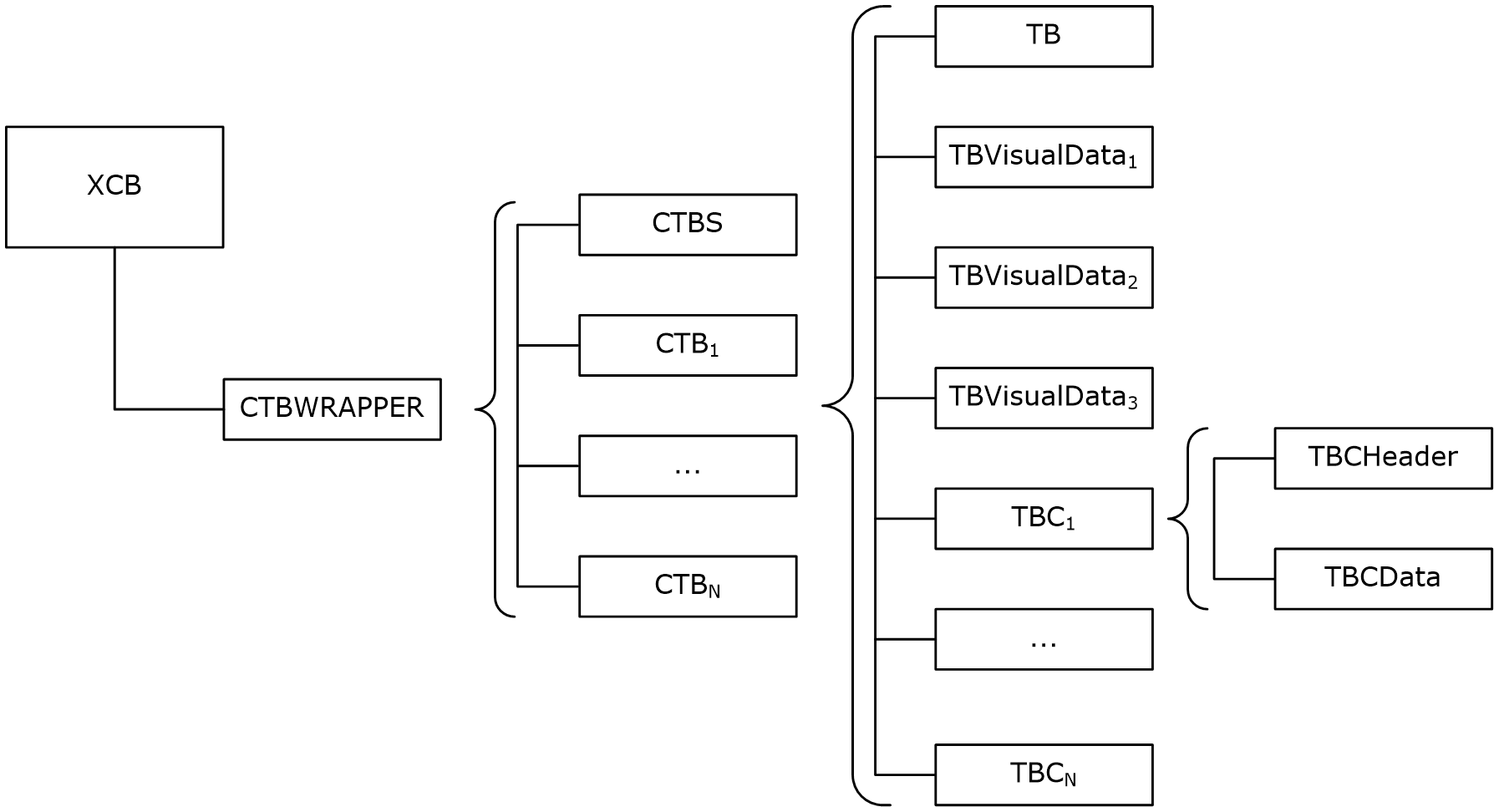 Figure 1: Toolbar customization structures in an XCB binary streamThe following diagram illustrates how toolbar customization structures are presented within the Table Stream, as described in [MS-DOC] section 2.1.2.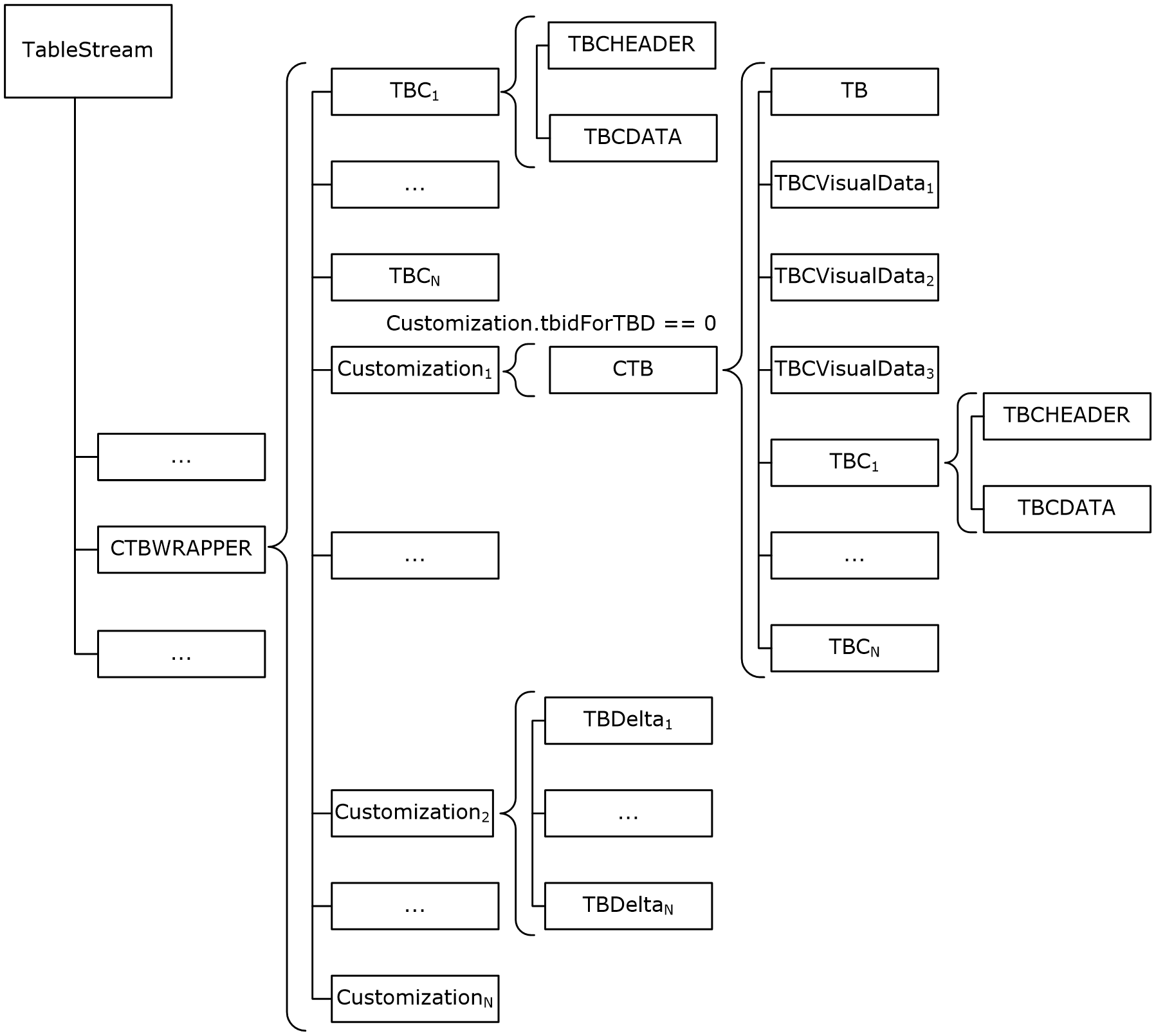 Figure 2: Toolbar customization structures in a Table StreamProperty Set StorageOLE Property Sets (section 2.3.3.2) define a common way to store metadata about a file. The Summary Information Property Set (section 2.3.3.2.1) and Document Summary Information Property Set (section 2.3.3.2.2) contain a predefined set of properties, storing information such as title, subject, keywords, author, and line count. The User Defined Property Set (section 2.3.3.2.3) contains a set of properties that an application or user can extend.The following two diagrams illustrate the structure of these property sets as persisted to a binary file. These property sets are implementations of OLE Property Sets. For a structural overview of OLE Property Sets, see [MS-OLEPS] section 1.3.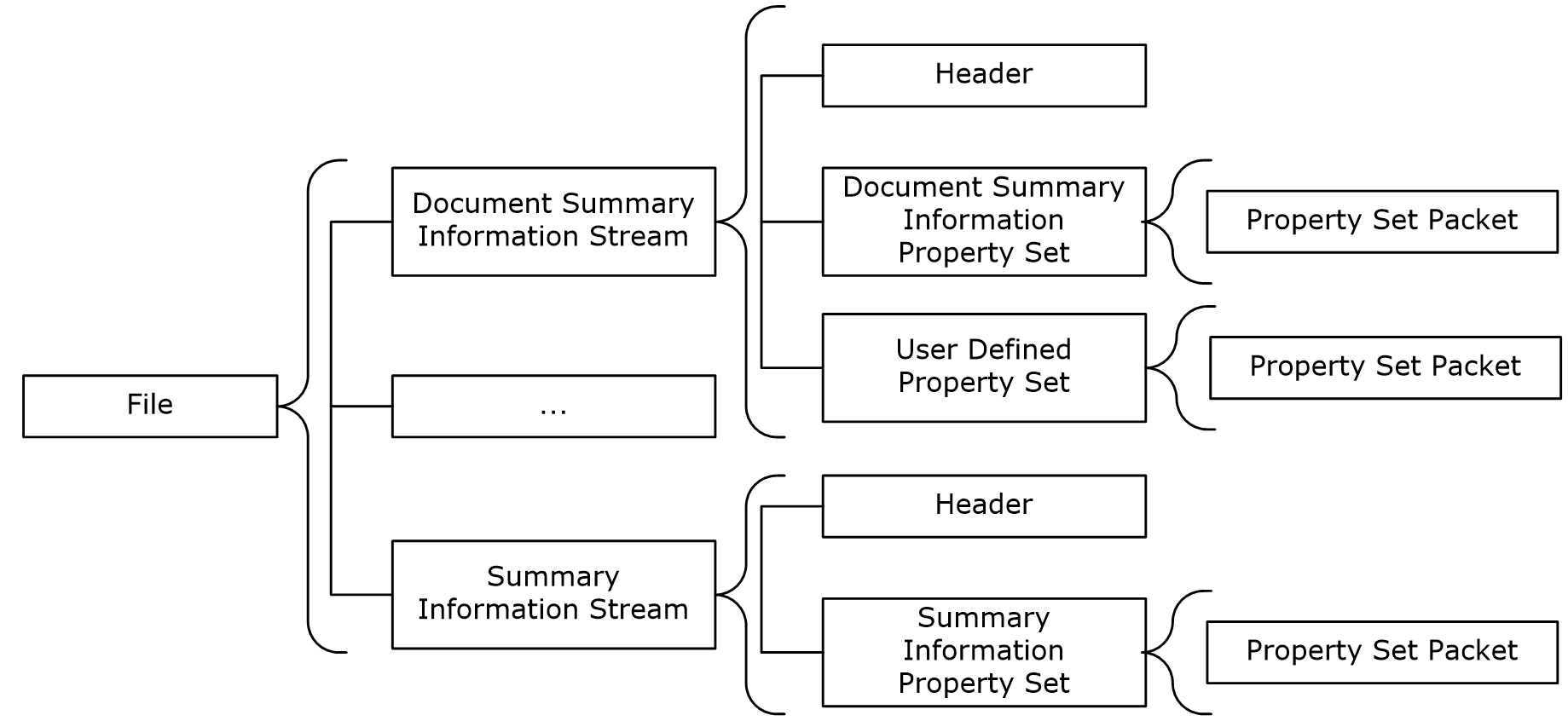 Figure 3: Property set storage structure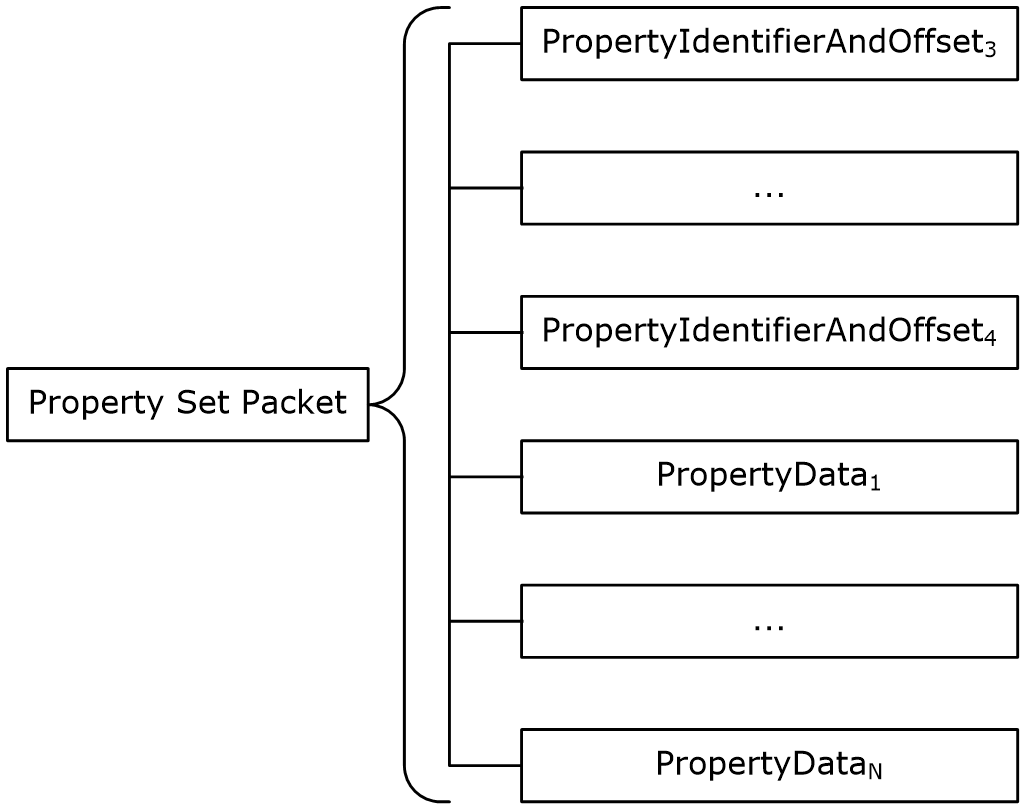 Figure 4: Property set packet structureRefEdit ControlA RefEdit control (section 2.3.5) displays a range value that references cells in a datasheet. A user can enter the value into the control directly or click a drop-down box to select it. The format of the range value depends on the datasheet implementation.Visual Basic for Applications Digital SignatureThe Visual Basic for Applications (VBA) digital signature structure (section 2.3.2) is contained in a wrapping structure that is specific to the mechanism the file format uses to store the signature.In the formats described in [MS-XLS] and [MS-PPT], the signature structure is stored in the Document Summary Information OLE property set (section 2.3.3.2.2.1) as a VT_BLOB TypedPropertyValue property. The following diagram illustrates the relative structures for this storage mechanism.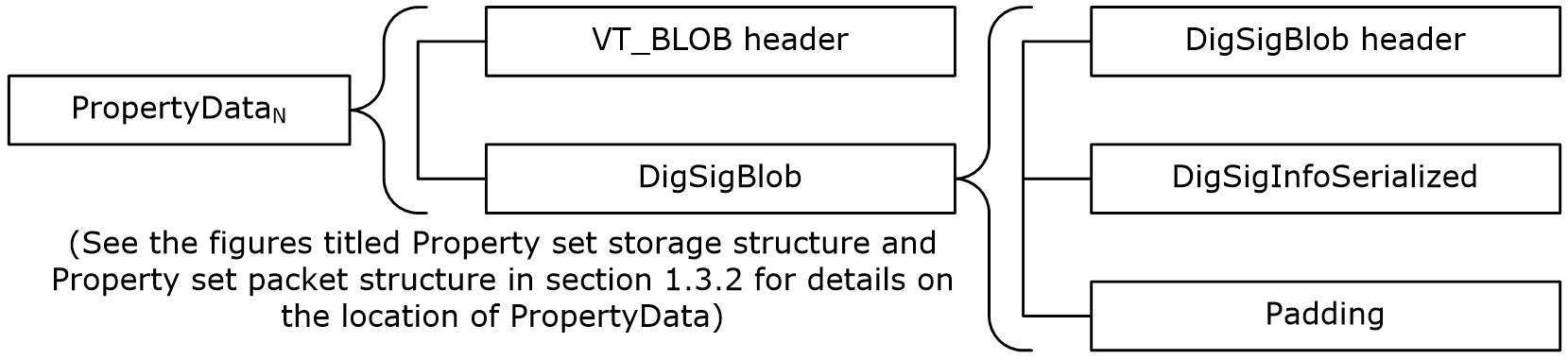 Figure 5: VBA digital signature storage as OLE property set propertyIn the format described in [MS-DOC], the signature structure is stored in the StwUser string table ([MS-DOC] section 2.9.298) as the value of Unicode string variables named "Sign" or "SigAgile". The following diagram illustrates the relative structures for this storage mechanism.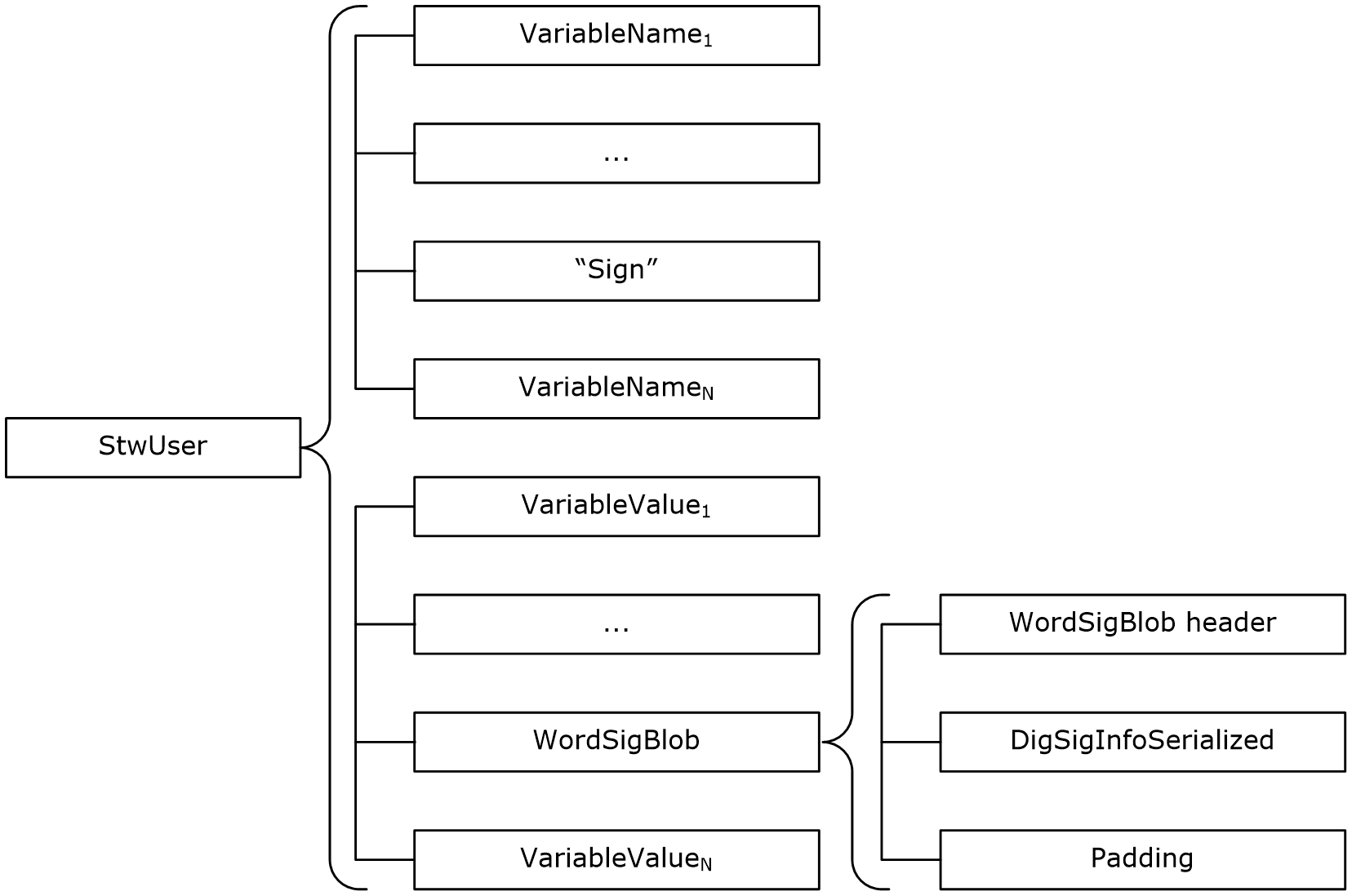 Figure 6: VBA digital signature storage as [MS-DOC] string table variableThe signature structure consists of information about the digital signature, as well as the signature (section 2.3.2.4) itself, and a serialized certificate store (section 2.3.2.5.5). The following diagram illustrates this structure.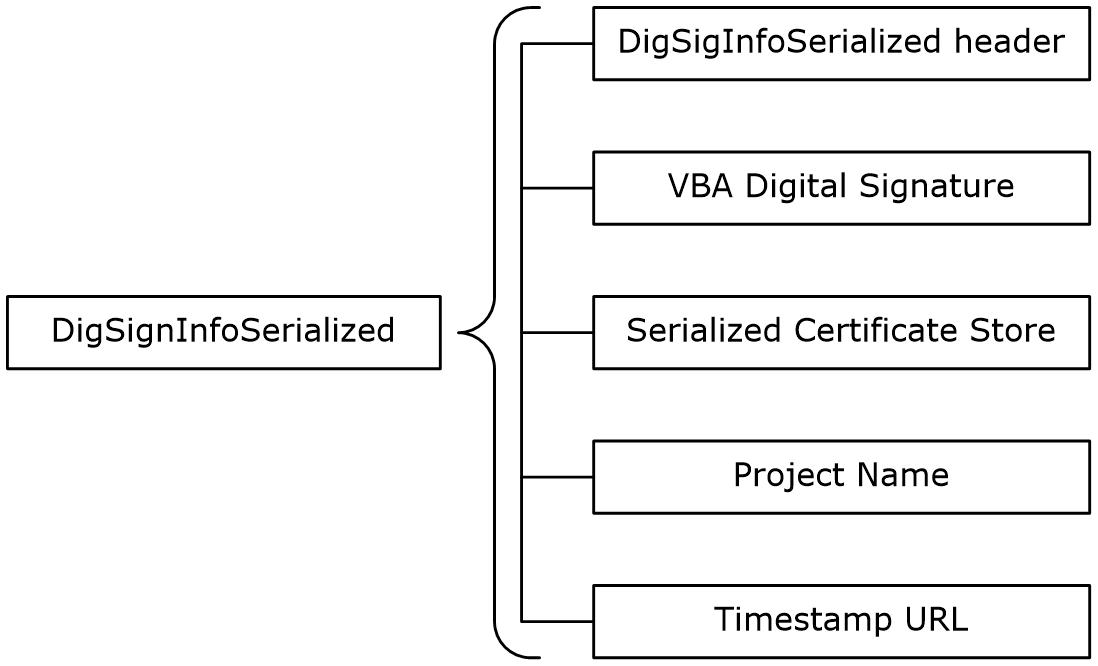 Figure 7: DigSigInfoSerialized structureByte OrderingData in the Office Common Data Types and Objects Structure is stored in little-endian format. Some computer architectures number bytes in a binary word from left to right, which is referred to as big-endian. The packet diagrams for this documentation are big-endian. Other architectures number the bytes in a binary word from right to left, which is referred to as little-endian. The underlying file format enumerations, objects, and records are little-endian.Using big-endian and little-endian methods, the number 0x12345678 would be stored as shown in the following table.Relationship to Protocols and Other StructuresToolbar CustomizationThe CTB and TBC structures described in [MS-XLS] section 2.6, and the CTB and TBC structures described in [MS-DOC] section 2.9 depend on the toolbar customization structures specified in this document.The TBCHeader (section 2.3.1.10), TBCSFlags (section 2.3.1.12), and TBCMenuSpecific (section 2.3.1.21) structures specified in this document are dependent on the toolbar customization data described in the following references:[MS-CTDOC] for the persistence format for word processing documents.[MS-CTXLS] for the persistence format for spreadsheet toolbar customization structures defined in this document. Property Set StorageThe OLE Property Sets (section 2.3.3.2) specified in this document are implementations of Object Linking and Embedding (OLE) Property Set Data Structures (OLEPS) as described in [MS-OLEPS]. This document describes where [MS-DOC], [MS-PPT], and [MS-XLS] file formats extend [MS-OLEPS] and where they deviate from [MS-OLEPS]. These property sets are contained in persistence formats described in [MS-XLS], [MS-DOC], and [MS-PPT]. Some data in the property sets is generated according to algorithms specified in [MS-ODRAW], [MS-DOC], and [MS-XLS].Visual Basic for Applications Digital SignatureThe digital signature for a VBA project is a specific implementation of the PKCS #7 Cryptographic Message Syntax Standard as described in [PKCS7]. Additional implementation information for attributes of the signature is described in [PKCS9]. The file formats [MS-XLS] and [MS-PPT] store their VBA digital signature in their OLE Property Sets (section 2.3.3.2). The file format [MS-DOC] stores the VBA digital signature in a string table within the document. The data that the VBA digital signature encrypts is described in the [MS-OVBA] specification.Applicability StatementThe structures in this document are intended to function as persistence formats for portions of a document, and are not intended for stand-alone use. These persistence formats provide interoperability with applications that create or read documents conforming to this structure<1>.Toolbar CustomizationToolbar customization structures represent a common model for storing custom toolbars or toolbar alterations within the [MS-DOC] and [MS-XLS] file formats. Toolbar customization structures can be used whenever it is desirable to have custom toolbar controls (for example, custom toolbar controls that run custom macros) travel with a file from one system to another.Property Set StorageOLE Property Sets (section 2.3.3.2) represent a common way to store metadata about a file within the [MS-DOC], [MS-PPT], and [MS-XLS] file formats in a way that is discoverable to other software. Visual Basic for Applications Digital SignatureThe digital signature for a VBA project represents a way to securely identify the author of the executable VBA code that is associated with the document by means of a public digital certificate. By securely identifying the author, a future user of the document can make a decision to trust or reject the executable document content based on the signer’s identity. A digital signature also allows a future user to determine whether the content of the document’s executable code is no longer the same as the code that was originally signed, which means that the code can no longer be trusted to have come from the signer identified by the accompanying digital certificate.Versioning and LocalizationToolbar CustomizationThis document covers versioning issues in the following areas:Structure Versions: There is only one version of the toolbar customization structures (section 2.3.1).Localization: The toolbar customization structures define no locale-specific processes or data.Property Set StorageThis document covers versioning issues in the following areas:Structure Versions: There is only one version of the property sets defined in Property Set Storage (section 2.3.3).Localization: The encoding of strings contained in the Lpstr (section 2.3.3.1.4) data type and the UnalignedLpstr (section 2.3.3.1.5) data type depend on the property set’s CodePage property (described in [MS-OLEPS] section 2.18.2).Visual Basic for Applications Digital SignatureThis document covers versioning issues in the following areas:Structure Versions: There is only one version of the VBA digital signature defined in Visual Basic for Applications Digital Signature Storage (section 2.3.2).Localization: The VBA digital signature structures define no locale-specific processes or data.Vendor-Extensible Fields The following sections describe the vendor-extensible fields used by this protocol.Toolbar CustomizationNone.Property Set StorageNone.Visual Basic for Applications Digital SignatureExtensibility is as described in the [PKCS7] specification, except the constraints in, VBA Digital Signature (section 2.3.2.4).StructuresCommon ABNF DefinitionsThe following are common ABNF ([RFC5234]) definitions for the standard ASCII and Unicode characters.ASCII-SPACE = %x20ASCII-EXCLAMATION-MARK = %x21ASCII-QUOTATION-MARK = %x22ASCII-NUMBER-SIGN = %x23ASCII-DOLLAR-SIGN = %x24ASCII-PERCENT-SIGN = %x25ASCII-AMPERSAND = %x26ASCII-APOSTROPHE = %x27ASCII-LEFT-PARENTHESIS = %x28ASCII-RIGHT-PARENTHESIS = %x29ASCII-ASTERISK = %x2AASCII-PLUS-SIGN = %x2BASCII-COMMA = %x2CASCII-HYPHEN-MINUS = %x2DASCII-FULL-STOP = %x2EASCII-SOLIDUS = %x2FASCII-DIGIT-ZERO = %x30ASCII-DIGIT-ONE = %x31ASCII-DIGIT-TWO = %x32ASCII-DIGIT-THREE = %x33ASCII-DIGIT-FOUR = %x34ASCII-DIGIT-FIVE = %x35ASCII-DIGIT-SIX = %x36ASCII-DIGIT-SEVEN = %x37ASCII-DIGIT-EIGHT = %x38ASCII-DIGIT-NINE = %x39ASCII-COLON = %x3AASCII-SEMICOLON = %x3BASCII-LESS-THAN-SIGN = %x3CASCII-EQUALS-SIGN = %x3DASCII-GREATER-THAN-SIGN = %x3EASCII-QUESTION-MARK = %x3FASCII-COMMERCIAL-AT = %x40ASCII-CAPITAL-LETTER-A = %x41ASCII-CAPITAL-LETTER-B = %x42ASCII-CAPITAL-LETTER-C = %x43ASCII-CAPITAL-LETTER-D = %x44ASCII-CAPITAL-LETTER-E = %x45ASCII-CAPITAL-LETTER-F = %x46ASCII-CAPITAL-LETTER-G = %x47ASCII-CAPITAL-LETTER-H = %x48ASCII-CAPITAL-LETTER-I = %x49ASCII-CAPITAL-LETTER-J = %x4AASCII-CAPITAL-LETTER-K = %x4BASCII-CAPITAL-LETTER-L = %x4CASCII-CAPITAL-LETTER-M = %x4DASCII-CAPITAL-LETTER-N = %x4EASCII-CAPITAL-LETTER-O = %x4FASCII-CAPITAL-LETTER-P = %x50ASCII-CAPITAL-LETTER-Q = %x51ASCII-CAPITAL-LETTER-R = %x52ASCII-CAPITAL-LETTER-S = %x53ASCII-CAPITAL-LETTER-T = %x54ASCII-CAPITAL-LETTER-U = %x55ASCII-CAPITAL-LETTER-V = %x56ASCII-CAPITAL-LETTER-W = %x57ASCII-CAPITAL-LETTER-X = %x58ASCII-CAPITAL-LETTER-Y = %x59ASCII-CAPITAL-LETTER-Z = %x5AASCII-LEFT-SQUARE-BRACKET = %x5BASCII-REVERSE-SOLIDUS = %x5CASCII-RIGHT-SQUARE-BRACKET = %x5DASCII-CIRCUMFLEX-ACCENT = %x5EASCII-LOW-LINE = %x5FASCII-GRAVE-ACCENT = %x60ASCII-SMALL-LETTER-A = %x61ASCII-SMALL-LETTER-B = %x62ASCII-SMALL-LETTER-C = %x63ASCII-SMALL-LETTER-D = %x64ASCII-SMALL-LETTER-E = %x65ASCII-SMALL-LETTER-F = %x66ASCII-SMALL-LETTER-G = %x67ASCII-SMALL-LETTER-H = %x68ASCII-SMALL-LETTER-I = %x69ASCII-SMALL-LETTER-J = %x6AASCII-SMALL-LETTER-K = %x6BASCII-SMALL-LETTER-L = %x6CASCII-SMALL-LETTER-M = %x6DASCII-SMALL-LETTER-N = %x6EASCII-SMALL-LETTER-O = %x6FASCII-SMALL-LETTER-P = %x70ASCII-SMALL-LETTER-Q = %x71ASCII-SMALL-LETTER-R = %x72ASCII-SMALL-LETTER-S = %x73ASCII-SMALL-LETTER-T = %x74ASCII-SMALL-LETTER-U = %x75ASCII-SMALL-LETTER-V = %x76ASCII-SMALL-LETTER-W = %x77ASCII-SMALL-LETTER-X = %x78ASCII-SMALL-LETTER-Y = %x79ASCII-SMALL-LETTER-Z = %x7AASCII-LEFT-CURLY-BRACKET = %x7BASCII-VERTICAL-LINE = %x7CASCII-RIGHT-CURLY-BRACKET = %x7DASCII-TILDE = %x7EASCII-DELETE = %x7FASCII-CRLF = %x0d.0aASCII-DIGIT = ASCII-DIGIT-ZERO /              ASCII-DIGIT-ONE /              ASCII-DIGIT-TWO /              ASCII-DIGIT-THREE /              ASCII-DIGIT-FOUR /              ASCII-DIGIT-FIVE /              ASCII-DIGIT-SIX /              ASCII-DIGIT-SEVEN /              ASCII-DIGIT-EIGHT /              ASCII-DIGIT-NINEASCII-DIGIT-HEXADECIMAL = ASCII-DIGIT /                           ASCII-SMALL-LETTER-A /                          ASCII-SMALL-LETTER-B /                          ASCII-SMALL-LETTER-C /                          ASCII-SMALL-LETTER-D /                          ASCII-SMALL-LETTER-E /                          ASCII-SMALL-LETTER-F /                          ASCII-CAPITAL-LETTER-A /                          ASCII-CAPITAL-LETTER-B /                          ASCII-CAPITAL-LETTER-C /                          ASCII-CAPITAL-LETTER-D /                          ASCII-CAPITAL-LETTER-E /                          ASCII-CAPITAL-LETTER-FASCII-ALL = %x20-7FUTF16-CHAR-NON-ASCII = %x0080-FFFFUTF16-ANY = ASCII-ALL / UTF16-CHAR-NON-ASCIIData TypesCommon Data TypesObjectUpdateEnumSpecifies how the container updates the linked object embedded in an application.DataViewAspectEnumSpecifies the desired data or view aspect of the object when drawing or obtaining data.MSONFCThis specifies the list of numbering formats that can be used for a group of automatically numbered objects. The numbering format values are mapped to the ST_NumberFormat ([ECMA-376] partition IV section 2.18.66) enumeration equivalents as described in the following table.WebScreenSizeEnumAn enumeration that specifies the screen resolution for the target monitor on which the Web page is to be displayed. Values are described in the following table.FilePointerSpecifies the offset into the stream or file that is to be read from or written to.offset (4 bytes): Unsigned integer that specifies the offset into a stream or file.FixedPointSpecifies an approximation of a real number, where the approximation has a fixed number of digits after the radix point.Value of the real number = Integral + (Fractional / 65536.0)Integral (2 bytes): A signed integer that specifies the integral part of the real number.Fractional (2 bytes): An unsigned integer that specifies the fractional part of the real number.Common ObjectsToolbar CustomizationThis section specifies structures used by the CTB, and TBC structures specified in [MS-XLS] section 2.6, and by the CTB, and TBC structures specified in [MS-DOC] section 2.9.TBCBitmapReferenced by: TBCBSpecificSpecifies a bitmap used to store a custom icon used by a toolbar control.cbDIB (4 bytes): Signed integer that specifies the count of total bytes, excluding this field, in the TBCBitmap structure plus 10. The value is given by the following formula:cbDIB = sizeOf(biHeader) + sizeOf(colors) + sizeOf(bitmapData) + 10The value MUST be greater than or equal to 40, and MUST be less than or equal to 65576 (which is a bitmap that is 128 pixels high, 128 pixels wide at 32 bits of color per pixel plus 40 ((128 * 128 * 32 / 8) + 40)).biHeader (30 bytes): A BITMAPINFOHEADER structure (section 2.3.1.2) that contains information about this bitmap. colors (variable): Zero-based array of RGBQuad structures (section 2.3.1.3). MUST exist only if biHeader.biBitCount is less than or equal to 0x08. The number of elements in this array MUST be equal to 2^biHeader.biBitCount.bitmapData (variable): An array of bytes as specified by the aData field of a DeviceIndependentBitmap object specified in [MS-WMF] section 2.2.2.9. The number of bytes in this array MUST be equal to cbDIB – sizeOf(colors) – sizeOf(biHeader) -10. The number of bytes in this array is also calculated with the following formula:Number of bytes in bitmapData = ((biHeader.biWidth * biHeader.biBitCount + 31) & ~31) / 8 * biHeader.biHeightBITMAPINFOHEADERReferenced by: TBCBitmapBitmap header. Contains information about a bitmap.bData (4 bytes): Unsigned integer. MUST be 0x00000028.biWidth (2 bytes): Signed integer that specifies the width of the bitmap in pixels. MUST be positive and less than or equal to 0x0080.biHeight (2 bytes): Signed integer that specifies the height of the bitmap in pixels. MUST be positive and less than or equal to 0x0080.biPlanes (1 byte): Unsigned integer that MUST be 0x01.biBitCount (1 byte): Unsigned integer that specifies the number of bits per pixel. MUST be equal to one of the values in the following table.biCompression (2 bytes): Unsigned integer that specifies the bitmap compression format. A value of 0x0000 means that the bitmap is uncompressed. The value MUST be 0x0000.biSizeImage (2 bytes): Unsigned integer that specifies the size, in bytes, of the image. The value SHOULD specify the size of the bitmapData array of the TBCBitmap structure (section 2.3.1.1) that contains this structure and is given by the following formula. For ​uncompressed bitmaps, this value is equal to 0x0000 and does not specify the size of the image.biSizeImage = ((biHeader.biWidth * biHeader.biBitCount + 31) & ~31) / 8 * biHeader.biHeightbiXPelsPerMeter (4 bytes): MUST be 0x00000000 and MUST be ignored.biYPelsPerMeter (4 bytes): MUST be 0x00000000 and MUST be ignored.biClrUsed (4 bytes): Unsigned integer as specified by the ColorUsed field of the BitmapInfoHeader object specified in [MS-WMF] section 2.2.2.3. MUST be 0x00000000.biClrImportant (4 bytes): Unsigned integer as specified by the ColorImportant field of the BitmapInfoHeader object specified in [MS-WMF] section 2.2.2.3. MUST be 0x00000000.RGBQuadReferenced by: TBCBitmapSpecifies the pixel color values in a TBCBitmap (section 2.3.1.1).blue (1 byte): An unsigned integer that specifies the relative intensity of blue. green (1 byte): An unsigned integer that specifies the relative intensity of green.red (1 byte): An unsigned integer that specifies the relative intensity of red.reserved (1 byte): Undefined and MUST be ignored.WStringReferenced by: TB, TBCBSpecific, TBCCDData, TBCExtraInfo, TBCGeneralInfo, TBCMenuSpecificString structure that toolbar customization structures use. This structure specifies a non-null-terminated Unicode string.cLen (1 byte): Unsigned integer that specifies the count of characters in this string.data (variable): Array of Unicode characters. The number of characters in the array MUST be equal to the value of the cLen field. Because this is a non-null-terminated Unicode string all of the elements of this string MUST NOT have a value of 0x0000.SRECTReferenced by: TBVisualDataSpecifies a rectangle structure. left (2 bytes): Signed integer that specifies the position in pixels of the left side of the rectangle.top (2 bytes): Signed integer that specifies the position in pixels of the top side of the rectangle.right (2 bytes): Signed integer that specifies the position in pixels of the right side of the rectangle.bottom (2 bytes): Signed integer that specifies the position in pixels of the bottom side of the rectangle.TBStructure that contains toolbar information.bSignature (1 byte): Signed integer that specifies the toolbar signature number. MUST be 0x02. bVersion (1 byte): Signed integer that specifies the toolbar version number. MUST be 0x01.cCL (2 bytes): Signed integer that SHOULD<2> specify the number of toolbar controls contained in this toolbar.ltbid (4 bytes): Signed integer that specifies the toolbar ID. MUST be 0x00000001 (custom toolbar ID).ltbtr (4 bytes): Unsigned integer of type TBTRFlags (section 2.3.1.7) that specifies the toolbar type and toolbar restrictions. cRowsDefault (2 bytes): Unsigned integer that specifies the number of preferred rows for the toolbar when the toolbar is not docked. MUST be less than or equal to 255.bFlags (2 bytes): Unsigned integer of type TBFlags (section 2.3.1.8).name (variable): Structure of type WString (section 2.3.1.4) that specifies the toolbar name.TBTRFlagsReferenced by: TBToolbar type and restrictions flags. The bit description begins from the least significant bit.This structure MUST specify the toolbar type which means that the 8 most significant bits MUST have one of the values in the following table.The rest of the bits in this structure specify toolbar restrictions. A toolbar restriction limits the end user’s ability to change and manipulate the toolbar.A - NoAddDelCtl (1 bit): A bit that specifies whether toolbar controls can be added to or removed from this toolbar. A value of 1 specifies that no toolbar controls can be added or removed from this toolbar.B - NoResize (1 bit): A bit that specifies whether this toolbar can be resized when not docked. A value of 1 specifies that this toolbar cannot be resized when not docked.C - NoMove (1 bit): A bit that specifies whether this toolbar can or cannot be moved. A value of 1 specifies that this toolbar cannot be moved. D - NoChangeVisible (1 bit): A bit that specifies whether the visibility of this toolbar can be changed. A value of 1 specifies that the visibility of this toolbar cannot be changed.E - NoChangeDock (1 bit): A bit that specifies whether the docked location of this toolbar can or cannot be changed. A value of 1 specifies that the end user cannot change the docked location of this toolbar.F - NoVerticalDock (1 bit): A bit that specifies whether this toolbar can be vertically docked. A value of 1 specifies that the toolbar cannot be vertically docked.G - NoHorizontalDock (1 bit): A bit that specifies whether this toolbar can be horizontally docked. A value of 1 specifies that the toolbar cannot be horizontally docked.H - NoBorder (1 bit): A bit that specifies whether the toolbar has a title bar and a border when not docked. A value of 1 specifies that the toolbar does not have a title bar and a border when not docked. MUST be 1 when the TBTPopupMenu field equals 1; MUST be 0 when the TBTPopupMenu equals 0.I - NoTbContextMenu (1 bit): A bit that specifies whether the toolbar shows a context menu when right-clicked. A value of 1 specifies that the toolbar will not show a context menu when right-clicked. MUST be 1 when TBTPopupMenu equals 1; MUST be 0 when TBTPopupMenu equals 0.J - reserved1 (1 bit): Reserved bit. MUST be 0.K - reserved2 (1 bit): Reserved bit. MUST be 0.L - NotTopLevel (1 bit): A bit that specifies whether the toolbar can be a top-level toolbar. A value of 1 specifies that this toolbar is a child of another toolbar, and can never be a top-level toolbar. A value of 0 specifies that this toolbar can be a top-level toolbar. MUST be 1 when the TBTPopupMenu field equals 1; MUST be 0 when the TBTPopupMenu field equals 0.M - reserved3 (1 bit): Reserved bit. MUST be 0.N - reserved4 (1 bit): Reserved bit. MUST be 0.O - reserved5 (1 bit): Reserved bit. MUST be 0.P - reserved6 (1 bit): Reserved bit. MUST be 0.Q - reserved7 (1 bit): Reserved bit. MUST be 0.R - reserved8 (1 bit): Reserved bit. MUST be 0.S - reserved9 (1 bit): Reserved bit. MUST be 0.T - reserved10 (1 bit): Reserved bit. MUST be 0.U - reserved11 (1 bit): Reserved bit. MUST be 0.V - reserved12 (1 bit): Reserved bit. MUST be 0.W - reserved13 (1 bit): Reserved bit. MUST be 0.X - reserved14 (1 bit): Reserved bit. MUST be 0.Y - reserved15 (1 bit): Reserved bit. MUST be 0.Z - TBTPopupMenu (1 bit): A bit that specifies whether this toolbar is of type menu toolbar. A value of 1 specifies that this is a menu toolbar. If the value equals 1, the fields NoResize, NoMove, NoChangeDock, NoBorder, NoTbContextMenu, and NotTopLevel MUST equal 1.a - reserved16 (1 bit): Reserved bit. MUST be 0.reserved17 (5 bits): Reserved bits. MUST be 0.TBFlagsReferenced by: TBToolbar flags. The bit description begins from the least significant bit.A - fDisabled (1 bit): A bit that specifies whether this toolbar is disabled. A value of 1 specifies that this toolbar is disabled.B - reserved1 (1 bit): Undefined and MUST be ignored.C - fCtlModified (1 bit): A bit that specifies whether the toolbar controls of this toolbar have to be saved to the file. A value of 1 specifies that the toolbar controls of this toolbar have to be saved to the file. MAY be 0 and the toolbar MAY still save its toolbar controls to the file.<3>D - fNoAdaptiveMenus (1 bit): A bit that specifies whether adaptive menus are disabled for this toolbar. A value of 1 specifies that adaptive menus are disabled for this toolbar.E - fNeedsPositioning (1 bit): A bit that specifies whether the toolbar’s non-docked position needs to be updated for display on multiple monitors. A value of 1 specifies that the toolbar's non-docked position needs to be updated for display on multiple monitors.reserved2 (11 bits): Reserved bits. MUST be 0.TBVisualDataContains visual information about a toolbar. The values of some of the fields in this structure are restricted by the toolbar type and restrictions of this toolbar (the value of the ltbtr field of the TB structure (section 2.3.1.6) that contains the structure that contains this structure). The restrictions are shown in the following table.tbds (1 byte): Signed integer that specifies the current toolbar docked state. The value MUST be in the following table.tbv (1 byte): Signed integer that specifies the toolbar visibility. The value MUST be in the following table.tbdsDock (1 byte): Signed integer that SHOULD specify the toolbar docked state. The value MUST be in the following table. If the value of the tbds field is less than or equal to 0x03, this value MUST be equal to the value of the tbds field. When tbds is greater than 0x03, this field specifies the most recent toolbar dock state.iRow (1 byte): Signed integer that specifies, when the toolbar is docked, the index of the docked location of the toolbar in the docking area in relation to other toolbars in the docking area. MUST be in the range 0-127 or in the following table.rcDock (8 bytes): Structure of type SRECT (section 2.3.1.5) that specifies the preferred docked location of the toolbar. Refer to the following table for the meaning of the values of each field of this structure.rcFloat (8 bytes): Structure of type SRECT (section 2.3.1.5) that specifies the preferred toolbar location when the toolbar is not docked. Refer to the following table for the meaning of the values of each field of this structure.TBCHeaderToolbar control header information.bSignature (1 byte): Signed integer that specifies the toolbar control signature number. MUST be 0x03.bVersion (1 byte): Signed integer that specifies the toolbar control version number. MUST be 0x01.bFlagsTCR (1 byte): Structure of type TBCFlags (section 2.3.1.11) that specifies toolbar control flags.tct (1 byte): Unsigned integer that specifies the toolbar control type. The value MUST be in the following table:tcid (2 bytes): Unsigned integer that specifies the toolbar control identifier (TCID) for this toolbar control. MUST be 0x0001 when the toolbar control is a custom toolbar control or MUST be equal to one of the values listed in [MS-CTDOC] section 2.2 or in [MS-CTXLS] section 2.2 when the toolbar control is not a custom toolbar control. tbct (4 bytes): Structure of type TBCSFlags (section 2.3.1.12) that specifies toolbar control flags.bPriority (1 byte): Unsigned integer that specifies the toolbar control priority for dropping and wrapping purposes. The value MUST be in the range 0x00 to 0x07. If the value equals 0x00, it is considered the default state. If it equals 0x01 the toolbar control will never be dropped from the toolbar and will be wrapped when needed. Otherwise, the higher the number the sooner the toolbar control will be dropped. width (2 bytes): Unsigned integer that specifies the width, in pixels, of the toolbar control. MUST only exist if bFlagsTCR.fSaveDxy equals 1.height (2 bytes): Unsigned integer that specifies the height, in pixels, of the toolbar control. MUST only exist if bFlagsTCR.fSaveDxy equals 1.TBCFlagsReferenced by: TBCHeaderToolbar control flags. The bit description begins from the least significant bit.A - fHidden (1 bit): A bit that specifies whether this toolbar control is visible. A value of 1 specifies that the toolbar control is not visible.B - fBeginGroup (1 bit): A bit that specifies whether a toolbar control separator appears before this toolbar control. A value of 1 specifies that a toolbar control separator appears before the toolbar control.C - fOwnLine (1 bit): A bit that specifies whether the toolbar control requires its own row. A value of 1 specifies that the toolbar control requires its own row in the toolbar.D - fNoCustomize (1 bit): A bit that specifies whether this toolbar control can be altered by customization. A value of 1 specifies that the toolbar control cannot be altered by customization.E - fSaveDxy (1 bit): A bit that specifies whether the width and height of the toolbar control have been saved to the file. A value of 1 specifies that the width and height fields of the TBCHeader structure (section 2.3.1.10) that contains this structure MUST exist.F - reserved1 (1 bit): Reserved bit. Undefined and MUST be ignored.G - fBeginLine (1 bit): A bit that specifies whether the toolbar control begins a new row in the toolbar. A value of 1 specifies that the toolbar control begins a new row in the toolbar.H - reserved2 (1 bit): Reserved bit. MUST be 0.TBCSFlagsReferenced by: TBCHeaderToolbar control flags that manage specific properties of a toolbar control. The bit description begins from the least significant bit.A - textIcon (2 bits): Unsigned integer that specifies the visibility of the label and icon of this toolbar control. The value MUST be in the following table:B - fOwnerDraw (1 bit): A bit that specifies whether this toolbar control uses an internal rendering option. A value of 1 specifies that this toolbar control uses an internal rendering option. MUST be 0 if the tcid value of the TBCHeader structure (section 2.3.1.10) that contains this structure equals 0x0001. If the tcid value of the TBCHeader structure that contains this structure does not equal 0x0001, this value MUST be equal to the value associated with the tcid listed in [MS-CTDOC] section 2.2 or in [MS-CTXLS] section 2.2.C - fAllowResize (1 bit): A bit that specifies whether sizing is allowed for this toolbar control. A value of 1 specifies that toolbar control sizing is allowed. This flag is used when a toolbar control is being initialized and allows for the toolbar control to be smaller or bigger than normal. MUST be 0 if the tcid value of the TBCHeader structure that contains this structure equals 0x0001. If the tcid value of the TBCHeader structure that contains this structure does not equal 0x0001, this value MUST be equal to the value associated with the tcid listed in [MS-CTDOC] section 2.2 or in [MS-CTXLS] section 2.2.D - fOneState (1 bit): A bit that specifies whether this is a one-state toolbar control. This bit is only used by toolbar controls of type Button or ExpandingGrid. A value of 1 specifies that the toolbar control can have only one state (ButtonUp, the value of the state field of the TBCBSFlags structure (section 2.3.1.18) contained in the TBCBSpecific structure (section 2.3.1.17) contained in the TBCData structure (section 2.3.1.13) that contains toolbar control information for this toolbar control equals 0). MUST be 0 if the tcid value of the TBCHeader structure that contains this structure equals 0x0001. If the tcid value of the TBCHeader structure that contains this structure does not equal 0x0001, this value MUST be equal to the value associated with the tcid listed in [MS-CTDOC] section 2.2 or in [MS-CTXLS] section 2.2.E - fNoSetCursor (1 bit): A bit that specifies whether the toolbar control can change the mouse cursor when it is over the toolbar control area. A value of 1 specifies that the toolbar control can change the mouse cursor when this is over the toolbar control area. MUST be 0 if the tcid value of the TBCHeader structure that contains this structure equals 0x0001. SHOULD<4> be 0 if the tcid value of the TBCHeader structure that contains this structure does not equal 0x0001.F - fNoAccel (1 bit): A bit that specifies whether this toolbar control has accelerator keys. A value of 1 specifies that the toolbar control does not have accelerator keys. MUST be 0 if the tcid value of the TBCHeader structure that contains this structure equals 0x0001. SHOULD<5> be 0 if the tcid value of the TBCHeader structure that contains this structure does not equal 0x0001. G - fChgAccel (1 bit): A bit that specifies whether the accelerator keys for the toolbar control can change. A value of 1 specifies that the accelerator keys can be changed by the application. MUST be 0 if the tcid value of the TBCHeader structure that contains this structure equals 0x0001. If the tcid value of the TBCHeader structure that contains this structure does not equal 0x0001, this value MUST be equal to the value associated with the tcid listed in [MS-CTDOC] section 2.2 or in [MS-CTXLS] section 2.2.unused1 (8 bits): Undefined and MUST be ignored.H - fAlwaysEnabled (1 bit): A bit that specifies whether this toolbar control is enabled by default. A value of 1 specifies that the toolbar control is enabled by default. MUST be 0 if the tcid value of the TBCHeader structure that contains this structure equals 0x0001. SHOULD<6> be 0 if the tcid value of the TBCHeader structure that contains this structure does not equal 0x0001.I - fAlwaysVisible (1 bit): A bit that specifies whether this toolbar control is visible by default. A value of 1 specifies that the toolbar control is visible by default. MUST be 0 if the tcid value of the TBCHeader structure that contains this structure equals 0x0001. If the tcid value of the TBCHeader structure that contains this structure does not equal 0x0001, this value MUST be equal to the value associated with the tcid listed in [MS-CTDOC] section 2.2 or in [MS-CTXLS] section 2.2.J - fNoChangeLabel (1 bit): A bit that specifies whether the label of the toolbar control can change. A value of 1 specifies that the toolbar control label does not be changed by the application. MUST be 0 if the tcid value of the TBCHeader structure (section 2.3.1.10) that contains this structure equals 0x0001. If the tcid value of the TBCHeader structure that contains this structure does not equal 0x0001, this value MUST be equal to the value associated with the tcid listed in [MS-CTDOC] section 2.2 or in [MS-CTXLS] section 2.2.K - fKeepLabel (1 bit): A bit that specifies whether the label of the toolbar control can change. A value of 1 specifies that the toolbar control label will not be changed by the application unless the toolbar control is reset.L - fNoQueryTooltip (1 bit):  A bit that specifies whether the toolbar control can use an internal string as a ToolTip. A value of 1 specifies that the toolbar control will not use an internal string as a ToolTip. If the toolbar control has a custom ToolTip, it will use it. MUST be 0 if the tcid value of the TBCHeader structure (section 2.3.1.10) that contains this structure equals 0x0001. If the tcid value of the TBCHeader structure that contains this structure does not equal 0x0001, this value MUST be equal to the value associated with the tcid listed in [MS-CTDOC] section 2.2 or in [MS-CTXLS] section 2.2.M - fSaveUIStrings (1 bit): A bit that specifies whether none, one, or more of a variety of strings are saved to the file. A value of 1 specifies that one or more of the following fields will be saved to the file: customText, descriptionText, and tooltip fields of the TBCGeneralInfo structure (section 2.3.1.14) contained by the TBCData structure (section 2.3.1.13) contained by the structure that contains the TBCHeader structure (section 2.3.1.10) that contains this structure and if this toolbar control is of type Button or ExpandingGrid, the wstrAcc field of the TBCBSpecific structure (section 2.3.1.17) contained by the TBCData structure contained by the structure that contains the TBCHeader structure that contains this structure. When the value of the tcid field of the TBCHeader structure that contains the TBCSFlags structure (section 2.3.1.12) that contains this field equals 1, fSaveUIStrings is equal to 1, even if no extra strings are saved to the file.N - fExclusivePopup (1 bit): A bit that specifies whether the toolbar control is going to drop a unique custom toolbar. This bit is only used by toolbar controls that drop a menu toolbar. A value of 1 specifies that the toolbar control is going to drop a unique custom toolbar. SHOULD<7> be 0.O - fDefaultBehavior (1 bit): A bit that specifies whether the toolbar control will have default behavior during OLE merging. A value of 1 specifies that the toolbar control will have default behavior during OLE merging. A value of 0 specifies that the application can change the behavior of the toolbar control during OLE merging. SHOULD<8> be 0. P - unused2 (1 bit):  Undefined and MUST be ignored.Q - fWrapText (1 bit): A bit that specifies whether the toolbar control can wrap its label across multiple lines. A value of 1 specifies that the label of the toolbar control can wrap across multiple lines.R - fTextBelow (1 bit): A bit that specifies that the label of the toolbar control will be displayed under the toolbar control icon. A value of 1 specifies that the label of the toolbar control will be displayed under the toolbar control icon, rather than beside it.unused3 (4 bits): Undefined and MUST be ignored.S - reserved1 (1 bit): Reserved bit. MUST be 0.TBCDataToolbar control information.controlGeneralInfo (variable): Structure of type TBCGeneralInfo (section 2.3.1.14) that specifies toolbar control general information.controlSpecificInfo (variable): Toolbar control specific information is saved depending on the type of the toolbar control which is specified by the value of the tct field of the TBCHeader structure (section 2.3.1.10) contained by the structure that contains this structure. The following table shows the type of structure that is saved according to the type of the toolbar control:TBCGeneralInfoReferenced by: TBCDataToolbar control general information.bFlags (1 byte): Structure of type TBCGIFlags (section 2.3.1.15) that specifies which of the fields of this structure have been saved to the file.customText (variable): Structure of type WString (section 2.3.1.4) that specifies the custom label of the toolbar control. MUST exist if bFlags.fSaveText equals 1. MUST NOT exist if bFlags.fSaveText equals 0.descriptionText (variable): Structure of type WString that specifies a description of this toolbar control. MUST exist if bFlags.fSaveMiscUIStrings equals 1. MUST NOT exist if bflags.fSaveMiscUIString equals 0.tooltip (variable): Structure of type WString that SHOULD specify the ToolTip of this toolbar control. MUST exist if bFlags.fSaveMiscUIStrings equals 1. MUST NOT exist if bFlags.fSaveMiscUIStrings equals 0. If the toolbar control is of type Button or ExpandingGrid, and the fHyperlinkType field of the TBCBSFlags structure (section 2.3.1.18) contained by the TBCBSpecific structure (section 2.3.1.17), contained by the TBCData structure (section 2.3.1.13) that contains the TBCGeneralInfo structure (section 2.3.1.14) that contains this structure does not equal 0, the value of tooltip specifies the hyperlink path for the toolbar control.extraInfo (variable): Structure of type TBCExtraInfo (section 2.3.1.16) that specifies extra information saved for a toolbar control. MUST exist if bFlags.fSaveMiscCustom equals 1. MUST NOT exist if bFlags.fSaveMiscCustom equals 0. TBCGIFlagsReferenced by: TBCGeneralInfoToolbar control general information flags that specify which fields in the TBCGeneralInfo structure (section 2.3.1.14) that contains this structure will be saved to the file. The bit description begins from the least significant bit.A - fSaveText (1 bit): A bit that specifies whether the toolbar control will save its custom text. A value of 1 specifies that the customText field of the TBCGeneralInfo structure (section 2.3.1.14) that contains this structure MUST exist. If the value equals 1, the value of the fSaveUIStrings field of the TBCSFlags structure (section 2.3.1.12) contained by the TBCHeader structure (section 2.3.1.10) contained by the structure that contains the TBCData structure (section 2.3.1.13) that contains the TBCGeneralInfo structure (section 2.3.1.14) that contains this structure MUST be 1.B - fSaveMiscUIStrings (1 bit): A bit that specifies whether the toolbar control will save its description and ToolTip strings. A value of 1 specifies that the descriptionText and tooltip fields of the TBCGeneralInfo structure that contains this structure MUST exist. If the value equals 1, the value of the fSaveUIStrings field of the TBCSFlags structure contained by the TBCHeader structure contained by the structure that contains the TBCData structure that contains the TBCGeneralInfo structure that contains this structure MUST be 1.C - fSaveMiscCustom (1 bit): A bit that specifies whether the toolbar control will save toolbar control extra information. A value of 1 specifies that the extraInfo field of the TBCGeneralInfo structure that contains this structure MUST exist.D - fDisabled (1 bit): A bit that specifies whether the toolbar control is disabled. A value of 1 specifies that the toolbar control is disabled.Unused (4 bits): Undefined and MUST be ignored.TBCExtraInfoReferenced by: TBCGeneralInfoStructure that specifies extra information saved for a toolbar control.wstrHelpFile (variable): A structure of type WString (section 2.3.1.4) that specifies the full path to the help file used to provide the help topic of the toolbar control. For this field to be used idHelpContext MUST be greater than zero.idHelpContext (4 bytes): Signed integer that specifies the help context id number for the help topic of the toolbar control. A help context id is a numeric identifier associated with a specific help topic. For this field to be used wstrHelpFile MUST specify a non-empty string.wstrTag (variable): Structure of type WString that specifies a custom string used to store arbitrary information about the toolbar control.wstrOnAction (variable): Structure of type WString that specifies the name of the macro associated with this toolbar control.wstrParam (variable): Structure of type WString that specifies a custom string used to store arbitrary information about the toolbar control.tbcu (1 byte): Signed integer that specifies how the toolbar control will be used during OLE merging. The value MUST be in the following table.tbmg (1 byte): Signed integer that specifies how the toolbar control will be used during OLE menu merging. This field is only used by toolbar controls of type Popup. The value MUST be in the following table.TBCBSpecificContains information specific to button and ExpandingGrid type toolbar controls.bFlags (1 byte): Structure of type TBCBSFlags section 2.3.1.18) that specifies which fields of this structure are saved to the file.icon (variable): Structure of type TBCBitmap (section 2.3.1.1) that specifies the icon data for this toolbar control. MUST exist if bFlags.fCustomBitmap equals 1. MUST NOT exist if bFlags.fCustomBitmap equals 0.iconMask (variable): Structure of type TBCBitmap (section 2.3.1.1) that specifies the icon data mask for this toolbar control. MUST exist if bFlags.fCustomBitmap equals 1. MUST NOT exist if bFlags.fCustomBitmap equals 0. The value of the biBitCount field of the BITMAPINFOHEADER (section 2.3.1.2) contained by this TBCBitmap MUST be 0x01. The iconMask is used to specify the transparency of the icon. The iconMask is white in all the areas in which the icon is displayed as transparent and is black in all other areas.iBtnFace (2 bytes): Unsigned integer that specifies the icon of the toolbar control. When this value is set, the toolbar control will use the icon of the toolbar control whose toolbar control identifier (TCID) equals this value. MUST exist if bFlags.fCustomBtnFace equals 1. MUST NOT exist if bFlags.fCustomBtnFace equals 0.wstrAcc (variable): Structure of type WString (section 2.3.1.4) that specifies the accelerator keys for this toolbar control. MUST exist if bFlags.fAccelerator equals 1. MUST NOT exist if bFlags.fAccelerator equals 0.TBCBSFlagsReferenced by: TBCBSpecificContains flags for Button and ExpandingGrid type toolbar controls. The bit description begins from the least significant bit.A - state (2 bits): Unsigned integer that specifies the toolbar control state. The value MUST be in the following table.B - fAccelerator (1 bit): A bit that specifies whether the wstrAcc field of the TBCBSpecific structure (section 2.3.1.17) that contains this structure has been saved to the file. A value of 1 specifies that the wstrAcc field of the TBCBSpecific structure (section 2.3.1.17) that contains this structure MUST exist. If the value equals 1, the value of the fSaveUIStrings field of the TBCSFlags structure (section 2.3.1.12) contained by the TBCHeader structure (section 2.3.1.10) contained by the structure that contains the TBCData structure (section 2.3.1.13) that contains the TBCBSpecific structure (section 2.3.1.17) that contains this structure MUST be 1.C - fCustomBitmap (1 bit): A bit that specifies whether the toolbar control has a custom icon. A value of 1 specifies that the icon and iconMask fields of the TBCBSpecific structure that contains this structure MUST exist.D - fCustomBtnFace (1 bit): A bit that specifies whether the toolbar control is using an alternate icon as its own. A value of 1 specifies that the iBtnFace field of the TBCBSpecific structure that contains this structure MUST exist.E - fHyperlinkType (2 bits): Unsigned integer that specifies the type of hyperlink associated with this toolbar control. The value MUST be in the following table.F - reserved1 (1 bit): Reserved bit. SHOULD<9> be 1.TBCComboDropdownSpecificContains information specific to Edit, ComboBox, GraphicCombo, DropDown, SplitDropDown, and GraphicDropDown type toolbar controls.data (variable): Structure of type TBCCDData (section 2.3.1.20). MUST exist if the toolbar control identifier (TCID) (the tcid field of the TBCHeader structure (section 2.3.1.10) contained by the structure that contains the TBCData structure (section 2.3.1.13) that contains this structure) equals 0x0001. MUST NOT exist if the TCID does not equal 0x0001.TBCCDDataReferenced by: TBCComboDropdownSpecificContains information specific to Edit, ComboBox, GraphicCombo, DropDown, SplitDropDown, and GraphicDropDown type toolbar controls.cwstrItems (2 bytes): Signed integer that specifies the number of items in wstrList. MUST be positive.wstrList (variable): Zero-based index array of WString structures (section 2.3.1.4). The number of elements MUST be equal to cwstrItems. Contains the list of strings that are dropped by this toolbar control.cwstrMRU (2 bytes): Signed integer that specifies the number of most recently used strings. MUST be equal to 0xFFFF (-1) or greater than or equal to 0x0000. A value of 0xFFFF (-1) means that there are no most recently used strings.iSel (2 bytes): Signed integer that specifies the zero-based index of the selected item in the wstrList field. MUST be equal to 0xFFFF (-1) or greater than or equal to 0x0000. A value of 0xFFFF (-1) means that there is no selected item. MUST be less than the cwstrItems value.cLines (2 bytes): Signed integer that specifies the suggested number of lines that the toolbar control will display at any time when displaying the elements of wstrList. A value of 0x0000 means that the toolbar control will size itself according to the number of items. MUST equal to or greater than 0x0000.dxWidth (2 bytes): Signed integer that specifies the width in pixels that the interior of the drop-down has. This excludes the width of the toolbar control border and scroll bar. MUST be equal to 0xFFFF (-1) or greater than or equal to 0x0000. A value of 0xFFFF (-1) will set the width to accommodate all the strings in wstrList.wstrEdit (variable): Structure of type WString (section 2.3.1.4). Editable text for editable area of the ComboBox toolbar control.TBCMenuSpecificContains information specific to Popup, ButtonPopup, SplitButtonPopup, and SplitButtonMRUPopup type toolbar controls.tbid (4 bytes): Signed integer that specifies the toolbar ID of the toolbar that the toolbar control drops. MUST be greater than or equal to 0x00000000. A value of 0x00000000 means that the toolbar control does not drop a toolbar. A value of 0x00000001 means that the toolbar control drops a custom toolbar. A value greater than 0x00000001 means that the toolbar control drops a built-in toolbar. See [MS-CTDOC] section 2.1 and [MS-CTXLS] section 2.1 for a list of toolbar identifiers associated with built-in toolbars.name (variable): Structure of type WString (section 2.3.1.4). Name of the custom toolbar that the toolbar control drops. MUST exist if tbid equals 0x00000001. MUST NOT exist if tbid is not equal to 0x00000001.Visual Basic for Applications Digital Signature StorageSpecifies the format of the digital signature for Visual Basic for Applications (VBA) projects.DigSigInfoSerializedReferenced by: DigSigBlob, WordSigBlobSpecifies the detailed data of a VBA digital signature.cbSignature (4 bytes): An unsigned integer that specifies the size of the pbSignatureBuffer field in bytes.signatureOffset (4 bytes): An unsigned integer that specifies the offset of the pbSignatureBuffer field relative to the beginning of this structure’s parent DigSigBlob (section 2.3.2.2); or if the parent is a WordSigBlob (section 2.3.2.3), the offset is relative to the beginning of the parent’s cbSigInfo field.cbSigningCertStore (4 bytes): An unsigned integer that specifies the size of the pbSigningCertStoreBuffer field in bytes.certStoreOffset (4 bytes): An unsigned integer that specifies the offset of the pbSigningCertStoreBuffer field relative to the start of this structure’s parent DigSigBlob (section 2.3.2.2); or if the parent is a WordSigBlob (section 2.3.2.3), the offset is relative to the start of the parent’s cbSigInfo field.cbProjectName (4 bytes): An unsigned integer that specifies the count in bytes of the rgchProjectNameBuffer field, not including the null-terminating character. MUST be 0x00000000.projectNameOffset (4 bytes): An unsigned integer that specifies the offset of the rgchProjectNameBuffer field relative to the beginning of this structure’s parent DigSigBlob (section 2.3.2.2); or if the parent is a WordSigBlob (section 2.3.2.3), the offset is relative to the beginning of the parent’s cbSigInfo field.fTimestamp (4 bytes): This field is reserved and MUST be 0x00000000. MUST ignore on reading.cbTimestampUrl (4 bytes): An unsigned integer that specifies the count in bytes of the rgchTimestampBuffer field, not including the null-terminating character. MUST be 0x00000000.timestampUrlOffset (4 bytes): An unsigned integer that specifies the offset of the rgchTimestampBuffer field relative to the beginning of this structure’s parent DigSigBlob (section 2.3.2.2); or if the parent is a WordSigBlob (section 2.3.2.3), the offset is relative to the beginning of the parent’s cbSigInfo field.pbSignatureBuffer (variable): An array of bytes that specifies the VBA Digital Signature (section 2.3.2.4) of the VBA project.pbSigningCertStoreBuffer (variable): A VBASigSerializedCertStore structure (section 2.3.2.5.5) containing the public digital certificate information of the certificate used to create the digital signature.rgchProjectNameBuffer (variable): A null-terminated array of Unicode characters. The field is reserved and MUST be a single null Unicode character (0x0000).rgchTimestampBuffer (variable):  A null-terminated array of Unicode characters. The field is reserved and MUST be a single null Unicode character (0x0000).DigSigBlobReferenced by: VtDigSigValueSpecifies the layout of the VBA digital signature data.cb (4 bytes): An unsigned integer that specifies the size of the signatureInfo and padding fields combined, in bytes.serializedPointer (4 bytes): An unsigned integer that specifies the offset of the signatureInfo field within this structure. MUST be 0x00000008.signatureInfo (variable): A DigSigInfoSerialized structure (section 2.3.2.1) containing the data for the signature. padding (variable): An array of bytes. The size of this array is the number of bytes necessary to pad the size of the signatureInfo field to a multiple of 4 bytes. The contents of this field are undefined and MUST be ignored.WordSigBlobSpecifies the layout of the VBA digital signature data when it is wrapped as a length-prefixed Unicode character string.cch (2 bytes): An unsigned integer that specifies half the count of bytes of the remainder of the structure. MUST be the value given by the following formula.cch = (cbSigInfo + (cbSigInfo mod 2) + 8) / 2cbSigInfo (4 bytes): An unsigned integer that specifies the size of the signatureInfo field in bytes.serializedPointer (4 bytes): An unsigned integer that specifies the offset of the signatureInfo field within this structure relative to the cbSigInfo field. MUST be 0x00000008.signatureInfo (variable): A DigSigInfoSerialized structure (section 2.3.2.1) containing the data for the signature.padding (variable): An array of bytes. The size of this array is the number of bytes necessary to pad the entire structure’s size to a multiple of 2 bytes. The contents of this field are undefined and MUST be ignored.VBA Digital SignatureThe VBA digital signature MUST be a PKCS #7 SignedData ([PKCS7] section 9.1) structure, constrained as specified in the following sections. The following section uses ASN.1 notation ([ITUX680-1994]) to specify the data format where applicable.SignedData ConstraintsThe SignedData structure ([PKCS7] section 9.1) specifying the digital signature MUST conform to the following constraints:The digestAlgorithms field MUST contain only one digestAlgorithmIdentifier ([PKCS7] section 6.3), and that digestAlgorithmIdentifier MUST specify the identifier of the algorithm used to create the digest of the signature.<10>The contentInfo field’s contentType MUST be an Object Identifier ([ITUX680-1994] section 3.8.35) with the value "1.3.6.1.4.1.311.2.1.4". The content field of the contentInfo of this SignedData structure MUST be a SpcIndirectDataContent structure (section 2.3.2.4.3.1).The certificates field MUST contain certificates as specified by [PKCS7] section 9.1. This MUST include the signature verification certificate and can contain any intermediate certificates between that end entity and the root, including the root. If the SignedData contains a Countersignature ([PKCS9] section 6.6), the certificates associated with the Countersignature also MUST be contained in the certificates field.The crls field SHOULD be absent. If present, the crls field MUST be ignored.The signerInfos field MUST contain a single SignerInfo structure (section 2.3.2.4.2) ([PKCS7] section 9.2).SignerInfo ConstraintsThe SignerInfo in the SignedData structure (section 2.3.2.4.1) MUST conform to the following constraints:The authenticatedAttributes (section 2.3.2.4.4) field MUST be present.This field MUST contain the following attributes:A content-type attribute with its value set as specified in [PKCS7] section 9.2.A message-digest attribute with its value set as specified in [PKCS7] section 9.2.This field can also contain:One SpcStatementType attribute (section 2.3.2.4.4.1), but this attribute MUST be ignored.One SpcSpOpusInfo attribute (section 2.3.2.4.4.2).If the signature has been timestamped, then the unauthenticatedAttributes field (section 2.3.2.4.5) MUST be present and MUST contain a single Countersignature attribute ([PKCS9] section 6.6). If the signature has not been timestamped, the unauthenticatedAttributes field MUST be absent.SignedData contentInfo StructuresThe contentInfo field of the SignedData structure (section 2.3.2.4.1) MUST be a SpcIndirectDataContent structure (section 2.3.2.4.3.1) or a SpcIndirectDataContentV2 structure (section 2.3.2.4.3.2) formatted as specified in the corresponding section. The type of the contentInfo field MUST be specified by the consumer of the DigSigBlob (section 2.3.2.2) or WordSigBlob (section 2.3.2.3) structures.SpcIndirectDataContentThis structure specifies data about the digital signature and contains the hash of the data that is to be signed. This structure is specified by the following ASN.1 ([ITUX680-1994]) notation.SpcIndirectDataContent ::= SEQUENCE {    data               SpcAttributeTypeAndOptionalValue,    messageDigest      DigestInfo}SpcAttributeTypeAndOptionalValue ::= SEQUENCE {    type                OBJECT IDENTIFIER,    value               [0] EXPLICIT ANY OPTIONAL}DigestInfo ::= SEQUENCE {    digestAlgorithm    AlgorithmIdentifier,    digest             OCTETSTRING}AlgorithmIdentifier ::= SEQUENCE {    algorithm          OBJECT IDENTIFIER,    parameters         [0] EXPLICIT ANY OPTIONAL}The SpcIndirectDataContent structure’s fields MUST be constrained as follows:The data field MUST be a SpcAttributeTypeAndOptionalValue structure.The messageDigest field MUST be a DigestInfo structure.The SpcAttributeTypeAndOptionalValue structure fields MUST be constrained as follows:The type field MUST be an Object Identifier ([ITUX680-1994] section 3.8.35) with the value 1.3.6.1.4.1.311.2.1.29.The value field SHOULD be set to a zero byte OCTETSTRING ([ITUX680-1994] section 20). If the field has any data associated with it, the data MUST be ignored.The DigestInfo structure’s fields MUST be constrained as follows:The digestAlgorithm field MUST be an AlgorithmIdentifier structure. The algorithm field of digestAlgorithm specifies the Object Identifier ([ITUX680-1994] section 3.8.35) of the digest algorithm that was used to hash the VBA project contents, producing the value for the digest field. This Object Identifier ([ITUX680-1994] section 3.8.35) value MUST be set to the same algorithm identifier as specified in the digestAlgorithm field of the SignedData structure (section 2.3.2.4.1). The parameters field of digestAlgorithm MUST be set to the Null type ([ITUX680-1994] section 6.2) with a length of zero.The digest field MUST be an OCTETSTRING ([ITUX680-1994] section 20). The value of the OCTETSTRING MUST be produced by means of the hash algorithm specified in [MS-OVBA] section 2.4.2.SpcIndirectDataContentV2This structure specifies data about the digital signature and contains the hash of the data that is to be signed. This structure is specified by the following ASN.1 ([ITUX680-1994]) notation.SpcIndirectDataContentV2 ::= SEQUENCE {    data               SpcAttributeTypeAndOptionalValue,    messageDigest      DigestInfo}SpcAttributeTypeAndOptionalValue ::= SEQUENCE {    type                OBJECT IDENTIFIER,    value               [0] EXPLICIT ANY OPTIONAL}DigestInfo ::= SEQUENCE {    digestAlgorithm    AlgorithmIdentifier,    digest             OCTETSTRING}AlgorithmIdentifier ::= SEQUENCE {    algorithm          OBJECT IDENTIFIER,    parameters         [0] EXPLICIT ANY OPTIONAL}SigFormatDescriptorV1 ::= SEQUENCE {    size               INTEGER,    version            INTEGER,    format             INTEGER}SigDataV1Serialized ::= SEQUENCE {    algorithmIdSize    INTEGER,    compiledHashSize   INTEGER,    sourceHashSize     INTEGER,    algorithmIdOffset  INTEGER,    compiledHashOffset INTEGER,    sourceHashOffset   INTEGER,    algorithmId        OBJECT IDENTIFIER,    compiledHash    sourceHash         OCTETSTRING}The fields of the SpcIndirectDataContentV2 structure MUST be constrained as follows:The data field MUST be a SpcAttributeTypeAndOptionalValue structure.The messageDigest field MUST be a DigestInfo structure.The SpcAttributeTypeAndOptionalValue structure fields MUST be constrained as follows:The type field MUST be an Object Identifier ([ITUX680-1994] section 3.8.35) with the value 1.3.6.1.4.1.311.2.1.31.The value field MUST be an OCTETSTRING ([ITUX680-1994] section 20). The value MUST contain the DER encoding ASN.1 data of a SigFormatDescriptorV1 structure.The SigFormatDescriptorV1 structure fields MUST be constrained as follows:The size field MUST be an INTEGER ([ITUX680-1994] section 3.8.29) and the value MUST be equal to the size of the structure.The version field MUST be an INTEGER ([ITUX680-1994] section 3.8.29) and the value MUST be equal to 1.The format field MUST be an INTEGER ([ITUX680-1994] section 3.8.29) and the value MUST be equal to 1.The DigestInfo structure’s fields MUST be constrained as follows:The digestAlgorithm field MUST be an AlgorithmIdentifier structure. The algorithm field of digestAlgorithm specifies the Object Identifier ([ITUX680-1994] section 3.8.35) of the digest algorithm that was used to hash the VBA project contents, producing the value for the digest field. This Object Identifier ([ITUX680-1994] section 3.8.35) value MUST be set to the same algorithm identifier as specified in the digestAlgorithm field of the SignedData structure (section 2.3.2.4.1). The parameters field of digestAlgorithm MUST be set to the Null type ([ITUX680-1994] section 6.2) with a length of zero.The digest field MUST be an OCTETSTRING ([ITUX680-1994] section 20). The value MUST contain the DER encoding ASN.1 data of a SigDataV1Serialized structure.The SigDataV1Serialized structure fields MUST be constrained as follows:The algorithmIdSize field MUST be an INTEGER ([ITUX680-1994] section 3.8.29) and the value MUST be equal to the size of the algorithmId field.The compiledHashSize field SHOULD be zero.The sourceHashSize field MUST be an INTEGER ([ITUX680-1994] section 3.8.29) and the value MUST be equal to the size of the sourceHash field.The algorithmIdOffset field MUST be an INTEGER ([ITUX680-1994] section 3.8.29) and the value MUST be equal to the position in bytes of the algorithmId field from the beginning of the structure.The compiledHashOffset field SHOULD be zero.The sourceHashOffset field MUST be an INTEGER ([ITUX680-1994] section 3.8.29) and the value MUST be equal to the position in bytes of the sourceHash field from the beginning of the structure.The algorithmId field specifies the Object Identifier ([ITUX680-1994] section 3.8.35) of the digest algorithm that was used to hash the VBA project contents, producing the value for the digest field. This Object Identifier ([ITUX680-1994] section 3.8.35) value MUST be set to the same algorithm identifier as specified in the digestAlgorithm field of the SignedData structure.The compiledHash field SHOULD be empty.The sourceHash field MUST be an OCTETSTRING ([ITUX680-1994] section 20). The value of the OCTETSTRING MUST be produced by means of the hash algorithm specified in [MS-OVBA] section 2.4.2.SignerInfo authenticatedAttributes StructuresThis section specifies the attribute data that is stored in the authenticatedAttributes field of the SignerInfo structure (section 2.3.2.4.2).SpcStatementTypeThis structure is specified by the following ASN.1 ([ITUX680-1994]) notation.SpcStatementType ::= SEQUENCE of OBJECT IDENTIFIERThe SpcStatementType MUST contain one Object Identifier ([ITUX680-1994] section 3.8.35) with either the value 1.3.6.1.4.1.311.2.1.21 or 1.3.6.1.4.1.311.2.1.22. The SpcStatementType MUST be ignored.SpcSpOpusInfoThis structure is specified by the following ASN.1 ([ITUX680-1994]) notation.SpcSpOpusInfo ::= SEQUENCE {    programName        [0] EXPLICIT SpcString OPTIONAL,    moreInfo           [1] EXPLICIT SpcLink OPTIONAL}The programName field MUST be set to a SpcString structure (section 2.3.2.4.4.3). The value of the string contained in this structure specifies the description of the project for which the signature was created. The unicode field within the SpcString programName SHOULD have a value that is a 0 length BMPSTRING ([ITUX680-1994] section 34.12). A value other than an empty string MAY<11> be provided.The moreInfo field MUST be set to a SpcLink structure (section 2.3.2.4.4.4) if present. If present the value of the url field within the SpcLink structure specifies a Uniform Resource Locator (URL) to associate with the signature.<12>SpcStringThis structure is specified by the following ASN.1 ([ITUX680-1994]) notation.SpcString ::= CHOICE {    unicode        [0] IMPLICIT BMPSTRING}The unicode field MUST be of the BMPSTRING ([ITUX680-1994] section 34.12) type. SpcLinkThis structure is specified by the following ASN.1 ([ITUX680-1994]) notation.SpcLink ::= CHOICE {    url        [0] IMPLICIT IA5STRING}The url field MUST be of the IA5STRING ([ITUX680-1994] section 34.1) type. The structure specifies a hyperlink resource by using the Uniform Resource Locator (URL).SignerInfo unauthenticatedAttributesA Countersignature located in the SignerInfo (section 2.3.2.4.2) unauthenticatedAttributes field SHOULD be generated by a trusted third-party time stamp authority (TSA). Its purpose is to assert that the VBA project signature existed prior to the time specified in the SigningTime attribute, specified in the following attributes.The Countersignature used MUST consist of the following attributes in the unauthenticatedAttributes field:ContentType ([PKCS9] section 6.3): The attribute’s value MUST be set to PKCS #7 Data ([PKCS7] section 8).SigningTime ([PKCS9] section 6.5): The value MUST be set as specified by [PKCS9] section 6.5.messageDigest ([PKCS9] section 6.4): The value MUST be set as specified by [PKCS9] section 6.6.In addition, the certificate ([RFC3280]) whose private key signed the Countersignature MUST be added to the SignedData (section 2.3.2.4.1) certificates field. Intermediate and root certificates of the certificate chain, including the signing certificate, MAY also be added to the SignedData (section 2.3.2.4.1) certificates field.VBA Digital Signature VerificationThe VBA signature verification employs the steps specified in the following sections. The SignedData (section 2.3.2.4) integrity is verified as specified in PKCS #7 ([PKCS7] section 9.3 and [PKCS7] section 9.4).Certificate ProcessingThe software publisher’s signing certificate and certificate chain MUST be verified against the following criteria:The certificate chain MUST be validated to a trusted root certificate by using X.509 path validation rules as specified by [RFC3280] section 6.Either the signing certificate MUST contain the extended key usage (EKU) ([RFC3280] section 4.2.1.13) value for code signing (1.3.6.1.5.5.7.3.3) or there MUST be no EKU fields present in the signing certificate.The certificate chain MUST be within its validity period. If the certificate chain is not within its validity period, the signature MUST have a timestamp, and that timestamp MUST be validated according to the Timestamp Processing rules (section 2.3.2.4.6.2). If the signature has a timestamp, the certificate chain MUST be within its validity period at the timestamp time.If any of these conditions are not met, the signature MUST be treated as invalid.Timestamp ProcessingA signature with a timestamp Countersignature MUST be considered valid if, and only if, it meets the following criteria:The certificate chain for the Countersignature MUST be built according to a trusted root certificate by using X.509 path validation rules as specified by [RFC3280] section 6.The time stamp authority (TSA) certificate that was used to sign the timestamp MUST contain the EKU value for timestamping ("1.3.6.1.5.5.7.3.8").Serialized Certificate Store StructureThis section specifies the structures used for storing a digital certificate, and optionally a list of properties, in a serialized representation as part of the digital signature for a VBA project.SerializedCertificateEntryReferenced by: CertStoreCertificateGroupSpecifies a serialized digital certificate entry in a serialized digital certificate store.id (4 bytes): An unsigned integer. MUST be 0x00000020.encodingType (4 bytes): An unsigned integer that MUST be the value 0x00000001, which specifies ASN.1 encoding ([ITUX680-1994]).length (4 bytes): An unsigned integer that specifies the count of bytes for the certificate field.certificate (variable): Specifies the certificate data. MUST contain the ASN.1 [ITUX680-1994] DER encoding of an X.509 certificate as specified by [RFC3280].EndElementMarkerEntryReferenced by: DocSigSerializedCertStore, VBASigSerializedCertStoreSpecifies a special entry in a serialized digital certificate store that marks the end of the store.id (4 bytes): An unsigned integer. MUST be 0x00000000.marker (8 bytes): A sentinel value 8 bytes in length, the value of which MUST be 0x0000000000000000.SerializedPropertyEntryReferenced by: CertStoreCertificateGroupSpecifies an entry in a serialized digital certificate store that contains data for a property associated with a certificate in the store.id (4 bytes): An unsigned integer specifying the identifier of the property. MUST be less than or equal to 0x0000FFFF and MUST NOT be the value 0x00000000 or 0x00000020 because these values specify the special entries SerializedCertificateEntry (section 2.3.2.5.1) and EndElementMarkerEntry (section 2.3.2.5.2).encodingType (4 bytes): An unsigned integer that MUST be the value 0x00000001, which specifies ASN.1 encoding ([ITUX680-1994]).length (4 bytes): An unsigned integer that specifies the count of bytes for the value field.value (variable): Specifies the value of the property. This field SHOULD be ignored on read<13>. CertStoreCertificateGroupReferenced by: DocSigSerializedCertStore, VBASigSerializedCertStoreSpecifies a grouping of elements in a serialized digital certificate store that consists of zero or more properties of a certificate, and the serialized certificate itself.elementList (variable): An array of SerializedPropertyEntry (section 2.3.2.5.3). This array can contain zero or more elements. Elements of this array are read and processed until a SerializedPropertyEntry.id is read with the unsigned integer value 0x00000020, which specifies the end of this array and the beginning of the certificateElement field. The terminating SerializedPropertyEntry.id that is read is actually the certificateElement.id field and not a part of this field.certificateElement (variable): A SerializedCertificateEntry (section 2.3.2.5.1) specifying a digital certificate stored in this digital certificate store.VBASigSerializedCertStoreReferenced by: DigSigInfoSerializedThe serialized digital certificate store specifies structures for storing a digital certificate store containing a single digital certificate and, optionally, a list of properties associated with the certificate.version (4 bytes): An unsigned integer identifying the version of the structure. MUST be 0x00000000.fileType (4 bytes): An unsigned integer that MUST be the value 0x54524543. This value specifies that the structure is a digital certificate store.certGroup (variable): A CertStoreCertificateGroup (section 2.3.2.5.4) structure that specifies the digital certificate stored in this serialized digital certificate store along with a set of optional properties.endMarkerElement (12 bytes): An EndElementMarkerEntry (section 2.3.2.5.2) structure specifying the end of the structure.Property Set StorageAn OLE property set storage is a format as specified in [MS-OLEPS] that specifies how to store a collection of sets of properties. This section specifies the property sets and data formats used within them that are applicable to this specification. The Summary Information (section 2.3.3.2.1) property set SHOULD be written<14>. The Document Summary Information (section 2.3.3.2.2) and User Defined (section 2.3.3.2.3) property sets are optional.Property TypesThis section specifies the data format for property data types that require more detailed specification than what is provided in [MS-OLEPS].PropertySetSystemIdentifierSpecifies an operating system type and version for a property set.OSMajorVersion (1 byte): An unsigned integer specifying the major version number of the operating system that wrote the property set.OSMinorVersion (1 byte): An unsigned integer specifying the minor version number of the operating system that wrote the property set.OSType (2 bytes): An unsigned integer that MUST be 0x0002.VtThumbnailValueReferenced by: VtThumbnailSpecifies data for the thumbnail property. This type conforms to the ClipboardData type as specified in [MS-OLEPS] section 2.11, but this section specifies additional detail applicable to this type.cb (4 bytes): An unsigned integer that specifies the count of bytes of the remainder of the structure, not including any padding field bytes.cftag (4 bytes): An unsigned integer specifying the clipboard format of the data. MUST be 0x00000000, CF_WINDOWS (0xFFFFFFFF), or CF_MACINTOSH (0xFFFFFFFE). A value of 0x00000000 specifies that there is no image data associated with the property.formatId (4 bytes): An unsigned integer specifying the format of the data stored in the cfDataBytes field. MUST NOT exist if the cftag field is 0x00000000. MUST exist if cftag is not 0x00000000. If it exists, it MUST be one of the following: CF_METAFILEPICT (0x00000003), CF_ENHMETAFILE (0x0000000E), or CF_JPEG (0x00000333).cfDataBytes (variable): An array of bytes containing the data for the thumbnail image. MUST NOT exist if the cftag field is 0x00000000. MUST exist if cftag is not 0x00000000. If it exists, MUST be (cb - 8) bytes in length. The format of the data is specified by formatId according to the following table.padding (variable): An array of bytes. The length of the array MUST be the smallest number of bytes required to pad the size of this structure to a multiple of 4 bytes. The padding SHOULD be 0x00 values, but MAY be undefined values, and MUST be ignored.VtThumbnailSpecifies the format for the thumbnail property. This type conforms to the VT_CF TypedPropertyValue type as specified in [MS-OLEPS] section 2.15, but is presented in additional detail here to specify specific constraints on the type of data that can be contained in this type.wType (2 bytes): An unsigned integer that MUST be VT_CF (0x0047).padding (2 bytes): An unsigned integer that MUST be 0x0000. MUST be ignored.vtValue (variable): MUST be a VtThumbnailValue (section 2.3.3.1.2) structure.LpstrReferenced by: VtStringSpecifies data for a null-terminated single-byte character string, the encoding of which corresponds to the value of the enclosing property set’s CodePage property ([MS-OLEPS] section 2.18.2). This type deviates from the CodePageString type specified in [MS-OLEPS] section 2.5 in the way that the cch field can be calculated and in the limit to the length of the string.cch (4 bytes): An unsigned integer specifying the number of single-byte characters in the value field. SHOULD be less than or equal to 0x0000FFFF.<15> SHOULD specify the number of characters in the value field including the terminating NULL character but not including padding. MAY specify the number of characters in both the value and padding fields.<16>value (variable): A null-terminated array of single-byte characters defining the string.padding (variable): An array of bytes. The length of the array MUST be the smallest number of bytes required to pad the size of the value field to a multiple of 4 bytes. The padding SHOULD be 0x00 values, but MAY be undefined values, and MUST be ignored.<17>UnalignedLpstrReferenced by: VtUnalignedString, VtVecUnalignedLpstrValueSpecifies data for a null-terminated single-byte character string, the encoding of which corresponds to the value of the enclosing property set’s CodePage property ([MS-OLEPS] section 2.18.2). This type deviates from the CodePageString type specified in [MS-OLEPS] section 2.5 in the absence of padding bytes and in the limit to the length of the string.cch (4 bytes): An unsigned integer specifying the number of single-byte characters in the value field. SHOULD be less than or equal to 0x0000FFFF.<18>value (variable): A null-terminated array of single-byte characters defining the string. LpwstrReferenced by: VtHyperlink, VtString, VtUnalignedString, VtVecLpwstrValueSpecifies data for a null-terminated Unicode character string. This type deviates from the UnicodeString type specified in [MS-OLEPS] section 2.7 in the limit to the length of the string and in the way the length is specified in characters and not bytes.cch (4 bytes): An unsigned integer specifying the number of Unicode characters written as the value field including the terminating NULL character. SHOULD be less than or equal to 0x0000FFFF.<19>value (variable): A null-terminated array of Unicode characters defining the string.padding (variable): An array of bytes. The length of the array MUST be the smallest number of bytes required to pad the size of the value field to a multiple of 4 bytes. The padding SHOULD be 0x00 values, but MAY be undefined values, and MUST be ignored.<20>VtVecLpwstrValueReferenced by: VtVecLpwstrSpecifies data for a property containing an array of Unicode strings. This type conforms to the (VT_VECTOR | VT_LPWSTR) TypedPropertyValue value format as specified in [MS-OLEPS] section 2.15, except that the sequence of string structures following the cElements field are of type Lpwstr (section 2.3.3.1.6).cElements (4 bytes): An unsigned integer specifying the number of elements in rgString.rgString (variable): An array of Lpwstr (section 2.3.3.1.6). Specifies the list of values for the property. VtVecLpwstrSpecifies the format of a property for which the value is a list of Unicode strings. This type conforms to the (VT_VECTOR | VT_LPWSTR) TypedPropertyValue type as specified in [MS-OLEPS] section 2.15, except that the format of the strings it contains is as specified in this specification.wType (2 bytes): An unsigned integer that MUST be equal to VT_VECTOR | VT_LPWSTR (0x101F).padding (2 bytes): An unsigned integer that MUST be 0x0000. MUST be ignored.vtValue (variable): MUST be a VtVecLpwstrValue (section 2.3.3.1.7) structure.VtVecUnalignedLpstrValueReferenced by: VtVecUnalignedLpstrSpecifies data for a property containing an array of single-byte character strings. This type conforms to the (VT_VECTOR | VT_LPSTR) TypedPropertyValue value format as specified in [MS-OLEPS] section 2.15, except that the sequence of string structures following the cElements field are of type UnalignedLpstr (section 2.3.3.1.5).cElements (4 bytes): An unsigned integer specifying the number of elements in rgString.rgString (variable): An array of UnalignedLpstr (section 2.3.3.1.5). Specifies the list of values for the property.VtVecUnalignedLpstrSpecifies the format of a property for which the value is a list of single-byte character strings. This type conforms to the (VT_VECTOR | VT_LPSTR) TypedPropertyValue type as specified in [MS-OLEPS] section 2.15, except that the format of the strings it contains is as specified in this specification.wType (2 bytes): An unsigned integer that MUST be VT_VECTOR | VT_LPSTR (0x101E).padding (2 bytes): An unsigned integer that MUST be 0x0000. MUST be ignored.vtValue (variable): MUST be a VtVecUnalignedLpstrValue (section 2.3.3.1.9) structure.VtStringSpecifies the format of a property for which the value is a string.stringType (2 bytes): An unsigned integer that MUST be VT_LPSTR (0x001E) or VT_LPWSTR (0x001F).padding (2 bytes): An unsigned integer that MUST be 0x0000. MUST be ignored.stringValue (variable): A structure that determines its type depending on the value of the stringType field according to the following table.VtUnalignedStringReferenced by: VtHeadingPairSpecifies the format of a property for which the value is a string but where the stringValue field is not padded to any particular length if it is a single-byte character string type.stringType (2 bytes): An unsigned integer that MUST be VT_LPSTR (0x001E) or VT_LPWSTR (0x001F).padding (2 bytes): An unsigned integer that MUST be 0x0000. MUST be ignored.stringValue (variable): A structure that determines its type depending on the value of the stringType field according to the following table.VtHeadingPairReferenced by: VtVecHeadingPairValueSpecifies data for a heading pair for a property.headingString (variable): A structure of type VtUnalignedString (section 2.3.3.1.12) specifying the header string.headerParts (8 bytes): A VT_I4 TypedPropertyValue structure as specified in [MS-OLEPS] section 2.15. The Value field of the TypedPropertyValue structure specifies the number of document parts associated with this header.VtVecHeadingPairValueReferenced by: VtVecHeadingPairSpecifies data for the heading pair property. This type conforms to the (VT_VECTOR | VT_VARIANT) TypedPropertyValue value format as specified in [MS-OLEPS] section 2.15, but this section specifies additional detail specifically applicable to this type.cElements (4 bytes): An unsigned integer specifying the count of elements in the rgHeadingPairs field. The number of elements in rgHeadingPairs MUST be half of this value. This value MUST be even.rgHeadingPairs (variable): An array of VtHeadingPair (section 2.3.3.1.13). Specifies the list of heading pairs for the property.VtVecHeadingPairSpecifies the format for a property representing the headers corresponding to the GKPIDDSI_DOCPARTS property data (section 2.3.3.2.2.1). This type conforms to the (VT_VECTOR | VT_VARIANT) TypedPropertyValue type as specified in [MS-OLEPS] section 2.15, but is presented in additional detail here to specify specific constraints on the type and format of data that can be contained in this type.Refer to the GKPIDDSI_HEADINGPAIR (section 2.3.3.2.2.1) and GKPIDDSI_DOCPARTS (section 2.3.3.2.2.1) properties for additional details.wType (2 bytes): An unsigned integer that MUST be VT_VECTOR | VT_VARIANT (0x100C).padding (2 bytes): An unsigned integer that MUST be 0x0000. MUST be ignored.vtValue (variable): MUST be a VtVecHeadingPairValue (section 2.3.3.1.14) structure.VtDigSigValueReferenced by: VtDigSigSpecifies the data for a VBA digital signature property. This type conforms to the VT_BLOB TypedPropertyValue value format as specified in [MS-OLEPS] section 2.15, but this section specifies additional detail applicable to this type.cb (4 bytes): An unsigned integer that specifies the size in bytes of vbaDigSig. MUST be equal to vbaDigSig.cb + 8.vbaDigSig (variable): A DigSigBlob (section 2.3.2.2) structure that specifies a VBA digital signature.VtDigSigSpecifies the format for a property representing a VBA digital signature. This type conforms to the VT_BLOB TypedPropertyValue type as specified in [MS-OLEPS] section 2.15, but is presented in additional detail here to further specify the content of the property.wType (2 bytes): An unsigned integer that MUST be equal to VT_BLOB (0x0041).padding (2 bytes): An unsigned integer that MUST be 0x0000. MUST be ignored.vtValue (variable): MUST be a VtDigSigValue (section 2.3.3.1.16) structure.VtHyperlinkReferenced by: VecVtHyperlinkSpecifies the data format for a hyperlink for a property.dwHash (8 bytes): MUST be a VT_I4 TypedPropertyValue as specified in [MS-OLEPS] section 2.15. The Value field of this structure SHOULD be calculated as specified in the Hyperlink Hash (section 2.4.2) section with the hlink1 field and hlink2 field string values given as input.<21>dwApp (8 bytes): MUST be a VT_I4 TypedPropertyValue as specified in [MS-OLEPS] section 2.15. The Value field of this structure is implementation specific.<22>dwOfficeArt (8 bytes): MUST be a VT_I4 TypedPropertyValue as specified in [MS-OLEPS] section 2.15. The Value field of this structure MUST be a MSOSPID type value ([MS-ODRAW] section 2.1.2) specifying the identifier of the shape ([MS-ODRAW] section 2.2.31) to which this hyperlink applies in the document. If this hyperlink does not apply to a shape, the Value field of this structure MUST be 0x00000000.dwInfo (8 bytes): MUST be a VT_I4 TypedPropertyValue as specified in [MS-OLEPS] section 2.15. The Value field of this structure is implementation specific.<23> The high-order 2-byte integer of the Value field of this structure SHOULD be 0x0000. The unsigned 2-byte integer specified by the high two bytes of this value can be written as 0x0000 by an application that saves the entire file, as it specifies that the hyperlink is in sync with the document contents. If a process changes the hyperlink property element without a corresponding change to the related document content such that the hyperlink needs to be fixed in the document the next time the document is loaded, this value needs to be changed to 0x0001 by the process. If such a process wishes to specify that the hyperlink is to be removed from the document the next time the document is loaded, this value needs to be changed to 0x0002 by the process. hlink1 (variable): MUST be a VtString structure (section 2.3.3.1.11) with hlink1.wType equal to VT_LPWSTR. hlink1.stringValue specifies the hyperlink target.hlink2 (variable): MUST be a VtString structure (section 2.3.3.1.11) with hlink2.wType equal to VT_LPWSTR. hlink2.stringValue specifies the hyperlink location.VecVtHyperlinkReferenced by: VtHyperlinkValueSpecifies the data format for an array of hyperlinks. This type conforms to the (VT_VECTOR | VT_VARIANT) TypedPropertyValue value format as specified in [MS-OLEPS] section 2.15, but this section specifies additional details specific to this type.cElements (4 bytes): An unsigned integer specifying the count of elements in the rgHyperlink field. The number of elements in rgHyperlink MUST be 1/6 of this value. This value MUST be evenly divisible by 6.rgHyperlink (variable): An array of VtHyperlink (section 2.3.3.1.18). Specifies the list of hyperlinks for the property.VtHyperlinkValueReferenced by: VtHyperlinksSpecifies the data for a hyperlinks property. This type conforms to the VT_BLOB TypedPropertyValue value format as specified in [MS-OLEPS] section 2.15, but this section specifies additional detail applicable to this type.cbData (4 bytes): An unsigned integer that specifies the size in bytes of vecHyperlink.vecHyperlink (variable): MUST be a VecVtHyperlink structure (section 2.3.3.1.19).VtHyperlinksSpecifies the format for a property representing a set of hyperlinks. This type conforms to the VT_BLOB TypedPropertyValue type as specified in [MS-OLEPS] section 2.15, but is presented in more detail here to further specify the contents of the data in this type.wType (2 bytes): An unsigned integer that MUST be equal to VT_BLOB (0x0041).padding (2 bytes): An unsigned integer that MUST be 0x0000. MUST be ignored.vtValue (variable): MUST be a VtHyperlinkValue structure (section 2.3.3.1.20).OLE Property SetsThis section defines the format of a property set storage stream as specified in [MS-OLEPS]. This format applies to the Summary Information (section 2.3.3.2.1) and Document Summary Information (section 2.3.3.2.2) streams.Summary Information Property SetThis section defines a simple OLE property set as specified in [MS-OLEPS] that conforms to the well-known property set format SummaryInformation as specified in [MS-OLEPS] section 2.23 and [MS-OLEPS] section 2.25.1. This specifies that the property set has the identifier GUID FMTID_SummaryInformation and is contained in the document stream named "\005SummaryInformation". It contains a fixed set of recognized properties, which are generally specified in the [MS-OLEPS] specification, but are specified in the following section with more details regarding their use or deviations from the simple OLE property set format pursuant to this specification. The format of this property set is as specified in [MS-OLEPS], except where stated otherwise in the following section. In addition, this property set MUST have the following:This property set MUST have its PropertySetStream structure Version field set to 0x00000000.This property set MUST have its PropertySetStream structure CLSID field set to GUID_NULL.This property set MUST have a PropertySetSystemIdentifier structure (section 2.3.3.1.1) for its PropertySetStream structure SystemIdentifier field.For additional information about the OLE property set storage format, see [MS-OLEPS].PIDSISpecifies the list of properties that can be defined in the Summary Information property set (section 2.3.3.2.1). This set MUST NOT contain a Dictionary property ([MS-OLEPS] section 2.18.1). All properties are optional, except the GKPIDSI_CODEPAGE property which MUST be written if the Summary Information property set (section 2.3.3.2.1) is present. All persisted string type properties (Lpstr (section 2.3.3.1.4), UnalignedLpstr (section 2.3.3.1.5), and Lpwstr (section 2.3.3.1.6)) MUST share the same code page encoding as specified by the GKPIDSI_CODEPAGE property. If the string properties are persisted as Lpwstr (section 2.3.3.1.6) type properties, the GKPIDSI_CODEPAGE property MUST be set to CP_WINUNICODE (0x04B0). No order in persistence of the properties is enforced. All properties are persisted as TypedPropertyValue types as specified in [MS-OLEPS] section 2.15, except where indicated otherwise for the purpose of additional clarification or deviation from the specification.The Value column of the following table specifies the value of the PropertyIdentifier field for the PropertyIdentifierAndOffset structure ([MS-OLEPS] section 2.19) for the specified property.The Meaning column of the following table specifies the property data type and the property’s meaning. The property data type specifies the format of the Property field of the PropertySet structure ([MS-OLEPS] section 2.20) for the given property.Document Summary Information Property SetThis section defines a simple OLE property set as specified in [MS-OLEPS] containing application-defined properties. This property set conforms to [MS-OLEPS] section 2.21 and [MS-OLEPS] section 2.23 with regards to the stream name requirements and format identifier GUID for the FMTID_DocSummaryInformation property set. The Document Summary Information property set is contained in the document stream named "\005DocumentSummaryInformation" and contains a fixed set of recognized properties, which are specified in the following section. In addition, this property set MUST have the following:This property set MUST have its PropertySetStream structure Version field set to 0x00000000.This property set MUST have its PropertySetStream structure CLSID field set to GUID_NULL.This property set MUST have a PropertySetSystemIdentifier structure (section 2.3.3.1.1) for its PropertySetStream structure SystemIdentifier field.The total size of this property set’s PropertySet structure ([MS-OLEPS] section 2.20) MUST be padded to a multiple of 4 bytes. The padding, if needed, MUST be located after the final property value of the property set and MUST be the minimum size required to produce a PropertySet structure with a size that is a multiple of 4 bytes. The contents of the padding are undefined and MUST be ignored. The PropertySet structure’s Size field MUST include the count of padding bytes in its calculation.For additional information about the OLE property set storage format, see [MS-OLEPS].PIDDSISpecifies the list of properties that can be defined in the Document Summary Information property set (section 2.3.3.2.2). This set MUST NOT contain a Dictionary property ([MS-OLEPS] section 2.18.1). All properties are optional, except the GKPIDDSI_CODEPAGE property (section 2.3.3.2.2.1) which MUST be written if the Document Summary Information property set (section 2.3.3.2.2) is present. All persisted string type properties (Lpstr (section 2.3.3.1.4), UnalignedLpstr (section 2.3.3.1.5), and Lpwstr (section 2.3.3.1.6)) MUST share the same code page encoding as specified by the GKPIDDSI_CODEPAGE property. If the string properties are persisted as Lpwstr (section 2.3.3.1.6) type properties, the GKPIDDSI_CODEPAGE property MUST be set to CP_WINUNICODE (0x04B0). No order in persistence of properties is enforced. All properties are persisted as TypedPropertyValue types as specified in [MS-OLEPS] section 2.15, except where indicated otherwise for the purpose of additional clarification or deviation from the specification.The Value column of the following table specifies the value of the PropertyIdentifier field for the PropertyIdentifierAndOffset structure ([MS-OLEPS] section 2.19) for the specified property.The Meaning column of the following table specifies the property type and description. The type specifies the format of the Property field of the PropertySet structure ([MS-OLEPS] section 2.20) for the given property.User Defined Property SetThis section defines a simple OLE property set, as specified in [MS-OLEPS], containing arbitrary user-defined properties. This property set conforms to [MS-OLEPS] section 2.21 and [MS-OLEPS] section 2.23 with regards to stream name requirements and format identifier GUID for the FMTID_UserDefinedProperties property set. The User Defined property set is contained in the document stream named "\005DocumentSummaryInformation". It contains properties of arbitrary type and value (within the constraints specified in section 2.3.3.2.3.1), and assigned any property name that meets the [MS-OLEPS] specification except for those names that are reserved as specified in section 2.3.3.2.3.2. This property set also supports the concept of linked properties that use two property entries, one of which does not have an associated property name. The specification for these properties is specified in section 2.3.3.2.3.3. Properties stored in this property set have an effective PropertyIdentifier maximum of 0x00FFFFFF because of reserved high-order bits for property entry link specification. In addition, this property set MUST have the following:This property set MUST have its PropertySetStream structure Version field set to 0x00000000.This property set MUST have its PropertySetStream structure CLSID field set to GUID_NULL.This property set MUST have a PropertySetSystemIdentifier structure (section 2.3.3.1.1)for its PropertySetStream structure SystemIdentifier field.The total size of this property set’s PropertySet structure ([MS-OLEPS] section 2.20) MUST be padded to a multiple of 4 bytes. The padding, if needed, MUST be located after the final property value of the property set and MUST be the minimum size required to produce a PropertySet structure with a size that is a multiple of 4 bytes. The contents of the padding are undefined and MUST be ignored. The PropertySet structure’s Size field MUST include the count of padding bytes in its calculation.For additional information about the OLE property set storage format, see [MS-OLEPS].User Defined Property Set ConstraintsThe User Defined property set (section 2.3.3.2.3) is a location where user-defined properties can be persisted by associating arbitrary property names to data of arbitrary types. There are limits on the format the data can take, which are specified in this section.Required PropertiesBecause the format of the User Defined property set (section 2.3.3.2.3) MUST associate a name with each property (except for the Dictionary and CodePage properties and links associated with properties), the property set MUST have a Dictionary property as specified in [MS-OLEPS] section 2.18.1 to make this association, and MUST follow the rules as specified in [MS-OLEPS] regarding property name and property identifier uniqueness.The User Defined property set (section 2.3.3.2.3) MUST also contain the CodePage property as specified in [MS-OLEPS] section 2.18.2.Supported TypesThe User Defined property set (section 2.3.3.2.3) does not support every property type defined in the [MS-OLEPS] specification. Each property in this property set (with the exception of the Dictionary and CodePage properties) MUST be in one of the following formats:VtString (section 2.3.3.1.11)TypedPropertyValue ([MS-OLEPS] section 2.15), the type of which MUST be one of the following types:VT_I4 (0x0003)VT_R8 (0x0005)VT_BOOL (0x000B)VT_FILETIME (0x0040)VT_BLOB (0x0041)Reserved PropertiesThe User Defined property set (section 2.3.3.2.3) has a number of names that are reserved for specific data. These names MUST only be used to specify the data for which the names are reserved. All of these properties are optional and can be absent. The reserved names and the data they specify are as specified in the following tables.The following properties are associated with document workspace management. All of these properties MAY be ignored.<57>The following properties are associated with smart document solutions.The following properties are associated with managed code document add-in solutions<65>. For more information about managed code document add-in solutions, see [MSDN-AVSTOS]. These properties MUST both exist if present.The following properties specify information about a document that has been sent by using email, either for review or as an attachment, from an author to a reviewer or from a reviewer back to the author. These properties MAY be ignored.<68>Associated properties with sensitivity labels are specified in [MS-OI29500] section 2.1.31.Linked PropertiesThe specification for a simple OLE property set storage as specified in [MS-OLEPS] specifies that properties contained in a property set storage can be named, when that property set storage contains the special Dictionary property. As specified previously, the User Defined property set (section 2.3.3.2.3) MUST contain a Dictionary property, and all properties of the property set except those that are special properties as specified in [MS-OLEPS] section 2.18 have names. However, the properties in this property set, excluding the special properties and Reserved Properties (section 2.3.3.2.3.2), can also be linked, meaning they receive their value from document content instead of from explicit value assignment.A link for any property that allows it, if applicable, MUST be specified by creating an additional entry in the property set that is unnamed (that is, does not have an associated entry in the Dictionary property table). The PropertyIdentifier ([MS-OLEPS] section 2.19) for an entry created for this purpose is equal to its associated property’s PropertyIdentifier combined with the value 0x01000000 by using the bitwise OR operation.A property’s link entry MUST be in VtString (section 2.3.3.1.11) format.The presence of such an associated link for a given property specifies that the property, when written, MUST generate its value from the document content to which it is linked.<71> On document load, pursuant to the specification of the GKPIDDSI_LINKSDIRTY property flag (section 2.3.3.2.2.1), the application MUST update the linked document content in accordance with the new value of any linked property that was changed outside of the application.SmartTag ObjectsThe smart tags are customer-defined semantics which can be embedded in a document. Smart tags allow semantic information to be added around words or types of data (for example, dates, phone numbers or addresses) within a document to provide information about the type of data contained within.PropertyBagStoreThis structure specifies the shared data for the smart tags embedded in the document.cFactoidType (4 bytes): Unsigned integer specifying the count of elements in the factoidTypes member.factoidTypes (variable): An array of FactoidType (section 2.3.4.2). Specifies the list of smart tag types.cbHdr (2 bytes): Unsigned integer specifying the size in bytes of the cbHdr, sVer, cfactoid, and cste fields. MUST be 0xC.sVer (2 bytes): Unsigned integer specifying the version number of the structure. The high-order byte specifies the major version number. The low-order byte specifies the minor version number. MUST be 0x0100.cfactoid (4 bytes): Unsigned integer reserved for future use. MUST be ignored.cste (4 bytes): Unsigned integer specifying the count of elements in the stringTable field.stringTable (variable): An array of PBString (section 2.3.4.5). Specifies the list of strings. Elements of this table are referenced by their indices to form key/value pairs by the keyIndex and valueIndex fields in Property (section 2.3.4.4), which is in the properties field of PropertyBag (section 2.3.4.3).FactoidTypeReferenced by: PropertyBagStoreThis structure specifies the type of smart tag.cbFactoid (4 bytes): Unsigned integer specifying the count of total bytes, excluding itself, in the FactoidType structure.id (4 bytes): Unsigned integer specifying the identifier of this smart tag type. There is a many-to-one mapping from the PropertyBag (section 2.3.4.3) to FactoidType using their respective id fields. MUST be less than or equal to 0xFFFF.rgbUri (variable): A PBString structure (section 2.3.4.5) specifying the XML namespace Uniform Resource Identifier (URI) for the smart tag type. rgbTag (variable): A PBString structure (section 2.3.4.5) specifying the tag name for the smart tag type.rgbDownLoadURL (variable): A PBString structure (section 2.3.4.5) specifying the URL to download the particular smart tag type. PropertyBagThis structure specifies the smart tag data.id (2 bytes): Unsigned integer specifying the id of FactoidType (section 2.3.4.2) in the factoidTypes list of the PropertyBagStore (section 2.3.4.1).cProp (2 bytes): Unsigned integer specifying the count of elements in the properties field.cbUnknown (2 bytes): Unused, reserved for future use. MUST be 0x0 and MUST be ignored.properties (variable): An array of Property (section 2.3.4.4). It is a list of key/value indexes into the stringTable field of the PropertyBagStore (section 2.3.4.1) structure.PropertyReferenced by: PropertyBagThis structure specifies the indexes into the string table entries of the stringTable field in the PropertyBagStore (section 2.3.4.1) to form a key/value pair. It is used by the smart tag recognizer to store additional information that relates to the smart tag in a collection of key/value pairs, known as a property bag. This information can be later used to perform common tasks for the data type.keyIndex (4 bytes): Unsigned integer specifying the key index.valueIndex (4 bytes): Unsigned integer specifying the value index.PBStringReferenced by: FactoidType, PropertyBagStoreThis structure specifies a null-terminated string encoded either using a Unicode or ANSI character set format.cch (15 bits): Specifies the count of characters in the string rgxch.A - fAnsiString (1 bit): If set to 0x1 the string rgxch MUST be an ANSI character set string. If set to 0x0 then it MUST be a Unicode string.rgxch (variable): A null-terminated ANSI character set or a Unicode string depending on the value of fAnsiString field.RefEdit ControlA TextBox control, as specified by a MorphData control structure in [MS-OFORMS] section 2.2.5, with the following exceptions:ShowDropButtonWhen, specified in [MS-OFORMS] section 2.5.77, MUST have the value fmShowDropButtonWhenAlways.DropButtonStyle, specified in [MS-OFORMS] section 2.5.22, MUST have the value fmDropButtonStyleReduce.All other properties of a RefEdit control are specified to have the same file format default values as a MorphData control structure, as specified in [MS-OFORMS] section 2.2.5, with a DisplayStyle property value of "fmDisplayStyleText", as specified in [MS-OFORMS] section 2.5.20.Custom XML Data StorageThe Custom XML Data Storage specifies how to store a collection of XML fragments. It can be used to roundtrip arbitrary custom XML data with the document. This storage SHOULD<72> be created to store any XML fragment.The name of this storage MUST be "MsoDataStore". Within this storage, zero or more sub-storages exist. The name of each of these sub-storages MUST be unique. Each of these sub-storages MUST contain two streams within it as specified in section 2.3.6.1 and 2.3.6.2 respectively.Custom XML Data Storage ItemThe name of this stream MUST be "Item". An instance of this stream contains an XML fragment.Custom XML Data Storage items whose root namespace appears in the following table are further specified.Custom Property EditorThis section specifies the XML schema for the list and settings for any XSN files (as specified by InfoPath Form Template Format Structure Specification [MS-IPFF]) that are associated with the document to edit information in its custom XML data items.XMLNamespaceSpecifies the root namespace of custom XML data items that are appropriate for editing by the XSN specified in the XSNLocation element (section 2.3.6.1.1.2).Parent element: customPropertyEditor (section 2.3.6.1.1.5)<xsd:element name="XMLNamespace" type="xsd:anyURI"/>XSNLocationSpecifies the path to the XSN file.Parent element: customPropertyEditor (section 2.3.6.1.1.5)<xsd:element name="XSNLocation" type="xsd:string"/>showOnOpenThis element specifies whether to present a UI to edit either the core properties or properties in one of the custom XML data items in the document as specified by the defaultPropertyEditorNamespace (section 2.3.6.1.1.4). A setting of "true" specifies that the editing UI is displayed. If set to any other value or not present, the editing UI is not presented.Parent element: customPropertyEditors (section 2.3.6.1.1.6)<xsd:element name="showOnOpen" type="xsd:boolean"/>defaultPropertyEditorNamespaceThis element specifies the XML namespace that identifies the XSN to be shown by default when editing the properties contained in the custom XML data items of the document.Parent element: customPropertyEditors (section 2.3.6.1.1.6)<xsd:element name="defaultPropertyEditorNamespace" type="xsd:anyURI"/>customPropertyEditorThis element associates a namespace with the location of an XSN file (as specified by InfoPath Form Template Format Structure Specification [MS-IPFF]). The XMLNamespace (section 2.3.6.1.1.1) child specifies which custom XML data items are suitable for editing; the XSNLocation (section 2.3.6.1.1.2) child specifies a path to the XSN file.Parent element: customPropertyEditors (section 2.3.6.1.1.6)<xsd:complexType name="CT_CustomPropertyEditor">  <xsd:sequence>    <xsd:element name="XMLNamespace" type="xsd:anyURI"/>    <xsd:element name="XSNLocation" type="xsd:string"/>  </xsd:sequence></xsd:complexType>customPropertyEditorsThis element specifies the list and settings for any XSN files (as specified by InfoPath Form Template Format Structure Specification [MS-IPFF]) that are associated with the document to edit information in its custom XML data items.<xsd:complexType name="CT_CustomPropertyEditors">  <xsd:sequence>    <xsd:element name="showOnOpen" type="xsd:boolean"/>    <xsd:element name="defaultPropertyEditorNamespace" type="xsd:anyURI"/>    <xsd:element name="customPropertyEditor" type="CT_CustomPropertyEditor" maxOccurs="unbounded"/>  </xsd:sequence></xsd:complexType>Custom XsnThis section specifies the XML schema for specifying whether an XSN file (as specified by InfoPath Form Template Format Structure Specification [MS-IPFF]) is presented for editing information in the custom XML data item with the namespace of http://schemas.microsoft.com/office/2006/metadata/properties in the document.ST_TrueFalseThis simple type specifies restriction for specifying the Boolean values.False : falseTrue : trueReferenced by: cached, openByDefault<xsd:simpleType name="ST_TrueFalse">  <xsd:restriction base="xsd:string">    <xsd:enumeration value="True"/>    <xsd:enumeration value="False"/>  </xsd:restriction></xsd:simpleType>xsnLocationThis element specifies the location of an XSN file (as specified by InfoPath Form Template Format Structure Specification [MS-IPFF]) to use for editing information in the custom XML data item with the namespace http://schemas.microsoft.com/office/2006/metadata/properties in the document.Parent element: customXsn (section 2.3.6.1.2.6)<xsd:element name="xsnLocation" type="xsd:string"/>cachedThis element specifies whether to use the XSN specified by the xsnLocation (section 2.3.6.1.2.2) for editing the information in the custom XML data item with the namespace http://schemas.microsoft.com/office/2006/metadata/properties in the document. If set to false the specified XSN MUST be used. If set to "True" the specified XSN MUST NOT be used.Parent element: customXsn (section 2.3.6.1.2.6)<xsd:element name="cached" type="ST_TrueFalse"/>openByDefaultThis element specifies whether to present UI to edit information in the custom XML data item with the namespace http://schemas.microsoft.com/office/2006/metadata/properties in the document, immediately after opening the same.A value of true specifies that the UI is shown by default. A value of false or the absence of the element specifies that the UI is not shown.Parent element: customXsn (section 2.3.6.1.2.6)<xsd:element name="openByDefault" type="ST_TrueFalse"/>xsnScopeSpecifies the path to use for resolving any relative paths that appear within the XSN specified by xsnLocation (section 2.3.6.1.2.2).Parent element: customXsn (section 2.3.6.1.2.6)<xsd:element name="xsnScope" type="xsd:string"/>customXsnThis element specifies whether an XSN file (as specified by InfoPath Form Template Format Structure Specification [MS-IPFF]) is to be presented for editing information in the custom XML data item with the namespace of "http://schemas.microsoft.com/office/2006/metadata/properties" in the document.Child elements:cached (section 2.3.6.1.2.3)openByDefault (section 2.3.6.1.2.4)xsnLocation (section 2.3.6.1.2.2)xsnScope (section 2.3.6.1.2.5)<xsd:complexType name="CT_CustomXsn">  <xsd:sequence>    <xsd:element name="xsnLocation" type="xsd:string"/>    <xsd:element name="cached" type="ST_TrueFalse"/>    <xsd:element name="openByDefault" type="ST_TrueFalse"/>    <xsd:element name="xsnScope" type="xsd:string"/>  </xsd:sequence></xsd:complexType>Schema for Content TypeThis section specifies the XML schema for the custom XML data item that specifies properties of the content type associated with the document.ContentTypeIdThis simple type specifies restriction for specifying a content type identifier for a document.Referenced by: contentTypeSchema.SchemaForContentType@contentTypeID<xsd:simpleType name="ContentTypeId">  <xsd:restriction base="xsd:string">    <xsd:pattern value="0x([0-9A-Fa-f][1-9A-Fa-f]|[1-9A-Fa-f][0-9A-Fa-f]|00[0-9A-Fa-f]{32})*"/>    <xsd:minLength value="2"/>    <xsd:maxLength value="1026"/>  </xsd:restriction></xsd:simpleType>IntNonNegativeThis simple type specifies the restriction for specifying non-negative integers.Referenced by: contentTypeSchema.SchemaForContentType@contentTypeVersion, DummyContentTypeElement.DummyContentType@index<xsd:simpleType name="IntNonNegative">  <xsd:restriction base="xsd:int">    <xsd:minInclusive value="0"/>  </xsd:restriction></xsd:simpleType>UniqueIdentifierWithoutBracesThis simple type specifies the restriction on the UniqueIdentifierWithoutBracesOrEmpty (section 2.3.6.1.3.4) data type for specifying a GUID.Referenced by: DummyContentTypeElement.DummyContentType@web<xsd:simpleType name="UniqueIdentifierWithoutBraces">  <xsd:restriction base="UniqueIdentifierWithoutBracesOrEmpty">    <xsd:minLength value="1"/>  </xsd:restriction></xsd:simpleType>UniqueIdentifierWithoutBracesOrEmptyThis simple type specifies the restrictions for specifying a GUID without braces or an empty string.Referenced by: DummyContentTypeElement.DummyContentType@web<xsd:simpleType name="UniqueIdentifierWithoutBracesOrEmpty">  <xsd:restriction base="xsd:string">    <xsd:pattern value="[0-9a-fA-F]{8}\-[0-9a-fA-F]{4}\-[0-9a-fA-F]{4}\-[0-9a-fA-F]{4}\-[0-9a-fA-F]{12}|"/>    <xsd:minLength value="0"/>  </xsd:restriction></xsd:simpleType>DummyContentTypeElementThis specifies the child schema for the contentTypeSchema (section 2.3.6.1.3.7).Attributes:anchorId : Specifies the term that parents all terms that can be selected as a valid value for the property corresponding to this xsd:element.If set to 00000000-0000-0000-0000-000000000000, specifies that all terms in the term set specified by the termSetId attribute MUST be treated as valid values for the property corresponding to this xsd:element.MUST be present on xsd:elements for which the taxonomy attribute is set to true.If applied to any other element, this attribute MUST be ignored. decimals : When applied to an xsd:element in a schema other than the root schema whose content model is an xsd:restriction based on {http://schemas.microsoft.com/office/2006/documentManagement/types}Currency or {http://schemas.microsoft.com/office/2006/documentManagement/types}Number, specifies the number of fractional digits to display in the property-editing UI for the property corresponding to this xsd:element.If applied to any other element, this attribute MUST be ignored.default : When applied to an xsd:element in a schema other than the root schema or the core schema, specifies the initial value of the property corresponding to this xsd:element.When applied to an xsd:element in a schema other than the root schema or core schema whose content model is an xsd:restriction based on {http://schemas.microsoft.com/office/2006/documentManagement/types}DateTime, if set to "[today]", specifies that the initial value of the property corresponding to this xsd:element MUST be set to the current UTC date and time.When applied to an xsd:element in a schema other than the root schema or core schema whose content model is an xsd:restriction based on {http://schemas.microsoft.com/office/2006/documentManagement/types}Boolean, the value of 1 is interpreted as logical true and all other values as logical false in determining the initial value of the property corresponding to this xsd:element.If applied to any other element, this attribute MUST be ignored.description : When applied to an xsd:element in a schema other than the root schema, specifies the description of the property corresponding to this xsd:element.If applied to any other element, this attribute MUST be ignored.displayName : When applied to an xsd:element in a schema other than the root schema or core schema, specifies the display name for the property corresponding to this xsd:element. If applied to any other element, this attribute MUST be ignored.fieldId : Specifies a unique identifier for the field.MUST be present on xsd:elements for which the taxonomy attribute is set to true.If applied to any other element, this attribute MUST be ignored.fieldsID : This attribute MUST be ignored.format : When applied to an xsd:element in a schema other than the root schema or core schema whose content model is an xsd:restriction based on {http://schemas.microsoft.com/office/2006/documentManagement/types}DateTime, if set to "DateTime" specifies that the property value corresponding to this xsd:element MUST include both the date and time, and if not present or set to any other value, specifies that the property value MUST include only the date.If applied to any other element, this attribute MUST be ignored.hidden : When applied to an xsd:element in a schema other than the root schema or core schema, if set to true, specifies that the property corresponding to this xsd:element MUST NOT be presented for editing. If applied to any other element, this attribute MUST be ignored.index : Specifies the ordering on the property-editing UI of xsd:elements bearing this attribute from schemas other than the root schema. First, the xsd:elements are broken into groups, as follows.The first group is composed of any xsd:element that is all of the following:Is not the "description" element in the core properties.Is not a simpleType restriction based on {http://schemas.microsoft.com/office/2006/documentManagement/types}Note.Is not a complex content based on any of {http://schemas.microsoft.com/office/2006/documentManagement/types}MultiChoice, {http://schemas.microsoft.com/office/2006/documentManagement/types}MultiChoiceFillIn, or {http://schemas.microsoft.com/office/2006/documentManagement/types}MultiChoiceLookup.The second group is composed of the remaining xsd:elements bearing this attribute from schemas other than the root schema.The order within each group is the ascending order of the index attribute values.If an xsd:element in a schema other than the root schema or core schema does not have this attribute, it MUST NOT be presented for editing.If applied to any other element, this attribute MUST be ignored.indexed : When applied to an xsd:element for which neither the hidden nor readOnly attributes are set to true in a schema other than the root schema or core schema, if set to true, specifies that the property corresponding to this xsd:element MUST be presented for editing.If applied to any other element, this attribute MUST be ignored.internalName : Specifies an internal name for the xsd:element bearing this attribute. It MUST be present on xsd:elements in a schema other than the root schema or core schema.If applied to any other element, this attribute MUST be ignored.isKeyword : If set to true, specifies that the property-editing UI for the property corresponding to this xsd:element uses all available term stores and term sets. If set to false, specifies that the property-editing UI for the property corresponding to this xsd:element uses the term set specified by the termSetId attribute.MUST be present on xsd:elements for which the taxonomy attribute is set to true.If applied to any other element, this attribute MUST be ignored. LCID : When applied to an xsd:element in a schema other than the root schema or core schema whose content model is an xsd:restriction based on {http://schemas.microsoft.com/office/2006/documentManagement/types}Currency, specifies the locale identifier as specified in [MS-LCID] used to determine the currency symbol used in the display of the property corresponding to this xsd:element in the property-editing UI.If applied to any other element, this attribute MUST be ignored.list : Specifies the list to obtain data from, when displaying the property corresponding to this xsd:element in the property-editing UI.MUST be present on xsd:elements for which neither the hidden nor readOnly attributes are set to true in a schema other than the root schema or core schema whose content model is an xsd:restriction based on {http://schemas.microsoft.com/office/2006/documentManagement/types}Lookup or {http://schemas.microsoft.com/office/2006/documentManagement/types}MultiLookup.If applied to any other element, this attribute MUST be ignored.open : If set to true, specifies that new terms are allowed to be added to the term set specified by the termSetId attribute. If set to false, the property-editing UI MUST NOT allow new terms to be added to the term set specified by the termSetId attribute.MUST be present on xsd:elements for which the taxonomy attribute is set to true, and MUST be set to true if new terms are allowed to be added to the term set specified by the termSetId attribute. MUST be set to false otherwise.If applied to any other element, this attribute MUST be ignored.percentage : When applied to an xsd:element in a schema other than the root schema or core schema whose content model is an xsd:restriction based on {http://schemas.microsoft.com/office/2006/documentManagement/types}Currency or {http://schemas.microsoft.com/office/2006/documentManagement/types}Number, if set to true, specifies that the property corresponding to this xsd:element MUST be displayed as a percentage in the property-editing UI, and if not present or set to any other value, specifies that the property corresponding to this xsd:element MUST NOT be displayed as a percentage in the property-editing UI.If applied to any other element, this attribute MUST be ignored.readOnly : When applied to an xsd:element in a schema other than the root schema or core schema, if set to true, specifies that the property corresponding to this xsd:element MUST NOT be presented for editing.If applied to any other element, this attribute MUST be ignored.requiredMultiChoice : When applied to an xsd:element in a schema other than the root schema or core schema whose content model is an xsd:restriction based on {http://schemas.microsoft.com/office/2006/documentManagement/types}MultiChoice, {http://schemas.microsoft.com/office/2006/documentManagement/types}MultiChoiceFillIn, or {http://schemas.microsoft.com/office/2006/documentManagement/types}MultiChoiceLookup, if set to "true", choices MUST be selected for the property corresponding to this xsd:element.If applied to any other element, this attribute MUST be ignored.root : MUST be set to true on the root schema element specified in the contentTypeSchema (section 2.3.6.1.3.7). It MUST NOT be applied to any other element.showField : Specifies the text displayed in the property-editing UI for the lookup options of the property corresponding to this xsd:element.MUST be present on xsd:elements for which neither the hidden nor readOnly attributes are set to true in a schema other than the root schema or core schema whose content model is an xsd:restriction based on {http://schemas.microsoft.com/office/2006/documentManagement/types}Lookup or {http://schemas.microsoft.com/office/2006/documentManagement/types}MultiLookup. If applied to any other element, this attribute MUST be ignored.sspId : Specifies the term store identifier used in the property-editing UI for the property corresponding to this xsd:element.MUST be present on xsd:elements for which the taxonomy attribute is set to true, and MUST be set to 00000000-0000-0000-0000-000000000000 on xsd:elements for which the isKeyword attribute is set to true.If applied to any other element, this attribute MUST be ignored.taxonomy : MUST be set to true on xsd:elements in a schema other than the root schema or core schema whose content model has the following structure.<xsd:complexType>   <xsd:sequence>      <xsd:element ref="pc:Terms" minOccurs="0" maxOccurs="1">      </xsd:element>   </xsd:sequence></xsd:complexType>It MUST NOT be applied to any other element.taxonomyFieldName : MUST be present on xsd:elements for which the taxonomy attribute is set to true.If applied to any other element, this attribute MUST be ignored.taxonomyMulti : If set to false, specifies that only single values are displayed as valid in the property-editing UI for the property corresponding to this xsd:element.MUST be present on xsd:elements for which the taxonomy attribute is set to true.If applied to any other element, this attribute MUST be ignored.termSetId : Specifies the term set used in the property-editing UI for the property corresponding to this xsd:element.MUST be present on xsd:elements for which the taxonomy attribute is set to "true", and MUST be set to 00000000-0000-0000-0000-000000000000 on xsd:elements for which the isKeyword attribute is set to true.If applied to any other element, this attribute MUST be ignored.web : When applied to an xsd:element for which neither the hidden nor readOnly attributes are set to true in a schema other than the root schema or core schema whose content model is an xsd:restriction based on {http://schemas.microsoft.com/office/2006/documentManagement/types}Lookup or {http://schemas.microsoft.com/office/2006/documentManagement/types}MultiLookup, specifies the location of the website containing the list from which data is obtained to display the property corresponding to this xsd:element in the property-editing UI. If applied to any other element, this attribute MUST be ignored.<xsd:complexType name="CT_Dummy">  <xsd:attribute name="anchorId" type="UniqueIdentifierWithoutBraces"/>  <xsd:attribute name="decimals" type="xsd:string"/>  <xsd:attribute name="default" type="xsd:string"/>  <xsd:attribute name="description" type="xsd:string"/>  <xsd:attribute name="displayName" type="xsd:string"/>  <xsd:attribute name="fieldId" type="UniqueIdentifier"/>  <xsd:attribute name="fieldsID" type="xsd:string"/>  <xsd:attribute name="format" type="xsd:string"/>  <xsd:attribute name="hidden" type="xsd:string"/>  <xsd:attribute name="index" type="IntNonNegative"/>  <xsd:attribute name="indexed" type="xsd:string"/>  <xsd:attribute name="internalName" type="xsd:string"/>  <xsd:attribute name="isKeyword" type="xsd:string"/>  <xsd:attribute name="LCID" type="xsd:int"/>  <xsd:attribute name="list" type="xsd:string"/>  <xsd:attribute name="open" type="xsd:string"/>  <xsd:attribute name="percentage" type="xsd:string"/>  <xsd:attribute name="readOnly" type="xsd:string"/>  <xsd:attribute name="requiredMultiChoice" type="xsd:string"/>  <xsd:attribute name="root" type="xsd:boolean"/>  <xsd:attribute name="showField" type="xsd:string"/>  <xsd:attribute name="sspId" type="UniqueIdentifierWithoutBraces"/>  <xsd:attribute name="taxonomy" type="xsd:boolean"/>  <xsd:attribute name="taxonomyFieldName" type="xsd:string"/>  <xsd:attribute name="taxonomyMulti" type="xsd:boolean"/>  <xsd:attribute name="termSetId" type="UniqueIdentifierWithoutBraces"/>  <xsd:attribute name="web" type="UniqueIdentifierWithoutBraces"/></xsd:complexType>schemaThis element specifies an XML schema.Parent element: contentTypeSchema (section 2.3.6.1.3.7)<xsd:element name="schema"/>contentTypeSchemaThe attributes and child elements of this element collectively specify a schema for the custom XML data item that specifies properties of the content type associated with the document. Each child of this element is an xsd:schema (section 2.3.6.1.3.6) element (as specified by [W3C-XSD]) that specifies one or more elements that appear in the custom XML data item. These xsd:schema elements are decorated with attributes from the http://schemas.microsoft.com/office/2006/metadata/properties/metaAttributes namespace as specified in section 2.3.6.1.3.5.This element MUST contain an xsd:schema child element that has the ma:root Root (DummyContentTypeElement.DummyContentType@root (section 2.3.6.1.3.5)) attribute with value true. This xsd:schema specifies the structure of the root element of this Custom XML Data Storage item. This xsd:schema MUST have its targetNamespace attribute set to http://schemas.microsoft.com/office/2006/metadata/properties. It MUST declare and import any namespaces used by its child elements that are specified by other xsd:schema child elements. This xsd:schema element MUST have a ma:fieldsID Field IDs Hash (DummyContentTypeElement.DummyContentType@fieldsID (section 2.3.6.1.3.5)) attribute.Additionally, this xsd:schema element MUST declare an element called properties with the following structure. The child elements of the xsd:all are not shown, but are instead specified following this XML markup.<xsd:element name="properties">  <xsd:complexType>    <xsd:sequence>      <xsd:element name="documentManagement">        <xsd:complexType>          <xsd:all>            ...          </xsd:all>        </xsd:complexType>      </xsd:element>    </xsd:sequence>  </xsd:complexType></xsd:element>In the following description, the term "content type" refers specifically to the root element of the Content Type Definition Type as specified in Collaborative Application Markup Language (CAML) Structure ([MS-WSSCAML] section 2.4.1.1). Let the term "fields" denote the list of all Field elements that are the fields used in the content type, as specified in Collaborative Application Markup Language (CAML) Structure ([MS-WSSCAML] section 2.3.2.6). Furthermore, let the term "filtered fields" denote the list of all filtered fields to be those Field elements from the fields that satisfy all of the following conditions (the quotes are not included):The value of the Type attribute is not "Computed", "Calculated", "WorkflowStatus", "TaxonomyFieldType", or "TaxonomyFieldTypeMulti".The value of the Name attribute is not "Modified_x0020_By", "Created_x0020_By", "Modified", "Created", or "FileLeafRef".The value of the StaticName attribute is not "Title", "Subject", "_Author", "Keywords", "_Comments", "_Category", "Slides", "ContentType", or "Status".The xsd:all element from the structure described previously MUST contain an xsd:element element for each Field element in the filtered fields set. This xsd:element MUST have a ref attribute. The value of the ref attribute MUST be a qualified reference to a type whose name is the value of the StaticName attribute of the Field element, and which resides in the namespace identified by the SourceID attribute of the Field element. Furthermore, if the Required attribute is not present on the Field element, or if the attribute is present but its value is not true, or if the value of the Type attribute is "MultiChoice" or "LookupMulti", then a minOccurs attribute with value of 0 MUST be present on the xsd:element element.For each unique string that appears as the value of the SourceID attributes on any Field element in fields, the contentTypeSchema element MUST contain an xsd:schema child whose targetNamespace attribute has that same value. Each xsd:schema MUST contain one xsd:element element for each Field whose SourceID attribute is the same as the targetNamespace of the xsd:schema. Each xsd:element element MUST have a Name attribute whose value is the value of the StaticName attribute on the corresponding Field element. Each xsd:element element MUST have a ma:index Index (DummyContentTypeElement.DummyContentType@index (section 2.3.6.1.3.5)) attribute whose value is the number of Field elements that appear before the corresponding Field element within the Fields element in the content type. If the Required attribute is not present on the corresponding Field element, or if the attribute is present but its value is not true, or if the value of the Type attribute is "MultiChoice" or "LookupMulti", a nullable attribute ([W3C-XSD]) with value of true MUST be present on the xsd:element element. The following attributes can appear on each xsd:element element:ma:displayName Display Name (DummyContentTypeElement.DummyContentType@displayName (section 2.3.6.1.3.5))ma:decimals Decimals (DummyContentTypeElement.DummyContentType@decimals (section 2.3.6.1.3.5))ma:default Default (DummyContentTypeElement.DummyContentType@default (section 2.3.6.1.3.5))ma:description Description (DummyContentTypeElement.DummyContentType@description (section 2.3.6.1.3.5)); ma:format Format (DummyContentTypeElement.DummyContentType@format (section 2.3.6.1.3.5))ma:hidden Hidden (DummyContentTypeElement.DummyContentType@hidden (section 2.3.6.1.3.5))ma:LCID LCID (DummyContentTypeElement.DummyContentType@LCID (section 2.3.6.1.3.5))ma:list List (DummyContentTypeElement.DummyContentType@list (section 2.3.6.1.3.5))ma:internalName Internal Name (DummyContentTypeElement.DummyContentType@internalName (section 2.3.6.1.3.5))ma:readOnly Read Only (DummyContentTypeElement.DummyContentType@readOnly (section 2.3.6.1.3.5))ma:showField Show Field (DummyContentTypeElement.DummyContentType@showField (section 2.3.6.1.3.5))ma:percentage Percentage (DummyContentTypeElement.DummyContentType@percentage (section 2.3.6.1.3.5))ma:web Web (DummyContentTypeElement.DummyContentType@web (section 2.3.6.1.3.5))ma:requiredMultiChoice Required Multiple Choice (DummyContentTypeElement.DummyContentType@requiredMultiChoice (section 2.3.6.1.3.5))The contentTypeSchema MUST have an xsd:schema child element whose targetNamespace attribute has the value "http://schemas.openxmlformats.org/package/2006/metadata/core-properties".Child element: schema (section 2.3.6.1.3.6)Attributes: contentTypeDescription : MUST be the same value as the Description attribute of the ContentType element (as specified in Collaborative Application Markup Language (CAML) Structure ([MS-WSSCAML] section 2.4.1.1) for the content type associated with the document.contentTypeID : Identifies the content type associated with the document.contentTypeName : MUST be the same value as the Name attribute of the ContentType element as specified in Collaborative Application Markup Language (CAML) Structure ([MS-WSSCAML] section 2.4.1.1) for the content type associated with the document.contentTypeScope : MUST be empty and MUST be ignored.contentTypeVersion : MUST be the same value as the Version attribute of the ContentType element as specified in Collaborative Application Markup Language (CAML) Structure ([MS-WSSCAML] section 2.4.1.1) for the content type associated with the document.versionID : Specifies the string hash used to determine if the definition of the content type associated with the document has changed since the last time the content type was applied to the document. The value MUST be computed as an MD5 hash (as specified in [RFC1321]) of the substring that represents the ContentType element (beginning with "<ContentType" and ending with "</ContentType>", both strings included) within the SOAP result of the GetListContentType web service request ([MS-LISTSWS] section 3.1.4.17).<xsd:complexType name="CT_ContentTypeSchema">  <xsd:sequence>    <xsd:element ref="xsd:schema" maxOccurs="unbounded"/>  </xsd:sequence>  <xsd:attribute name="contentTypeName" type="xsd:string" />  <xsd:attribute name="contentTypeID" type="ContentTypeId" />  <xsd:attribute name="contentTypeVersion" type="IntNonNegative" />  <xsd:attribute name="contentTypeDescription" type="xsd:string" />  <xsd:attribute name="contentTypeScope" type="xsd:string" />  <xsd:attribute name="versionID" type="xsd:string" /></xsd:complexType>Cover Page PropertiesThis section specifies the XML schema for specifying properties used for the document cover page<73>.ST_PublishDateThis simple type specifies the document publish date.<xsd:simpleType name="ST_PublishDate">  <xsd:union memberTypes="xsd:date xsd:dateTime xsd:string"/></xsd:simpleType>PublishDateSpecifies the date the document was published.Parent element: CoverPageProperties (section 2.3.6.1.4.8)<xsd:element name="PublishDate" type="ST_PublishDate"/>AbstractSpecifies the abstract of the document’s content.Parent element: CoverPageProperties (section 2.3.6.1.4.8)<xsd:element name="Abstract" type="xsd:string"/>CompanyAddressSpecifies the address of the company to be used in the document.Parent element: CoverPageProperties (section 2.3.6.1.4.8)<xsd:element name="CompanyAddress" type="xsd:string"/>CompanyPhoneSpecifies the phone number of the company to be used in the document.Parent element: CoverPageProperties (section 2.3.6.1.4.8)<xsd:element name="CompanyPhone" type="xsd:string"/>CompanyFaxSpecifies the fax number of the company to be used in the document.Parent element: CoverPageProperties (section 2.3.6.1.4.8)<xsd:element name="CompanyFax" type="xsd:string"/>CompanyEmailSpecifies the email address of the company to be used in the document.Parent element: CoverPageProperties (section 2.3.6.1.4.8)<xsd:element name="CompanyEmail" type="xsd:string"/>CoverPagePropertiesSpecifies the parent element for properties used for the document cover page.Child elements:Abstract (section 2.3.6.1.4.3)CompanyAddress (section 2.3.6.1.4.4)CompanyEmail (section 2.3.6.1.4.7)CompanyFax (section 2.3.6.1.4.6)CompanyPhone (section 2.3.6.1.4.5)PublishDate (section 2.3.6.1.4.2)<xsd:complexType name="CT_CoverPageProperties">  <xsd:sequence>    <xsd:element name="PublishDate" type="ST_PublishDate"/>    <xsd:element name="Abstract" type="xsd:string"/>    <xsd:element name="CompanyAddress" type="xsd:string"/>    <xsd:element name="CompanyPhone" type="xsd:string"/>    <xsd:element name="CompanyFax" type="xsd:string"/>    <xsd:element name="CompanyEmail" type="xsd:string"/>  </xsd:sequence></xsd:complexType>Long PropertiesThis section specifies the XML schema for specifying the full content of the User Defined Properties (section 2.3.3.2.3) whose values exceed 255 characters.LongPropThis element specifies the full value of a user-defined property that exceeds 255 characters. Parent element: LongProperties (section 2.3.6.1.5.2)Attributes: name : Specifies the name of the user-defined property.<xsd:element name="LongProp" minOccurs="0" maxOccurs="unbounded">  <xsd:complexType>    <xsd:simpleContent>      <xsd:extension base="xsd:string">        <xsd:attribute name="name" type="xsd:string"/>      </xsd:extension>    </xsd:simpleContent>  </xsd:complexType></xsd:element>LongPropertiesThis element specifies the full content of user defined properties whose values exceed 255 characters.Child element: LongProp (section 2.3.6.1.5.1)<xsd:complexType name="CT_LongProperties">  <xsd:sequence>    <xsd:element name="LongProp" minOccurs="0" maxOccurs="unbounded">      <xsd:complexType>        <xsd:simpleContent>          <xsd:extension base="xsd:string">            <xsd:attribute name="name" type="xsd:string"/>          </xsd:extension>        </xsd:simpleContent>      </xsd:complexType>    </xsd:element>  </xsd:sequence></xsd:complexType>Custom XML Data Storage PropertiesThe name of this stream MUST be "Properties". An instance of this stream contains an XML fragment conforming to the namespace http://schemas.openxmlformats.org/officeDocument/2006/customXml. It contains the set of properties which are specified for the corresponding custom XML data item. These properties consist of a unique ID for the custom XML data item and information about the set of XML schemas used by the custom XML data item.ST_GuidThis simple type specifies the restriction for specifying a GUID.Referenced by: datastoreItem.CustomXmlDataProperties@itemID<xsd:simpleType name="ST_Guid">  <xsd:restriction base="xsd:token">    <xsd:pattern value="\{[0-9A-F]{8}-[0-9A-F]{4}-[0-9A-F]{4}-[0-9A-F]{4}-[0-9A-F]{12}\}"/>  </xsd:restriction></xsd:simpleType>schemaRefThis element specifies a single XML schema that is associated with the custom XML data item. This XML schema is identified using its target namespace.Parent element: schemaRefs (section 2.3.6.2.3)Attributes: uri : Specifies the target namespace for the XML Schema associated with this schema reference.<xsd:complexType name="CT_DatastoreSchemaRef">  <xsd:attribute name="uri" type="xsd:string" use="required"/></xsd:complexType>schemaRefsThis element specifies the set of XML schemas that are associated with the corresponding custom XML data item. If this element is present, then the set of XML schemas provided within MUST be used to validate the contents of the corresponding custom XML data item. If no child schemaRef (section 2.3.6.2.2) elements exist then XML schema validation MUST NOT be performed on the custom XML data item.Parent element: datastoreItem (section 2.3.6.2.4)Child element: schemaRef (section 2.3.6.2.2)<xsd:complexType name="CT_DatastoreSchemaRefs">  <xsd:sequence>    <xsd:element name="schemaRef" type="CT_DatastoreSchemaRef" minOccurs="0" maxOccurs="unbounded"/>  </xsd:sequence></xsd:complexType>dataStoreItemThis element specifies the properties for the corresponding custom XML data item. The set of properties specified within this element is attached to the custom XML data item.Child element: schemaRefs (section 2.3.6.2.3)Attributes: itemID : Specifies a GUID that uniquely identifies a single custom XML data item within the document. Each itemID value MUST be unique among all custom XML data items in the document.<xsd:complexType name="CT_DatastoreItem">  <xsd:sequence>    <xsd:element name="schemaRefs" type="CT_DatastoreSchemaRefs" minOccurs="0"/>  </xsd:sequence>  <xsd:attribute name="itemID" type="ST_Guid" use="required"/></xsd:complexType>HyperlinksThis section specifies hyperlink-related objects.Hyperlink ObjectThis structure specifies a hyperlink and hyperlink-related information.streamVersion (4 bytes): An unsigned integer that specifies the version number of the serialization implementation used to save this structure. This value MUST equal 2.A - hlstmfHasMoniker (1 bit): A bit that specifies whether this structure contains a moniker. If hlstmfMonikerSavedAsStr equals 1, this value MUST equal 1.B - hlstmfIsAbsolute (1 bit): A bit that specifies whether this hyperlink is an absolute path or relative path.C - hlstmfSiteGaveDisplayName (1 bit): A bit that specifies whether the creator of the hyperlink specified a display name.D - hlstmfHasLocationStr (1 bit): A bit that specifies whether this structure contains a hyperlink location.E - hlstmfHasDisplayName (1 bit): A bit that specifies whether this structure contains a display name.F - hlstmfHasGUID (1 bit): A bit that specifies whether this structure contains a GUID as specified by [MS-DTYP].G - hlstmfHasCreationTime (1 bit): A bit that specifies whether this structure contains the creation time of the file that contains the hyperlink.H - hlstmfHasFrameName (1 bit): A bit that specifies whether this structure contains a target frame name.I - hlstmfMonikerSavedAsStr (1 bit): A bit that specifies whether the moniker was saved as a string. J - hlstmfAbsFromGetdataRel (1 bit): A bit that specifies whether the hyperlink specified by this structure is an absolute path generated from a relative path.reserved (22 bits): MUST be zero and MUST be ignored.displayName (variable): An optional HyperlinkString (section 2.3.7.9) that specifies the display name for the hyperlink. MUST exist if and only if hlstmfHasDisplayName equals 1.targetFrameName (variable): An optional HyperlinkString (section 2.3.7.9) that specifies the target frame. MUST exist if and only if hlstmfHasFrameName equals 1.moniker (variable): An optional HyperlinkString (section 2.3.7.9) that specifies the hyperlink moniker. MUST exist if and only if hlstmfHasMoniker equals 1 and hlstmfMonikerSavedAsStr equals 1.oleMoniker (variable): An optional HyperlinkMoniker (section 2.3.7.2) that specifies the hyperlink moniker. MUST exist if and only if hlstmfHasMoniker equals 1 and hlstmfMonikerSavedAsStr equals 0.location (variable): An optional HyperlinkString (section 2.3.7.9) that specifies the hyperlink location. MUST exist if and only if hlstmfHasLocationStr equals 1.guid (16 bytes): An optional GUID as specified by [MS-DTYP] that identifies this hyperlink. MUST exist if and only if hlstmfHasGUID equals 1.fileTime (8 bytes): An optional FileTime structure as specified by [MS-DTYP] that specifies the UTC file creation time. MUST exist if and only if hlstmfHasCreationTime equals 1.HyperlinkMonikerReferenced by: CompositeMoniker, Hyperlink ObjectThis structure specifies a hyperlink moniker.monikerClsid (16 bytes): A class identifier (CLSID) that specifies the Component Object Model (COM) component that saved this structure. MUST be a value from the following table:data (variable): A moniker of the type specified by monikerClsid.CompositeMonikerReferenced by: HyperlinkMonikerThis structure specifies a composite moniker. A composite moniker is a collection of arbitrary monikers. For more information about composite monikers see [MSDN-IMGCMI].cMonikers (4 bytes): An unsigned integer that specifies the count of monikers in monikerArray.monikerArray (variable): An array of HyperlinkMonikers (section 2.3.7.2). Each array element specifies a moniker of arbitrary type.AntiMonikerReferenced by: HyperlinkMonikerThis structure specifies an anti-moniker. An anti-moniker acts as the inverse of any moniker it is composed onto, effectively canceling out that moniker. In a composite moniker, anti-monikers are used to cancel out existing moniker elements, because monikers cannot be removed from a composite moniker. For more information about anti-monikers, see [MSDN-IMAMI].count (4 bytes): An unsigned integer that specifies the number of anti-monikers that have been composed together to create this instance. When an anti-moniker is composed with another anti-moniker, the resulting composition would have a count field equaling the sum of the two count fields of the composed anti-monikers. This value MUST be less than or equal to 1048576.ItemMonikerReferenced by: HyperlinkMonikerThis structure specifies an item moniker. Item monikers are used to identify objects within containers, such as a portion of a document, an embedded object within a compound document, or a range of cells within a spreadsheet. For more information about item monikers, see [MSDN-IMCOM].delimiterLength (4 bytes): An unsigned integer that specifies the sum of the count of bytes in the delimiterAnsi and delimiterUnicode fields.delimiterAnsi (variable): A null-terminated array of ANSI characters that specifies a delimiter for this moniker. Delimiters are used to separate monikers that are part of a collection of monikers in a composite moniker. The number of characters in the array is determined by the position of the terminating NULL character.delimiterUnicode (variable): An optional array of Unicode characters that specifies a delimiter for this moniker if the delimiter cannot be completely specified in ANSI characters. This field MUST exist if and only if delimiterLength is greater than the size of delimiterAnsi in bytes. The number of characters in the array is determined by (delimiterLength - (size of delimiterAnsi in bytes)) / 2.itemLength (4 bytes): An unsigned integer that specifies the count of bytes in the itemAnsi and itemUnicode fields.itemAnsi (variable): A null-terminated array of ANSI characters that specifies the string used to identify this item in a collection of items. The number of characters in this array is specified by itemLength.itemUnicode (variable): An optional array of Unicode characters that specifies the string used to identify this item in a collection of items, if the string cannot be completely specified in ANSI characters. This field MUST exist if and only if itemLength is greater than the size of itemAnsi in bytes. The number of characters in the array is determined by (itemLength – (size of itemAnsi field in bytes)) / 2.URLMonikerReferenced by: HyperlinkMonikerThis structure specifies a URL moniker. For more information about URL monikers, see [MSDN-URLM].length (4 bytes): An unsigned integer that specifies the size of this structure in bytes, excluding the size of the length field. The value of this field MUST be either the byte size of the url field (including the terminating NULL character) or the byte size of the url field plus 24.If the value of this field is set to the byte size of the url field, then the serialGUID, serialVersion, and uriFlags fields MUST NOT be present.If the value of this field is set to the byte size of the url field plus 24, then the serialGUID, serialVersion, and uriFlags fields MUST be present.url (variable): A null-terminated array of Unicode characters that specifies the URL. The number of characters in the array is determined by the position of the terminating NULL character.serialGUID (16 bytes): An optional GUID as specified by [MS-DTYP] for this implementation of the URL moniker serialization. This field MUST equal {0xF4815879, 0x1D3B, 0x487F, 0xAF, 0x2C, 0x82, 0x5D, 0xC4, 0x85, 0x27, 0x63} if present.serialVersion (4 bytes): An optional unsigned integer that specifies the version number of this implementation of the URL moniker serialization. This field MUST equal 0 if present.uriFlags (4 bytes): An optional URICreateFlags structure (section 2.3.7.7) that specifies creation flags for an [RFC3986] compliant URI.URICreateFlagsReferenced by: URLMonikerThis structure specifies creation flags for an [RFC3986] compliant URI. For more information about URI creation flags, see [MSDN-CreateUri].A - createAllowRelative (1 bit): A bit that specifies that if the URI scheme is unspecified and not implicitly "file," a relative scheme is assumed during creation of the URI.B - createAllowImplicitWildcardScheme (1 bit): A bit that specifies that if the URI scheme is unspecified and not implicitly "file," a wildcard scheme is assumed during creation of the URI.C - createAllowImplicitFileScheme (1 bit): A bit that specifies that if the URI scheme is unspecified and the URI begins with a drive letter or a UNC path, a file scheme is assumed during creation of the URI.D - createNoFrag (1 bit): A bit that specifies that if a URI query string is present, the URI fragment is not looked for during creation of the URI.E - createNoCanonicalize (1 bit): A bit that specifies that the scheme, host, authority, path, and fragment will not be canonicalized during creation of the URI. This value MUST be 0 if createCanonicalize equals 1.F - createCanonicalize (1 bit): A bit that specifies that the scheme, host, authority, path, and fragment will be canonicalized during creation of the URI. This value MUST be 0 if createNoCanonicalize equals 1. G - createFileUseDosPath (1 bit): A bit that specifies that MS-DOS path compatibility mode will be used during creation of file URIs.H - createDecodeExtraInfo (1 bit): A bit that specifies that percent encoding and percent decoding canonicalizations will be performed on the URI query and URI fragment during creation of the URI. This field takes precedence over the createNoCanonicalize field. This value MUST be 0 if createNoDecodeExtraInfo equals 1. The value 1 can also be saved. This will cause a return value of E_INVALIDARG from CreateUri(). I - createNoDecodeExtraInfo (1 bit): A bit that specifies that percent encoding and percent decoding canonicalizations will not be performed on the URI query and URI fragment during creation of the URI. This field takes precedence over the createCanonicalize field. This value MUST be 0 if createDecodeExtraInfo equals 1. The value 1 can also be saved. This will cause a return value of E_INVALIDARG from CreateUri(). J - createCrackUnknownSchemes (1 bit): A bit that specifies that hierarchical URIs with unrecognized URI schemes will be treated like hierarchical URIs during creation of the URI. This value MUST be 0 if createNoCrackUnknownSchemes equals 1.K - createNoCrackUnknownSchemes (1 bit): A bit that specifies that hierarchical URIs with unrecognized URI schemes will be treated like opaque URIs during creation of the URI. This value MUST be 0 if createCrackUnknownSchemes equals 1. L - createPreProcessHtmlUri (1 bit): A bit that specifies that preprocessing will be performed on the URI to remove control characters and white space during creation of the URI. This value MUST be 0 if createNoPreProcessHtmlUri equals 1.M - createNoPreProcessHtmlUri (1 bit): A bit that specifies that preprocessing will not be performed on the URI to remove control characters and white space during creation of the URI. This value MUST be 0 if createPreProcessHtmlUri equals 1.N - createIESettings (1 bit): A bit that specifies that registry settings will be used to determine default URL parsing behavior during creation of the URI. This value MUST be 0 if createNoIESettings equals 1.O - createNoIESettings (1 bit): A bit that specifies that registry settings will not be used to determine default URL parsing behavior during creation of the URI. This value MUST be 0 if createIESettings equals 1.P - createNoEncodeForbiddenCharacters (1 bit): A bit that specifies that URI characters forbidden in [RFC3986] will not be percent-encoded during creation of the URI.reserved (16 bits): MUST be zero and MUST be ignored.FileMonikerReferenced by: HyperlinkMonikerThis structure specifies a file moniker. For more information about file monikers, see [MSDN-FM]. cAnti (2 bytes): An unsigned integer that specifies the number of parent directory indicators at the beginning of the ansiPath field.ansiLength (4 bytes): An unsigned integer that specifies the number of ANSI characters in ansiPath, including the terminating NULL character. This value MUST be less than or equal to 32767.ansiPath (variable): A null-terminated array of ANSI characters that specifies the file path. The number of characters in the array is specified by ansiLength.endServer (2 bytes): An unsigned integer that specifies the number of Unicode characters used to specify the server portion of the path if the path is a UNC path (including the leading "\\"). If the path is not a UNC path, this field MUST equal 0xFFFF.versionNumber (2 bytes): An unsigned integer that specifies the version number of this file moniker serialization implementation. MUST equal 0xDEAD.reserved1 (16 bytes): MUST be zero and MUST be ignored.reserved2 (4 bytes): MUST be zero and MUST be ignored.cbUnicodePathSize (4 bytes): An unsigned integer that specifies the size, in bytes, of cbUnicodePathBytes, usKeyValue, and unicodePath.If the file path specified in ansiPath cannot be completely specified by ANSI characters, the value of this field MUST be equal to the size, in bytes, of the path as a Unicode string (without a terminating NULL character) + 6. If the path can be fully specified in ANSI characters then the value of this field MUST be set to zero.If the value of this field is greater than zero, then the cbUnicodePathBytes, usKeyValue and unicodePath fields MUST exist.If the value of this field is zero, then the cbUnicodePathBytes, usKeyValue, and unicodePath fields MUST NOT exist.cbUnicodePathBytes (4 bytes): An optional unsigned integer that specifies the size, in bytes, of the unicodePath field. This field exists if and only if cbUnicodePathSize is greater than zero.usKeyValue (2 bytes): An optional unsigned integer that MUST be 3 if present. This field exists if and only if cbUnicodePathSize is greater than zero.unicodePath (variable): An optional array of Unicode characters that specifies the complete file path. This path MUST be the complete Unicode version of the file path specified in ansiPath and MUST include additional Unicode characters that cannot be completely specified in ANSI characters. The number of characters in this array is specified by cbUnicodePathBytes/2. This array MUST NOT include a terminating NULL character. This field exists if and only if cbUnicodePathSize is greater than zero.HyperlinkStringReferenced by: Hyperlink ObjectThis structure specifies a string for a hyperlink.length (4 bytes): An unsigned integer that specifies the number of Unicode characters in the string field, including the null-terminating character.string (variable): A null-terminated array of Unicode characters. The number of characters in the array is specified by the length field. MsoEnvelopeThis section specifies structures related to the MsoEnvelope structure (section 2.3.8.2).MsoEnvelopeCLSIDA structure that specifies the type of data in EnvelopeData based on the value of CLSID.CLSID (16 bytes):  A GUID, as specified by [MS-DTYP], that specifies the type of data in EnvelopeData. If this GUID equals { 0x0006F01A, 0x0000, 0x0000, { 0xC0, 0x00, 0x00, 0x00, 0x00, 0x00, 0x00, 0x46 } }, then the data in EnvelopeData is specified by MsoEnvelope structure (section 2.3.8.2). If not, then the data in EnvelopeData is out of scope for this document.EnvelopeData (variable): An array of bytes that is either specified by MsoEnvelope structure (section 2.3.8.2) or is out of scope, depending on the value of CLSID.MsoEnvelopeA structure that contains information about the email message being sent.Ver (4 bytes): An unsigned integer that specifies the version of this envelope.LastSentTime (4 bytes): A signed integer that specifies the last time this email message was sent. Time is represented as the number of minutes since 12:00 AM January 1, 1601. The value MUST be greater than or equal to 0 and less than or equal to 0x5AE980E0. The default value is 0x5AE980E0, which means no time was specified.FlagStatus (4 bytes): An unsigned integer that specifies the follow-up status of this email message. Values are zero for not flagged for follow-up, 1 for flagged for follow-up, and 2 for completed follow-up. ReplyTime (4 bytes): A signed integer that specifies when the last reply was received for this email message. The time is represented as the number of minutes since 12:00 AM January 1, 1601. The value MUST be greater than or equal to zero and less than or equal to 0x5AE980E0. The default value is 0x5AE980E0, which means no time was specified.RequestStrSize (2 bytes): An unsigned integer that contains the size, in characters, of RequestStr.RequestStr (variable): A character array that contains the request string. For example, if the sender has set a flag on this email message with "No Response Necessary", this string contains "No Response Necessary". If Ver is 6, this is an ANSI character set array. If Ver is 8, this is a Unicode character array.SentRepresentingEntryIdSize (4 bytes): An unsigned integer that contains the size, in bytes, of SentRepresentingEntryId.SentRepresentingEntryId (variable): An array of bytes that specifies the PR_SENT_REPRESENTING_ENTRYID as specified in [MS-OXPROPS].SentRepresentingNameSize (2 bytes): An unsigned integer that contains the size, in characters, of SentRepresentingName.SentRepresentingName (variable): A character array that specifies the PR_SENT_REPRESENTING_NAME as specified in [MS-OXPROPS]. If Ver is 6, this is an ANSI character set array. If Ver is 8, this is a Unicode character array.InetAcctStampSize (2 bytes): An unsigned integer that contains the size, in characters, of InetAcctStamp.InetAcctStamp (variable): A character array that specifies the dispidInetAcctStamp as specified in [MS-OXPROPS]. If Ver is 6, this is an ANSI character set array. If Ver is 8, this is a Unicode character array.InetAcctNameSize (2 bytes): An unsigned integer that contains the size, in characters, of InetAcctName.InetAcctName (variable): A character array that contains the dispidInetAcctName as specified in [MS-OXPROPS]. If Ver is 6, this is an ANSI character set array. If Ver is 8, this is a Unicode character array.ExpiryTime (4 bytes): A signed integer that specifies the time this email message expires. The time is represented as the number of minutes since 12:00 AM January 1, 1601. The value MUST be greater than or equal to 0 and less than or equal to 0x5AE980E0. The default value is 0x5AE980E0, which means no time was specified.DeferredDeliveryTime (4 bytes): A signed integer that specifies the time to send this email message. The time is represented as the number of minutes since 12:00 AM January 1, 1601. The value MUST be greater than or equal to 0 and less than or equal to 0x5AE980E0. The default value is 0x5AE980E0, which means no time was specified.DeleteAfterSubmit (4 bytes): An unsigned integer that specifies whether to delete the message after a recipient has submitted a reply. Values are zero for no, and 1 for yes. MUST be zero or 1.SecurityFlags (4 bytes): A bit field that specifies the security settings for this email message. The least significant bit specifies whether the email message is signed, and the next bit specifies whether the email message is encrypted. All other bits MUST be zero.OriginatorDeliveryReportRequested (4 bytes): An unsigned integer that specifies whether to send a delivery receipt to the sender. Values are zero for no and 1 for yes. MUST be zero or 1.ReadReceiptRequested (4 bytes): An unsigned integer that specifies whether to send a read receipt to the sender. Values are zero for no and 1 for yes. MUST be zero or 1.CategoriesStrSize (2 bytes): An unsigned integer that contains the size, in characters, of CategoriesStr.CategoriesStr (variable): A character array that contains the category for this email message. For example, "Business" or "Favorites". If Ver is 6, this is an ANSI character set array. If Ver is 8, this is a Unicode character array.Sensitivity (4 bytes): An unsigned integer that specifies the sensitivity of the email message. Values are zero for Normal, 1 for Personal, 2 for Private, and 3 for Confidential. MUST be less than 4.Importance (4 bytes): An unsigned integer that specifies the importance flag of the email message. Values are 0 for Low, 1 for Normal, and 2 for High. MUST be less than 3. SubjectSize (2 bytes): An unsigned integer that contains the size, in characters, of Subject.Subject (variable): A character array that contains the subject of the email message. If Ver is 6, this is an ANSI character set array. If Ver is 8, this is a Unicode character array.VotingOptionsSize (2 bytes): An unsigned integer that contains the size, in characters, of the VotingOptions.VotingOptions (variable): An ANSI character array that contains the voting option choices separated by a semicolon. For example, "Yes;No;Maybe".ReplyRecipients (variable): An EnvRecipientCollection (section 2.3.8.3) that contains the recipients of replies to this email message.ContactLinkRecipients (variable): An EnvRecipientCollection (section 2.3.8.3) that contains the sender contacts to whom the email message is to be sent. This is not present if Ver does not equal 8.Recipients (variable): An EnvRecipientCollection (section 2.3.8.3) that contains the recipients to receive this email message.Attachments (variable): An EnvAttachmentCollection (section 2.3.8.17) that contains information about attachments for this email message.IntroText (variable): If Ver equals 8, this is an IntroText (section 2.3.8.19). This is not present if Ver does not equal 8.EnvRecipientCollectionReferenced by: MsoEnvelopeA collection that contains information about recipients for an email message.RecipientCollTag (4 bytes): An unsigned integer that contains a version tag for the recipient collection. MUST be 0xDCCA0123.RecipientCollVer (4 bytes): An unsigned integer that contains a version for the recipient collection. MUST be 1.Count (4 bytes): An unsigned integer that contains the number of recipients in the Recipients array.Recipients (variable): An array of EnvRecipientProperties (section 2.3.8.4) that contains the properties for each recipient.EnvRecipientPropertiesReferenced by: EnvRecipientCollectionAn EnvRecipientProperties structure that contains the properties of a single email message recipient.Count (4 bytes): An unsigned integer that contains the number of properties for this recipient.Ignored (4 bytes): MUST be ignored.Properties (variable): An array of EnvRecipientProperty (section 2.3.8.5) that has the size of Count.EnvRecipientPropertyReferenced by: EnvRecipientPropertiesA single property for an email message recipient. These properties are specified in [MS-OXCDATA]. Only the sizes of the properties are described here.PropTag (4 bytes): An unsigned integer that contains the property identifier tag. PropData (variable): An EnvRecipientPropertyBlob (section 2.3.8.6), the type of which is specified by PropTag.EnvRecipientPropertyBlobReferenced by: EnvRecipientPropertyA structure that describes the size of the data for a single recipient property. The type of this structure is specified by the PropTag of a EnvRecipientProperty (section 2.3.8.5).PT_LONGReferenced by: EnvRecipientPropertyBlobA recipient property that is an unsigned integer as specified in [MS-OXCDATA].Value (4 bytes): The value for this property as specified in [MS-OXCDATA].PT_NULLReferenced by: EnvRecipientPropertyBlobA recipient property that is an unsigned integer as specified in [MS-OXCDATA].Value (4 bytes): The value for this property as specified in [MS-OXCDATA].PT_BOOLEANReferenced by: EnvRecipientPropertyBlobA recipient property that is an unsigned integer as specified in [MS-OXCDATA].Value (2 bytes): The value of the property as specified in [MS-OXCDATA].PT_SYSTIMEReferenced by: EnvRecipientPropertyBlobA recipient property that is a FILETIME value as specified in [MS-OXCDATA].HighValue (4 bytes): The first part of the property's value.LowValue (4 bytes): The second part of the property's value.PT_ERRORReferenced by: EnvRecipientPropertyBlobA recipient property that is an unsigned integer as specified in [MS-OXCDATA].Value (4 bytes): The value of the property as specified in [MS-OXCDATA].PT_STRING8Referenced by: EnvRecipientPropertyBlob, PT_MV_STRING8A recipient property that is an ANSI character set string as specified in [MS-OXCDATA].Size (2 bytes): An unsigned integer that specifies the size, in bytes, of Value.Value (variable): An array of characters from the ANSI character set as specified in [MS-OXCDATA].PT_UNICODEReferenced by: EnvRecipientPropertyBlobA recipient property that is a Unicode string as specified in [MS-OXCDATA].Size (2 bytes): An unsigned integer that specifies the size, in bytes, of Value.Value (variable): A Unicode string as specified in [MS-OXCDATA].PT_BINARYReferenced by: EnvRecipientPropertyBlob, PT_MV_BINARYA recipient property that is an array of bytes as specified in [MS-OXCDATA].Size (2 bytes): An unsigned integer that contains the size, in bytes, of Data. Data (variable): An array of bytes as specified in [MS-OXCDATA].PT_MV_STRING8Referenced by: EnvRecipientPropertyBlobA recipient property that consists of multiple ANSI character set strings as specified in [MS-OXCDATA].Count (4 bytes): An unsigned integer that specifies the number of elements in Data.Data (variable): An array of PT_STRING8 (section 2.3.8.12) as specified in [MS-OXCDATA]. PT_MV_BINARYReferenced by: EnvRecipientPropertyBlobA recipient property that consists of multiple byte arrays as specified in [MS-OXCDATA].Count (4 bytes): An unsigned integer that specifies the number of elements in Data.Data (variable): An array of PT_BINARY (section 2.3.8.14) as specified in [MS-OXCDATA].EnvAttachmentCollectionReferenced by: MsoEnvelopeA collection that contains the data for each of the attachments for an email message.Count (4 bytes): An unsigned integer that contains the number of attachments for an email message.Attachments (variable): An array of EnvAttachment (section 2.3.8.18) of size Count that contains the data for each attachment.EnvAttachmentReferenced by: EnvAttachmentCollectionA structure that contains the data for a single email message attachment.AttachmentMethod (4 bytes): An unsigned integer that represents the MAPI property PR_ATTACH_METHOD, as specified in [MS-OXPROPS].AttachmentNameSize (1 byte): A byte that contains the size, in characters, of AttachmentName.AttachmentName (variable): A Unicode character array that contains the file name of the attachment.AttachmentSizeLowOrderBits (4 bytes): An unsigned integer that contains the low-order bits for the file size of the attachment.AttachmentSizeHighOrderBits (4 bytes): An unsigned integer that contains the high-order bits for the file size of the attachment.Data (variable): An array of bytes that contains the content of the attachment.IntroTextSpecifies the text of the introduction for the document when sent as an email message.IntroTextSize (4 bytes): An unsigned integer that specifies the size, in bytes, of IntroText. MUST be evenly divisible by two.IntroText (variable): A Unicode character array that specifies the introduction text.Document Signature Serialized Certificate Store StructureThis section specifies a serialized digital certificate store that is persisted as part of a collection of document signatures, as specified in [MS-OFFCRYPTO] section 2.5.DocSigSerializedCertStoreThe serialized digital certificate store specifies structures for storing a digital certificate store containing zero or more digital certificates and, optionally, a list of properties associated with each certificate.version (4 bytes): An unsigned integer identifying the version of the structure. MUST be 0x00000000.fileType (4 bytes): An unsigned integer that specifies the type of data contained in the structure. MUST be the value 0x54524543.certificateList (variable): An array of CertStoreCertificateGroup (section 2.3.2.5.4). This array can contain zero or more elements. Each element of the array specifies a digital certificate and a collection of optional properties associated with the certificate. Elements of this array are read and processed until a CertStoreCertificateGroup.SerializedPropertyEntry.id is read with the unsigned integer value 0x00000000, which specifies the end of this array and the beginning of the endMarkerElement field. The terminating CertStoreCertificateGroup.SerializedPropertyEntry.id value read is actually the endMarkerElement.id field and not part of this field.endMarkerElement (12 bytes): An EndElementMarkerEntry structure (section 2.3.2.5.2) specifying the end of the structure.Common AlgorithmsUnicode String to Unsigned Integer HashGiven a null-terminated Unicode string, a 4-byte unsigned integer hash value can be obtained by performing the following algorithm:Set a 4-byte unsigned integer value dwHash equal to 0x00000000.Truncate the input string to 255 characters plus the null-terminating character.Convert the input string to lower case.For each set of 2 characters (Char1, Char2) from position 0 to the end of the input string (for example, [0,1], [2,3], [4,5], …, [255, <null>]) perform the following steps.Example:for (i=0; i<wcslen(inputString); i+=2)    Char1 = inputString[i];    Char2 = inputString[i+1];Set an unsigned 4-byte integer value, dwNext, equal to the bitwise OR of Char2 shifted 16 bits to the high order and Char1.Example: dwNext = (Char2 << 16) | Char1;Set dwHash equal to the exclusive OR between dwHash and dwNext.Example: dwHash = dwHash ^ dwNext;The result of the algorithm is the value dwHash.Hyperlink HashGiven the two null-terminated Unicode hyperlink strings, hlink1 (hyperlink target) and hlink2 (hyperlink location), an unsigned 4-byte integer hash can be obtained by performing the following algorithm:Hash hlink1 as specified in Unicode String to Unsigned LONG Hash (section 2.4.1), and store the resulting unsigned 4-byte integer hash in dwHash1.Hash hlink2 as specified in Unicode String to Unsigned LONG Hash (section 2.4.1), and store the resulting unsigned 4-byte integer hash in dwHash2.The result of the algorithm is the value obtained by the exclusive OR of dwHash1 and dwHash2.Example: dwHash = dwHash1 ^ dwHash2;MsoCrc32ComputeThe purpose of this algorithm is to calculate a cyclic redundancy check (CRC) checksum. Given a data stream, this function computes a 32-bit checksum using the polynomial x32+x7+x5+x3+x2+x+1. The algorithm uses big-endian bit ordering in a byte (most significant bit first). Normal representation for a polynomial is xAF.Caching AlgorithmThe caching algorithm is run once and its purpose is to initiate Cache – an array of 256 integers.SUBROUTINE InitCrcCache()    IF Called once        RETURN    END IF    FOR each Index from 0 to 255        SET Value to Index        SHIFT Value left by 24 bits        FOR Bit from 0 to 7            IF highest (31st) bit of Value is set                SHIFT Value left by 1 bit                Bitwise exclusive-OR Value with xAF            ELSE                SHIFT Value left by 1 bit            END IF        END FOR        AND Value with 0xFFFF        SET Cache[Index] to Value    END LOOPEND SUBROUTINECRC ComputationGiven a stream of data, or an array of bytes, this function computes a 32-bit checksum. The caller specifies the initial value of the checksum (CrcValue). Note that the caller can split the stream of data into substreams and call this subroutine for each of the substreams, passing in the result of the CRC computation from the previous substream as CrcValue.SUBROUTINE CRC(CrcValue, Array)    CALL InitCrcCache()    FOR each Byte from Array        SET Index to CrcValue        SHIFT Index right 24 bits        Bitwise exclusive-OR Index with Byte        SHIFT CrcValue left 8 bits        Bitwise exclusive-OR CrcValue with Cache[Index]    END LOOP    RETURN CrcValueEND SUBROUTINEDate/Time Format from Format IndexThis section specifies the algorithm that produces a date/time format given a format index and an LCID that specifies a locale.Note: In this section, a string s, which consists of a sequence of the same symbol x, is defined to occur in a string t where and only where t contains a sequence of x that is the exact same length as s. For example, the substring "dd" occurs in "MM/dd/yyyy" but not in "MM/dddd/yyyy".Format IndicesThis section lists and describes the format indices that can be used as inputs to the algorithm. The descriptions given are generalized; the actual format produced can vary from the description, depending on the input locale.Base Format StringsThis section specifies a set of base strings which are used to generate some formats. The value of each string is determined by the system’s locale settings for the input locale.Retrieve FormatThis section specifies the algorithms used for retrieving the format based on the format index. This section is divided into sections that specify the algorithm for a specific set of input locales. Note that the format retrieved using an algorithm in this section is not the final format in every case; the format is still subject to format exceptions (section 2.4.4.4).Chinese FormatsWhen the input locale is Chinese, the format is retrieved from the following lookup table.Hindi FormatsWhen the input locale is Hindi, the format is retrieved from the following lookup table.Japanese FormatsWhen the input locale is Japanese, the format is retrieved from the following lookup table.Korean FormatsWhen the input locale is Korean, the format is retrieved from the following lookup table.Taiwanese FormatsWhen the input locale is Taiwanese, the format is retrieved from the following lookup table.Thai FormatsWhen the input locale is Thai, the format is retrieved from the following lookup table.Yi FormatsWhen the input locale is Yi, the format is retrieved from the following lookup table.Formats for all other LocalesWhen the input locale is any other locale, the format is retrieved by following the steps from the row in the following table corresponding to the input format index.Apply Format ExceptionsThis section specifies any exception operations that are performed on a format after it is retrieved. The table in each subsection lists all format indices for which an exception operation is to be performed for the locale specified by that section.Bokmål (Norwegian)CzechDanishDutchFinnishFrench CanadianGermanHungarianItalianJapaneseKazakhKhmerKoreanLaoLithuanianPolishPortugueseRussianSpanishSwedishTibetanUzbek CyrillicVietnameseBhutaneseStructure ExamplesToolbar Customization ExamplesThe following subsections contain a series of examples of structures persisted in [MS-DOC] and [MS-XLS] when saving custom toolbars to a file.Toolbar Control ExampleThis section contains an example for a TBC structure, described in [MS-XLS] section 2.6.4, which specifies a modified built-in toolbar control of type Button. The toolbar control was originally the Bold toolbar control, but has been modified as follows:The toolbar control has the string "MyTooltip" set as a ToolTip.The toolbar control executes the macro called "MySub" when it is clicked.The toolbar control displays a custom icon.Note that a modified toolbar control is not the same as a custom toolbar control. If the toolbar control in this example did not execute a macro when clicked, it would still execute the Bold command. Custom toolbar controls never save the tbcCmd field to file and have a TCID equal to 0x0001.If this example were for a TBC structure, as described in [MS-DOC] section 2.9.309, then the TBC structure would have a field called cid of type Cid, described in [MS-DOC] section 2.9.34, rather than a field called tbcCmd.The following table shows the top level representation of a TBC structure, specified in [MS-XLS] section 2.6.4.Figure 8: Overview of a TBC structuretbc: A TBC structure, described in [MS-XLS] section 2.6.4.tbcCmd: A TBCCmd structure, described in [MS-XLS] section 2.6.5. Because the toolbar control in this example executes a macro when it is clicked, the value of this structure is not used.The following table shows the TBCHeader structure (section 2.3.1.10) used in this example.Figure 9: Overview of a TBCHeader structurebSignature: 0x03 specifies the toolbar control signature number.bVersion: 0x01 specifies the toolbar control version number.bFlagsTCR: Structure of type TBCFlags (section 2.3.1.11) that specifies toolbar control settings.tct: 0x01 specifies that this toolbar control is of type Button.tcid: 0x0071 specifies TCID for this toolbar control. In the Toolbar Control Data table described in [MS-CTXLS] section 2.2, the value 0x0071 corresponds to the Bold toolbar control. tbct: Structure of type TBCSFlags (section 2.3.1.12) that specifies toolbar control settings.bPriority: 0x03 specifies the toolbar control can be dropped from the toolbar when needed, relative to other toolbar controls in the toolbar.The following table shows the TBCData structure (section 2.3.1.13) used in this example.Figure 10: Overview of a TBCData structuretbcd: A structure of type TBCData (section 2.3.1.13). controlSpecificInfo: Because this is a toolbar control of type Button, this field contains a structure of type TBCBSpecific (section 2.3.1.17).The following table shows the TBCGeneralInfo structure (section 2.3.1.14) used in this example.Figure 11: Overview of a TBCGeneralInfo structureExample notes:In this example the customText field of the TBCGeneralInfo structure (section 2.3.1.14) does not exist because the bFlags field has a bFlags.fSaveText value equal to 0.controlGeneralInfo: A structure of type TBCGeneralInfo (section 2.3.1.14). descriptionText: This field exists and contains a WString structure (section 2.3.1.4) because bFlags.fSaveMiscUIStrings equals 1 in this example. Because this toolbar control does not have descriptive text, the cLen field for the WString structure (section 2.3.1.4) equals 0x00 and its data field does not exist.tooltip: This field exists and contains a WString structure (section 2.3.1.4) because bFlags.fSaveMiscUIStrings equals 1 in this example. The WString structure (section 2.3.1.4) specifies the string "MyTooltip".extraInfo: This field exists and contains a TBCExtraInfo structure (section 2.3.1.16) because bFlags.fSaveMiscCustom equals 1 in this example. The TBCExtraInfo structure (section 2.3.1.16) specifies extra information saved for this toolbar control.extraInfo.wstrHelpFile: This field contains a structure of type WString (section 2.3.1.4). Because this toolbar control does not have a help file, the cLen field for the WString structure (section 2.3.1.4) equals 0x00 and its data field does not exist.extraInfo.idHelpContext: This field is ignored because this toolbar control does not have a help file.extraInfo.wstrTag: This field contains a structure of type WString (section 2.3.1.4). Because this toolbar control does not have a Tag string, the cLen field for the WString structure (section 2.3.1.4) equals 0x00 and its data field does not exist.extraInfo.wstrOnAction: This field contains a structure of type WString (section 2.3.1.4). In this example, the toolbar control executes a macro called "MySub". Therefore, this field specifies the "MySub" string.extraInfo.wstrParam: This field contains a structure of type WString (section 2.3.1.4). The cLen field for the WString structure (section 2.3.1.4) equals 0x00 and its data field does not exist because this toolbar control does not have a Param string.extraInfo.tbcu: 0x01 specifies that this toolbar control is applicable when the application is in OLE server mode during OLE merging.extraInfo.tbmg: Because this toolbar control is not of type Popup, this field is ignored.The following table shows the TBCBSpecific structure (section 2.3.1.17) used in this example.Figure 12: Overview of a TBCBSpecific structureExample notes:For simplicity, a detailed explanation of the bFlags and iconMask fields have been omitted.The iBtnFace of the TBCBSpecific structure (section 2.3.1.17) does not exist because the bFlags field has the value bFlags.fCustomBtnFace equal to 0.The wstrAcc field of the TBCBSpecific structure (section 2.3.1.17) does not exist because the bFlags field has the bFlags.fAccelerator equal to 0.The biHeader.biBitCount field for the TBCBitmap structure (section 2.3.1.1) contained by the icon property of the TBCBSpecific structure (section 2.3.1.17) is greater than 0x08. Therefore, the colors array for the TBCBitmap structure (section 2.3.1.1) contained by the icon property of the TBCBSpecific structure (section 2.3.1.17) does not exist.controlSpecificInfo: Structure of type TBCBSpecific (section 2.3.1.17).icon: Structure of type TBCBitmap (section 2.3.1.1) that specifies the bitmap used as the custom icon for the toolbar control. A TBCBitmap structure (section 2.3.1.1) is similar to a DeviceIndependentBitmap object, described in [MS-WMF] section 2.2.2.9, with the following differences:A TBCBitmap (section 2.3.1.1) contains a cbDib field used to calculate the total size of the structure. A DeviceIndependentBitmap object does not have this field.The biHeader field of a TBCBitmap (section 2.3.1.1) is of type BITMAPINFOHEADER (section 2.3.1.2) and has a size of 30 bytes. The BitmapInfoHeader object, described in [MS-WMF] section 2.2.2.3, for a DeviceIndependentBitmap object has a size of 40 bytes. The difference is caused by the following fields:The biWidth field of a BITMAPINFOHEADER structure (section 2.3.1.2) is 2 bytes in size. The Width field of the BitmapInfoHeader object is 4 bytes in size.The biHeight field of a BITMAPINFOHEADER structure (section 2.3.1.2) is 2 bytes in size. The Height field of the BitmapInfoHeader object is 4 bytes in size.The biPlanes field of a BITMAPINFOHEADER structure (section 2.3.1.2) is 1 byte in size. The Planes field of the BitmapInfoHeader object is 2 bytes in size.The biBitCount field of a BITMAPINFOHEADER structure (section 2.3.1.2) is 1 byte in size. The BitCount field of the BitmapInfoHeader object is 2 bytes in size.The biCompression field of a BITMAPINFOHEADER structure (section 2.3.1.2) is 2 bytes in size. The Compression field of the BitmapInfoHeader object is 4 bytes in size.The biSizeImage field of a BITMAPINFOHEADER structure (section 2.3.1.2) is 2 bytes in size. The ImageSize field of the BitmapInfoHeader object is 4 bytes in size.icon.cbDIB: 0x00000428 specifies the total size in bytes of the TBCBitmap structure (section 2.3.1.1), excluding this field, plus 10. The total size of the TBCBitmap structure (section 2.3.1.1) is calculated using the following formula:Total Size of TBCBitmap = cbDIB – 10 + sizeOf(cbDIB) = 0x000000428 - 0xA + 0x4 = 0x000000422icon.biHeader: Structure of type BITMAPINFOHEADER (section 2.3.1.2).icon.biHeader.bData: This field is equal to 0x00000028.icon.biHeader.biWidth: 0x0010 specifies the width of the bitmap in pixels.icon.biHeader.biHeight: 0x0010 specifies the height of the bitmap in pixels.icon.biHeader.biPlanes: 0x01 specifies the number of planes for the target device.icon.biHeader.biBitCount: 0x20 specifies the number of bits per pixel.icon.biHeader.biCompression: 0x0000 specifies that this is an uncompressed bitmap. Bitmaps specified by TBCBitmap (section 2.3.1.1) are uncompressed.icon.biHeader.biSizeImage: 0x0000 because the biCompression field of the BITMAPINFOHEADER structure (section 2.3.1.2) equals 0x0000. This field has a value of 0x0000 and does not specify the size in bytes of the image.icon.biHeader.biXPelsPerMeter: The value of this field is 0x00000000 and it is ignored.icon.biHeader.biYPelsPerMeter: The value of this field is 0x00000000 and it is ignored.icon.biHeader.biClrUsed: 0x00000000 specifies that this bitmap uses the maximum number of colors corresponding to the value of the biBitCount field.icon.biHeader.biClrImportant: 0x00000000 specifies that all colors are required for this bitmap.icon.bitmapData:  Array of bytes that contain the actual bitmap data. This array has cbDIB – sizeOf(colors) – sizeOf(biHeader) -10 bytes.Toolbar Delta ExampleThis section contains an example of a TBDelta structure, described in [MS-DOC] section 2.9.311, which specifies a toolbar delta.A toolbar delta specifies a change made to a built-in toolbar. In this example, the toolbar delta specifies the insertion of a toolbar control at the end of the main menu toolbar.For simplicity, the TBC structure, described in [MS-DOC] section 2.9.309, that specifies the toolbar control associated with this TBDelta structure has been omitted. However, the toolbar control in this example has the following characteristics:The toolbar control is a built-in toolbar control of type Button.The TCID of the toolbar control equals 0x0071.The TBC structure associated with this toolbar delta is stored in the rtbdc array of the CTBWRAPPER structure, described in [MS-DOC] section 2.9.49. However, the TBDelta structure associated with this toolbar delta is stored in the rCustomizations array of the Customization structure, described in [MS-DOC] section 2.9.50. And, the Customization structure is stored in the rCustomizations array of the same CTBWRAPPER structure where the rtbdc array is located. The following diagram illustrates where the TBC structure associated with the TBDelta structure in this example is stored.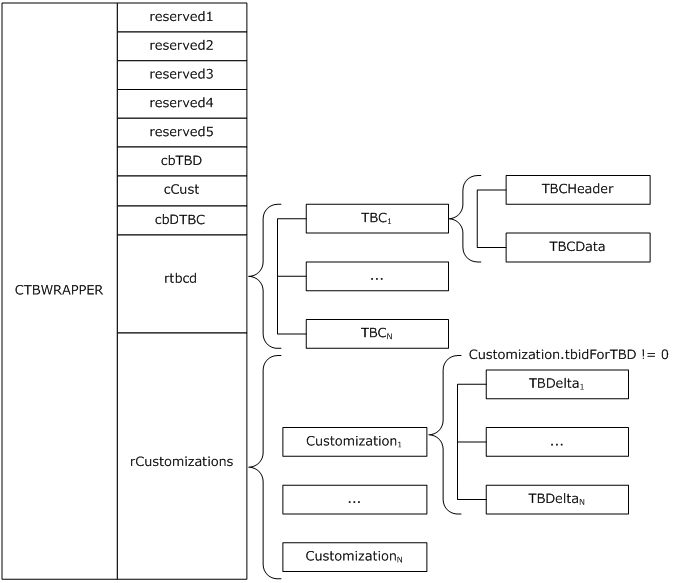 Figure 13: Position of a TBC associated with a TBDeltaThe following table shows the TBDelta structure described in [MS-DOC] section 2.9.311 used in this example.Figure 14: Overview of a TBDelta structureExample notes:Because of the simplicity of their values, a detailed explanation for the following fields has been omitted: reserved1, fc, fOnDisk, iTB, reserved2, fDead, and cbTBC.data: Structure of type TBDelta described in [MS-DOC] section 2.9.311.dopr: 0x0001 specifies that this is an insert operation, which means that a toolbar control has been inserted onto the toolbar with an ID equal to the value of the tbidForTBD field of the Customization structure, described in [MS-DOC] section 2.9.50, which contains this structure.fAtEnd: 0x0001 specifies that the toolbar control associated with this toolbar delta was inserted at the end of the built-in toolbar when the toolbar delta was created.ibts: 0x000A specifies the zero-based index of the toolbar control associated with this toolbar delta in the built-in toolbar when the toolbar delta was created. In this example, the toolbar control is the eleventh toolbar control. cidNext: In this example, cidNext equals 0xFFFFFFFF because fAtEnd equals 1.cid: Structure of type Cid as described in [MS-DOC] section 2.9.34, which specifies the command identifier of the toolbar control associated with the toolbar delta.Document Summary Information ExamplesThis is an example of a Document Summary Information stream as specified in Property Set Storage (section 2.3.3). In this example, the Document Summary Information stream is from a document as described in [MS-DOC]. The name of this stream is "\005DocumentSummaryInformation". The contents of this stream from offset 0x0000 to 0x06B7 inclusive are shown in hexadecimal bytes. The far-left column is the byte count; the far-right characters are the interpretation of the bytes in the ANSI character set. The following sections describe in detail the meaning of portions of this stream.00000000: FE FF 00 00 05 01 02 00  00 00 00 00 00 00 00 00 ................00000010: 00 00 00 00 00 00 00 00  02 00 00 00 02 D5 CD D5 ................00000020: 9C 2E 1B 10 93 97 08 00  2B 2C F9 AE 44 00 00 00 ........+,..D...00000030: 05 D5 CD D5 9C 2E 1B 10  93 97 08 00 2B 2C F9 AE ............+,..00000040: 98 02 00 00 54 02 00 00  0F 00 00 00 01 00 00 00 ....T...........00000050: 80 00 00 00 02 00 00 00  88 00 00 00 0E 00 00 00 ................00000060: 9C 00 00 00 0F 00 00 00  B0 00 00 00 1B 00 00 00 ................00000070: C0 00 00 00 05 00 00 00  D0 00 00 00 06 00 00 00 ................00000080: D8 00 00 00 11 00 00 00  E0 00 00 00 17 00 00 00 ................00000090: E8 00 00 00 0B 00 00 00  F0 00 00 00 10 00 00 00 ................000000A0: F8 00 00 00 13 00 00 00  00 01 00 00 16 00 00 00 ................000000B0: 08 01 00 00 0D 00 00 00  10 01 00 00 0C 00 00 00 ................000000C0: 1D 02 00 00 02 00 00 00  E4 04 00 00 1E 00 00 00 ................000000D0: 0C 00 00 00 54 75 74 6F  72 69 61 6C 73 00 00 00 ....Tutorials...000000E0: 1E 00 00 00 0C 00 00 00  50 61 75 6C 61 20 44 6F ........Paula Do000000F0: 65 00 00 00 1E 00 00 00  08 00 00 00 42 69 67 43 e...........BigC00000100: 6F 72 70 00 1E 00 00 00  08 00 00 00 44 72 61 66 orp.........Draf00000110: 74 00 00 00 03 00 00 00  1F 00 00 00 03 00 00 00 t...............00000120: 1D 00 00 00 03 00 00 00  86 03 00 00 03 00 00 00 ................00000130: 00 00 0C 00 0B 00 00 00  00 00 00 00 0B 00 00 00 ................00000140: 00 00 00 00 0B 00 00 00  00 00 00 00 0B 00 00 00 ................00000150: 00 00 00 00 1E 10 00 00  09 00 00 00 1C 00 00 00 ................00000160: 49 6E 76 6F 69 63 65 20  41 70 70 72 6F 76 61 6C Invoice Approval00000170: 20 50 72 6F 63 65 64 75  72 65 73 00 13 00 00 00  Procedures.....00000180: 41 70 70 72 6F 76 61 6C  20 50 72 6F 63 65 64 75 Approval Procedu00000190: 72 65 00 15 00 00 00 20  20 20 20 4D 61 6E 61 67 re.....    Manag000001A0: 65 72 20 41 70 70 72 6F  76 61 6C 00 18 00 00 00 er Approval.....000001B0: 20 20 20 20 53 6B 69 70  2D 6C 65 76 65 6C 20 41     Skip-level A000001C0: 70 70 72 6F 76 61 6C 00  1D 00 00 00 20 20 20 20 pproval.....    000001D0: 20 20 20 20 4F 72 67 61  6E 69 7A 61 74 69 6F 6E     Organization000001E0: 61 6C 20 43 68 61 72 74  00 20 00 00 00 20 20 20 al Chart. ...   000001F0: 20 20 20 20 20 53 6B 69  70 2D 6C 65 76 65 6C 20      Skip-level 00000200: 76 65 72 69 66 69 63 61  74 69 6F 6E 00 13 00 00 verification....00000210: 00 56 65 72 69 66 69 63  61 74 69 6F 6E 20 53 74 .Verification St00000220: 65 70 73 00 19 00 00 00  20 20 20 20 4D 61 6E 61 eps.....    Mana00000230: 67 65 72 20 56 65 72 69  66 69 63 61 74 69 6F 6E ger Verification00000240: 00 1C 00 00 00 20 20 20  20 53 6B 69 70 2D 6C 65 .....    Skip-le00000250: 76 65 6C 20 56 65 72 69  66 69 63 61 74 69 6F 6E vel Verification00000260: 00 0C 10 00 00 04 00 00  00 1E 00 00 00 06 00 00 ................00000270: 00 54 69 74 6C 65 00 03  00 00 00 01 00 00 00 1E .Title..........00000280: 00 00 00 09 00 00 00 48  65 61 64 69 6E 67 73 00 .......Headings.00000290: 03 00 00 00 08 00 00 00  20 04 00 00 09 00 00 00 ........ .......000002A0: 00 00 00 00 50 00 00 00  01 00 00 00 D2 00 00 00 ....P...........000002B0: 02 00 00 00 DA 00 00 00  03 00 00 00 E6 00 00 00 ................000002C0: 04 00 00 00 B6 03 00 00  05 00 00 00 CA 03 00 00 ................000002D0: 06 00 00 00 D2 03 00 00  07 00 00 00 DA 03 00 00 ................000002E0: 07 00 00 01 FA 03 00 00  06 00 00 00 02 00 00 00 ................000002F0: 0E 00 00 00 5F 50 49 44  5F 4C 49 4E 4B 42 41 53 ...._PID_LINKBAS00000300: 45 00 03 00 00 00 0C 00  00 00 5F 50 49 44 5F 48 E........._PID_H00000310: 4C 49 4E 4B 53 00 04 00  00 00 0B 00 00 00 44 65 LINKS.........De00000320: 70 61 72 74 6D 65 6E 74  00 05 00 00 00 10 00 00 partment........00000330: 00 44 6F 63 75 6D 65 6E  74 20 6E 75 6D 62 65 72 .Document number00000340: 00 06 00 00 00 09 00 00  00 41 70 70 72 6F 76 65 .........Approve00000350: 64 00 07 00 00 00 10 00  00 00 43 72 69 74 69 63 d.........Critic00000360: 61 6C 53 65 63 74 69 6F  6E 00 02 00 00 00 E4 04 alSection.......00000370: 00 00 41 00 00 00 02 00  00 00 00 00 00 00 41 00 ..A...........A.00000380: 00 00 C8 02 00 00 24 00  00 00 03 00 00 00 69 00 ......$.......i.00000390: 67 00 03 00 00 00 0C 00  00 00 03 00 00 00 00 00 g...............000003A0: 00 00 03 00 00 00 05 00  00 00 1F 00 00 00 01 00 ................000003B0: 00 00 00 00 79 32 1F 00  00 00 1B 00 00 00 53 00 ....y2........S.000003C0: 6B 00 69 00 70 00 4C 00  65 00 76 00 65 00 6C 00 k.i.p.L.e.v.e.l.000003D0: 56 00 65 00 72 00 69 00  66 00 69 00 63 00 61 00 V.e.r.i.f.i.c.a.000003E0: 74 00 69 00 6F 00 6E 00  53 00 74 00 61 00 72 00 t.i.o.n.S.t.a.r.000003F0: 74 00 00 00 00 00 03 00  00 00 14 00 3C 00 03 00 t...........<...00000400: 00 00 09 00 00 00 03 00  00 00 00 00 00 00 03 00 ................00000410: 00 00 05 00 00 00 1F 00  00 00 1F 00 00 00 43 00 ..............C.00000420: 3A 00 5C 00 4D 00 69 00  63 00 72 00 6F 00 73 00 :.\.M.i.c.r.o.s.00000430: 6F 00 66 00 74 00 4F 00  66 00 66 00 69 00 63 00 o.f.t.O.f.f.i.c.00000440: 65 00 4F 00 72 00 67 00  43 00 68 00 61 00 72 00 e.O.r.g.C.h.a.r.00000450: 74 00 2E 00 76 00 73 00  64 00 00 00 00 00 1F 00 t...v.s.d.......00000460: 00 00 01 00 00 00 00 00  79 32 03 00 00 00 64 00 ........y2....d.00000470: 32 00 03 00 00 00 06 00  00 00 03 00 00 00 00 00 2...............00000480: 00 00 03 00 00 00 05 00  00 00 1F 00 00 00 1C 00 ................00000490: 00 00 68 00 74 00 74 00  70 00 3A 00 2F 00 2F 00 ..h.t.t.p.:././.000004A0: 77 00 77 00 77 00 2E 00  77 00 69 00 6E 00 67 00 w.w.w...w.i.n.g.000004B0: 74 00 69 00 70 00 74 00  6F 00 79 00 73 00 2E 00 t.i.p.t.o.y.s...000004C0: 63 00 6F 00 6D 00 2F 00  00 00 1F 00 00 00 01 00 c.o.m./.........000004D0: 00 00 00 00 79 32 03 00  00 00 4A 00 41 00 03 00 ....y2....J.A...000004E0: 00 00 03 00 00 00 03 00  00 00 00 00 00 00 03 00 ................000004F0: 00 00 05 00 00 00 1F 00  00 00 01 00 00 00 00 00 ................00000500: 79 32 1F 00 00 00 14 00  00 00 5F 00 56 00 65 00 y2........_.V.e.00000510: 72 00 69 00 66 00 69 00  63 00 61 00 74 00 69 00 r.i.f.i.c.a.t.i.00000520: 6F 00 6E 00 5F 00 53 00  74 00 65 00 70 00 73 00 o.n._.S.t.e.p.s.00000530: 00 00 03 00 00 00 3E 00  25 00 03 00 00 00 00 00 ......>.%.......00000540: 00 00 03 00 00 00 00 00  00 00 03 00 00 00 05 00 ................00000550: 00 00 1F 00 00 00 31 00  00 00 68 00 74 00 74 00 ......1...h.t.t.00000560: 70 00 3A 00 2F 00 2F 00  65 00 6E 00 2E 00 61 00 p.:././.e.n...a.00000570: 64 00 61 00 74 00 75 00  6D 00 2E 00 63 00 6F 00 d.a.t.u.m...c.o.00000580: 6D 00 2F 00 61 00 63 00  63 00 6F 00 75 00 6E 00 m./.a.c.c.o.u.n.00000590: 74 00 69 00 6E 00 67 00  2F 00 6D 00 61 00 6E 00 t.i.n.g./.m.a.n.000005A0: 61 00 67 00 65 00 72 00  6C 00 69 00 73 00 74 00 a.g.e.r.l.i.s.t.000005B0: 2E 00 68 00 74 00 6D 00  6C 00 00 00 00 00 1F 00 ..h.t.m.l.......000005C0: 00 00 0F 00 00 00 65 00  6D 00 61 00 69 00 6C 00 ......e.m.a.i.l.000005D0: 41 00 64 00 64 00 72 00  65 00 73 00 73 00 65 00 A.d.d.r.e.s.s.e.000005E0: 73 00 00 00 00 00 03 00  00 00 28 00 6B 00 03 00 s.........(.k...000005F0: 00 00 FF FF FF FF 03 00  00 00 03 04 00 00 03 00 ................00000600: 00 00 04 00 00 00 1F 00  00 00 01 00 00 00 00 00 ................00000610: 79 32 1F 00 00 00 19 00  00 00 5F 00 53 00 6B 00 y2........_.S.k.00000620: 69 00 70 00 2D 00 6C 00  65 00 76 00 65 00 6C 00 i.p.-.l.e.v.e.l.00000630: 5F 00 56 00 65 00 72 00  69 00 66 00 69 00 63 00 _.V.e.r.i.f.i.c.00000640: 61 00 74 00 69 00 6F 00  6E 00 00 00 00 00 1E 00 a.t.i.o.n.......00000650: 00 00 0C 00 00 00 41 63  63 6F 75 6E 74 69 6E 67 ......Accounting00000660: 00 00 03 00 00 00 05 00  00 00 0B 00 00 00 00 00 ................00000670: 00 00 1E 00 00 00 18 00  00 00 53 69 67 6E 20 74 ..........Sign t00000680: 68 65 20 61 70 70 72 6F  76 61 6C 20 66 6F 72 6D he approval form00000690: 00 00 1E 00 00 00 1C 00  00 00 53 6B 69 70 4C 65 ..........SkipLe000006A0: 76 65 6C 56 65 72 69 66  69 63 61 74 69 6F 6E 53 velVerificationS000006B0: 74 61 72 74 00 00 00 00                          tart....Document Summary Information Stream OverviewThe following table contains the beginning part of a Document Summary Information stream. There are two FilePointers (section 2.2.1.5) in this section that point to a Document Summary Information property set (section 2.3.3.2.2) and a User Defined property set (section 2.3.3.2.3), respectively. Figure 15: Overview of a DocumentSummaryInfoStreamDocumentSummaryInfoStream: This is an example of the PropertySetStream as described in [MS-OLEPS] section 2.21. PropertySetStream.byteOrder: 0xFFFE is a reserved value. PropertySetStream.version: 0x0000 is the version number of the property set.PropertySetStream.sysId.OSMajorVersion: 0x05 indicates that the major version of the operating system that created the file is 5.PropertySetStream.sysId.OSMinorVersion: 0x01 indicates that the minor version of the operating system that created the file is 1.PropertySetStream.sysId.OSType: 0x0002 is a reserved value.PropertySetStream.applicationClsid: 00 00 00 00 00 00 00 00 00 00 00 00 00 00 00 00 is the CLID_NULL. It is a reserved value.PropertySetStream.cSections: 0x00000002 indicates that this instance of a Document Summary Information stream contains two property sets, the Document Summary Information property set (section 2.3.3.2.2) and the User Defined property set (section 2.3.3.2.3).PropertySetStream.rgIdOffset.IdOffsetElement-1: The first element in the rgIdOffset array.PropertySetStream.rgIdOffset.IdOffsetElement-1.formatId: 02 D5 CD D5 9C 2E 1B 10 93 97 08 00 2B 2C F9 AE is the FMTID_DocSummaryInformation. It indicates that the associated sectionOffset points to a Document Summary Information property set (section 2.3.3.2.2).PropertySetStream.rgIdOffset.IdOffsetElement-1.sectionOffset: 0x00000044 indicates that the beginning of the Document Summary Information property set (section 2.3.3.2.2) is 0x00000044 bytes after the beginning of the Document Summary Information stream. In this example, DocumentSummaryInfoStream begins at offset 0x00000000. Therefore, the Document Summary Information property set (section 2.3.3.2.2) begins at offset 0x00000044. See Document Summary Information Property Set Overview (section 3.2.2) for an example of this.PropertySetStream.rgIdOffset.IdOffsetElement-2: The second element in the rgIdOffset array.PropertySetStream.rgIdOffset.IdOffsetElement-2.formatId: 05 D5 CD D5 9C 2E 1B 10 93 97 08 00 2B 2C F9 AE is the FMTID_UserDefinedProperties. It indicates that the associated sectionOffset points to a User Defined property set (section 2.3.3.2.3). PropertySetStream.rgIdOffset.IdOffsetElement-2.sectionOffset: 0x00000298 indicates that the beginning of the User Defined property set (section 2.3.3.2.3) is 0x00000298 bytes after the beginning of the Document Summary Information stream. In this example, DocumentSummaryInfoStream begins at offset 0x00000000. Therefore, the User Defined property set (section 2.3.3.2.3) begins at offset 0x00000298. See User Defined Property Set Overview (section 3.2.3) for an example of this.Document Summary Information Property Set OverviewThe following table contains the beginning of a Document Summary Information property set (section 2.3.3.2.2) stream. Figure 16: Overview of a DocumentSummaryInformation property setIn this table, there is an array of 15 elements, rgProps. Each element in rgProps is a PropertyIdentifierAndOffset structure ([MS-OLEPS] section 2.19). Each of these structures represents a property that is stored in this Document Summary Information property set (section 2.3.3.2.2). Each PropertyIdentifierAndOffset structure (PidOffsetElement-1 through PidOffsetElement-15) contains two fields, propId and propOffset. The propId field indicates the property of that element according to PIDDSI (section 2.3.3.2.2.1). The propOffset field indicates the offset to the TypedPropertyValue ([MS-OLEPS] section 2.15) structure containing the value of the property.In this example, some PidOffsetElements share the same structure and therefore are omitted for brevity. PidOffsetElement-2 to PidOffsetElement-5 are Lpstr properties (section 2.3.3.1.4). For the structure of an Lpstr property (section 2.3.3.1.4), see the Category Property Example (section 3.2.2.2). PidOffsetElement-6 to PidOffsetElement-9 are VT_I4 TypedPropertyValue properties. For the structure of a VT_I4 TypedPropertyValue property, see the LineCount Property Example section 3.2.2.3). PidOffsetElement-10 to PidOffsetElement-13 are VT_BOOL TypedPropertyValue properties. For the structure of a VT_BOOL TypedPropertyValue property, see the LinksDirty Property Example (section 3.2.2.4).DocumentSummaryInformation: A DocumentSummaryInformation is a property set as described in [MS-OLEPS] section 2.20. cbSection: 0x00000254 indicates the count of bytes from the beginning of the DocumentSummaryInformation property set (at offset 0x00000044) to the end of the last property in the property set, HeadingPairs (section 3.2.2.6), at offset 0x00000297 inclusive. cProps: 0x0000000F indicates that this Document Summary Information property set (section 2.3.3.2.2) contains 0x0000000F (15) properties. rgProps: This is the container of an array of PropertyIdentifierAndOffset structures. In this example, there are 15 elements, one for each property.rgProps.PidOffsetElement-1: CodePage (VT_I2 TypedPropertyValue property).rgProps.PidOffsetElement-1.propId: 0x00000001 (GKPIDDSI_CODEPAGE (section 2.3.3.2.2.1) indicates that there is a CodePage property value at the stream offset indicated by propOffset. rgProps.PidOffsetElement-1.propOffset: 0x00000080 indicates that the beginning of the CodePage property data is 0x00000080 bytes after the beginning of the Document Summary Information property set (section 2.3.3.2.2). In this example, DocumentSummaryInformation begins at offset 0x00000044. Therefore, the CodePage property begins at offset 0x000000C4. See the CodePage Property Example (section 3.2.2.1).rgProps.PidOffsetElement-2: Category (Lpstr property (section 2.3.3.1.4)).rgProps.PidOffsetElement-2.propId: 0x00000002 (GKPIDDSI_CATEGORY (section 2.3.3.2.2.1)) indicates that there is a Category property value at the stream offset indicated by propOffset.rgProps.PidOffsetElement-2.propOffset: 0x00000088 indicates that the beginning of the Category property data is 0x00000088 bytes after the beginning of the Document Summary Information property set (section 2.3.3.2.2). In this example, DocumentSummaryInformation begins at offset 0x00000044. Therefore, the Category property begins at offset 0x000000CC. See the Category Property Example (section 3.2.2.2).rgProps.PidOffsetElement-3: Manager (Lpstr property (section 2.3.3.1.4)).rgProps.PidOffsetElement-4: Company (Lpstr property (section 2.3.3.1.4)).rgProps.PidOffsetElement-5: ContentStatus (Lpstr property (section 2.3.3.1.4)).rgProps.PidOffsetElement-6: LineCount (VT_I4 TypedPropertyValue property).rgProps.PidOffsetElement-6.propId: 0x00000005 (GKPIDDSI_LINECOUNT (section 2.3.3.2.2.1) indicates that there is a LineCount property value at the stream offset indicated by propOffset.rgProps.PidOffsetElement-6.propOffset: 0x000000D0 indicates that the LineCount property data is 0x000000D0 bytes after the beginning of the Document Summary Information property set (section 2.3.3.2.2). In this example, DocumentSummaryInformation begins at offset 0x00000044. Therefore, the LineCount property begins at offset 0x00000114. See the LineCount Property Example (section 3.2.2.3).rgProps.PidOffsetElement-7: ParagraphCount (VT_I4 TypedPropertyValue property).rgProps.PidOffsetElement-8: CountCharsWithSpaces (VT_I4 TypedPropertyValue property).rgProps.PidOffsetElement-9: Version (VT_I4 TypedPropertyValue property).rgProps.PidOffsetElement-10: Scale (VT_BOOL TypedPropertyValue property).rgProps.PidOffsetElement-11: LinksDirty (VT_BOOL TypedPropertyValue property).rgProps.PidOffsetElement-11.propId: 0x00000010 (GKPIDDSI_LINKSDIRTY (section 2.3.3.2.2.1)) indicates that there is a LinksDirty property value at the stream offset indicated by propOffset.rgProps.PidOffsetElement-11.propOffset: 0x000000F8 indicates that the LinksDirty property data is 0x000000F8 bytes after the beginning of the Document Summary Information property set (section 2.3.3.2.2). In this example, DocumentSummaryInformation begins at offset 0x00000044. Therefore, the LinksDirty property begins at offset 0x00000013C. See the LinksDirty Property Example (section 3.2.2.4).rgProps.PidOffsetElement-12: SharedDoc (VT_BOOL TypedPropertyValue property).rgProps.PidOffsetElement-13: HyperlinksChanged (VT_BOOL TypedPropertyValue property).rgProps.PidOffsetElement-14: DocumentParts (VtVecUnalignedLpstr property (section 2.3.3.1.10)).rgProps.PidOffsetElement-14.propId: 0x0000000D (GKPIDDSI_DOCPARTS (section 2.3.3.2.2.1)) indicates that there is a DocumentParts property value at the stream offset indicated by propOffset.rgProps.PidOffsetElement-14.propOffset: 0x00000110 indicates that the DocumentParts property data is 0x00000110 bytes after the beginning of Document Summary Information property set (section 2.3.3.2.2). In this example, DocumentSummaryInformation begins at offset 0x00000044. Therefore, the DocumentParts property begins at offset 0x00000154. See the DocumentParts Property Example (section 3.2.2.5).rgProps.PidOffsetElement-15: HeadingPairs (VtVecHeadingPair property (section 2.3.3.1.10)).rgProps.PidOffsetElement-15.propId: 0x0000000C (GKPIDDSI_HEADINGPAIR (section 2.3.3.2.2.1)) indicates that there is a HeadingPairs property value at the stream offset indicated by propOffset.rgProps.PidOffsetElement-15.propOffset: 0x0000021D indicates that the HeadingPairs property data is 0x0000021D bytes after the beginning of the Document Summary Information property set (section 2.3.3.2.2). In this example, DocumentSummaryInformation begins at offset 0x00000044. Therefore, the HeadingPairs property begins at offset 0x00000261. See the HeadingPairs Property Example (section 3.2.2.6).CodePage Property ExampleThis is an example of a CodePage property (VT_I2 TypedPropertyValue property).Figure 17: Structure of a CodePage propertyGKPIDDSI_CODEPAGE: CodePage.wType: 0x0002 indicates this property is a VT_I2 TypedPropertyValue property (2-byte integer).value: 0x04E4 (1252) indicates the code page used for the property values of the Lpstr (section 2.3.3.1.4) and UnalignedLpstr (section 2.3.3.1.5) properties in the Document Summary Information property set (section 2.3.3.2.2).Category Property ExampleThis is an example of a Category property (Lpstr property (section 2.3.3.1.4)).Figure 18: Structure of a Category propertyGKPIDDSI_CATEGORY: Category.wType: 0x001E indicates that this property is an Lpstr property (section 2.3.3.1.4).stringValue.cch: 0x0000000C indicates that the count of characters of the Lpstr (section 2.3.3.1.4) value is 12. The value field contains 10 characters (9 for "Tutorials" plus a terminating NULL character). There are 2 additional bytes after the terminating NULL character which pad the value field to a multiple of 4 bytes.stringValue.value: The value of this field is "Tutorials" followed by a null-terminator and 2 bytes of padding, so the length of this field is 0x0000000C (12). The 2 bytes of padding is added to make the length a multiple of 4 bytes.LineCount Property ExampleThis is an example of a LineCount property (VT_I4 TypedPropertyValue property). Figure 19: Structure of a LineCount propertyGKPIDDSI_LINECOUNT: LineCount.wType: 0x0003 indicates that this property is a VT_I4 TypedPropertyValue property (4-byte integer).value: 0x0000001F indicates that the count of lines in the example document is 0x0000001F (31).LinksDirty Property ExampleThis is an example of a LinksDirty property (VT_BOOL TypedPropertyValue property). Figure 20: Structure of a LinksDirty propertyGKPIDDSI_LINKSDIRTY: LinksDirty.wType: 0x000B indicates that this property is a VT_BOOL TypedPropertyValue property (false if the value field is 0x00000000, or true if it is any other value).value: 0x00000000 is the value of the value field of this VT_BOOL TypedPropertyValue property, meaning false. This indicates that the linked properties (propId 0x00000006 in the UserDefined property set (section 3.2.3) in this example) do not require updating the next time the file is opened.DocumentParts Property ExampleThis is an example of a DocumentParts property (VtVecUnalignedLpstr property (section 2.3.3.1.10)). The DocumentParts property ought to be viewed together with the HeadingPairs Property (section 3.2.2.6) because the data in the two are closely related. This relationship is illustrated by the following diagram.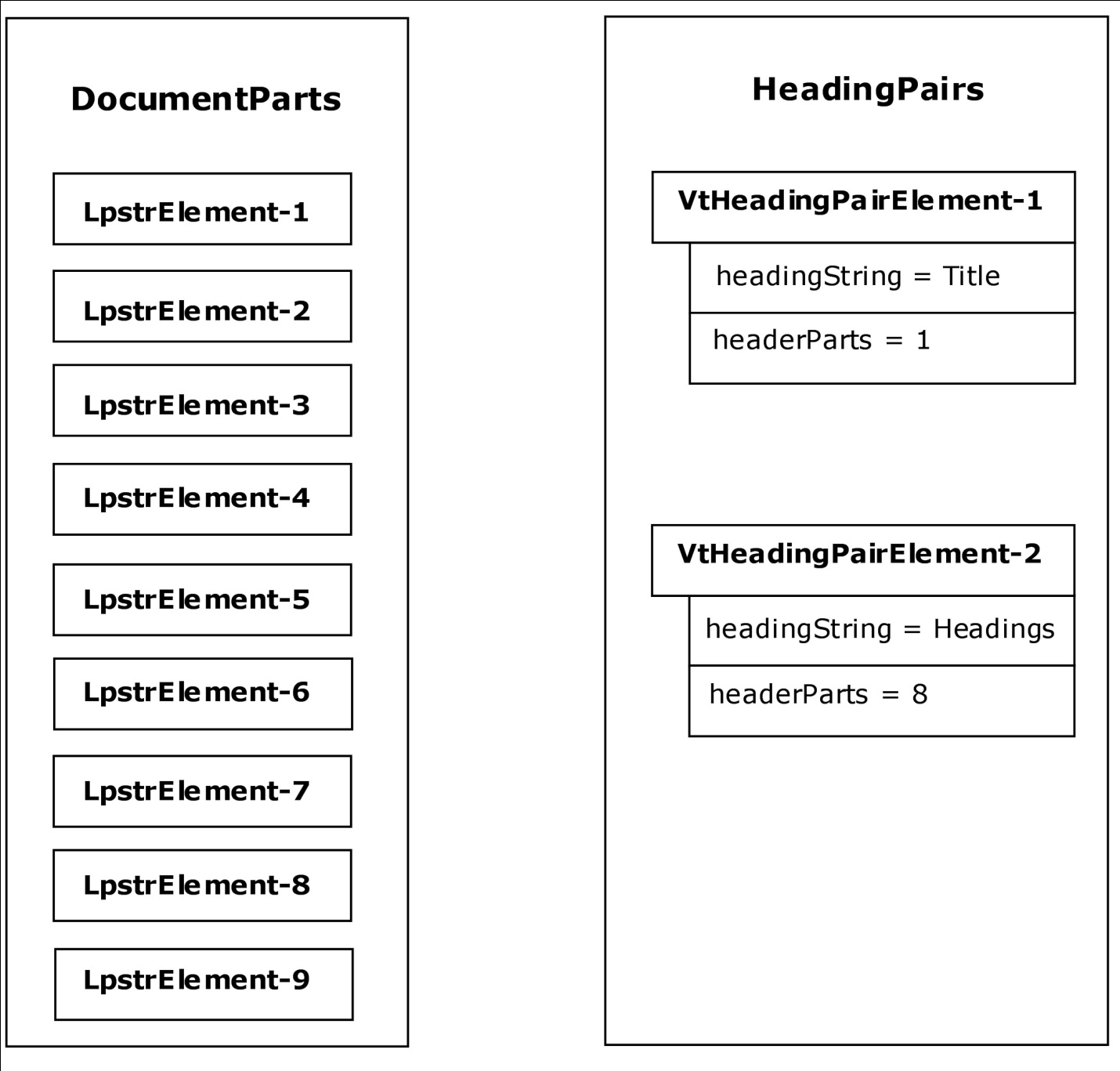 Figure 21: Relationship between the DocumentParts property and the HeadingPairs propertyIn the figure, the first element of the HeadingPairs property has a headingString value of "Title", meaning it is associated with the title group in the DocumentParts property. The value of the headerParts field is 1, meaning there is only 1 element in the DocumentParts property that is in the title group, LpstrElement-1. The headingString of the second element in the HeadingPairs property is "Headings", meaning this element is associated with the headings group in the DocumentParts property. HeaderParts equals 8, meaning there are 8 elements in the DocumentParts property that are in the headings group. They are LpstrElement-2 through LpstrElement-9.Figure 22: Structure of a DocumentParts propertyIn this example, the LpstrElements share the same structure. For brevity, only one of them is explained in the following section. LpstrElement-2 is explained because it is more representative in the calculation of count of bytes.          GKPIDDSI_DOCPARTS: DocumentParts.wType: 0x101E indicates this property value is an array of single-byte character strings. In the case of DocumentParts this indicates the property is a VtVecUnalignedLpstr property (section 2.3.3.1.10).UnalignedLpstr Vector.cElements: 0x00000009 indicates there are 9 elements in the VtVecUnalignedLpstr (section 2.3.3.1.10).UnalignedLpstr Vector.rgString.LpstrElement-2: The second UnalignedLpstr (section 2.3.3.1.5) in this vector.UnalignedLpstr Vector.rgString.LpstrElement-2.cch: 0x00000013 (19) is the count of bytes of the value field of the UnalignedLpstr (section 2.3.3.1.5) ("Approval Procedure" followed by a terminating NULL character). The UnalignedLpstr (section 2.3.3.1.5) structure does not require padding. Therefore, in this example, even though 19 is not a multiple of 4 bytes, no padding is added to the value field.UnalignedLpstr Vector.rgString.LpstrElement-2.value: "Approval Procedure" is the value of the value field of this UnalignedLpstr (section 2.3.3.1.5).The rest of the UnalignedLpstr (section 2.3.3.1.5) structures in this example have the same format as the Vector.rgString.LpstrElement-2 structure defined previous. HeadingPairs Property ExampleThis is an example of a HeadingPairs property (VtVecHeadingPair property (section 2.3.3.1.15)).Figure 23: Structure of a HeadingPairs propertyThe HeadingPairs property needs to be viewed together with the DocumentParts property (section 3.2.2.5), because data in the two are closely related. See the DocumentParts property (section 3.2.2.5) example for more explanation.wType: 0x100C indicates this property is a vector of variant types.GKPIDDSI_HEADINGPAIR.cElements: 0x00000004 indicates there are two elements in rgHeadingPairs. cElements is twice the number of elements in rgHeadingPairs because each VtHeadingPair (section 2.3.3.1.13) element contains two values, headingString and headerParts.GKPIDDSI_HEADINGPAIR.rgHeadingPairs: This is a container of the array of VtHeadingPair (section 2.3.3.1.13).GKPIDDSI_HEADINGPAIR.rgHeadingPairs.VtHeadingPairElement-1: The first VtHeadingPair (section 2.3.3.1.13) in this array. This maps to LpstrElement-1 of the table labeled "Structure of a DocumentParts property" in section 3.2.2.5, in the DocumentParts property.GKPIDDSI_HEADINGPAIR.rgHeadingPairs.VtHeadingPairElement-1.headingString: The headingString in this VtHeadingPair (section 2.3.3.1.13) element is an UnalignedLpstr (section 2.3.3.1.5) structure. The value field of this structure is "Title" and indicates that the associated group in the DocumentParts property contains the title of this document.GKPIDDSI_HEADINGPAIR.rgHeadingPairs.VtHeadingPairElement-1.headerParts: The headingParts of this headingPair is a VT_I4 TypedPropertyValue property. The value of it is 0x00000001, meaning this headingPair is associated with 1 element in the DocumentParts property.GKPIDDSI_HEADINGPAIR.rgHeadingPairs.VtHeadingPairElement-2: This is the second VtHeadingPair (section 2.3.3.1.13) element in this vector. It conforms to the same structure as the first element but contains different data. The value field of headingString is "Headings", indicating that the associated elements in the DocumentParts property specify the heading of the document. The value field of the headerParts has a value of 8, meaning there are eight elements of UnalignedLpstr (section 2.3.3.1.5) structure in the DocumentParts property associated with VtHeadingPairElement-2. They are LpstrElement-2 through to LpstrElement-9 of the table labeled "Structure of a DocumentParts property" in section 3.2.2.5, in the DocumentParts property.User Defined Property Set OverviewThe following table contains the beginning of a User Defined property set (section 2.3.3.2.3). In this table, there is an array, rgUserProps. Each element in rgUserProps is a PropertyIdentifierAndOffset structure ([MS-OLEPS] section 2.19). The structure of this section of the User Defined property set (section 2.3.3.2.3) is similar to that described in Document Summary Information Property Set Overview (section 3.2.2). The major difference is that in the User Defined property set (section 2.3.3.2.3) most propId values do not have a meaning defined by this specification, but instead have a meaning defined by their names as found in the Dictionary property (section 3.2.3.1).Figure 24: Overview of a User Defined property setUserDefinedProperties:  UserDefinedProperties is a PropertySet as detailed in [MS-OLEPS] section 2.20.cbSection: 0x00000420 indicates the count of bytes from the beginning of the UserDefinedProperties property set (0x00000298) to the end of the last property in the property set, the CriticalSection_Link property (section 3.2.3.4). If the size is calculated as 0x0000069A + 0x001C - 0x00000298, it actually results in a size of 0x0000041E instead of 0x00000420. This is because the property set is padded to a multiple of 4 bytes. After the end of the CriticalSection_Link property (section 3.2.3.4) property, there are 2 bytes of padding to make the count of bytes of the property set a multiple of 4 bytes, resulting in a length of 0x00000420.cProps: 0x00000009 indicates that this User Defined property set (section 2.3.3.2.3) contains nine properties.rgUserProps: This is the container of an array of PropertyIdentifierAndOffset structures. In this example, there are nine elements, one for each property.rgUserProps.PidOffsetElement-1: Dictionary (Dictionary property).rgUserProps.PidOffsetElement-1.propId: 0x00000000 indicates that there is a Dictionary property value at the stream offset indicated by the dictionaryOffset value.rgUserProps.PidOffsetElement-1.dictionaryOffset: 0x00000050 indicates that the beginning of the Dictionary property data is 0x00000050 bytes after the beginning of the UserDefinedProperties property set (0x00000298). In this example, the Dictionary property begins at offset 0x000002E8. See the Dictionary property example (section 3.2.3.1).rgUserProps.PidOffsetElement-2: CodePage (VT_I2 TypedPropertyValue property).rgUserProps.PidOffsetElement-2.propId: 0x00000001 indicates that there is a CodePage property value at the stream offset indicated by the codepageOffset value.rgUserProps.PidOffsetElement-2.codepageOffset: 0x000000D2 indicates that the beginning of the CodePage property data is 0x000000D2 bytes after the beginning of the UserDefinedProperties property set. rgUserProps.PidOffsetElement-3:  User-defined property.rgUserProps.PidOffsetElement-3.propId: 0x00000002 indicates there is a user-defined property value at the stream offset indicated by the linkbaseOffset value. The name of this user-defined property is specified in the Dictionary property as "_PID_LINKBASE". See the Dictionary Property Example (section 3.2.3.1).rgUserProps.PidOffsetElement-3.linkbaseOffset: 0x000000DA indicates the user-defined property with propId 0x00000002 begins 0x000000DA bytes after the beginning of the UserDefinedProperties property set. In this example, this property begins at offset 0x00000372. See the LinkBase Property Example (section 3.2.3.2).rgUserProps.PidOffsetElement-4: User-defined property.rgUserProps.PidOffsetElement-4.propId: 0x00000003 indicates there is a user-defined property value at the stream offset indicated by the hyperlinksOffset value. The name of this user-defined property is specified in the Dictionary property as "_PID_HLINKS". See the Dictionary Property Example (section 3.2.3.1).rgUserProps.PidOffsetElement-4.hyperlinksOffset: 0x000000E6 indicates the user-defined property with propId 0x00000003 begins 0x000000E6 bytes after the beginning of the UserDefinedProperties property set. In this example, this property begins at offset 0x0000037E. See the Hyperlinks Property Example (section 3.2.3.3).rgUserProps.PidOffsetElement-5: User-defined property.rgUserProps.PidOffsetElement-5.propId: 0x00000004 indicates there is a user-defined property value at the stream offset indicated by the propOffset value. The name of this user-defined property is specified in the Dictionary property as "Department". See the Dictionary Property Example (section 3.2.3.1).rgUserProps.PidOffsetElement-5.propOffset: 0x000003B6 indicates the user-defined property with propId 0x00000004 begins 0x000003B6 bytes after the beginning of the UserDefinedProperties property set. This property is a Lpstr (section 2.3.3.1.4) property, see Category Property Example (section 3.2.2.2) for an example of a Lpstr (section 2.3.3.1.4) property.rgUserProps.PidOffsetElement-6: User-defined property.rgUserProps.PidOffsetElement-6.propId: 0x00000005 indicates there is a user-defined property value at the stream offset indicated by the propOffset value. The name of this user-defined property is specified in the Dictionary property as "Document number". See the Dictionary Property Example (section 3.2.3.1).rgUserProps.PidOffsetElement-6.propOffset: 0x000003CA indicates the user-defined property with propId 0x00000005 begins 0x000003CA bytes after the beginning of the UserDefinedProperties property set. This property is a VT_I4 TypedPropertyValue property. See the LineCount Property Example (section 3.2.2.3) for an example of a VT_I4 TypedPropertyValue property.rgUserProps.PidOffsetElement-7: User-defined property.rgUserProps.PidOffsetElement-7.propId: 0x00000006 indicates there is a user-defined property value at the stream offset indicated by the propOffset value. The name of this user-defined property is specified in the Dictionary property as "Approved". See the Dictionary Property Example (section 3.2.3.1).rgUserProps.PidOffsetElement-7.propOffset: 0x000003D2 indicates the user-defined property with propId 0x00000006 begins 0x000003D2 bytes after the beginning of the UserDefinedProperties property set. This property is a VT_BOOL TypedPropertyValue property. See the LinksDirty Property Example (section 3.2.2.4) for an example of a VT_BOOL TypedPropertyValue property.rgUserProps.PidOffsetElement-8: User-defined linked property.rgUserProps.PidOffsetElement-8.propId: 0x00000007 indicates there is a user-defined property value at the stream offset indicated by the propOffset value. The name of this user-defined property is specified in the Dictionary property as "CriticalSection". See the Dictionary property example (section 3.2.3.1).rgUserProps.PidOffsetElement-8.propOffset: 0x000003DA indicates the user-defined property with propId 0x00000007 begins 0x000003DA bytes after the beginning of the UserDefinedProperties property set. In this example, this property begins at offset 0x00000672. See the Linked Property Example (section 3.2.3.4).rgUserProps.PidOffsetElement-9: User-defined Link.rgUserProps.PidOffsetElement-9.propId: 0x01000007 indicates that the user-defined property in this property set with propId 0x01000007 is linked to document content. This user-defined Link value is at the stream offset indicated by the propLinkOffset value. See the Linked Property Example (section 3.2.3.4).rgUserProps.PidOffsetElement-9.propLinkOffset: 0x000003FA indicates that the user-defined property link with propId 0x10000007 begins 0x000003FA bytes after the beginning of the UserDefinedProperties property set. In this example, this property begins at offset 0x00000692. See the Linked Property Example (section 3.2.3.4).Dictionary Property ExampleThis is an example of a Dictionary property as detailed in [MS-OLEPS] section 2.17. This property gives a mapping between propertyId and propertyName for the User Defined property set (section 2.3.3.2.3), except for the Dictionary property, the CodePage property, and the Links (section 3.2.3.4). In this example, there are 9 elements in the array of PropertyIdentifierAndOffset (rgUserProps of the previous table). Each element represents a property. However there are only 6 DictionaryEntry elements ([MS-OLEPS] section 2.16) in the rgEntries in the Dictionary property of following table. The 3 elements that are excluded are the element associated with the Dictionary property (PidOffsetElement-1 in rgUserProps), the element associated with the CodePage property (PidOffsetElement-2 in rgUserProps), and the element associated with the property link (PidOffsetElement-9 in rgUserProps).  Figure 25: Structure of a Dictionary propertycEntries: 0x00000006 indicates there are six entries in rgEntries.rgEntries: This is an array of DictionaryEntry. The CodePage property value in UserDefinedProperties is not CP_WINUNICODE (0x04B0) so each DictionaryEntry contains an UnalignedLpstr (section 2.3.3.1.5), see [MS-OLEPS] section 2.16.rgEntries.LpstrNameIdElement-1: This is the first element in this array.rgEntries.LpstrNameIdElement-1.propertyId: 0x00000002 is the same as one of the propId elements in rgUserProps, which indicates that this DictionaryEntry corresponds to the user-defined property with propId 0x00000002.rgEntries.LpstrNameIdElement-1.propertyName: This is an UnalignedLpstr (section 2.3.3.1.5) structure.rgEntries.LpstrNameIdElement-1.propertyName.cch: 0x0000000E is the count of character value for this UnalignedLpstr (section 2.3.3.1.5) structure. The cch field in LpstrNameIdElement-1 to LpstrNameIdElement-6 is the count of character value for each of the UnalignedLpstr structures. See the DocumentParts Property Example  (section 3.2.2.5) for the structure of an UnalignedLpstr.rgEntries.LpstrNameIdElement-1.propertyName.value: "_PID_LINKBASE" indicates the property name of the user-defined property with propId 0x00000002. See the LinkBase Property Example (section 3.2.3.2).rgEntries.LpstrNameIdElement-2: This is the second element in this array.rgEntries.LpstrNameIdElement-2.propertyId: 0x00000003 is the same as one of the propId elements in rgUserProps, which indicates that this DictionaryEntry corresponds to the user-defined property with propId 0x00000003.rgEntries.LpstrNameIdElement-2.propertyName: This is an UnalignedLpstr (section 2.3.3.1.5) structure.rgEntries.LpstrNameIdElement-2.propertyName.value: "_PID_HLINKS" indicates the property name of the user-defined property with propId 0x00000003. See the Hyperlinks Property Example (section 3.2.3.3).rgEntries.LpstrNameIdElement-3: This is the third element in this array.rgEntries.LpstrNameIdElement-3.propertyId: 0x00000004 is the same as one of the propId elements in rgUserProps, which indicates that this DictionaryEntry corresponds to the user-defined property with propId 0x00000004.rgEntries.LpstrNameIdElement-3.propertyName: This is an UnalignedLpstr (section 2.3.3.1.5) structure.rgEntries.LpstrNameIdElement-3.propertyName.value: "Department" indicates the property name of the user-defined property with propId 0x00000004.rgEntries.LpstrNameIdElement-4: This is the fourth element in this array.rgEntries.LpstrNameIdElement-4.propertyId: 0x00000005 is the same as one of the propId elements in rgUserProps, which indicates that this DictionaryEntry corresponds to the user-defined property with propId 0x00000005.rgEntries.LpstrNameIdElement-4.propertyName: This is an UnalignedLpstr (section 2.3.3.1.5) structure.rgEntries.LpstrNameIdElement-4.propertyName.value: "Document number" indicates the property name of the user-defined property with propId 0x00000005.rgEntries.LpstrNameIdElement-5: This is the fifth element in this array.rgEntries.LpstrNameIdElement-5.propertyId: 0x00000006 is the same as one of the propId elements in rgUserProps, which indicates that this DictionaryEntry corresponds to the user-defined property with propId 0x00000006.rgEntries.LpstrNameIdElement-5.propertyName: This is the container for an UnalignedLpstr (section 2.3.3.1.5) structure.rgEntries.LpstrNameIdElement-5.propertyName.value: "Approved" indicates the property name of the user-defined property with propId 0x00000006.rgEntries.LpstrNameIdElement-6: This is the sixth element in this array.rgEntries.LpstrNameIdElement-6.propertyId: 0x00000007 is the same as one of the propId elements in rgUserProps, which indicates that this DictionaryEntry corresponds to the user-defined property with propId 0x00000007.rgEntries.LpstrNameIdElement-6.propertyName: This is an UnalignedLpstr (section 2.3.3.1.5) structure.rgEntries.LpstrNameIdElement-6.propertyName.value: "CriticalSection" indicates the property name of the user-defined property with propId 0x00000007. See the Linked Property Example (section 3.2.3.4).LinkBase Property ExampleThis is an example of the LinkBase property (VT_BLOB TypedPropertyValue property).Figure 26: Structure of a LinkBase propertywType: 0x0041 indicates the property is a VT_BLOB TypedPropertyValue property.cb: 0x00000002 indicates the count of bytes of the value of this property. In this example, the value field contains an empty string, so 0x00000002 refers to the count of bytes of the Unicode terminating NULL character.value: The value field of the property contains only a Unicode terminating NULL character.padding: 0x0000 is 2 bytes of padding. This padding is added so that the length of this VT_BLOB TypedPropertyValue property structure is a multiple of 4 bytes.Hyperlinks Property ExampleThis is an example of a VtHyperlinks property (section 2.3.3.1.21). There is a rgHyperlink vector in the property, which contains all the hyperlinks within this sample document.Figure 27: Structure of a Hyperlinks propertywType: 0x0041 indicates the property is of VT_BLOB TypedPropertyValue property.vtValue.cbData: 0x000002C8 indicates the count of bytes of the vecHyperlink field. In this example, it is 0x000005E6 + 0x0068 – 0x00000386 = 0x000002C8. vtValue.vecHyperlink.cElements: 0x00000024 indicates there are six VtHyperlink structures (section 2.3.3.1.18) in this array. The number of elements is 1/6 of the value of cElements property as each VtHyperlink element (section 2.3.3.1.18) contains six values. vtValue.vecHyperlink.rgHyperlink: This is a vector of VtHyperlink structures (section 2.3.3.1.21). vtValue.vecHyperlink.rgHyperlink.linkElement-1: See the LinkElement-3.2.3.3.1 Example (section 3.2.3.3.1) for the structure of this VtHyperlink (section 2.3.3.1.18). The 6 linkElements here share the same structure and are described in the following sections.LinkElement-1 ExampleThis is an example of a linkElement which consists of 6 structures: dwHash, dwApp, dwOfficeArt, dwInfo, hlink1, and hlink2. The values of dwApp, dwOfficeArt, and dwInfo define where the hyperlink is applied. The hyperlink can be applied to a shape, a picture in the document, an external link to a picture, or other content in the documents. The values of hlink1 and hlink2 define where the hyperlink links. The hyperlink can point to a specific item (for example, a bookmark or a heading) within the same document, or an external file, or an external site, or a specific item in the external site or file. dwHash is the calculated value of the Hyperlink Hash (section 2.4.2) algorithm with the values of hlink1 and hlink2 as inputs.Figure 28: LinkElement example 1linkElement-1: This is a hyperlink that is applied to text content in the document and that links to a bookmark in the same document.dwHash: The value field of this structure is described in Hyperlink Hash (section 2.4.2).dwApp: In this example, the hyperlink is not applied on a shape or a picture or an external link to a picture in this document. Therefore, the value of the dwApp structure is an index into a PlcFld ([MS-DOC] section 2.8.35) that corresponds to the beginning character of the hyperlink field in the document content. The algorithm to determine the value of dwApp for this example is described in [MS-DOC] section 2.4.7.dwOfficeArt:  This hyperlink is not applied to a shape, so the value field of this structure is 0x00000000.dwInfo: The value field of this structure is 0x00000005 as the hyperlink is not applied to a shape and is in a document file as specified by [MS-DOC].hlink1: This is the hyperlink target. The value field of this structure is an empty string as this hyperlink target is the document itself.hlink2: This is the hyperlink location. In this example, the value field of the structure, "SkipLevelVerificationStart", is the bookmark in the document that this hyperlink links to.hlink2.wType: 0x001F indicates that vtValue is an Lpwstr (section 2.3.3.1.6).hlink2.vtValue.cch: 0x0000001B indicates the count of characters of the value field of the property. 0x0000001B (27) is the count of characters of "SkipLevelVerificationStart" (26) plus the terminating NULL character (1). hlink2.vtValue.value: The value of this field is the Unicode string "SkipLevelVerificationStart" followed by a terminating NULL character.hlink2.vtValue.padding: This field adds 2 bytes of padding so that the total length of the Lpwstr structure (section 2.3.3.1.6) is a multiple of 4 bytes.LinkElement-2 ExampleThis is an example of a linkElement that illustrates a hyperlink to a document other than the document that contains the link.Figure 29: LinkElement example 2linkElement-2: This is a hyperlink applied to text content in the document and links to an external file.dwHash: The value field of this structure is calculated as specified in the Hyperlink Hash (section 2.4.2).dwApp: In this example, the hyperlink is not applied on a shape or a picture or an external link to a picture in this document. Therefore, the value of the dwApp structure is an index into a PlcFld ([MS-DOC] section 2.8.35) that corresponds to the beginning character of the hyperlink field in the document content. The algorithm to determine the value of dwApp for this example is described in [MS-DOC] section 2.4.7.dwOfficeArt:  This hyperlink is not applied to a shape, so the value field of this structure is 0x00000000.dwInfo: The value field of this structure is 0x00000005 as the hyperlink is not applied to a shape and it is in a document specified by [MS-DOC].hlink1: This is the hyperlink target. The value field of this structure is "C:\MicrosoftOfficeOrgChart.vsd" indicating the name of the file that the hyperlink links to.hlink2: This is the hyperlink location. The value field of the structure is an empty string because the hyperlink is not referring to a specific item within that file.LinkElement-3 ExampleThis is an example of a linkElement that illustrates a hyperlink to a web resource outside of the document that contains the link.Figure 30: LinkElement example 3linkElement-3: This is a hyperlink associated with a hyperlink field applied to a picture in the document and linked to an external site.dwHash: The value field of this structure is calculated as specified in the Hyperlink Hash (section 2.4.2).dwApp: In this example, the hyperlink is not applied on a shape or a picture or an external link to a picture in this document. Therefore, the value of the dwApp structure is an index into a PlcFld ([MS-DOC] section 2.8.35) that corresponds to the beginning character of the hyperlink field in the document content. The algorithm to determine the value of dwApp for this example is described in [MS-DOC] section 2.4.7.dwOfficeArt:  This hyperlink is not applied to a shape, so the value field of this structure is 0x00000000.dwInfo: The value field of this structure is 0x00000005 as the hyperlink is not applied to a shape and it is in a document specified by [MS-DOC].hlink1: This is the hyperlink target. The value field of this structure is "http://www.wingtiptoys.com/" specifying the site that the hyperlink links to.hlink2: This is the hyperlink location. The value field of the structure is an empty string because the hyperlink is not referring to a specific item within that hyperlink target.LinkElement-4 ExampleThis is an example of a linkElement that illustrates a hyperlink to a header inside of the document that contains the link.Figure 31: LinkElement example 4linkElement-4: This is a hyperlink applied to text content in the document and linked to a heading section in the same document.dwHash: The value field of this structure is calculated as specified in the Hyperlink Hash (section 2.4.2).dwApp: In this example, the hyperlink is not applied on a shape or a picture or an external link to a picture in this document. Therefore, the value of the dwApp structure is an index into a PlcFld ([MS-DOC] section 2.8.35) that corresponds to the beginning character of the hyperlink field in the document content. The algorithm to determine the value of dwApp for this example is described in [MS-DOC] section 2.4.7.dwOfficeArt:  This hyperlink is not applied to a shape, so the value field of this structure is 0x00000000.dwInfo: The value field of this structure is 0x00000005 as the hyperlink is not applied to a shape and it is in a document specified by [MS-DOC].hlink1: This is the hyperlink target. The value field of this structure is an empty string as the hyperlink target is the document itself.hlink2: This is the hyperlink location. The value field of the structure, "_Verification_Steps", is the heading in this document that this hyperlink links to.LinkElement-5 ExampleThis is an example of a linkElement that illustrates a hyperlink to a web resource outside of the document that contains the link, along with an anchor value within that web resource.Figure 32: LinkElement example 5linkElement-5: This is a hyperlink applied to text content in the document and linked to a bookmark on an external site.dwHash: The value field of this structure is calculated as specified in the Hyperlink Hash (section 2.4.2).dwApp: In this example, the hyperlink is not applied on a shape or a picture or an external link to a picture in this document. Therefore, the value of the dwApp structure is an index into a PlcFld ([MS-DOC] section 2.8.35) that corresponds to the beginning character of the hyperlink field in the document content. The algorithm to determine the value of dwApp for this example is described in [MS-DOC] section 2.4.7.dwOfficeArt: This hyperlink is not applied to a shape, so the value field of this structure is 0x00000000.dwInfo: The value field of this structure is 0x00000005 as the hyperlink is not applied to a shape and it is in a document specified by [MS-DOC].hlink1: This is the hyperlink target. The value field of this structure is "http://en.adatum.com/accounting/managerlist.html" indicating the site that the hyperlink links to.hlink2: This is the hyperlink location. The value field of the structure, "emailAddresses", is the anchor in the target site that this hyperlink links to.LinkElement-6 ExampleThis is an example of a linkElement that illustrates a hyperlink located on a shape embedded in the document to a header within the document that contains the link.Figure 33: LinkElement example 6linkElement-6: This is a hyperlink applied to a shape in the document and linked to a heading section within the same document.dwHash: The value field of this structure is calculated as specified in the Hyperlink Hash (section 2.4.2).dwApp: The value field of this structure is 0xFFFFFFFF as the hyperlink is applied to a shape.dwOfficeArt:  The value field of this structure is 0x00000402. It indicates the identifier of the shape to which the hyperlink is applied.dwInfo: The value field of this structure is 0x00000004 because the hyperlink is applied to a shape as defined in [MS-ODRAW] section 2.5.1.hlink1: This is the hyperlink target. The value field of this structure is an empty string when the hyperlink target is the document itself.hlink2: This is the hyperlink location. The value field of the structure, "_Skip-level_Verification", is the heading in this document that this hyperlink links to.Linked Property ExampleThe following table illustrates the value property of a link/value property pair that defines a Linked Property (section 2.3.3.2.3.3).Figure 34: Structure of the CriticalSection propertyThe CriticalSection property is an Lpstr property (section 2.3.3.1.4), see Category Property Example (section 3.2.2.2). The value field of CriticalSection has been populated with the string contained by the bookmark specified in CriticalSection_Link. The following table illustrates the link property of a link/value property pair that defines a Linked Property (section 2.3.3.2.3.3).Figure 35: Structure of the CriticalSection_Link propertyThe CriticalSection_Link property is an Lpstr property (section 2.3.3.1.4), see Category Property Example (section 3.2.2.2). The value field of CriticalSection_Link is a bookmark in the document content of the containing document file. The value contained in this bookmark is stored in the CriticalSection property.The previous two tables have propId values of 0x00000007 and 0x01000007 in rgUserProps, see UserDefined Property Set Overview (section 3.2.3). Taken together they are an example of a Linked Property (section 2.3.3.2.3.3). The table with propID 0x01000007 (CriticalSection_Link) stores the name of the bookmark. The table with propID 0x00000007 (CriticalSection) stores the value of the bookmark. When the example file was saved, the value of the bookmark, the name of which was saved in the CriticalSection_Link property, was saved in the CriticalSection property.SmartTag ExamplesThis section contains an example about how smart tag information is embedded in the document.In the following example, two smart tags of the following types are embedded in the document:StocktickerDateThe following is the example for the shared data stored in the PropertyBagStore structure (section 2.3.4.1).Figure 36: PropertyBagStore structureFor simplicity this structure is broken down into substructures that are explained after the following descriptions.propBagStore: Structure of type PropertyBagStore (section 2.3.4.1).cFactoidType: 0x00000002 specifies the number of distinct smart tag types embedded in the document.factoidTypes: Array of two FactoidType structures (section 2.3.4.2) as specified by the cFactoidType field.cbHdr: 0x000C specifies the count of total bytes, including itself and the sVer, cfactoid, and cste fields.sVer: 0x0100 specifies the version of this structure.cfactoid: 0x089A7948 is an arbitrary and ignored value.cste: 0x00000008 specifies the total number of entries in the stringTable.The substructures identified by label A, B, and C in the preceding example are shown in the table labeled "FactoidType structure for Stockticker smart tag type", the table labeled "FactoidType structure for Date smart tag type", and the table labeled "IndexedStringTable structure", respectively.Figure 37: FactoidType structure for Stockticker smart tag typeThis is the first FactoidType structure (section 2.3.4.2) corresponding to the Stockticker smart tag type. For simplicity, detailed descriptions for the subfields cch and fAnsiString of rgbTag and rgbDownloadURL have been omitted.cbFactoid: 0x0000003F specifies the size of this structure excluding the cbFactoid field.id: 0x00000001 specifies the unique id (across this document) for this smart tag type.rgbUri.cch: 0x002A specifies the number of characters in the string pointed to by rbgUri.rgxch.rgbUri.fAnsiString: 0x1 specifies that the string pointed to by rgbUri.rgxch is an ANSI character set string.rgbUri.rgxch: "urn:schemas-microsoft-com:office:smarttags" specifies the XML namespace URI for this smart tag type.rgbTag.rgxch: "stockticker" specifies the tag name for this smart tag type.rgbDownLoadURL.rgxch: This field is empty because there is no download URL specified for this particular smart tag type.Figure 38: FactoidType structure for Date smart tag typeThis is the second FactoidType structure (section 2.3.4.2) corresponding to the Date smart tag type. For simplicity, detailed descriptions for all the fields except id have been omitted.id: 0x00000002 specifies the unique id (across this document) for the Date smart tag.Figure 39: IndexedStringTable structureThis is an array of string table entries. For simplicity, only the detailed description for entries at indexes 1 and 7 are shown. These two entries are referred to by the Date smart tag’s PropertyBag structure (section 2.3.4.3) to form a key/value pair. The descriptions for the cch and fAnsiString subfields are also omitted. stringTableEntry-1: String table entry at index 1.stringTableEntry-1.rgxch: "2003" specifies this particular string entry.stringTableEntry-7: String table entry at index 7.stringTableEntry-7.rgxch: "Year" specifies this particular string entry.The following example shows how data private to the individual smart tag is persisted. In this example, the smart tags for the following data items were embedded in the document:10/21/2003MSFTThe first data item was recognized as a date by the Date smart tag, and the second data item was recognized as a stock symbol by the Stockticker smart tag.Figure 40: PropertyBag structuresFor simplicity detailed descriptions for propertyBag-1.cProp and propertyBag-1.cbUnknown have been omitted.propBags: An array of PropertyBag (section 2.3.4.3).propertyBag-0: The first PropertyBag (section 2.3.4.3).propertyBag-0.id: 0x0002 specifies the FactoidType (section 2.3.4.2) id. This value maps it to the Date smart tag type as shown in the factoidTypes.factoidType-1 field of PropertyBag (section 2.3.4.3).propertyBag-0.cProp: 0x0004 specifies the number of properties stored as part of this smart tag.propertyBag-0.cbUnknown: 0x0000 specifies that this field is ignored.propertyBag-0.properties: An array of key/value pair indexes in the StringTable field as shown in the preceding example. For simplicity, only the entry at index 3 is shown.propertyBag-0.properties.property-3: Key/value pair at index 3. The pair as shown evaluates to "Year"="2003".propertyBag-0.properties.property-3.keyIndex: 0x00000007 specifies index in the stringTable field of PropertyBag (section 2.3.4.3). This maps to the string "Year".propertyBag-0.properties.property-3.valueIndex: 0x00000001 specifies the index in the stringTable field of PropertyBag (section 2.3.4.3). This maps to the string "2003".propertyBag-1: The second PropertyBag (section 2.3.4.3).propertyBag-1.id: 0x0001 specifies the FactoidType (section 2.3.4.2) id. This value maps it to the Stockticker smart tag type as shown in the factoidTypes.factoidType-0 field of the PropertyBag (section 2.3.4.3).propertyBag-1.properties: This smart tag does not have any properties.Visual Basic for Applications Digital Signature Example StructuresThis is an example of a Visual Basic for Applications (VBA) digital signature storage structure. In this example, the structure of the digital signature is for a document as specified by [MS-XLS]. The digital signature of a document specified by [MS-PPT] has the same structure as described in this example. The digital signature of a document specified by [MS-DOC] is slightly different than this example. The difference is described in Visual Basic for Applications Digital Signature (section 1.3.4).Figure 41: VBA digital signatureIn this example, certStorePropElement-2 through certStorePropElement-4 have the same structure as certStorePropElement-1. See the certStorePropElement-1 element for details.     cb: 0x0000074C is the count of bytes of the signatureInfo and padding fields combined. serializedPointer: 0x00000008 is the offset for the signatureInfo structure. signatureInfo: This is the structure that contains detailed data for the VBA digital signature.signatureInfo.cbSignature: 0x000003E4 is the count of bytes for the pbSignatureBuffer field.signatureInfo.signatureOffset: 0x0000002C indicates that the pbSignatureBuffer field begins 0x0000002C bytes after the beginning of its parent DigSigBlob (section 2.3.2.2). In this example, the parent DigSigBlob begins at offset 0x00000120. Therefore, the pbSignatureBuffer field begins at offset 0x0000014C.signatureInfo.cbSigningCertStore: 0x00000340 is the count of bytes of the pbSigningCertStoreBuffer.signatureInfo.certStoreOffset: 0x00000410 indicates that the pbSignatureCertStoreBuffer field begins 0x00000410 bytes after the beginning of its parent DigSigBlob (section 2.3.2.2). In this example, the parent DigSigBlob begins at offset 0x00000120. Therefore, the pbSigningCertStoreBuffer field begins at offset 0x00000530.signatureInfo.cbProjectName: 0x00000000 is the count of bytes not including the terminating NULL character of the rgchProjectNameBuffer field.signatureInfo.projectNameOffset: 0x00000750 indicates that the rgchProjectNameBuffer field begins 0x00000750 bytes after the beginning of its parent DigSigBlob (section 2.3.2.2). In this example, the parent DigSigBlob begins at offset 0x00000120. Therefore, the rgchProjectNameBuffer field begins at offset 0x00000870.signatureInfo.fTimestamp: 0x00000000 is a reserved value.signatureInfo.cbTimestampUrl: 0x00000000 is the count of bytes not including the terminating NULL character of the rgchTimestampBuffer field.signatureInfo.timestampUrlOffset: 0x00000752 indicates that the rgchTimestampBuffer field begins 0x00000752 bytes after the beginning of its parent DigSigBlob (section 2.3.2.2). In this example, the parent DigSigBlob begins at offset 0x00000120. Therefore, the rgchTimestampBuffer field begins at offset 0x00000872.signatureInfo.pbSignatureBuffer: The value of this field is a VBA digital signature as described in VBA Digital Signature (section 2.3.2.4).signatureInfo.pbSigningCertStoreBuffer: The value of this field is a VBASigSerializedCertStore structure (section 2.3.2.5.5) containing the digital certificate used to create the digital signature.signatureInfo.pbSigningCertStoreBuffer.version: 0x00000000 indicates the version of the structure. signatureInfo.pbSigningCertStoreBuffer.fileType: 0x54524543 indicates that the data contained in pbSigningCertStoreBuffer is a digital certificate store type. signatureInfo.pbSigningCertStoreBuffer.certGroup: This is a container of digital certificate store elements representing a single digital certificate and a collection of properties associated with that certificate.signatureInfo.pbSigningCertStoreBuffer.certGroup.elementList:  This is the container of an array of SerializedPropertyEntry (section 2.3.2.5.3).signatureInfo.pbSigningCertStoreBuffer.certGroup.elementList.certStorePropElement-1: This is the first element in this SerializedPropertyEntry (section 2.3.2.5.3) array.signatureInfo.pbSigningCertStoreBuffer.certGroup.elementList.certStorePropElement-1.id: 0x00000014 is the identifier of the property.signatureInfo.pbSigningCertStoreBuffer.certGroup.elementList.certStorePropElement-1.encodingType: 0x00000001 is a reserved value.signatureInfo.pbSigningCertStoreBuffer.certGroup.elementList.certStorePropElement-1.length: 0x00000014 is the count of bytes of the value field in this element.signatureInfo.pbSigningCertStoreBuffer.certGroup.elementList.certStorePropElement-1.value: The value of this field is ignored on read.signatureInfo.pbSigningCertStoreBuffer.certGroup.certificateElement: This is a SerializedCertificateEntry structure (section 2.3.2.5.1) containing the certificate stored in this digital certificate store.signatureInfo.pbSigningCertStoreBuffer.certGroup.certificateElement.id: 0x00000020 indicates the beginning of a certificateElement.signatureInfo.pbSigningCertStoreBuffer.certGroup.certificateElement.encodingType: 0x00000001 is a reserved value.signatureInfo.pbSigningCertStoreBuffer.certGroup.certificateElement.length: 0x00000218 is the count of bytes of the certificate field in this element.signatureInfo.pbSigningCertStoreBuffer.certGroup.certificateElement.certificate: The value of this field is the certificate data ([RFC3280]).signatureInfo.pbSigningCertStoreBuffer.endMarkerElement: This is the container of a special entry in the VBASigSerializedCertStore structure (section 2.3.2.5.5) that marks the end of the VBASigSerializedCertStore structure.signatureInfo.pbSigningCertStoreBuffer.endMarkerElement.id: 0x00000000 is a reserved value.signatureInfo.pbSigningCertStoreBuffer.endMarkerElement.marker: 00 00 00 00 00 00 00 00 is the sentinel value for the end of the store.signatureInfo.rgchProjectNameBuffer: The value of the field is an empty string (a single null Unicode character).signatureInfo.rgchTimestampBuffer: The value of the field is an empty string (a single null Unicode character).padding: The padding field is an array of bytes. The size of this array is the number of bytes necessary to pad the size of the signatureInfo field to a multiple of 4 bytes. In this example, the count of bytes of the signatureInfo field is 0x0000074C, a multiple of 4 bytes. Therefore, no padding is needed.Security ConsiderationsToolbar CustomizationNone.Property Set StorageNone.Visual Basic for Applications Digital SignatureThe VBA project data hash as described in [MS-OVBA] section 2.4.2 continues to require MD5 hash, even if the digital signing of that data uses a different algorithm. This requirement exists to support cross-version compatibility. This means that even if the digital signature uses an alternate algorithm, the digest field of DigestInfo in SpcIndirectData (section 2.3.2.4.3.1) contains a 16-byte MD5 hash, even if the digestAlgorithm field of DigestInfo in SpcIndirectData (section 2.3.2.4.3.1) indicates a non-MD5 digest algorithm<74>.Appendix A: Product BehaviorThe information in this specification is applicable to the following Microsoft products or supplemental software. References to product versions include updates to those products.Microsoft Office 97Microsoft Office 2000Microsoft Office XPMicrosoft Office 2003the 2007 Microsoft Office systemMicrosoft Office 2010 suitesMicrosoft Office 2013Microsoft Office 2016Microsoft Office 2019Exceptions, if any, are noted in this section. If an update version, service pack or Knowledge Base (KB) number appears with a product name, the behavior changed in that update. The new behavior also applies to subsequent updates unless otherwise specified. If a product edition appears with the product version, behavior is different in that product edition.Unless otherwise specified, any statement of optional behavior in this specification that is prescribed using the terms "SHOULD" or "SHOULD NOT" implies product behavior in accordance with the SHOULD or SHOULD NOT prescription. Unless otherwise specified, the term "MAY" implies that the product does not follow the prescription.<1> Section 1.5:  These persistence formats provide interoperability with applications that create or read documents conforming to this structure, including Microsoft Word 97, Microsoft Word 2000, Microsoft Word 2002, Microsoft Office Word 2003, Microsoft Excel 97, Microsoft Excel 2000, Microsoft Excel 2002, Microsoft Office Excel 2003, Microsoft PowerPoint 97, Microsoft PowerPoint 2000, Microsoft PowerPoint 2002, and Microsoft Office PowerPoint 2003. These persistence formats can also be used for interoperability with Microsoft Office Word 2007, Microsoft Word 2010, Microsoft Word 2013, Microsoft Office Excel 2007, Microsoft Excel2010, Microsoft Excel 2013, Microsoft Office PowerPoint 2007, Microsoft PowerPoint 2010, or Microsoft PowerPoint 2013 when compatibility with Word 97, Word 2000, Word 2002, Office Word 2003, Excel 97, Excel 2000, Excel 2002, Office Excel 2003, PowerPoint 97, PowerPoint 2000, PowerPoint 2002, and Office PowerPoint 2003 is a primary concern.<2> Section 2.3.1.6:  In Excel 97, Excel 2000, Excel 2002, Office Excel 2003, Office Excel 2007, Excel 2010, and Excel 2013, cCL specifies the number of toolbar controls in the toolbar. In Word 97, Word 2000, Word 2002, Office Word 2003, Office Word 2007, Word 2010, and Word 2013 cCL does not specify the number of toolbar controls in the toolbar and the value of cCL is equal to 0xFF (-1).<3> Section 2.3.1.8:  In Word 97, Word 2000, Word 2002, Office Word 2003, Office Word 2007, Word 2010, and Word 2013, fCtlModified can be 0 and the toolbar can still save its toolbar controls to the file. In Excel 97, Excel 2000, Excel 2002, Office Excel 2003, Office Excel 2007, Excel 2010, and Excel 2013, fCtlModified is equal to 1 and ignored.<4> Section 2.3.1.12:  In Word 97, Word 2000, Word 2002, Office Word 2003, Office Word 2007, Word 2010, and Word 2013, fNoSetCursor is equal to 0 if the tcid value of the TBCHeader structure that contains this structure does not equal 0x0001. In Excel 97, Excel 2000, Excel 2002, Office Excel 2003, Office Excel 2007, Excel 2010, and Excel 2013, fNoSetCursor is equal to the appropriate value listed in [MS-CTXLS] section 2.2 if the tcid value of the TBCHeader structure that contains this structure does not equal 0x0001.<5> Section 2.3.1.12:  In Excel 97, Excel 2000, Excel 2002, Office Excel 2003, Office Excel 2007, Excel 2010, and Excel 2013, fNoAccel is equal to 0 if the tct value of the TBCHeader structure (section 2.3.1.10) that contains this structure is equal to 0x0F. Otherwise, if tct is not equal to 0x0F, fNoAccel is equal to 1. In Word 97, Word 2000, Word 2002, Office Word 2003, Office Word 2007, Word 2010, and Word 2013, fNoAccel is equal to the appropriate value listed in [MS-CTDOC] section 2.2 if the tcid value of the TBCHeader structure that contains this structure does not equal 0x0001.<6> Section 2.3.1.12:  In Word 97, Word 2000, Word 2002, Office Word 2003, Office Word 2007, Word 2010, and Word 2013 fAlwaysEnabled is equal to 0 if the tcid value of the TBCHeader structure (section 2.3.1.10) that contains this structure does not equal 0x0001. In Excel 97, Excel 2000, Excel 2002, Office Excel 2003, Office Excel 2007, Excel 2010, and Excel 2013, fAlwaysEnabled is equal to the appropriate value listed in [MS-CTXLS] section 2.2 if the tcid value of the TBCHeader structure that contains this structure does not equal 0x0001.<7> Section 2.3.1.12:  In Word 97, Word 2000, Word 2002, Office Word 2003, Office Word 2007, Word 2010, and Word 2013, fExclusivePopup is equal to 0. In Excel 97, and Excel 2000, fExclusivePopup is equal to 1 when the tcid field of the TBCHeader structure (section 2.3.1.10) that contains this structure equals 0x0001. In Excel 2002, Office Excel 2003, Office Excel 2007, Excel 2010, and Excel 2013, fExclusivePopup is equal to 1 when the tcid field of the TBCHeader structure that contains this structure equals 0x0001 and when the tct field the TBCHeader structure (section 2.3.1.10) that contains this structure equals one of the following values: 0x0A, 0x0B, 0x0C, 0x0D, or 0x0E. In Excel 2002, Office Excel 2003, Office Excel 2007, Excel 2010, and Excel 2013, fExclusivePopup is equal to 0 when the tcid field of the TBCHeader structure that contains this structure equals 1 and when the tct field the TBCHeader structure that contains this structure does not equal any of the following values: 0x0A, 0x0B, 0x0C, 0x0D, and 0x0E. In Excel 97, Excel 2000, Excel 2002, Office Excel 2003, Office Excel 2007, Excel 2010, and Excel 2013, fExclusivePopup is equal to the appropriate value listed in [MS-CTXLS] section 2.2 if the tcid value of the TBCHeader structure that contains this structure does not equal 0x0001.<8> Section 2.3.1.12:  In Word 97, Word 2000, Word 2002, Office Word 2003, Office Word 2007, Word 2010, and Word 2013, fDefaultBehavior is equal to 0. In Excel 97, Excel 2000, Excel 2002, Office Excel 2003, Office Excel 2007, Excel 2010, and Excel 2013, fDefaultBehavior is equal to 0 when the tcid field of the TBCHeader structure (section 2.3.1.10) that contains this structure equals 0x0001 and is equal to 1 when the tcid field of the TBCHeader structure that contains this structure does not equal 0x0001.<9> Section 2.3.1.18:  In Word 2000, Word 2002, Office Word 2003, Office Word 2007, Word 2010, Word 2013, Excel 2000, Excel 2002, Office Excel 2003, Office Excel 2007, Excel 2010, and Excel 2013, reserved1 is equal to 1. In Word 97, and Excel 97, reserved1 is equal to 0 and ignored.<10> Section 2.3.2.4.1:  Word 97, Word 2000, Word 2002, Office Word 2003, Office Word 2007, Word 2010, Word 2013, PowerPoint 97, PowerPoint 2000, PowerPoint 2002, Office PowerPoint 2003, Office PowerPoint 2007, PowerPoint 2010, PowerPoint 2013, Excel 97, Excel 2000, Excel 2002, Office Excel 2003, Office Excel 2007, Excel 2010, and Excel 2013 use the MD5 algorithm to create the signature digest, specified by the identifier "1.2.840.113549.2.5".<11> Section 2.3.2.4.4.2:  Word 97, Word 2000, Word 2002, Office Word 2003, Office Word 2007, Word 2010, Word 2013, PowerPoint 97, PowerPoint 2000, PowerPoint 2002, Office PowerPoint 2003, Office PowerPoint 2007, PowerPoint 2010, PowerPoint 2013, Excel 97, Excel 2000, Excel 2002, Office Excel 2003, Office Excel 2007, Excel 2010, and Excel 2013 do not provide a value for the programName string when signing the VBA project.  However, if one is provided the applications interpret it.<12> Section 2.3.2.4.4.2:  Word 97, Word 2000, Word 2002, Office Word 2003, Office Word 2007, Word 2010, Word 2013, PowerPoint 97, PowerPoint 2000, PowerPoint 2002, Office PowerPoint 2003, Office PowerPoint 2007, PowerPoint 2010, PowerPoint 2013, Excel 97, Excel 2000, Excel 2002, Office Excel 2003, Office Excel 2007, Excel 2010, and Excel 2013 omit the moreInfo field when signing the VBA project. However, if the field is provided, the applications interpret it.<13> Section 2.3.2.5.3:  Word 97, Word 2000, Word 2002, Office Word 2003, Office Word 2007, Word 2010, Word 2013, PowerPoint 97, PowerPoint 2000, PowerPoint 2002, Office PowerPoint 2003, Office PowerPoint 2007, PowerPoint 2010, PowerPoint 2013, Excel 97, Excel 2000, Excel 2002, Office Excel 2003, Office Excel 2007, Excel 2010, and Excel 2013 write properties in the digital certificate store as a byproduct of the way the digital certificate store is constructed, but none of the properties specify any behavior and are ignored when encountered.<14> Section 2.3.3:  A minimal document is not required to contain this property set storage, but all files written through a standard save operation by Word 97, Word 2000, Word 2002, Office Word 2003, Office Word 2007, Word 2010, Word 2013, PowerPoint 97, PowerPoint 2000, PowerPoint 2002, Office PowerPoint 2003, Office PowerPoint 2007, PowerPoint 2010, PowerPoint 2013, Excel 97, Excel 2000, Excel 2002, Office Excel 2003, Office Excel 2007, Excel 2010, and Excel 2013 include this property set storage.<15> Section 2.3.3.1.4:  Word 97, Word 2000, Word 2002, Office Word 2003, Office Word 2007, Word 2010, Word 2013, PowerPoint 97, PowerPoint 2000, PowerPoint 2002, Office PowerPoint 2003, Office PowerPoint 2007, PowerPoint 2010, PowerPoint 2013, Excel 97, Excel 2000, Excel 2002, Office Excel 2003, Office Excel 2007, Excel 2010, and Excel 2013 do not constrain this value on write, but enforce this constraint on read.<16> Section 2.3.3.1.4:  Word 97, Word 2000, Word 2002, Office Word 2003, Office Word 2007, Word 2010, Word 2013, PowerPoint 97, PowerPoint 2000, PowerPoint 2002, Office PowerPoint 2003, Office PowerPoint 2007, PowerPoint 2010, PowerPoint 2013, Excel 97, Excel 2000, Excel 2002, Office Excel 2003, Office Excel 2007, Excel 2010, and Excel 2013 write out the count of bytes including padding and the null-terminating character.<17> Section 2.3.3.1.4:  The [MS-OLEPS] specification requires that padding is done with 0x00 values, but Word 97, Word 2000, Word 2002, Office Word 2003, Office Word 2007, Word 2010, Word 2013, PowerPoint 97, PowerPoint 2000, PowerPoint 2002, Office PowerPoint 2003, Office PowerPoint 2007, PowerPoint 2010, PowerPoint 2013, Excel 97, Excel 2000, Excel 2002, Office Excel 2003, Office Excel 2007, Excel 2010, and Excel 2013 write out arbitrary values for their padding in this case.<18> Section 2.3.3.1.5:  Word 97, Word 2000, Word 2002, Office Word 2003, Office Word 2007, Word 2010, Word 2013, PowerPoint 97, PowerPoint 2000, PowerPoint 2002, Office PowerPoint 2003, Office PowerPoint 2007, PowerPoint 2010, PowerPoint 2013, Excel 97, Excel 2000, Excel 2002, Office Excel 2003, Office Excel 2007, Excel 2010, and Excel 2013 do not constrain this value on write, but enforce this constraint on read.<19> Section 2.3.3.1.6:  Word 97, Word 2000, Word 2002, Office Word 2003, Office Word 2007, Word 2010, Word 2013, PowerPoint 97, PowerPoint 2000, PowerPoint 2002, Office PowerPoint 2003, Office PowerPoint 2007, PowerPoint 2010, PowerPoint 2013, Excel 97, Excel 2000, Excel 2002, Office Excel 2003, Office Excel 2007, Excel 2010, and Excel 2013 do not constrain this value on write, but enforce this constraint on read.<20> Section 2.3.3.1.6:  The [MS-OLEPS] specification requires that padding is done with 0x00 values, but Word 97, Word 2000, Word 2002, Office Word 2003, Office Word 2007, Word 2010, Word 2013, PowerPoint 97, PowerPoint 2000, PowerPoint 2002, Office PowerPoint 2003, Office PowerPoint 2007, PowerPoint 2010, PowerPoint 2013, Excel 97, Excel 2000, Excel 2002, Office Excel 2003, Office Excel 2007, Excel 2010, and Excel 2013 write out arbitrary values for their padding in this case.<21> Section 2.3.3.1.18:  For PowerPoint 97, PowerPoint 2000, PowerPoint 2002, Office PowerPoint 2003, Office PowerPoint 2007, PowerPoint 2010, and PowerPoint 2013 document content, other than hyperlinks on shapes, the value is 0x00000007.<22> Section 2.3.3.1.18:  Word 97, Word 2000, Word 2002, Office Word 2003, Office Word 2007, Word 2010, and Word 2013 generate this value as specified in [MS-DOC] section 2.4.7. Excel 97, Excel 2000, Excel 2002, Office Excel 2003, Office Excel 2007, Excel 2010, and Excel 2013 generate this value as specified in [MS-XLS] section 2.7.1. For PowerPoint 97, PowerPoint 2000, PowerPoint 2002, Office PowerPoint 2003, Office PowerPoint 2007, PowerPoint 2010, and PowerPoint 2013, the value is 0x00000006.<23> Section 2.3.3.1.18:  For hyperlinks on shapes, this value is generated as specified in [MS-ODRAW] section 2.5.1. For hyperlinks in other Word 97, Word 2000, Word 2002, Office Word 2003, Office Word 2007, Word 2010, and Word 2013 document content, this value is 0x00000005. For hyperlinks in other Excel 97, Excel 2000, Excel 2002, Office Excel 2003, Office Excel 2007, Excel 2010, and Excel 2013 document content, this value is 0x00000006. For hyperlinks in other PowerPoint 97, PowerPoint 2000, PowerPoint 2002, Office PowerPoint 2003, Office PowerPoint 2007, PowerPoint 2010, and PowerPoint 2013 document content, this value is 0x0000007.<24> Section 2.3.3.2.1.1:  The GKPIDSI_PAGECOUNT property is written and interpreted by Word 97, Word 2000, Word 2002, Office Word 2003, Office Word 2007, Word 2010, and Word 2013 only. PowerPoint 97, PowerPoint 2000, PowerPoint 2002, Office PowerPoint 2003, Office PowerPoint 2007, PowerPoint 2010, PowerPoint 2013, Excel 97, Excel 2000, Excel 2002, Office Excel 2003, Office Excel 2007, Excel 2010, and Excel 2013 omit the property, or preserve an existing value but ignore it.<25> Section 2.3.3.2.1.1:  Word 97, Word 2000, Word 2002, Office Word 2003, Office Word 2007, Word 2010, and Word 2013 can write an estimate for this value. PowerPoint 97, PowerPoint 2000, PowerPoint 2002, Office PowerPoint 2003, Office PowerPoint 2007, PowerPoint 2010, and PowerPoint 2013 will calcuPIDSIlate an accurate value for this property on each save.<26> Section 2.3.3.2.1.1:  The GKPIDSI_WORDCOUNT property is written and interpreted by Word 97, Word 2000, Word 2002, Office Word 2003, Office Word 2007, Word 2010, Word 2013, PowerPoint 97, PowerPoint 2000, PowerPoint 2002, Office PowerPoint 2003, Office PowerPoint 2007, PowerPoint 2010, and PowerPoint 2013. Excel 97, Excel 2000, Excel 2002, Office Excel 2003, Office Excel 2007, Excel 2010, and Excel 2013 omit the property, or preserve an existing value but ignore it.<27> Section 2.3.3.2.1.1:  The GKPIDSI_CHARCOUNT property is written and interpreted by Word 97, Word 2000, Word 2002, Office Word 2003, Office Word 2007, Word 2010, and Word 2013 only. PowerPoint 97, PowerPoint 2000, PowerPoint 2002, Office PowerPoint 2003, Office PowerPoint 2007, PowerPoint 2010, PowerPoint 2013, Excel 97, Excel 2000, Excel 2002, Office Excel 2003, Office Excel 2007, Excel 2010, and Excel 2013 omit the property, or preserve an existing value but ignore it.<28> Section 2.3.3.2.2.1:  The GKPIDDSI_PRESFORMAT property is written and interpreted by PowerPoint 97, PowerPoint 2000, PowerPoint 2002, Office PowerPoint 2003, Office PowerPoint 2007, PowerPoint 2010, and PowerPoint 2013 only. Word 97, Word 2000, Word 2002, Office Word 2003, Office Word 2007, Word 2010, Word 2013, Excel 97, Excel 2000, Excel 2002, Office Excel 2003, Office Excel 2007, Excel 2010, and Excel 2013 omit the property, write an empty string for the value, or preserve a read value from an existing file but ignore it.<29> Section 2.3.3.2.2.1:  Only written by PowerPoint 97, PowerPoint 2000, PowerPoint 2002, and Office PowerPoint 2003.<30> Section 2.3.3.2.2.1:  Only written by Office PowerPoint 2007, PowerPoint 2010, and PowerPoint 2013.<31> Section 2.3.3.2.2.1:  Only written by Office PowerPoint 2007, PowerPoint 2010, and PowerPoint 2013.<32> Section 2.3.3.2.2.1:  Only written by Office PowerPoint 2007, PowerPoint 2010, and PowerPoint 2013.<33> Section 2.3.3.2.2.1:  The GKPIDDSI_BYTECOUNT property is written by Word 97, Word 2000, Word 2002, Office Word 2003, Office Word 2007, Word 2010, Word 2013, PowerPoint 97, PowerPoint 2000, PowerPoint 2002, Office PowerPoint 2003, Office PowerPoint 2007, PowerPoint 2010, and PowerPoint 2013 only. Excel 97, Excel 2000, Excel 2002, Office Excel 2003, Office Excel 2007, Excel 2010, and Excel 2013 omit the property, or preserve an existing value but ignore it. Word 97, Word 2000, Word 2002, Office Word 2003, Office Word 2007, Word 2010, and Word 2013 usually omit this property or in some scenarios write a value that is inaccurate for this property, because Word 97, Word 2000, Word 2002, Office Word 2003, Office Word 2007, Word 2010, and Word 2013 only set or update this property when the BuiltInDocumentProperties property is called from the application’s document object model and do not recalculate it on save.<34> Section 2.3.3.2.2.1:  The GKPIDDSI_LINECOUNT property is written and interpreted by Word 97, Word 2000, Word 2002, Office Word 2003, Office Word 2007, Word 2010, and Word 2013 only. PowerPoint 97, PowerPoint 2000, PowerPoint 2002, Office PowerPoint 2003, Office PowerPoint 2007, PowerPoint 2010, PowerPoint 2013, Excel 97, Excel 2000, Excel 2002, Office Excel 2003, Office Excel 2007, Excel 2010, and Excel 2013 omit the property, or preserve an existing value but ignore it.<35> Section 2.3.3.2.2.1:  In some cases Word 97, Word 2000, Word 2002, Office Word 2003, Office Word 2007, Word 2010, and Word 2013 write an estimate for this value. PowerPoint 97, PowerPoint 2000, PowerPoint 2002, Office PowerPoint 2003, Office PowerPoint 2007, PowerPoint 2010, and PowerPoint 2013 will calculate an accurate value for this property on each save.<36> Section 2.3.3.2.2.1:  The GKPIDDSI_PARACOUNT property is written and interpreted by Word 97, Word 2000, Word 2002, Office Word 2003, Office Word 2007, Word 2010, Word 2013, PowerPoint 97, PowerPoint 2000, PowerPoint 2002, Office PowerPoint 2003, Office PowerPoint 2007, PowerPoint 2010, and PowerPoint 2013. Excel 97, Excel 2000, Excel 2002, Office Excel 2003, Office Excel 2007, Excel 2010, and Excel 2013 omit the property, or preserve an existing value but ignore it.<37> Section 2.3.3.2.2.1:  The GKPIDDSI_SLIDECOUNT property is written and interpreted by PowerPoint 97, PowerPoint 2000, PowerPoint 2002, Office PowerPoint 2003, Office PowerPoint 2007, PowerPoint 2010, and PowerPoint 2013 only. Word 97, Word 2000, Word 2002, Office Word 2003, Office Word 2007, Word 2010, Word 2013, Excel 97, Excel 2000, Excel 2002, Office Excel 2003, Office Excel 2007, Excel 2010, and Excel 2013 omit the property, write 0, or preserve an existing value but ignore it.<38> Section 2.3.3.2.2.1:  The GKPIDDSI_NOTECOUNT property is written and interpreted by PowerPoint 97, PowerPoint 2000, PowerPoint 2002, Office PowerPoint 2003, Office PowerPoint 2007, PowerPoint 2010, and PowerPoint 2013 only. Word 97, Word 2000, Word 2002, Office Word 2003, Office Word 2007, Word 2010, Word 2013, Excel 97, Excel 2000, Excel 2002, Office Excel 2003, Office Excel 2007, Excel 2010, and Excel 2013 omit the property, write 0, or preserve an existing value but ignore it.<39> Section 2.3.3.2.2.1:  The GKPIDDSI_HIDDENCOUNT property is written and interpreted by PowerPoint 97, PowerPoint 2000, PowerPoint 2002, Office PowerPoint 2003, Office PowerPoint 2007, PowerPoint 2010, and PowerPoint 2013 only. Word 97, Word 2000, Word 2002, Office Word 2003, Office Word 2007, Word 2010, Word 2013, Excel 97, Excel 2000, Excel 2002, Office Excel 2003, Office Excel 2007, Excel 2010, and Excel 2013 omit the property, write 0, or preserve an existing value but ignore it.<40> Section 2.3.3.2.2.1:  The GKPIDDSI_MMCLIPCOUNT property is written and interpreted by PowerPoint 97, PowerPoint 2000, PowerPoint 2002, Office PowerPoint 2003, Office PowerPoint 2007, PowerPoint 2010, and PowerPoint 2013 only. Word 97, Word 2000, Word 2002, Office Word 2003, Office Word 2007, Word 2010, Word 2013, Excel 97, Excel 2000, Excel 2002, Office Excel 2003, Office Excel 2007, Excel 2010, and Excel 2013 omit the property, write 0, or preserve an existing value but ignore it.<41> Section 2.3.3.2.2.1:  The GKPIDDSI_LINKSDIRTY property is interpreted by Word 97, Word 2000, Word 2002, Office Word 2003, Office Word 2007, Word 2010, and Word 2013 only. PowerPoint 97, PowerPoint 2000, PowerPoint 2002, Office PowerPoint 2003, Office PowerPoint 2007, PowerPoint 2010, PowerPoint 2013, Excel 97, Excel 2000, Excel 2002, Office Excel 2003, Office Excel 2007, Excel 2010, and Excel 2013 write 0x00000000 for the property value. Excel 97, Excel 2000, Excel 2002, Office Excel 2003, Office Excel 2007, Excel 2010, and Excel 2013 will preserve an existing value but ignore it (though in the value preservation case, a nonzero value will get converted to the value 0xFFFFFFF on save). PowerPoint 97, PowerPoint 2000, PowerPoint 2002, Office PowerPoint 2003, Office PowerPoint 2007, PowerPoint 2010, PowerPoint 2013, Excel 97, Excel 2000, Excel 2002, Office Excel 2003, Office Excel 2007, Excel 2010, and Excel 2013 fix up linked fields regardless of the state of this property. Word 97, Word 2000, Word 2002, Office Word 2003, Office Word 2007, Word 2010, and Word 2013 write the GKPIDDSI_LINKSDIRTY property as FALSE (0x00000000) because they write out updated linked property values, if applicable, in the User Defined Property Set (section 2.3.3.2.3) when saving a document.<42> Section 2.3.3.2.2.1:  The GKPIDDSI_CCHWITHSPACES property is written and interpreted by Word 97, Word 2000, Word 2002, Office Word 2003, Office Word 2007, Word 2010, and Word 2013 only. PowerPoint 97, PowerPoint 2000, PowerPoint 2002, Office PowerPoint 2003, Office PowerPoint 2007, PowerPoint 2010, PowerPoint 2013, Excel 97, Excel 2000, Excel 2002, Office Excel 2003, Office Excel 2007, Excel 2010, and Excel 2013 omit the property, or will preserve an existing value but ignore it.<43> Section 2.3.3.2.2.1:  Word 97, Word 2000, Word 2002, Office Word 2003, Office Word 2007, Word 2010, Word 2013, PowerPoint 97, PowerPoint 2000, PowerPoint 2002, Office PowerPoint 2003, Office PowerPoint 2007, PowerPoint 2010, PowerPoint 2013, Excel 97, Excel 2000, Excel 2002, Office Excel 2003, Office Excel 2007, Excel 2010, and Excel 2013 write the GKPIDDSI_HYPERLINKSCHANGED property as FALSE because the applications write out an updated "_PID_HLINKS" property, if applicable, in the User Defined Property Set (section 2.3.3.2.3) when saving a document.<44> Section 2.3.3.2.2.1:  Word 97, Word 2000, Word 2002, Office Word 2003, PowerPoint 97, PowerPoint 2000, PowerPoint 2002, Office PowerPoint 2003, Excel 97, Excel 2000, Excel 2002, and Office Excel 2003 write their respective application minor version numbers as the minor version number portion of the GKPIDDSI_VERSION property.<45> Section 2.3.3.2.2.1:  PowerPoint 2000, PowerPoint 2002, Office PowerPoint 2003, Office PowerPoint 2007, PowerPoint 2010, PowerPoint 2013, Excel 2000, Excel 2002, Office Excel 2003, Office Excel 2007, Excel 2010, and Excel 2013 use this property for storing their VBA digital signature. Word 2000, Word 2002, Office Word 2003, Office Word 2007, Word 2010, and Word 2013 store their VBA digital signature in an unrelated location and will not write this property. Word 97, PowerPoint 97, and Excel 97 do not write digital signatures for VBA.<46> Section 2.3.3.2.2.1:  Word 97, Word 2000, Word 2002, Office Word 2003, PowerPoint 97, PowerPoint 2000, PowerPoint 2002, Office PowerPoint 2003, Excel 97, Excel 2000, Excel 2002, and Office Excel 2003 do not write this property, but preserve an existing value if it already exists. Office Word 2007, Word 2010, Word 2013, Office PowerPoint 2007, PowerPoint 2010, PowerPoint 2013, Office Excel 2007, Excel 2010, and Excel 2013 will write this property if opening a file from or saving a file to a Windows SharePoint Services document library, in which case they will write the value "document".<47> Section 2.3.3.2.2.1:  Word 97, Word 2000, Word 2002, Office Word 2003, PowerPoint 97, PowerPoint 2000, PowerPoint 2002, Office PowerPoint 2003, Excel 97, Excel 2000, Excel 2002, and Office Excel 2003 do not write this property, but preserve an existing value if it already exists.<48> Section 2.3.3.2.2.1:  Word 97, Word 2000, Word 2002, Office Word 2003, Office Word 2007, Word 2010, Word 2013, PowerPoint 97, PowerPoint 2000, PowerPoint 2002, Office PowerPoint 2003, Office PowerPoint 2007, PowerPoint 2010, PowerPoint 2013, Excel 97, Excel 2000, Excel 2002, Office Excel 2003, Office Excel 2007, Excel 2010, and Excel 2013 do not write this property, but preserve an existing value if it already exists.<49> Section 2.3.3.2.2.1:  Word 97, Word 2000, Word 2002, Office Word 2003, Office Word 2007, Word 2010, Word 2013, PowerPoint 97, PowerPoint 2000, PowerPoint 2002, Office PowerPoint 2003, Office PowerPoint 2007, PowerPoint 2010, PowerPoint 2013, Excel 97, Excel 2000, Excel 2002, Office Excel 2003, Office Excel 2007, Excel 2010, and Excel 2013 do not write this property, but preserve an existing value if it already exists.<50> Section 2.3.3.2.3.2:  Excel 97 and Word 97 write a random GUID for the _PID_GUID property if the property does not yet exist. PowerPoint 97 writes a random GUID for this property on document creation only.<51> Section 2.3.3.2.3.2:  The _MarkAsFinal property applies only to Office Excel 2007, Excel 2010, Excel 2013, Office Word 2007, Word 2010, Word 2013, Office PowerPoint 2007, PowerPoint 2010, and PowerPoint 2013. Other applications do not write this property and ignore it on read, but preserve an existing value.<52> Section 2.3.3.2.3.2:  The Microsoft Theme property applies only to Word 97, Word 2000, Word 2002, Office Word 2003, Office Word 2007, Word 2010, and Word 2013. Other applications do not write this property and ignore it on read, but preserve an existing value.<53> Section 2.3.3.2.3.2:  The Presentation property applies only to Office PowerPoint 2007, PowerPoint 2010, and PowerPoint 2013. Other applications do not write this value and ignore it on read, but preserve an existing value.<54> Section 2.3.3.2.3.2:  The SlideDescription property applies only to Office PowerPoint 2007, PowerPoint 2010, and PowerPoint 2013. Other applications do not write this value and ignore it on read, but preserve an existing value.<55> Section 2.3.3.2.3.2:  The _AllowSignedDocumentWithoutReadOnly property applies only to Office Excel 2007, Excel 2010, Excel 2013, Office Word 2007, Word 2010, Word 2013, Office PowerPoint 2007, PowerPoint 2010, and PowerPoint 2013. Previous versions of the applications ignore this property, but preserve an existing value.<56> Section 2.3.3.2.3.2:  The _TemplateID property applies only to Office Word 2003, Office PowerPoint 2003, Office Excel 2003, Office Word 2007, Office PowerPoint 2007, Office Excel 2007, Word 2010, Word 2013, PowerPoint 2010, PowerPoint 2013, Excel 2010, and Excel 2013. Previous versions of the applications ignore this property but preserve an existing value.<57> Section 2.3.3.2.3.2:  Unless otherwise specified, these properties apply only to Office Word 2003, Office PowerPoint 2003, Office Excel 2003, Office Word 2007, Office PowerPoint 2007, Office Excel 2007, Word 2010, Word 2013, PowerPoint 2010, PowerPoint 2013, Excel 2010, and Excel 2013. Previous versions of the applications do not write these values and ignore them on read, but will preserve an existing value. <58> Section 2.3.3.2.3.2:  The _CheckOutSrcUrl property applies only to Office Word 2007, Office PowerPoint 2007, Office Excel 2007, Word 2010, Word 2013, PowerPoint 2010, PowerPoint 2013, Excel 2010, and Excel 2013. Previous versions of the applications do not write this value and ignore it on read, but will preserve an existing value.<59> Section 2.3.3.2.3.2:  Regardless of case, "none" is considered an invalid identifier for a smart document solution by Office Word 2003, Office Word 2007, Word 2010, Word 2013, Office Excel 2003, Office Excel 2007, Excel 2010, and Excel 2013.<60> Section 2.3.3.2.3.2:  Office Word 2003, Office Word 2007, Word 2010, Word 2013, Office Excel 2003, Office Excel 2007, Excel 2010, and Excel 2013 read and write this property. Other applications do not write this value and ignore it on read, but will preserve an existing value.<61> Section 2.3.3.2.3.2:  Office Word 2003, Office Word 2007, Word 2010, Word 2013, Office Excel 2003, Office Excel 2007, Excel 2010, and Excel 2013 read and write this property. Other applications do not write this value and ignore it on read, but will preserve an existing value.<62> Section 2.3.3.2.3.2:  Office Word 2003, Office Word 2007, Word 2010, and Word 2013 read and write this property. Other applications do not write this value and ignore it on read, but will preserve an existing value.<63> Section 2.3.3.2.3.2:  Regardless of case, "none" is considered an invalid identifier for a solution by Office Word 2003, Office Word 2007, Word 2010, and Word 2013.<64> Section 2.3.3.2.3.2:  Office Word 2003, Office Word 2007, Word 2010, and Word 2013 read and write this property. Other applications do not write this value and ignore it on read, but will preserve an existing value.<65> Section 2.3.3.2.3.2:  For Office Word 2003, Office Excel 2003, Office Word 2007, Office Excel 2007, Word 2010, Word 2013, Excel 2010, and Excel 2013 documents, these solutions are generated through Visual Studio Tools for Office document add-in solutions. Managed code document add-in solutions are not supported by other applications or versions.<66> Section 2.3.3.2.3.2:  Office Word 2003, Office Excel 2003, Office Word 2007, Office Excel 2007, Word 2010, Word 2013, Excel 2010, and Excel 2013 interpret this property and support managed code document add-in solutions. Other applications ignore the property on read, but will preserve an existing value. <67> Section 2.3.3.2.3.2:  Office Word 2003, Office Excel 2003, Office Word 2007, Office Excel 2007, Word 2010, Word 2013, Excel 2010, and Excel 2013 interpret this property and support managed code document add-in solutions. Other applications ignore the property on read, but will preserve an existing value.<68> Section 2.3.3.2.3.2:  Unless otherwise specified, these properties apply only to Word 2002, PowerPoint 2002, Excel 2002, Office Word 2003, Office PowerPoint 2003, Office Excel 2003, Office Word 2007, Office PowerPoint 2007, Office Excel 2007, Word 2010, Word 2013, PowerPoint 2010, PowerPoint 2013, Excel 2010, and Excel 2013. Previous versions of the applications do not write these values and ignore them on read, but will preserve an existing value.<69> Section 2.3.3.2.3.2:  Office Word 2003, Office PowerPoint 2003, Office Excel 2003, Office Word 2007, Office PowerPoint 2007, Office Excel 2007, Word 2010, Word 2013, PowerPoint 2010, PowerPoint 2013, Excel 2010, and Excel 2013 read and write this property. Previous versions of the applications do not write this value and ignore it on read, but will preserve an existing value.<70> Section 2.3.3.2.3.2:  Office Word 2003, Office PowerPoint 2003, Office Excel 2003, Office Word 2007, Office PowerPoint 2007, Office Excel 2007, Word 2010, PowerPoint 2010, Excel 2010, Word 2013, PowerPoint 2013, and Excel 2013 ignore this property unless the registry key HKEY_CURRENT_USER\Software\Microsoft\Office\<version>\Outlook\Options\Mail has a DWORD value named "AdHocReviewBehavior" with a value of 0, where <version> is "11.0" for Office Word 2003, Office PowerPoint 2003, and Office Excel 2003; "12.0" for Office Word 2007, Office PowerPoint 2007, and Office Excel 2007; "14.0" for Word 2010, PowerPoint 2010, and Excel 2010; or "15.0" for Word 2013, PowerPoint 2013, and Excel 2013.<71> Section 2.3.3.2.3.3:  Word 97, Word 2000, Word 2002, Office Word 2003, Office Word 2007, Word 2010, and Word 2013 create links to bookmarks for their linked properties, where the link entry’s value is the name of the bookmark. Excel 97, Excel 2000, Excel 2002, Office Excel 2003, Office Excel 2007, Excel 2010, and Excel 2013 create links to named ranges for their linked properties, where the link entry’s value is the name of the range. PowerPoint 97, PowerPoint 2000, PowerPoint 2002, Office PowerPoint 2003, Office PowerPoint 2007, PowerPoint 2010, and PowerPoint 2013 create links to bookmark portions of slide content for their linked properties, where the link entry’s value is the identifier of the bookmarked slide content.<72> Section 2.3.6:  Word 97, Word 2000, Word 2002, Office Word 2003, PowerPoint 97, PowerPoint 2000, PowerPoint 2002, Office PowerPoint 2003, Excel 97, Excel 2000, Excel 2002, and Office Excel 2003 do not create this storage.<73> Section 2.3.6.1.4:  Custom XML data item with the target namespace http://schemas.microsoft.com/office/2006/coverPageProps is only written by Office Word 2007, Word 2010, and Word 2013.<74> Section 4.3:  If the digest data of the digital signature is not MD5 encoded, the signature will not be verified by existing versions of Word 97, Word 2000, Word 2002, Office Word 2003, Office Word 2007, Word 2010, Word 2013, PowerPoint 97, PowerPoint 2000, PowerPoint 2002, Office PowerPoint 2003, Office PowerPoint 2007, PowerPoint 2010, PowerPoint 2013, Excel 97, Excel 2000, Excel 2002, Office Excel 2003, Office Excel 2007, Excel 2010, and Excel 2013.Change TrackingThis section identifies changes that were made to this document since the last release. Changes are classified as Major, Minor, or None. The revision class Major means that the technical content in the document was significantly revised. Major changes affect protocol interoperability or implementation. Examples of major changes are:A document revision that incorporates changes to interoperability requirements.A document revision that captures changes to protocol functionality.The revision class Minor means that the meaning of the technical content was clarified. Minor changes do not affect protocol interoperability or implementation. Examples of minor changes are updates to clarify ambiguity at the sentence, paragraph, or table level.The revision class None means that no new technical changes were introduced. Minor editorial and formatting changes may have been made, but the relevant technical content is identical to the last released version.The changes made to this document are listed in the following table. For more information, please contact dochelp@microsoft.com.IndexAApplicability 23   property set storage 23   toolbar customization 23   Visual Basic for Applications digital signature 23Apply format exceptions   Bhutanese 135   Bokmal (Norwegian) 132   Czech 133   Danish 133   Dutch 133   Finnish 133   French Canadian 133   German 133   Hungarian 133   Italian 133   Japanese 133   Kazakh 134   Khmer 134   Korean 134   Lao 134   Lithuanian 134   Polish 134   Portuguese 134   Russian 134   Spanish 134   Swedish 134   Tibetan 135   Uzbek Cyrillic 135   Vietnamese 135CChange tracking 194Common ABNF definitions 25Common algorithms   date/time format from format index 126   hyperlink hash 125   MsoCrc32Compute 126   Unicode string to unsigned integer hash 125Common data types   DataViewAspectEnum (section 2.2.1.1 27, section 2.2.1.2 27)   FilePointer 30   FixedPoint 30   MSONFC 27   WebScreenSizeEnum 29Common objects   document signature serialized certificate store structure 124   hyperlinks 104   MsoEnvelope 113   toolbar customization 30Cover page properties   Abstract 101   CompanyAddress 101   CompanyEmail 102   CompanyFax 102   CompanyPhone 101   CoverPageProperties 102   PublishDate 101   ST_PublishDate 101Custom property editor   customPropertyEditor 90   customPropertyEditors 91   defaultPropertyEditorNamespace 90   XMLNamespace 89   XSNLocator 90Custom XML data storage 89   custom XML data storage properties 103   showOnOpen 90Custom XML data storage item 89   cover page properties 101   custom property editor 89   custom Xsn 91   Long properties 102Custom XML data storage properties   dataStoreItem 104   schemaRef 103   schemaRefs 104   ST_Guid 103Custom Xsn   cached 92   customXsn 92   openByDefault 92   ST_TrueFalse 91   xsnLocation 91   xsnScope 92DDate/time format from format index   apply format exceptions 132   base format strings 127   format indices 127   retrieve format 127Document signature serialized certificate store structure   DocSigSerializedCertStore 124Document summary information examples   Category property 151   CodePage property 150   document summary information property set overview 147   document summary information stream overview 145   DocumentParts property 152   HeadingPairs property 155   Hyperlinks property 163   LineCount property 151   LinkElement - 1 164   LinkElement - 2 166   LinkElement - 3 168   LinkElement - 4 169   LinkElement - 5 171   LinkElement - 6 173   LinksDirty property 152Document Summary Information Examples example 143Document summary information property set   PIDDSI 75Document summary information property set overview   Category property 151   CodePage property 150   DocumentParts property 152   HeadingPairs property 155   LineCount property 151   LinksDirty property 152EExamples   Category property 151   CodePage property 150   document summary information 143   Document Summary Information Examples 143   document summary information property set overview 147   document summary information stream overview 145   DocumentParts property 152   HeadingPairs property 155   Hyperlinks property 163   LineCount property 151   LinkElement - 1 164   LinkElement - 2 166   LinkElement - 3 168   LinkElement - 4 169   LinkElement - 5 171   LinkElement - 6 173   LinksDirty property 152   SmartTag 175   SmartTag Examples 175   toolbar control 136   toolbar customization 136   Toolbar Customization Examples 136   toolbar delta 141   user defined property set overview 157   Visual Basic for Applications Digital Signature Example Structures 181   Visual Basic for Applications digital signature storage structure 181FFields - vendor-extensible 24GGlossary 9HHyperlinks   AntiMoniker 107   CompositeMoniker 107   FileMoniker 111   Hyperlink object 104   HyperlinkMoniker 106   HyperlinkString 112   ItemMoniker 108   URICreateFlags 110   URLMoniker 109Hyperlinks property example   LinkElement - 1 164   LinkElement - 2 166   LinkElement - 3 168   LinkElement - 4 169   LinkElement - 5 171   LinkElement - 6 173IInformative references 17Introduction 9LLong properties   LongProp 102   LongProperties 103MMsoCrc32Compute   caching algorithm 126   CRC computation 126MsoEnvelope   EnvAttachment 123   EnvAttachmentCollection 122   EnvRecipientCollection 117   EnvRecipientProperties 118   EnvRecipientProperty 118   EnvRecipientPropertyBlob 119   IntroText 123   MsoEnvelope 113   MsoEnvelopeCLSID 113   PT_BINARY 121   PT_BOOLEAN 120   PT_ERROR 120   PT_LONG 119   PT_MV_BINARY 122   PT_MV_STRING8 121   PT_NULL 119   PT_STRING8 120   PT_SYSTIME 120   PT_UNICODE 121NNormative references 15OOLE property sets 72   document summary information property set 75   summary information property set 72Overview (synopsis) 17PProduct behavior 186Property set storage 61Property types 62   Lpstr 63   Lpwstr 64   PropertySetSystemIdentifier 62   UnalignedLpstr 64   VecVtHyperlink 71   VtDigSig 69   VtDigSigValue 69   VtHeadingPair 68   VtHyperlink 70   VtHyperlinks 72   VtHyperlinkValue 71   VtString 67   VtThumbnail 63   VtThumbnailValue 62   VtUnalignedString 67   VtVecHeadingPair 68   VtVecHeadingPairValue 68   VtVecLpwstr 65   VtVecLpwstrValue 65   VtVecUnalignedLpstr 66   VtVecUnalignedLpstrValue 66RRefEdit control 88References 15   informative 17   normative 15Relationship to protocols and other structures   property set storage 23   toolbar customization 22   Visual Basic for Applications Digital Signature 23Retrieve format   Chinese formats 128   formats for all other locales 131   Hindi formats 128   Japanese formats 129   Korean formats 129   Taiwanese formats 130   Thai formats 130   Yi formats 131SSchema for content type 93   ContentTypeId 93   contentTypeSchema 98   DummyContentTypeElement 93   IntNonNegative 93   schema 98   UniqueIdentifierWithoutBraces 93   UniqueIdentifierWithoutBracesOrEmpty 93Security   property set storage 185   toolbar customization 185   visual basic for applications digital signature 185Security considerations   property set storage 185   toolbar customization 185   Visual Basic for Applications digital signature 185Serialized certificate store structure 59   CertStoreCertificateGroup 60   EndElementMarkerEntry 59   SerializedCertificateEntry 59   SerializedPropertyEntry 60   VBASigSerializedCertStore 61SignedData contentInfo structures   SpcIndirectDataContent 54   SpcIndirectDataContentV2 55SignerInfo authenticatedAttributes structures   SpcLink 57   SpcSpOpusInfo 57   SpcStatementType 57   SpcString 57SignerInfo unauthenticatedAttributes 58SmartTag Examples example 175SmartTag objects 85   FactoidType 86   PBString 88   Property 88   PropertyBag 87   PropertyBagStore 85Structure overview (synopsis)   byte ordering 22   property set storage 19   RefEdit control 20   toolbar customization 17   Visual Basic for Applications digital signature 20Summary information property set   PIDSI 73TToolbar customization (section 1.3.1 17, section 1.4.1 22, section 1.5.1 23, section 1.6.1 23, section 1.7.1 24, section 2.3.1 30)   BITMAPINFOHEADER 31   RGBQuad 32   SRECT 33   TB 34   TBCBitmap 30   TBCBSFlags 47   TBCBSpecific 46   TBCCDData 49   TBCComboDropdownSpecific 48   TBCData 43   TBCExtraInfo 45   TBCFlags 40   TBCGeneralInfo 44   TBCGIFlags 44   TBCHeader 39   TBCMenuSpecific 49   TBCSFlags 40   TBFlags 36   TBTRFlags 34   TBVisualData 36   WString 33Toolbar customization examples   toolbar control 136   toolbar delta 141Toolbar Customization Examples example 136Tracking changes 194UUser defined property set 79   linked properties 85   reserved properties 80User defined property set constraints 79   required properties 79   supported types 79User defined property set examples   user defined property set overview 157User defined property set overview   Hyperlinks property 163   LinkElement - 1 164   LinkElement - 2 166   LinkElement - 3 168   LinkElement - 4 169   LinkElement - 5 171   LinkElement - 6 173VVBA Digital Signature 53   SignedData constraints 53   SignedData contentInfo structures 54   SignerInfo authenticatedAttributes structures 57   SignerInfo constraints 53VBA digital signature verification 58   certificate processing 58   Timestamp processing 58Vendor-extensible fields 24   property set storage 24   toolbar customization 24   Visual Basic for Applications digital signature 24Versioning and localization   property set storage 24   toolbar customization 23   Visual Basic for Applications digital signature 24Visual Basic for Applications Digital Signature Example Structures example 181Visual Basic for Applications digital signature storage 50   DigSigBlob 52   DigSigInfoSerialized 50   WordSigBlob 52DateRevision HistoryRevision ClassComments6/27/20081.0NewInitial Availability1/16/20091.01EditorialRevised and edited the technical content7/13/20091.02MajorChanges made for template compliance8/28/20091.03EditorialRevised and edited the technical content11/6/20091.04EditorialRevised and edited the technical content2/19/20102.0EditorialRevised and edited the technical content3/31/20102.01EditorialRevised and edited the technical content4/30/20102.02EditorialRevised and edited the technical content6/7/20102.03EditorialRevised and edited the technical content6/29/20102.04EditorialChanged language and formatting in the technical content.7/23/20102.04NoneNo changes to the meaning, language, or formatting of the technical content.9/27/20102.04NoneNo changes to the meaning, language, or formatting of the technical content.11/15/20102.04NoneNo changes to the meaning, language, or formatting of the technical content.12/17/20102.04NoneNo changes to the meaning, language, or formatting of the technical content.3/18/20112.04NoneNo changes to the meaning, language, or formatting of the technical content.6/10/20112.04NoneNo changes to the meaning, language, or formatting of the technical content.1/20/20122.5MinorClarified the meaning of the technical content.4/11/20122.5NoneNo changes to the meaning, language, or formatting of the technical content.7/16/20122.6MinorClarified the meaning of the technical content.10/8/20122.6NoneNo changes to the meaning, language, or formatting of the technical content.2/11/20132.6NoneNo changes to the meaning, language, or formatting of the technical content.7/30/20132.6NoneNo changes to the meaning, language, or formatting of the technical content.11/18/20132.6NoneNo changes to the meaning, language, or formatting of the technical content.2/10/20142.6NoneNo changes to the meaning, language, or formatting of the technical content.4/30/20142.7MinorClarified the meaning of the technical content.7/31/20142.8MinorClarified the meaning of the technical content.10/30/20142.9MinorClarified the meaning of the technical content.3/16/20153.0MajorSignificantly changed the technical content.9/4/20154.0MajorSignificantly changed the technical content.7/15/20164.0NoneNo changes to the meaning, language, or formatting of the technical content.9/14/20164.0NoneNo changes to the meaning, language, or formatting of the technical content.12/15/20164.1MinorClarified the meaning of the technical content.6/20/20174.1NoneNo changes to the meaning, language, or formatting of the technical content.9/19/20174.2MinorClarified the meaning of the technical content.12/12/20174.3MinorClarified the meaning of the technical content.4/27/20185.0MajorSignificantly changed the technical content.8/28/20186.0MajorSignificantly changed the technical content.12/11/20187.0MajorSignificantly changed the technical content.3/19/20197.0NoneNo changes to the meaning, language, or formatting of the technical content.2/19/20207.1MinorClarified the meaning of the technical content.Byte orderByte 0Byte 1Byte 2Byte 3Big-endian0x120x340x560x78Little-endian0x780x560x340x12NameValueMeaningOU_Always0x00000001The container updates the linked object whenever there is an update associated with it.OU_OnCall0x00000003The container updates the linked object only when the container calls its update method.NameValueMeaningOR_Content0x00000001Specifies that the object is displayed as an embedded object inside of a container.OR_Thumbnail0x00000002Specifies that the object is displayed as a thumbnail image. OR_Icon0x00000004Specifies that the object is displayed as an icon.OR_DocPrint0x00000008Specifies that the object is displayed on the screen as though it were printed to a printer.NameValueMeaningmsonfcArabic0x00decimalmsonfcUCRoman0x01upperRomanmsonfcLCRoman0x02lowerRomanmsonfcUCLetter0x03upperLettermsonfcLCLetter0x04lowerLettermsonfcOrdinal0x05ordinalmsonfcCardtext0x06cardinalTextmsonfcOrdtext0x07ordinalTextmsonfcHex0x08hexmsonfcChiManSty0x09chicagomsonfcDbNum10x0AideographDigitalmsonfcDbNum20x0BjapaneseCountingmsonfcAiueo0x0CAiueomsonfcIroha0x0DIrohamsonfcDbChar0x0EdecimalFullWidthmsonfcSbChar0x0FdecimalHalfWidthmsonfcDbNum30x10japaneseLegalmsonfcDbNum40x11japaneseDigitalTenThousandmsonfcCirclenum0x12decimalEnclosedCirclemsonfcDArabic0x13decimalFullWidth2msonfcDAiueo0x14aiueoFullWidthmsonfcDIroha0x15irohaFullWidthmsonfcArabicLZ0x16decimalZeromsonfcBullet0x17bulletmsonfcGanada0x18ganadamsonfcChosung0x19chosungmsonfcGB10x1AdecimalEnclosedFullstopmsonfcGB20x1BdecimalEnclosedParenmsonfcGB30x1CdecimalEnclosedCircleChinesemsonfcGB40x1DideographEnclosedCirclemsonfcZodiac10x1EideographTraditionalmsonfcZodiac20x1FideographZodiacmsonfcZodiac30x20ideographZodiacTraditionalmsonfcTpeDbNum10x21taiwaneseCountingmsonfcTpeDbNum20x22ideographLegalTraditionalmsonfcTpeDbNum30x23taiwaneseCountingThousandmsonfcTpeDbNum40x24taiwaneseDigitalmsonfcChnDbNum10x25chineseCountingmsonfcChnDbNum20x26chineseLegalSimplifiedmsonfcChnDbNum30x27chineseCountingThousandmsonfcChnDbNum40x28decimalmsonfcKorDbNum10x29koreanDigitalmsonfcKorDbNum20x2AkoreanCountingmsonfcKorDbNum30x2BkoreanLegalmsonfcKorDbNum40x2CkoreanDigital2msonfcHebrew10x2Dhebrew1msonfcArabic10x2EarabicAlphamsonfcHebrew20x2Fhebrew2msonfcArabic20x30arabicAbjadmsonfcHindi10x31hindiVowelsmsonfcHindi20x32hindiConsonantsmsonfcHindi30x33hindiNumbersmsonfcHindi40x34hindiCountingmsonfcThai10x35thaiLettersmsonfcThai20x36thaiNumbersmsonfcThai30x37thaiCountingmsonfcViet10x38vietnameseCountingmsonfcNumInDash0x39numberInDashmsonfcLCRus0x3ArussianLowermsonfcUCRus0x3BrussianUppermsonfcNone0xFFSpecifies that the sequence will not display any numberingNameValueMeaningMSOWOPTScreenSize544x3760x00544 by 376 pixelsMSOWOPTScreenSizeWebTV0x00544 by 376 pixelsMSOWOPTScreenSize640x4800x01640 by 480 pixelsMSOWOPTScreenSize720x5120x02720 by 512 pixelsMSOWOPTScreenSize800x6000x03800 by 600 pixelsMSOWOPTScreenSize1024x7680x041024 by 768 pixelsMSOWOPTScreenSize1152x8820x051152 by 882 pixelsMSOWOPTScreenSize1152x9000x061152 by 900 pixelsMSOWOPTScreenSize1280x10240x071280 by 1024 pixelsMSOWOPTScreenSize1600x12000x081600 by 1200 pixelsMSOWOPTScreenSize1800x14400x091800 by 1440 pixelsMSOWOPTScreenSize1920x12000x0A1920 by 1200 pixels01234567891012345678920123456789301cbDIBcbDIBcbDIBcbDIBcbDIBcbDIBcbDIBcbDIBcbDIBcbDIBcbDIBcbDIBcbDIBcbDIBcbDIBcbDIBcbDIBcbDIBcbDIBcbDIBcbDIBcbDIBcbDIBcbDIBcbDIBcbDIBcbDIBcbDIBcbDIBcbDIBcbDIBcbDIBbiHeader (30 bytes)biHeader (30 bytes)biHeader (30 bytes)biHeader (30 bytes)biHeader (30 bytes)biHeader (30 bytes)biHeader (30 bytes)biHeader (30 bytes)biHeader (30 bytes)biHeader (30 bytes)biHeader (30 bytes)biHeader (30 bytes)biHeader (30 bytes)biHeader (30 bytes)biHeader (30 bytes)biHeader (30 bytes)biHeader (30 bytes)biHeader (30 bytes)biHeader (30 bytes)biHeader (30 bytes)biHeader (30 bytes)biHeader (30 bytes)biHeader (30 bytes)biHeader (30 bytes)biHeader (30 bytes)biHeader (30 bytes)biHeader (30 bytes)biHeader (30 bytes)biHeader (30 bytes)biHeader (30 bytes)biHeader (30 bytes)biHeader (30 bytes)................................................................................................................................................................................................................................................colors (variable)colors (variable)colors (variable)colors (variable)colors (variable)colors (variable)colors (variable)colors (variable)colors (variable)colors (variable)colors (variable)colors (variable)colors (variable)colors (variable)colors (variable)colors (variable)................................................................................................bitmapData (variable)bitmapData (variable)bitmapData (variable)bitmapData (variable)bitmapData (variable)bitmapData (variable)bitmapData (variable)bitmapData (variable)bitmapData (variable)bitmapData (variable)bitmapData (variable)bitmapData (variable)bitmapData (variable)bitmapData (variable)bitmapData (variable)bitmapData (variable)bitmapData (variable)bitmapData (variable)bitmapData (variable)bitmapData (variable)bitmapData (variable)bitmapData (variable)bitmapData (variable)bitmapData (variable)bitmapData (variable)bitmapData (variable)bitmapData (variable)bitmapData (variable)bitmapData (variable)bitmapData (variable)bitmapData (variable)bitmapData (variable)................................................................................................01234567891012345678920123456789301bDatabDatabDatabDatabDatabDatabDatabDatabDatabDatabDatabDatabDatabDatabDatabDatabDatabDatabDatabDatabDatabDatabDatabDatabDatabDatabDatabDatabDatabDatabDatabDatabiWidthbiWidthbiWidthbiWidthbiWidthbiWidthbiWidthbiWidthbiWidthbiWidthbiWidthbiWidthbiWidthbiWidthbiWidthbiWidthbiHeightbiHeightbiHeightbiHeightbiHeightbiHeightbiHeightbiHeightbiHeightbiHeightbiHeightbiHeightbiHeightbiHeightbiHeightbiHeightbiPlanesbiPlanesbiPlanesbiPlanesbiPlanesbiPlanesbiPlanesbiPlanesbiBitCountbiBitCountbiBitCountbiBitCountbiBitCountbiBitCountbiBitCountbiBitCountbiCompressionbiCompressionbiCompressionbiCompressionbiCompressionbiCompressionbiCompressionbiCompressionbiCompressionbiCompressionbiCompressionbiCompressionbiCompressionbiCompressionbiCompressionbiCompressionbiSizeImagebiSizeImagebiSizeImagebiSizeImagebiSizeImagebiSizeImagebiSizeImagebiSizeImagebiSizeImagebiSizeImagebiSizeImagebiSizeImagebiSizeImagebiSizeImagebiSizeImagebiSizeImagebiXPelsPerMeterbiXPelsPerMeterbiXPelsPerMeterbiXPelsPerMeterbiXPelsPerMeterbiXPelsPerMeterbiXPelsPerMeterbiXPelsPerMeterbiXPelsPerMeterbiXPelsPerMeterbiXPelsPerMeterbiXPelsPerMeterbiXPelsPerMeterbiXPelsPerMeterbiXPelsPerMeterbiXPelsPerMeter................................................biYPelsPerMeterbiYPelsPerMeterbiYPelsPerMeterbiYPelsPerMeterbiYPelsPerMeterbiYPelsPerMeterbiYPelsPerMeterbiYPelsPerMeterbiYPelsPerMeterbiYPelsPerMeterbiYPelsPerMeterbiYPelsPerMeterbiYPelsPerMeterbiYPelsPerMeterbiYPelsPerMeterbiYPelsPerMeter................................................biClrUsedbiClrUsedbiClrUsedbiClrUsedbiClrUsedbiClrUsedbiClrUsedbiClrUsedbiClrUsedbiClrUsedbiClrUsedbiClrUsedbiClrUsedbiClrUsedbiClrUsedbiClrUsed................................................biClrImportantbiClrImportantbiClrImportantbiClrImportantbiClrImportantbiClrImportantbiClrImportantbiClrImportantbiClrImportantbiClrImportantbiClrImportantbiClrImportantbiClrImportantbiClrImportantbiClrImportantbiClrImportant................................................Value of biBitCount0x010x040x080x100x180x2001234567891012345678920123456789301bluebluebluebluebluebluebluebluegreengreengreengreengreengreengreengreenredredredredredredredredreservedreservedreservedreservedreservedreservedreservedreserved01234567891012345678920123456789301cLencLencLencLencLencLencLencLendata (variable)data (variable)data (variable)data (variable)data (variable)data (variable)data (variable)data (variable)data (variable)data (variable)data (variable)data (variable)data (variable)data (variable)data (variable)data (variable)data (variable)data (variable)data (variable)data (variable)data (variable)data (variable)data (variable)data (variable)................................................................................................01234567891012345678920123456789301leftleftleftleftleftleftleftleftleftleftleftleftleftleftleftlefttoptoptoptoptoptoptoptoptoptoptoptoptoptoptoptoprightrightrightrightrightrightrightrightrightrightrightrightrightrightrightrightbottombottombottombottombottombottombottombottombottombottombottombottombottombottombottombottom01234567891012345678920123456789301bSignaturebSignaturebSignaturebSignaturebSignaturebSignaturebSignaturebSignaturebVersionbVersionbVersionbVersionbVersionbVersionbVersionbVersioncCLcCLcCLcCLcCLcCLcCLcCLcCLcCLcCLcCLcCLcCLcCLcCLltbidltbidltbidltbidltbidltbidltbidltbidltbidltbidltbidltbidltbidltbidltbidltbidltbidltbidltbidltbidltbidltbidltbidltbidltbidltbidltbidltbidltbidltbidltbidltbidltbtrltbtrltbtrltbtrltbtrltbtrltbtrltbtrltbtrltbtrltbtrltbtrltbtrltbtrltbtrltbtrltbtrltbtrltbtrltbtrltbtrltbtrltbtrltbtrltbtrltbtrltbtrltbtrltbtrltbtrltbtrltbtrcRowsDefaultcRowsDefaultcRowsDefaultcRowsDefaultcRowsDefaultcRowsDefaultcRowsDefaultcRowsDefaultcRowsDefaultcRowsDefaultcRowsDefaultcRowsDefaultcRowsDefaultcRowsDefaultcRowsDefaultcRowsDefaultbFlagsbFlagsbFlagsbFlagsbFlagsbFlagsbFlagsbFlagsbFlagsbFlagsbFlagsbFlagsbFlagsbFlagsbFlagsbFlagsname (variable)name (variable)name (variable)name (variable)name (variable)name (variable)name (variable)name (variable)name (variable)name (variable)name (variable)name (variable)name (variable)name (variable)name (variable)name (variable)name (variable)name (variable)name (variable)name (variable)name (variable)name (variable)name (variable)name (variable)name (variable)name (variable)name (variable)name (variable)name (variable)name (variable)name (variable)name (variable)................................................................................................8 most significant bits of the TBTRFlags structure (section 2.3.1.7)Meaning00000000Specifies that the toolbar is a basic toolbar.00000010Specifies that the toolbar is a menu toolbar.01234567891012345678920123456789301ABCDEFGHIJKLMNOPQRSTUVWXYZareserved17reserved17reserved17reserved17reserved1701234567891012345678920123456789301ABCDEreserved2reserved2reserved2reserved2reserved2reserved2reserved2reserved2reserved2reserved2reserved2Value of toolbar types and restrictions flags (value of the ltbtr field of the TB structure that contains the structure that contains this structure)TBVisualData restrictionsIf the NotTopLevel bit of the ltbtr field of the TB structure (section 2.3.1.6) that contains toolbar information for this toolbar equals 1.tbv MUST equal 0x00 ortbds MUST equal 0x04.If the TBTPopupMenu bit of the ltbtr field of the TB structure (section 2.3.1.6) that contains toolbar information for this toolbar equals 1.tbv MUST equal 0x00 ortbds MUST equal 0x04.If the NoVerticalDock bit of the ltbtr field of the TB structure (section 2.3.1.6) that contains toolbar information for this toolbar equals 1.tbds MUST NOT equal 0x00 or 0x02.If the NoHorizontalDock bit of the ltbtr field of the TB structure (section 2.3.1.6) that contains toolbar information for this toolbar equals 1.tbds MUST NOT equal 0x01 or 0x03.01234567891012345678920123456789301tbdstbdstbdstbdstbdstbdstbdstbdstbvtbvtbvtbvtbvtbvtbvtbvtbdsDocktbdsDocktbdsDocktbdsDocktbdsDocktbdsDocktbdsDocktbdsDockiRowiRowiRowiRowiRowiRowiRowiRowrcDockrcDockrcDockrcDockrcDockrcDockrcDockrcDockrcDockrcDockrcDockrcDockrcDockrcDockrcDockrcDockrcDockrcDockrcDockrcDockrcDockrcDockrcDockrcDockrcDockrcDockrcDockrcDockrcDockrcDockrcDockrcDock................................................................................................rcFloatrcFloatrcFloatrcFloatrcFloatrcFloatrcFloatrcFloatrcFloatrcFloatrcFloatrcFloatrcFloatrcFloatrcFloatrcFloatrcFloatrcFloatrcFloatrcFloatrcFloatrcFloatrcFloatrcFloatrcFloatrcFloatrcFloatrcFloatrcFloatrcFloatrcFloatrcFloat................................................................................................ValueMeaning0x00Toolbar is docked on application frame at the left.0x01Toolbar is docked on application frame at the top.0x02Toolbar is docked on application frame at the right.0x03Toolbar is docked on application frame at the bottom.0x04Toolbar is not docked.ValueMeaning0x00Toolbar is not visible.0x01Toolbar is visible.0x02Toolbar is visible.ValueMeaning0x00Toolbar is docked on application frame at the left.0x01Toolbar is docked on application frame at the top.0x02Toolbar is docked on application frame at the right.0x03Toolbar is docked on application frame at the bottom.ValueMeaning0xFE (-2)Row append. Toolbar is placed on the last row of the docking area.0xFD (-3)Row prepend. Toolbar is placed on the first row of the docking area.Field of rcDock structureMeaningrcDock.leftSigned integer that specifies the distance in pixels from the left border of the docking area to the left border of the toolbar.rcDock.topSigned integer that specifies the distance in pixels from the top border of the docking area to the top border of the toolbar. rcDock.rightSigned integer that specifies the distance in pixels from the left border of the docking area to the right border of the toolbar.rcDock.bottomSigned integer that specifies the distance in pixels from the top border of the docking area to the bottom border of the toolbar.Field of rcFloat structureMeaningrcFloat.leftSigned integer that specifies the distance in pixels from the left border of the screen to the left border of the toolbar.rcFloat.topSigned integer that specifies the distance in pixels from the top border of the screen to the top border of the toolbar.rcFloat.rightSigned integer that specifies the distance in pixels from the left border of the screen to the right border of the toolbar.rdFloat.bottomSigned integer that specifies the distance in pixels from the top border of the screen to the bottom border of the toolbar.01234567891012345678920123456789301bSignaturebSignaturebSignaturebSignaturebSignaturebSignaturebSignaturebSignaturebVersionbVersionbVersionbVersionbVersionbVersionbVersionbVersionbFlagsTCRbFlagsTCRbFlagsTCRbFlagsTCRbFlagsTCRbFlagsTCRbFlagsTCRbFlagsTCRtcttcttcttcttcttcttcttcttcidtcidtcidtcidtcidtcidtcidtcidtcidtcidtcidtcidtcidtcidtcidtcidtbcttbcttbcttbcttbcttbcttbcttbcttbcttbcttbcttbcttbcttbcttbcttbct................................................bPrioritybPrioritybPrioritybPrioritybPrioritybPrioritybPrioritybPrioritywidth (optional)width (optional)width (optional)width (optional)width (optional)width (optional)width (optional)width (optional)........................height (optional)height (optional)height (optional)height (optional)height (optional)height (optional)height (optional)height (optional)height (optional)height (optional)height (optional)height (optional)height (optional)height (optional)height (optional)height (optional)ValueToolbar control type0x01Button control0x02Edit control0x03DropDown control0x04ComboBox control0x06SplitDropDown control0x07OCXDropDown control0x09GraphicDropDown control0x0APopup control0x0CButtonPopup control0x0DSplitButtonPopup control0x0ESplitButtonMRUPopup control0x0FLabel control0x10ExpandingGrid control0x12Grid control0x13Gauge control0x14GraphicCombo control0x15Pane control0x16ActiveX control01234567891012345678920123456789301ABCDEFGH01234567891012345678920123456789301AABCDEFGunused1unused1unused1unused1unused1unused1unused1unused1HIJKLMNOPQRunused3unused3unused3unused3SValue(value of bits in parenthesis)Meaning - When toolbar control is on a basic toolbarMeaning - When toolbar control is on a menu toolbar0x00 (00)Text is not visible and icon is visibleText is visible and icon is visible.0x01 (01)Text is not visible and icon is visibleText is visible and icon is not visible0x02 (10)Text is visible and icon is not visible.Text is visible and icon is not visible.0x03 (11)Text is visible and icon is visible.Text is visible and icon is visible.01234567891012345678920123456789301controlGeneralInfo (variable)controlGeneralInfo (variable)controlGeneralInfo (variable)controlGeneralInfo (variable)controlGeneralInfo (variable)controlGeneralInfo (variable)controlGeneralInfo (variable)controlGeneralInfo (variable)controlGeneralInfo (variable)controlGeneralInfo (variable)controlGeneralInfo (variable)controlGeneralInfo (variable)controlGeneralInfo (variable)controlGeneralInfo (variable)controlGeneralInfo (variable)controlGeneralInfo (variable)controlGeneralInfo (variable)controlGeneralInfo (variable)controlGeneralInfo (variable)controlGeneralInfo (variable)controlGeneralInfo (variable)controlGeneralInfo (variable)controlGeneralInfo (variable)controlGeneralInfo (variable)controlGeneralInfo (variable)controlGeneralInfo (variable)controlGeneralInfo (variable)controlGeneralInfo (variable)controlGeneralInfo (variable)controlGeneralInfo (variable)controlGeneralInfo (variable)controlGeneralInfo (variable)................................................................................................controlSpecificInfo (variable)controlSpecificInfo (variable)controlSpecificInfo (variable)controlSpecificInfo (variable)controlSpecificInfo (variable)controlSpecificInfo (variable)controlSpecificInfo (variable)controlSpecificInfo (variable)controlSpecificInfo (variable)controlSpecificInfo (variable)controlSpecificInfo (variable)controlSpecificInfo (variable)controlSpecificInfo (variable)controlSpecificInfo (variable)controlSpecificInfo (variable)controlSpecificInfo (variable)controlSpecificInfo (variable)controlSpecificInfo (variable)controlSpecificInfo (variable)controlSpecificInfo (variable)controlSpecificInfo (variable)controlSpecificInfo (variable)controlSpecificInfo (variable)controlSpecificInfo (variable)controlSpecificInfo (variable)controlSpecificInfo (variable)controlSpecificInfo (variable)controlSpecificInfo (variable)controlSpecificInfo (variable)controlSpecificInfo (variable)controlSpecificInfo (variable)controlSpecificInfo (variable)................................................................................................Value of the tct fieldType of the controlSpecificInfo field0x01 (Button control)TBCBSpecific (section 2.3.1.17)0x10 (ExpandingGrid control)TBCBSpecific0x0A (Popup control)TBCMenuSpecific (section 2.3.1.21)0x0C (ButtonPopup control)TBCMenuSpecific0x0D (SplitButtonPopup control)TBCMenuSpecific0x0E (SplitButtonMRUPopup control)TBCMenuSpecific0x02 (Edit control)TBCComboDropdownSpecific (section 2.3.1.19)0x04 (ComboBox control)TBCComboDropdownSpecific0x14 (GraphicCombo control)TBCComboDropdownSpecific0x03 (DropDown control)TBCComboDropdownSpecific0x06 (SplitDropDown control)TBCComboDropdownSpecific0x09 (GraphicDropDown control)TBCComboDropdownSpecific0x07 (OCXDropDown control)controlSpecificInfo MUST NOT exist0x0F (Label control)controlSpecificInfo MUST NOT exist0x12 (Grid control)controlSpecificInfo MUST NOT exist0x13 (Gauge control)controlSpecificInfo MUST NOT exist0x16 (ActiveX control)controlSpecificInfo MUST NOT exist01234567891012345678920123456789301bFlagsbFlagsbFlagsbFlagsbFlagsbFlagsbFlagsbFlagscustomText (variable)customText (variable)customText (variable)customText (variable)customText (variable)customText (variable)customText (variable)customText (variable)customText (variable)customText (variable)customText (variable)customText (variable)customText (variable)customText (variable)customText (variable)customText (variable)customText (variable)customText (variable)customText (variable)customText (variable)customText (variable)customText (variable)customText (variable)customText (variable)................................................................................................descriptionText (variable)descriptionText (variable)descriptionText (variable)descriptionText (variable)descriptionText (variable)descriptionText (variable)descriptionText (variable)descriptionText (variable)descriptionText (variable)descriptionText (variable)descriptionText (variable)descriptionText (variable)descriptionText (variable)descriptionText (variable)descriptionText (variable)descriptionText (variable)descriptionText (variable)descriptionText (variable)descriptionText (variable)descriptionText (variable)descriptionText (variable)descriptionText (variable)descriptionText (variable)descriptionText (variable)descriptionText (variable)descriptionText (variable)descriptionText (variable)descriptionText (variable)descriptionText (variable)descriptionText (variable)descriptionText (variable)descriptionText (variable)................................................................................................tooltip (variable)tooltip (variable)tooltip (variable)tooltip (variable)tooltip (variable)tooltip (variable)tooltip (variable)tooltip (variable)tooltip (variable)tooltip (variable)tooltip (variable)tooltip (variable)tooltip (variable)tooltip (variable)tooltip (variable)tooltip (variable)tooltip (variable)tooltip (variable)tooltip (variable)tooltip (variable)tooltip (variable)tooltip (variable)tooltip (variable)tooltip (variable)tooltip (variable)tooltip (variable)tooltip (variable)tooltip (variable)tooltip (variable)tooltip (variable)tooltip (variable)tooltip (variable)................................................................................................extraInfo (variable)extraInfo (variable)extraInfo (variable)extraInfo (variable)extraInfo (variable)extraInfo (variable)extraInfo (variable)extraInfo (variable)extraInfo (variable)extraInfo (variable)extraInfo (variable)extraInfo (variable)extraInfo (variable)extraInfo (variable)extraInfo (variable)extraInfo (variable)extraInfo (variable)extraInfo (variable)extraInfo (variable)extraInfo (variable)extraInfo (variable)extraInfo (variable)extraInfo (variable)extraInfo (variable)extraInfo (variable)extraInfo (variable)extraInfo (variable)extraInfo (variable)extraInfo (variable)extraInfo (variable)extraInfo (variable)extraInfo (variable)................................................................................................01234567891012345678920123456789301ABCDUnusedUnusedUnusedUnused01234567891012345678920123456789301wstrHelpFile (variable)wstrHelpFile (variable)wstrHelpFile (variable)wstrHelpFile (variable)wstrHelpFile (variable)wstrHelpFile (variable)wstrHelpFile (variable)wstrHelpFile (variable)wstrHelpFile (variable)wstrHelpFile (variable)wstrHelpFile (variable)wstrHelpFile (variable)wstrHelpFile (variable)wstrHelpFile (variable)wstrHelpFile (variable)wstrHelpFile (variable)wstrHelpFile (variable)wstrHelpFile (variable)wstrHelpFile (variable)wstrHelpFile (variable)wstrHelpFile (variable)wstrHelpFile (variable)wstrHelpFile (variable)wstrHelpFile (variable)wstrHelpFile (variable)wstrHelpFile (variable)wstrHelpFile (variable)wstrHelpFile (variable)wstrHelpFile (variable)wstrHelpFile (variable)wstrHelpFile (variable)wstrHelpFile (variable)................................................................................................idHelpContextidHelpContextidHelpContextidHelpContextidHelpContextidHelpContextidHelpContextidHelpContextidHelpContextidHelpContextidHelpContextidHelpContextidHelpContextidHelpContextidHelpContextidHelpContextidHelpContextidHelpContextidHelpContextidHelpContextidHelpContextidHelpContextidHelpContextidHelpContextidHelpContextidHelpContextidHelpContextidHelpContextidHelpContextidHelpContextidHelpContextidHelpContextwstrTag (variable)wstrTag (variable)wstrTag (variable)wstrTag (variable)wstrTag (variable)wstrTag (variable)wstrTag (variable)wstrTag (variable)wstrTag (variable)wstrTag (variable)wstrTag (variable)wstrTag (variable)wstrTag (variable)wstrTag (variable)wstrTag (variable)wstrTag (variable)wstrTag (variable)wstrTag (variable)wstrTag (variable)wstrTag (variable)wstrTag (variable)wstrTag (variable)wstrTag (variable)wstrTag (variable)wstrTag (variable)wstrTag (variable)wstrTag (variable)wstrTag (variable)wstrTag (variable)wstrTag (variable)wstrTag (variable)wstrTag (variable)................................................................................................wstrOnAction (variable)wstrOnAction (variable)wstrOnAction (variable)wstrOnAction (variable)wstrOnAction (variable)wstrOnAction (variable)wstrOnAction (variable)wstrOnAction (variable)wstrOnAction (variable)wstrOnAction (variable)wstrOnAction (variable)wstrOnAction (variable)wstrOnAction (variable)wstrOnAction (variable)wstrOnAction (variable)wstrOnAction (variable)wstrOnAction (variable)wstrOnAction (variable)wstrOnAction (variable)wstrOnAction (variable)wstrOnAction (variable)wstrOnAction (variable)wstrOnAction (variable)wstrOnAction (variable)wstrOnAction (variable)wstrOnAction (variable)wstrOnAction (variable)wstrOnAction (variable)wstrOnAction (variable)wstrOnAction (variable)wstrOnAction (variable)wstrOnAction (variable)................................................................................................wstrParam (variable)wstrParam (variable)wstrParam (variable)wstrParam (variable)wstrParam (variable)wstrParam (variable)wstrParam (variable)wstrParam (variable)wstrParam (variable)wstrParam (variable)wstrParam (variable)wstrParam (variable)wstrParam (variable)wstrParam (variable)wstrParam (variable)wstrParam (variable)wstrParam (variable)wstrParam (variable)wstrParam (variable)wstrParam (variable)wstrParam (variable)wstrParam (variable)wstrParam (variable)wstrParam (variable)wstrParam (variable)wstrParam (variable)wstrParam (variable)wstrParam (variable)wstrParam (variable)wstrParam (variable)wstrParam (variable)wstrParam (variable)................................................................................................tbcutbcutbcutbcutbcutbcutbcutbcutbmgtbmgtbmgtbmgtbmgtbmgtbmgtbmgValueMeaning0xFFA correct value was not found for this toolbar control. A value of 0x01 will be used when the value of this field is requested.0x00Neither. Toolbar control is not applicable when the application is in either OLE host mode or OLE server mode.0x01Server. Toolbar control is applicable when the application is in OLE server mode. (This is the default value used by custom toolbar controls.)0x02Host. Toolbar control is applicable when the application is in OLE host mode.0x03Both. Toolbar control is applicable when the application is in OLE server mode and OLE host mode.ValueMeaning0xFFFFNone. Toolbar control will not be placed in any OLE menu group.0x0000File. Toolbar control will be placed in the File OLE menu group.0x0001Edit. Toolbar control will be placed in the Edit OLE menu group.0x0002Container. Toolbar control will be placed in the Container OLE menu group.0x0003Object. Toolbar control will be placed in the Object OLE menu group.0x0004Window. Toolbar control will be placed in the Window OLE menu group.0x0005Help. Toolbar control will be placed in the Help OLE menu group.01234567891012345678920123456789301bFlagsbFlagsbFlagsbFlagsbFlagsbFlagsbFlagsbFlagsicon (variable)icon (variable)icon (variable)icon (variable)icon (variable)icon (variable)icon (variable)icon (variable)icon (variable)icon (variable)icon (variable)icon (variable)icon (variable)icon (variable)icon (variable)icon (variable)icon (variable)icon (variable)icon (variable)icon (variable)icon (variable)icon (variable)icon (variable)icon (variable)................................................................................................iconMask (variable)iconMask (variable)iconMask (variable)iconMask (variable)iconMask (variable)iconMask (variable)iconMask (variable)iconMask (variable)iconMask (variable)iconMask (variable)iconMask (variable)iconMask (variable)iconMask (variable)iconMask (variable)iconMask (variable)iconMask (variable)iconMask (variable)iconMask (variable)iconMask (variable)iconMask (variable)iconMask (variable)iconMask (variable)iconMask (variable)iconMask (variable)iconMask (variable)iconMask (variable)iconMask (variable)iconMask (variable)iconMask (variable)iconMask (variable)iconMask (variable)iconMask (variable)................................................................................................iBtnFace (optional)iBtnFace (optional)iBtnFace (optional)iBtnFace (optional)iBtnFace (optional)iBtnFace (optional)iBtnFace (optional)iBtnFace (optional)iBtnFace (optional)iBtnFace (optional)iBtnFace (optional)iBtnFace (optional)iBtnFace (optional)iBtnFace (optional)iBtnFace (optional)iBtnFace (optional)wstrAcc (variable)wstrAcc (variable)wstrAcc (variable)wstrAcc (variable)wstrAcc (variable)wstrAcc (variable)wstrAcc (variable)wstrAcc (variable)wstrAcc (variable)wstrAcc (variable)wstrAcc (variable)wstrAcc (variable)wstrAcc (variable)wstrAcc (variable)wstrAcc (variable)wstrAcc (variable)................................................................................................01234567891012345678920123456789301AABCDEEFValue (value of bits in parenthesis)Meaning0x00 (00)Button is up.0x01 (01)Button is down (pushed).0x03 (11)Button is in mixed state.Value (value of bits in parenthesis)Hyperlink type0x00 (00)No hyperlink. This toolbar control does not have a hyperlink.0x01 (01)Open in browser. The hyperlink will be opened in the default browser.0x02 (10)Image link.  The hyperlink links to an image file.01234567891012345678920123456789301data (variable)data (variable)data (variable)data (variable)data (variable)data (variable)data (variable)data (variable)data (variable)data (variable)data (variable)data (variable)data (variable)data (variable)data (variable)data (variable)data (variable)data (variable)data (variable)data (variable)data (variable)data (variable)data (variable)data (variable)data (variable)data (variable)data (variable)data (variable)data (variable)data (variable)data (variable)data (variable)................................................................................................01234567891012345678920123456789301cwstrItemscwstrItemscwstrItemscwstrItemscwstrItemscwstrItemscwstrItemscwstrItemscwstrItemscwstrItemscwstrItemscwstrItemscwstrItemscwstrItemscwstrItemscwstrItemswstrList (variable)wstrList (variable)wstrList (variable)wstrList (variable)wstrList (variable)wstrList (variable)wstrList (variable)wstrList (variable)wstrList (variable)wstrList (variable)wstrList (variable)wstrList (variable)wstrList (variable)wstrList (variable)wstrList (variable)wstrList (variable)................................................................................................cwstrMRUcwstrMRUcwstrMRUcwstrMRUcwstrMRUcwstrMRUcwstrMRUcwstrMRUcwstrMRUcwstrMRUcwstrMRUcwstrMRUcwstrMRUcwstrMRUcwstrMRUcwstrMRUiSeliSeliSeliSeliSeliSeliSeliSeliSeliSeliSeliSeliSeliSeliSeliSelcLinescLinescLinescLinescLinescLinescLinescLinescLinescLinescLinescLinescLinescLinescLinescLinesdxWidthdxWidthdxWidthdxWidthdxWidthdxWidthdxWidthdxWidthdxWidthdxWidthdxWidthdxWidthdxWidthdxWidthdxWidthdxWidthwstrEdit (variable)wstrEdit (variable)wstrEdit (variable)wstrEdit (variable)wstrEdit (variable)wstrEdit (variable)wstrEdit (variable)wstrEdit (variable)wstrEdit (variable)wstrEdit (variable)wstrEdit (variable)wstrEdit (variable)wstrEdit (variable)wstrEdit (variable)wstrEdit (variable)wstrEdit (variable)wstrEdit (variable)wstrEdit (variable)wstrEdit (variable)wstrEdit (variable)wstrEdit (variable)wstrEdit (variable)wstrEdit (variable)wstrEdit (variable)wstrEdit (variable)wstrEdit (variable)wstrEdit (variable)wstrEdit (variable)wstrEdit (variable)wstrEdit (variable)wstrEdit (variable)wstrEdit (variable)................................................................................................01234567891012345678920123456789301tbidtbidtbidtbidtbidtbidtbidtbidtbidtbidtbidtbidtbidtbidtbidtbidtbidtbidtbidtbidtbidtbidtbidtbidtbidtbidtbidtbidtbidtbidtbidtbidname (variable)name (variable)name (variable)name (variable)name (variable)name (variable)name (variable)name (variable)name (variable)name (variable)name (variable)name (variable)name (variable)name (variable)name (variable)name (variable)name (variable)name (variable)name (variable)name (variable)name (variable)name (variable)name (variable)name (variable)name (variable)name (variable)name (variable)name (variable)name (variable)name (variable)name (variable)name (variable)................................................................................................01234567891012345678920123456789301cbSignaturecbSignaturecbSignaturecbSignaturecbSignaturecbSignaturecbSignaturecbSignaturecbSignaturecbSignaturecbSignaturecbSignaturecbSignaturecbSignaturecbSignaturecbSignaturecbSignaturecbSignaturecbSignaturecbSignaturecbSignaturecbSignaturecbSignaturecbSignaturecbSignaturecbSignaturecbSignaturecbSignaturecbSignaturecbSignaturecbSignaturecbSignaturesignatureOffsetsignatureOffsetsignatureOffsetsignatureOffsetsignatureOffsetsignatureOffsetsignatureOffsetsignatureOffsetsignatureOffsetsignatureOffsetsignatureOffsetsignatureOffsetsignatureOffsetsignatureOffsetsignatureOffsetsignatureOffsetsignatureOffsetsignatureOffsetsignatureOffsetsignatureOffsetsignatureOffsetsignatureOffsetsignatureOffsetsignatureOffsetsignatureOffsetsignatureOffsetsignatureOffsetsignatureOffsetsignatureOffsetsignatureOffsetsignatureOffsetsignatureOffsetcbSigningCertStorecbSigningCertStorecbSigningCertStorecbSigningCertStorecbSigningCertStorecbSigningCertStorecbSigningCertStorecbSigningCertStorecbSigningCertStorecbSigningCertStorecbSigningCertStorecbSigningCertStorecbSigningCertStorecbSigningCertStorecbSigningCertStorecbSigningCertStorecbSigningCertStorecbSigningCertStorecbSigningCertStorecbSigningCertStorecbSigningCertStorecbSigningCertStorecbSigningCertStorecbSigningCertStorecbSigningCertStorecbSigningCertStorecbSigningCertStorecbSigningCertStorecbSigningCertStorecbSigningCertStorecbSigningCertStorecbSigningCertStorecertStoreOffsetcertStoreOffsetcertStoreOffsetcertStoreOffsetcertStoreOffsetcertStoreOffsetcertStoreOffsetcertStoreOffsetcertStoreOffsetcertStoreOffsetcertStoreOffsetcertStoreOffsetcertStoreOffsetcertStoreOffsetcertStoreOffsetcertStoreOffsetcertStoreOffsetcertStoreOffsetcertStoreOffsetcertStoreOffsetcertStoreOffsetcertStoreOffsetcertStoreOffsetcertStoreOffsetcertStoreOffsetcertStoreOffsetcertStoreOffsetcertStoreOffsetcertStoreOffsetcertStoreOffsetcertStoreOffsetcertStoreOffsetcbProjectNamecbProjectNamecbProjectNamecbProjectNamecbProjectNamecbProjectNamecbProjectNamecbProjectNamecbProjectNamecbProjectNamecbProjectNamecbProjectNamecbProjectNamecbProjectNamecbProjectNamecbProjectNamecbProjectNamecbProjectNamecbProjectNamecbProjectNamecbProjectNamecbProjectNamecbProjectNamecbProjectNamecbProjectNamecbProjectNamecbProjectNamecbProjectNamecbProjectNamecbProjectNamecbProjectNamecbProjectNameprojectNameOffsetprojectNameOffsetprojectNameOffsetprojectNameOffsetprojectNameOffsetprojectNameOffsetprojectNameOffsetprojectNameOffsetprojectNameOffsetprojectNameOffsetprojectNameOffsetprojectNameOffsetprojectNameOffsetprojectNameOffsetprojectNameOffsetprojectNameOffsetprojectNameOffsetprojectNameOffsetprojectNameOffsetprojectNameOffsetprojectNameOffsetprojectNameOffsetprojectNameOffsetprojectNameOffsetprojectNameOffsetprojectNameOffsetprojectNameOffsetprojectNameOffsetprojectNameOffsetprojectNameOffsetprojectNameOffsetprojectNameOffsetfTimestampfTimestampfTimestampfTimestampfTimestampfTimestampfTimestampfTimestampfTimestampfTimestampfTimestampfTimestampfTimestampfTimestampfTimestampfTimestampfTimestampfTimestampfTimestampfTimestampfTimestampfTimestampfTimestampfTimestampfTimestampfTimestampfTimestampfTimestampfTimestampfTimestampfTimestampfTimestampcbTimestampUrlcbTimestampUrlcbTimestampUrlcbTimestampUrlcbTimestampUrlcbTimestampUrlcbTimestampUrlcbTimestampUrlcbTimestampUrlcbTimestampUrlcbTimestampUrlcbTimestampUrlcbTimestampUrlcbTimestampUrlcbTimestampUrlcbTimestampUrlcbTimestampUrlcbTimestampUrlcbTimestampUrlcbTimestampUrlcbTimestampUrlcbTimestampUrlcbTimestampUrlcbTimestampUrlcbTimestampUrlcbTimestampUrlcbTimestampUrlcbTimestampUrlcbTimestampUrlcbTimestampUrlcbTimestampUrlcbTimestampUrltimestampUrlOffsettimestampUrlOffsettimestampUrlOffsettimestampUrlOffsettimestampUrlOffsettimestampUrlOffsettimestampUrlOffsettimestampUrlOffsettimestampUrlOffsettimestampUrlOffsettimestampUrlOffsettimestampUrlOffsettimestampUrlOffsettimestampUrlOffsettimestampUrlOffsettimestampUrlOffsettimestampUrlOffsettimestampUrlOffsettimestampUrlOffsettimestampUrlOffsettimestampUrlOffsettimestampUrlOffsettimestampUrlOffsettimestampUrlOffsettimestampUrlOffsettimestampUrlOffsettimestampUrlOffsettimestampUrlOffsettimestampUrlOffsettimestampUrlOffsettimestampUrlOffsettimestampUrlOffsetpbSignatureBuffer (variable)pbSignatureBuffer (variable)pbSignatureBuffer (variable)pbSignatureBuffer (variable)pbSignatureBuffer (variable)pbSignatureBuffer (variable)pbSignatureBuffer (variable)pbSignatureBuffer (variable)pbSignatureBuffer (variable)pbSignatureBuffer (variable)pbSignatureBuffer (variable)pbSignatureBuffer (variable)pbSignatureBuffer (variable)pbSignatureBuffer (variable)pbSignatureBuffer (variable)pbSignatureBuffer (variable)pbSignatureBuffer (variable)pbSignatureBuffer (variable)pbSignatureBuffer (variable)pbSignatureBuffer (variable)pbSignatureBuffer (variable)pbSignatureBuffer (variable)pbSignatureBuffer (variable)pbSignatureBuffer (variable)pbSignatureBuffer (variable)pbSignatureBuffer (variable)pbSignatureBuffer (variable)pbSignatureBuffer (variable)pbSignatureBuffer (variable)pbSignatureBuffer (variable)pbSignatureBuffer (variable)pbSignatureBuffer (variable)................................................................................................pbSigningCertStoreBuffer (variable)pbSigningCertStoreBuffer (variable)pbSigningCertStoreBuffer (variable)pbSigningCertStoreBuffer (variable)pbSigningCertStoreBuffer (variable)pbSigningCertStoreBuffer (variable)pbSigningCertStoreBuffer (variable)pbSigningCertStoreBuffer (variable)pbSigningCertStoreBuffer (variable)pbSigningCertStoreBuffer (variable)pbSigningCertStoreBuffer (variable)pbSigningCertStoreBuffer (variable)pbSigningCertStoreBuffer (variable)pbSigningCertStoreBuffer (variable)pbSigningCertStoreBuffer (variable)pbSigningCertStoreBuffer (variable)pbSigningCertStoreBuffer (variable)pbSigningCertStoreBuffer (variable)pbSigningCertStoreBuffer (variable)pbSigningCertStoreBuffer (variable)pbSigningCertStoreBuffer (variable)pbSigningCertStoreBuffer (variable)pbSigningCertStoreBuffer (variable)pbSigningCertStoreBuffer (variable)pbSigningCertStoreBuffer (variable)pbSigningCertStoreBuffer (variable)pbSigningCertStoreBuffer (variable)pbSigningCertStoreBuffer (variable)pbSigningCertStoreBuffer (variable)pbSigningCertStoreBuffer (variable)pbSigningCertStoreBuffer (variable)pbSigningCertStoreBuffer (variable)................................................................................................rgchProjectNameBuffer (variable)rgchProjectNameBuffer (variable)rgchProjectNameBuffer (variable)rgchProjectNameBuffer (variable)rgchProjectNameBuffer (variable)rgchProjectNameBuffer (variable)rgchProjectNameBuffer (variable)rgchProjectNameBuffer (variable)rgchProjectNameBuffer (variable)rgchProjectNameBuffer (variable)rgchProjectNameBuffer (variable)rgchProjectNameBuffer (variable)rgchProjectNameBuffer (variable)rgchProjectNameBuffer (variable)rgchProjectNameBuffer (variable)rgchProjectNameBuffer (variable)rgchProjectNameBuffer (variable)rgchProjectNameBuffer (variable)rgchProjectNameBuffer (variable)rgchProjectNameBuffer (variable)rgchProjectNameBuffer (variable)rgchProjectNameBuffer (variable)rgchProjectNameBuffer (variable)rgchProjectNameBuffer (variable)rgchProjectNameBuffer (variable)rgchProjectNameBuffer (variable)rgchProjectNameBuffer (variable)rgchProjectNameBuffer (variable)rgchProjectNameBuffer (variable)rgchProjectNameBuffer (variable)rgchProjectNameBuffer (variable)rgchProjectNameBuffer (variable)................................................................................................rgchTimestampBuffer (variable)rgchTimestampBuffer (variable)rgchTimestampBuffer (variable)rgchTimestampBuffer (variable)rgchTimestampBuffer (variable)rgchTimestampBuffer (variable)rgchTimestampBuffer (variable)rgchTimestampBuffer (variable)rgchTimestampBuffer (variable)rgchTimestampBuffer (variable)rgchTimestampBuffer (variable)rgchTimestampBuffer (variable)rgchTimestampBuffer (variable)rgchTimestampBuffer (variable)rgchTimestampBuffer (variable)rgchTimestampBuffer (variable)rgchTimestampBuffer (variable)rgchTimestampBuffer (variable)rgchTimestampBuffer (variable)rgchTimestampBuffer (variable)rgchTimestampBuffer (variable)rgchTimestampBuffer (variable)rgchTimestampBuffer (variable)rgchTimestampBuffer (variable)rgchTimestampBuffer (variable)rgchTimestampBuffer (variable)rgchTimestampBuffer (variable)rgchTimestampBuffer (variable)rgchTimestampBuffer (variable)rgchTimestampBuffer (variable)rgchTimestampBuffer (variable)rgchTimestampBuffer (variable)................................................................................................01234567891012345678920123456789301cbcbcbcbcbcbcbcbcbcbcbcbcbcbcbcbcbcbcbcbcbcbcbcbcbcbcbcbcbcbcbcbserializedPointerserializedPointerserializedPointerserializedPointerserializedPointerserializedPointerserializedPointerserializedPointerserializedPointerserializedPointerserializedPointerserializedPointerserializedPointerserializedPointerserializedPointerserializedPointerserializedPointerserializedPointerserializedPointerserializedPointerserializedPointerserializedPointerserializedPointerserializedPointerserializedPointerserializedPointerserializedPointerserializedPointerserializedPointerserializedPointerserializedPointerserializedPointersignatureInfo (variable)signatureInfo (variable)signatureInfo (variable)signatureInfo (variable)signatureInfo (variable)signatureInfo (variable)signatureInfo (variable)signatureInfo (variable)signatureInfo (variable)signatureInfo (variable)signatureInfo (variable)signatureInfo (variable)signatureInfo (variable)signatureInfo (variable)signatureInfo (variable)signatureInfo (variable)signatureInfo (variable)signatureInfo (variable)signatureInfo (variable)signatureInfo (variable)signatureInfo (variable)signatureInfo (variable)signatureInfo (variable)signatureInfo (variable)signatureInfo (variable)signatureInfo (variable)signatureInfo (variable)signatureInfo (variable)signatureInfo (variable)signatureInfo (variable)signatureInfo (variable)signatureInfo (variable)................................................................................................padding (variable)padding (variable)padding (variable)padding (variable)padding (variable)padding (variable)padding (variable)padding (variable)padding (variable)padding (variable)padding (variable)padding (variable)padding (variable)padding (variable)padding (variable)padding (variable)padding (variable)padding (variable)padding (variable)padding (variable)padding (variable)padding (variable)padding (variable)padding (variable)padding (variable)padding (variable)padding (variable)padding (variable)padding (variable)padding (variable)padding (variable)padding (variable)................................................................................................01234567891012345678920123456789301cchcchcchcchcchcchcchcchcchcchcchcchcchcchcchcchcbSigInfocbSigInfocbSigInfocbSigInfocbSigInfocbSigInfocbSigInfocbSigInfocbSigInfocbSigInfocbSigInfocbSigInfocbSigInfocbSigInfocbSigInfocbSigInfo................................................serializedPointerserializedPointerserializedPointerserializedPointerserializedPointerserializedPointerserializedPointerserializedPointerserializedPointerserializedPointerserializedPointerserializedPointerserializedPointerserializedPointerserializedPointerserializedPointer................................................signatureInfo (variable)signatureInfo (variable)signatureInfo (variable)signatureInfo (variable)signatureInfo (variable)signatureInfo (variable)signatureInfo (variable)signatureInfo (variable)signatureInfo (variable)signatureInfo (variable)signatureInfo (variable)signatureInfo (variable)signatureInfo (variable)signatureInfo (variable)signatureInfo (variable)signatureInfo (variable)................................................................................................padding (variable)padding (variable)padding (variable)padding (variable)padding (variable)padding (variable)padding (variable)padding (variable)padding (variable)padding (variable)padding (variable)padding (variable)padding (variable)padding (variable)padding (variable)padding (variable)padding (variable)padding (variable)padding (variable)padding (variable)padding (variable)padding (variable)padding (variable)padding (variable)padding (variable)padding (variable)padding (variable)padding (variable)padding (variable)padding (variable)padding (variable)padding (variable)................................................................................................01234567891012345678920123456789301ididididididididididididididididididididididididididididididididencodingTypeencodingTypeencodingTypeencodingTypeencodingTypeencodingTypeencodingTypeencodingTypeencodingTypeencodingTypeencodingTypeencodingTypeencodingTypeencodingTypeencodingTypeencodingTypeencodingTypeencodingTypeencodingTypeencodingTypeencodingTypeencodingTypeencodingTypeencodingTypeencodingTypeencodingTypeencodingTypeencodingTypeencodingTypeencodingTypeencodingTypeencodingTypelengthlengthlengthlengthlengthlengthlengthlengthlengthlengthlengthlengthlengthlengthlengthlengthlengthlengthlengthlengthlengthlengthlengthlengthlengthlengthlengthlengthlengthlengthlengthlengthcertificate (variable)certificate (variable)certificate (variable)certificate (variable)certificate (variable)certificate (variable)certificate (variable)certificate (variable)certificate (variable)certificate (variable)certificate (variable)certificate (variable)certificate (variable)certificate (variable)certificate (variable)certificate (variable)certificate (variable)certificate (variable)certificate (variable)certificate (variable)certificate (variable)certificate (variable)certificate (variable)certificate (variable)certificate (variable)certificate (variable)certificate (variable)certificate (variable)certificate (variable)certificate (variable)certificate (variable)certificate (variable)................................................................................................01234567891012345678920123456789301ididididididididididididididididididididididididididididididididmarkermarkermarkermarkermarkermarkermarkermarkermarkermarkermarkermarkermarkermarkermarkermarkermarkermarkermarkermarkermarkermarkermarkermarkermarkermarkermarkermarkermarkermarkermarkermarker................................................................................................01234567891012345678920123456789301ididididididididididididididididididididididididididididididididencodingTypeencodingTypeencodingTypeencodingTypeencodingTypeencodingTypeencodingTypeencodingTypeencodingTypeencodingTypeencodingTypeencodingTypeencodingTypeencodingTypeencodingTypeencodingTypeencodingTypeencodingTypeencodingTypeencodingTypeencodingTypeencodingTypeencodingTypeencodingTypeencodingTypeencodingTypeencodingTypeencodingTypeencodingTypeencodingTypeencodingTypeencodingTypelengthlengthlengthlengthlengthlengthlengthlengthlengthlengthlengthlengthlengthlengthlengthlengthlengthlengthlengthlengthlengthlengthlengthlengthlengthlengthlengthlengthlengthlengthlengthlengthvalue (variable)value (variable)value (variable)value (variable)value (variable)value (variable)value (variable)value (variable)value (variable)value (variable)value (variable)value (variable)value (variable)value (variable)value (variable)value (variable)value (variable)value (variable)value (variable)value (variable)value (variable)value (variable)value (variable)value (variable)value (variable)value (variable)value (variable)value (variable)value (variable)value (variable)value (variable)value (variable)................................................................................................01234567891012345678920123456789301elementList (variable)elementList (variable)elementList (variable)elementList (variable)elementList (variable)elementList (variable)elementList (variable)elementList (variable)elementList (variable)elementList (variable)elementList (variable)elementList (variable)elementList (variable)elementList (variable)elementList (variable)elementList (variable)elementList (variable)elementList (variable)elementList (variable)elementList (variable)elementList (variable)elementList (variable)elementList (variable)elementList (variable)elementList (variable)elementList (variable)elementList (variable)elementList (variable)elementList (variable)elementList (variable)elementList (variable)elementList (variable)................................................................................................certificateElement (variable)certificateElement (variable)certificateElement (variable)certificateElement (variable)certificateElement (variable)certificateElement (variable)certificateElement (variable)certificateElement (variable)certificateElement (variable)certificateElement (variable)certificateElement (variable)certificateElement (variable)certificateElement (variable)certificateElement (variable)certificateElement (variable)certificateElement (variable)certificateElement (variable)certificateElement (variable)certificateElement (variable)certificateElement (variable)certificateElement (variable)certificateElement (variable)certificateElement (variable)certificateElement (variable)certificateElement (variable)certificateElement (variable)certificateElement (variable)certificateElement (variable)certificateElement (variable)certificateElement (variable)certificateElement (variable)certificateElement (variable)................................................................................................01234567891012345678920123456789301versionversionversionversionversionversionversionversionversionversionversionversionversionversionversionversionversionversionversionversionversionversionversionversionversionversionversionversionversionversionversionversionfileTypefileTypefileTypefileTypefileTypefileTypefileTypefileTypefileTypefileTypefileTypefileTypefileTypefileTypefileTypefileTypefileTypefileTypefileTypefileTypefileTypefileTypefileTypefileTypefileTypefileTypefileTypefileTypefileTypefileTypefileTypefileTypecertGroup (variable)certGroup (variable)certGroup (variable)certGroup (variable)certGroup (variable)certGroup (variable)certGroup (variable)certGroup (variable)certGroup (variable)certGroup (variable)certGroup (variable)certGroup (variable)certGroup (variable)certGroup (variable)certGroup (variable)certGroup (variable)certGroup (variable)certGroup (variable)certGroup (variable)certGroup (variable)certGroup (variable)certGroup (variable)certGroup (variable)certGroup (variable)certGroup (variable)certGroup (variable)certGroup (variable)certGroup (variable)certGroup (variable)certGroup (variable)certGroup (variable)certGroup (variable)................................................................................................endMarkerElementendMarkerElementendMarkerElementendMarkerElementendMarkerElementendMarkerElementendMarkerElementendMarkerElementendMarkerElementendMarkerElementendMarkerElementendMarkerElementendMarkerElementendMarkerElementendMarkerElementendMarkerElementendMarkerElementendMarkerElementendMarkerElementendMarkerElementendMarkerElementendMarkerElementendMarkerElementendMarkerElementendMarkerElementendMarkerElementendMarkerElementendMarkerElementendMarkerElementendMarkerElementendMarkerElementendMarkerElement................................................................................................................................................................................................01234567891012345678920123456789301OSMajorVersionOSMajorVersionOSMajorVersionOSMajorVersionOSMajorVersionOSMajorVersionOSMajorVersionOSMajorVersionOSMinorVersionOSMinorVersionOSMinorVersionOSMinorVersionOSMinorVersionOSMinorVersionOSMinorVersionOSMinorVersionOSTypeOSTypeOSTypeOSTypeOSTypeOSTypeOSTypeOSTypeOSTypeOSTypeOSTypeOSTypeOSTypeOSTypeOSTypeOSType01234567891012345678920123456789301cbcbcbcbcbcbcbcbcbcbcbcbcbcbcbcbcbcbcbcbcbcbcbcbcbcbcbcbcbcbcbcbcftagcftagcftagcftagcftagcftagcftagcftagcftagcftagcftagcftagcftagcftagcftagcftagcftagcftagcftagcftagcftagcftagcftagcftagcftagcftagcftagcftagcftagcftagcftagcftagformatId (optional)formatId (optional)formatId (optional)formatId (optional)formatId (optional)formatId (optional)formatId (optional)formatId (optional)formatId (optional)formatId (optional)formatId (optional)formatId (optional)formatId (optional)formatId (optional)formatId (optional)formatId (optional)formatId (optional)formatId (optional)formatId (optional)formatId (optional)formatId (optional)formatId (optional)formatId (optional)formatId (optional)formatId (optional)formatId (optional)formatId (optional)formatId (optional)formatId (optional)formatId (optional)formatId (optional)formatId (optional)cfDataBytes (variable)cfDataBytes (variable)cfDataBytes (variable)cfDataBytes (variable)cfDataBytes (variable)cfDataBytes (variable)cfDataBytes (variable)cfDataBytes (variable)cfDataBytes (variable)cfDataBytes (variable)cfDataBytes (variable)cfDataBytes (variable)cfDataBytes (variable)cfDataBytes (variable)cfDataBytes (variable)cfDataBytes (variable)cfDataBytes (variable)cfDataBytes (variable)cfDataBytes (variable)cfDataBytes (variable)cfDataBytes (variable)cfDataBytes (variable)cfDataBytes (variable)cfDataBytes (variable)cfDataBytes (variable)cfDataBytes (variable)cfDataBytes (variable)cfDataBytes (variable)cfDataBytes (variable)cfDataBytes (variable)cfDataBytes (variable)cfDataBytes (variable)................................................................................................padding (variable)padding (variable)padding (variable)padding (variable)padding (variable)padding (variable)padding (variable)padding (variable)padding (variable)padding (variable)padding (variable)padding (variable)padding (variable)padding (variable)padding (variable)padding (variable)padding (variable)padding (variable)padding (variable)padding (variable)padding (variable)padding (variable)padding (variable)padding (variable)padding (variable)padding (variable)padding (variable)padding (variable)padding (variable)padding (variable)padding (variable)padding (variable)................................................................................................formatId ValueData formatCF_METAFILEPICT (0x00000003)A METAFILEPICT structure as specified by [MS-WMF].CF_ENHMETAFILE (0x0000000E)Enhanced metafile image data as specified in [MS-EMF].CF_JPEG (0x00000333)Joint Photographic Experts Group (JPEG) image data.01234567891012345678920123456789301wTypewTypewTypewTypewTypewTypewTypewTypewTypewTypewTypewTypewTypewTypewTypewTypepaddingpaddingpaddingpaddingpaddingpaddingpaddingpaddingpaddingpaddingpaddingpaddingpaddingpaddingpaddingpaddingvtValue (variable)vtValue (variable)vtValue (variable)vtValue (variable)vtValue (variable)vtValue (variable)vtValue (variable)vtValue (variable)vtValue (variable)vtValue (variable)vtValue (variable)vtValue (variable)vtValue (variable)vtValue (variable)vtValue (variable)vtValue (variable)vtValue (variable)vtValue (variable)vtValue (variable)vtValue (variable)vtValue (variable)vtValue (variable)vtValue (variable)vtValue (variable)vtValue (variable)vtValue (variable)vtValue (variable)vtValue (variable)vtValue (variable)vtValue (variable)vtValue (variable)vtValue (variable)................................................................................................01234567891012345678920123456789301cchcchcchcchcchcchcchcchcchcchcchcchcchcchcchcchcchcchcchcchcchcchcchcchcchcchcchcchcchcchcchcchvalue (variable)value (variable)value (variable)value (variable)value (variable)value (variable)value (variable)value (variable)value (variable)value (variable)value (variable)value (variable)value (variable)value (variable)value (variable)value (variable)value (variable)value (variable)value (variable)value (variable)value (variable)value (variable)value (variable)value (variable)value (variable)value (variable)value (variable)value (variable)value (variable)value (variable)value (variable)value (variable)................................................................................................padding (variable)padding (variable)padding (variable)padding (variable)padding (variable)padding (variable)padding (variable)padding (variable)padding (variable)padding (variable)padding (variable)padding (variable)padding (variable)padding (variable)padding (variable)padding (variable)padding (variable)padding (variable)padding (variable)padding (variable)padding (variable)padding (variable)padding (variable)padding (variable)padding (variable)padding (variable)padding (variable)padding (variable)padding (variable)padding (variable)padding (variable)padding (variable)................................................................................................01234567891012345678920123456789301cchcchcchcchcchcchcchcchcchcchcchcchcchcchcchcchcchcchcchcchcchcchcchcchcchcchcchcchcchcchcchcchvalue (variable)value (variable)value (variable)value (variable)value (variable)value (variable)value (variable)value (variable)value (variable)value (variable)value (variable)value (variable)value (variable)value (variable)value (variable)value (variable)value (variable)value (variable)value (variable)value (variable)value (variable)value (variable)value (variable)value (variable)value (variable)value (variable)value (variable)value (variable)value (variable)value (variable)value (variable)value (variable)................................................................................................01234567891012345678920123456789301cchcchcchcchcchcchcchcchcchcchcchcchcchcchcchcchcchcchcchcchcchcchcchcchcchcchcchcchcchcchcchcchvalue (variable)value (variable)value (variable)value (variable)value (variable)value (variable)value (variable)value (variable)value (variable)value (variable)value (variable)value (variable)value (variable)value (variable)value (variable)value (variable)value (variable)value (variable)value (variable)value (variable)value (variable)value (variable)value (variable)value (variable)value (variable)value (variable)value (variable)value (variable)value (variable)value (variable)value (variable)value (variable)................................................................................................padding (variable)padding (variable)padding (variable)padding (variable)padding (variable)padding (variable)padding (variable)padding (variable)padding (variable)padding (variable)padding (variable)padding (variable)padding (variable)padding (variable)padding (variable)padding (variable)padding (variable)padding (variable)padding (variable)padding (variable)padding (variable)padding (variable)padding (variable)padding (variable)padding (variable)padding (variable)padding (variable)padding (variable)padding (variable)padding (variable)padding (variable)padding (variable)................................................................................................01234567891012345678920123456789301cElementscElementscElementscElementscElementscElementscElementscElementscElementscElementscElementscElementscElementscElementscElementscElementscElementscElementscElementscElementscElementscElementscElementscElementscElementscElementscElementscElementscElementscElementscElementscElementsrgString (variable)rgString (variable)rgString (variable)rgString (variable)rgString (variable)rgString (variable)rgString (variable)rgString (variable)rgString (variable)rgString (variable)rgString (variable)rgString (variable)rgString (variable)rgString (variable)rgString (variable)rgString (variable)rgString (variable)rgString (variable)rgString (variable)rgString (variable)rgString (variable)rgString (variable)rgString (variable)rgString (variable)rgString (variable)rgString (variable)rgString (variable)rgString (variable)rgString (variable)rgString (variable)rgString (variable)rgString (variable)................................................................................................01234567891012345678920123456789301wTypewTypewTypewTypewTypewTypewTypewTypewTypewTypewTypewTypewTypewTypewTypewTypepaddingpaddingpaddingpaddingpaddingpaddingpaddingpaddingpaddingpaddingpaddingpaddingpaddingpaddingpaddingpaddingvtValue (variable)vtValue (variable)vtValue (variable)vtValue (variable)vtValue (variable)vtValue (variable)vtValue (variable)vtValue (variable)vtValue (variable)vtValue (variable)vtValue (variable)vtValue (variable)vtValue (variable)vtValue (variable)vtValue (variable)vtValue (variable)vtValue (variable)vtValue (variable)vtValue (variable)vtValue (variable)vtValue (variable)vtValue (variable)vtValue (variable)vtValue (variable)vtValue (variable)vtValue (variable)vtValue (variable)vtValue (variable)vtValue (variable)vtValue (variable)vtValue (variable)vtValue (variable)................................................................................................01234567891012345678920123456789301cElementscElementscElementscElementscElementscElementscElementscElementscElementscElementscElementscElementscElementscElementscElementscElementscElementscElementscElementscElementscElementscElementscElementscElementscElementscElementscElementscElementscElementscElementscElementscElementsrgString (variable)rgString (variable)rgString (variable)rgString (variable)rgString (variable)rgString (variable)rgString (variable)rgString (variable)rgString (variable)rgString (variable)rgString (variable)rgString (variable)rgString (variable)rgString (variable)rgString (variable)rgString (variable)rgString (variable)rgString (variable)rgString (variable)rgString (variable)rgString (variable)rgString (variable)rgString (variable)rgString (variable)rgString (variable)rgString (variable)rgString (variable)rgString (variable)rgString (variable)rgString (variable)rgString (variable)rgString (variable)................................................................................................01234567891012345678920123456789301wTypewTypewTypewTypewTypewTypewTypewTypewTypewTypewTypewTypewTypewTypewTypewTypepaddingpaddingpaddingpaddingpaddingpaddingpaddingpaddingpaddingpaddingpaddingpaddingpaddingpaddingpaddingpaddingvtValue (variable)vtValue (variable)vtValue (variable)vtValue (variable)vtValue (variable)vtValue (variable)vtValue (variable)vtValue (variable)vtValue (variable)vtValue (variable)vtValue (variable)vtValue (variable)vtValue (variable)vtValue (variable)vtValue (variable)vtValue (variable)vtValue (variable)vtValue (variable)vtValue (variable)vtValue (variable)vtValue (variable)vtValue (variable)vtValue (variable)vtValue (variable)vtValue (variable)vtValue (variable)vtValue (variable)vtValue (variable)vtValue (variable)vtValue (variable)vtValue (variable)vtValue (variable)................................................................................................01234567891012345678920123456789301stringTypestringTypestringTypestringTypestringTypestringTypestringTypestringTypestringTypestringTypestringTypestringTypestringTypestringTypestringTypestringTypepaddingpaddingpaddingpaddingpaddingpaddingpaddingpaddingpaddingpaddingpaddingpaddingpaddingpaddingpaddingpaddingstringValue (variable)stringValue (variable)stringValue (variable)stringValue (variable)stringValue (variable)stringValue (variable)stringValue (variable)stringValue (variable)stringValue (variable)stringValue (variable)stringValue (variable)stringValue (variable)stringValue (variable)stringValue (variable)stringValue (variable)stringValue (variable)stringValue (variable)stringValue (variable)stringValue (variable)stringValue (variable)stringValue (variable)stringValue (variable)stringValue (variable)stringValue (variable)stringValue (variable)stringValue (variable)stringValue (variable)stringValue (variable)stringValue (variable)stringValue (variable)stringValue (variable)stringValue (variable)................................................................................................stringTypestringValue typeVT_LPSTR (0x001E)Lpstr (section 2.3.3.1.4)VT_LPWSTR (0x001F)Lpwstr (section 2.3.3.1.6)01234567891012345678920123456789301stringTypestringTypestringTypestringTypestringTypestringTypestringTypestringTypestringTypestringTypestringTypestringTypestringTypestringTypestringTypestringTypepaddingpaddingpaddingpaddingpaddingpaddingpaddingpaddingpaddingpaddingpaddingpaddingpaddingpaddingpaddingpaddingstringValue (variable)stringValue (variable)stringValue (variable)stringValue (variable)stringValue (variable)stringValue (variable)stringValue (variable)stringValue (variable)stringValue (variable)stringValue (variable)stringValue (variable)stringValue (variable)stringValue (variable)stringValue (variable)stringValue (variable)stringValue (variable)stringValue (variable)stringValue (variable)stringValue (variable)stringValue (variable)stringValue (variable)stringValue (variable)stringValue (variable)stringValue (variable)stringValue (variable)stringValue (variable)stringValue (variable)stringValue (variable)stringValue (variable)stringValue (variable)stringValue (variable)stringValue (variable)................................................................................................stringTypestringValue typeVT_LPSTR (0x001E)UnalignedLpstr (section 2.3.3.1.5)VT_LPWSTR (0x001F)Lpwstr (section 2.3.3.1.6)01234567891012345678920123456789301headingString (variable)headingString (variable)headingString (variable)headingString (variable)headingString (variable)headingString (variable)headingString (variable)headingString (variable)headingString (variable)headingString (variable)headingString (variable)headingString (variable)headingString (variable)headingString (variable)headingString (variable)headingString (variable)headingString (variable)headingString (variable)headingString (variable)headingString (variable)headingString (variable)headingString (variable)headingString (variable)headingString (variable)headingString (variable)headingString (variable)headingString (variable)headingString (variable)headingString (variable)headingString (variable)headingString (variable)headingString (variable)................................................................................................headerPartsheaderPartsheaderPartsheaderPartsheaderPartsheaderPartsheaderPartsheaderPartsheaderPartsheaderPartsheaderPartsheaderPartsheaderPartsheaderPartsheaderPartsheaderPartsheaderPartsheaderPartsheaderPartsheaderPartsheaderPartsheaderPartsheaderPartsheaderPartsheaderPartsheaderPartsheaderPartsheaderPartsheaderPartsheaderPartsheaderPartsheaderParts................................................................................................01234567891012345678920123456789301cElementscElementscElementscElementscElementscElementscElementscElementscElementscElementscElementscElementscElementscElementscElementscElementscElementscElementscElementscElementscElementscElementscElementscElementscElementscElementscElementscElementscElementscElementscElementscElementsrgHeadingPairs (variable)rgHeadingPairs (variable)rgHeadingPairs (variable)rgHeadingPairs (variable)rgHeadingPairs (variable)rgHeadingPairs (variable)rgHeadingPairs (variable)rgHeadingPairs (variable)rgHeadingPairs (variable)rgHeadingPairs (variable)rgHeadingPairs (variable)rgHeadingPairs (variable)rgHeadingPairs (variable)rgHeadingPairs (variable)rgHeadingPairs (variable)rgHeadingPairs (variable)rgHeadingPairs (variable)rgHeadingPairs (variable)rgHeadingPairs (variable)rgHeadingPairs (variable)rgHeadingPairs (variable)rgHeadingPairs (variable)rgHeadingPairs (variable)rgHeadingPairs (variable)rgHeadingPairs (variable)rgHeadingPairs (variable)rgHeadingPairs (variable)rgHeadingPairs (variable)rgHeadingPairs (variable)rgHeadingPairs (variable)rgHeadingPairs (variable)rgHeadingPairs (variable)................................................................................................01234567891012345678920123456789301wTypewTypewTypewTypewTypewTypewTypewTypewTypewTypewTypewTypewTypewTypewTypewTypepaddingpaddingpaddingpaddingpaddingpaddingpaddingpaddingpaddingpaddingpaddingpaddingpaddingpaddingpaddingpaddingvtValue (variable)vtValue (variable)vtValue (variable)vtValue (variable)vtValue (variable)vtValue (variable)vtValue (variable)vtValue (variable)vtValue (variable)vtValue (variable)vtValue (variable)vtValue (variable)vtValue (variable)vtValue (variable)vtValue (variable)vtValue (variable)vtValue (variable)vtValue (variable)vtValue (variable)vtValue (variable)vtValue (variable)vtValue (variable)vtValue (variable)vtValue (variable)vtValue (variable)vtValue (variable)vtValue (variable)vtValue (variable)vtValue (variable)vtValue (variable)vtValue (variable)vtValue (variable)................................................................................................01234567891012345678920123456789301cbcbcbcbcbcbcbcbcbcbcbcbcbcbcbcbcbcbcbcbcbcbcbcbcbcbcbcbcbcbcbcbvbaDigSig (variable)vbaDigSig (variable)vbaDigSig (variable)vbaDigSig (variable)vbaDigSig (variable)vbaDigSig (variable)vbaDigSig (variable)vbaDigSig (variable)vbaDigSig (variable)vbaDigSig (variable)vbaDigSig (variable)vbaDigSig (variable)vbaDigSig (variable)vbaDigSig (variable)vbaDigSig (variable)vbaDigSig (variable)vbaDigSig (variable)vbaDigSig (variable)vbaDigSig (variable)vbaDigSig (variable)vbaDigSig (variable)vbaDigSig (variable)vbaDigSig (variable)vbaDigSig (variable)vbaDigSig (variable)vbaDigSig (variable)vbaDigSig (variable)vbaDigSig (variable)vbaDigSig (variable)vbaDigSig (variable)vbaDigSig (variable)vbaDigSig (variable)................................................................................................01234567891012345678920123456789301wTypewTypewTypewTypewTypewTypewTypewTypewTypewTypewTypewTypewTypewTypewTypewTypepaddingpaddingpaddingpaddingpaddingpaddingpaddingpaddingpaddingpaddingpaddingpaddingpaddingpaddingpaddingpaddingvtValue (variable)vtValue (variable)vtValue (variable)vtValue (variable)vtValue (variable)vtValue (variable)vtValue (variable)vtValue (variable)vtValue (variable)vtValue (variable)vtValue (variable)vtValue (variable)vtValue (variable)vtValue (variable)vtValue (variable)vtValue (variable)vtValue (variable)vtValue (variable)vtValue (variable)vtValue (variable)vtValue (variable)vtValue (variable)vtValue (variable)vtValue (variable)vtValue (variable)vtValue (variable)vtValue (variable)vtValue (variable)vtValue (variable)vtValue (variable)vtValue (variable)vtValue (variable)................................................................................................01234567891012345678920123456789301dwHashdwHashdwHashdwHashdwHashdwHashdwHashdwHashdwHashdwHashdwHashdwHashdwHashdwHashdwHashdwHashdwHashdwHashdwHashdwHashdwHashdwHashdwHashdwHashdwHashdwHashdwHashdwHashdwHashdwHashdwHashdwHash................................................................................................dwAppdwAppdwAppdwAppdwAppdwAppdwAppdwAppdwAppdwAppdwAppdwAppdwAppdwAppdwAppdwAppdwAppdwAppdwAppdwAppdwAppdwAppdwAppdwAppdwAppdwAppdwAppdwAppdwAppdwAppdwAppdwApp................................................................................................dwOfficeArtdwOfficeArtdwOfficeArtdwOfficeArtdwOfficeArtdwOfficeArtdwOfficeArtdwOfficeArtdwOfficeArtdwOfficeArtdwOfficeArtdwOfficeArtdwOfficeArtdwOfficeArtdwOfficeArtdwOfficeArtdwOfficeArtdwOfficeArtdwOfficeArtdwOfficeArtdwOfficeArtdwOfficeArtdwOfficeArtdwOfficeArtdwOfficeArtdwOfficeArtdwOfficeArtdwOfficeArtdwOfficeArtdwOfficeArtdwOfficeArtdwOfficeArt................................................................................................dwInfodwInfodwInfodwInfodwInfodwInfodwInfodwInfodwInfodwInfodwInfodwInfodwInfodwInfodwInfodwInfodwInfodwInfodwInfodwInfodwInfodwInfodwInfodwInfodwInfodwInfodwInfodwInfodwInfodwInfodwInfodwInfo................................................................................................hlink1 (variable)hlink1 (variable)hlink1 (variable)hlink1 (variable)hlink1 (variable)hlink1 (variable)hlink1 (variable)hlink1 (variable)hlink1 (variable)hlink1 (variable)hlink1 (variable)hlink1 (variable)hlink1 (variable)hlink1 (variable)hlink1 (variable)hlink1 (variable)hlink1 (variable)hlink1 (variable)hlink1 (variable)hlink1 (variable)hlink1 (variable)hlink1 (variable)hlink1 (variable)hlink1 (variable)hlink1 (variable)hlink1 (variable)hlink1 (variable)hlink1 (variable)hlink1 (variable)hlink1 (variable)hlink1 (variable)hlink1 (variable)................................................................................................hlink2 (variable)hlink2 (variable)hlink2 (variable)hlink2 (variable)hlink2 (variable)hlink2 (variable)hlink2 (variable)hlink2 (variable)hlink2 (variable)hlink2 (variable)hlink2 (variable)hlink2 (variable)hlink2 (variable)hlink2 (variable)hlink2 (variable)hlink2 (variable)hlink2 (variable)hlink2 (variable)hlink2 (variable)hlink2 (variable)hlink2 (variable)hlink2 (variable)hlink2 (variable)hlink2 (variable)hlink2 (variable)hlink2 (variable)hlink2 (variable)hlink2 (variable)hlink2 (variable)hlink2 (variable)hlink2 (variable)hlink2 (variable)................................................................................................01234567891012345678920123456789301cElementscElementscElementscElementscElementscElementscElementscElementscElementscElementscElementscElementscElementscElementscElementscElementscElementscElementscElementscElementscElementscElementscElementscElementscElementscElementscElementscElementscElementscElementscElementscElementsrgHyperlink (variable)rgHyperlink (variable)rgHyperlink (variable)rgHyperlink (variable)rgHyperlink (variable)rgHyperlink (variable)rgHyperlink (variable)rgHyperlink (variable)rgHyperlink (variable)rgHyperlink (variable)rgHyperlink (variable)rgHyperlink (variable)rgHyperlink (variable)rgHyperlink (variable)rgHyperlink (variable)rgHyperlink (variable)rgHyperlink (variable)rgHyperlink (variable)rgHyperlink (variable)rgHyperlink (variable)rgHyperlink (variable)rgHyperlink (variable)rgHyperlink (variable)rgHyperlink (variable)rgHyperlink (variable)rgHyperlink (variable)rgHyperlink (variable)rgHyperlink (variable)rgHyperlink (variable)rgHyperlink (variable)rgHyperlink (variable)rgHyperlink (variable)................................................................................................01234567891012345678920123456789301cbDatacbDatacbDatacbDatacbDatacbDatacbDatacbDatacbDatacbDatacbDatacbDatacbDatacbDatacbDatacbDatacbDatacbDatacbDatacbDatacbDatacbDatacbDatacbDatacbDatacbDatacbDatacbDatacbDatacbDatacbDatacbDatavecHyperlink (variable)vecHyperlink (variable)vecHyperlink (variable)vecHyperlink (variable)vecHyperlink (variable)vecHyperlink (variable)vecHyperlink (variable)vecHyperlink (variable)vecHyperlink (variable)vecHyperlink (variable)vecHyperlink (variable)vecHyperlink (variable)vecHyperlink (variable)vecHyperlink (variable)vecHyperlink (variable)vecHyperlink (variable)vecHyperlink (variable)vecHyperlink (variable)vecHyperlink (variable)vecHyperlink (variable)vecHyperlink (variable)vecHyperlink (variable)vecHyperlink (variable)vecHyperlink (variable)vecHyperlink (variable)vecHyperlink (variable)vecHyperlink (variable)vecHyperlink (variable)vecHyperlink (variable)vecHyperlink (variable)vecHyperlink (variable)vecHyperlink (variable)................................................................................................01234567891012345678920123456789301wTypewTypewTypewTypewTypewTypewTypewTypewTypewTypewTypewTypewTypewTypewTypewTypepaddingpaddingpaddingpaddingpaddingpaddingpaddingpaddingpaddingpaddingpaddingpaddingpaddingpaddingpaddingpaddingvtValue (variable)vtValue (variable)vtValue (variable)vtValue (variable)vtValue (variable)vtValue (variable)vtValue (variable)vtValue (variable)vtValue (variable)vtValue (variable)vtValue (variable)vtValue (variable)vtValue (variable)vtValue (variable)vtValue (variable)vtValue (variable)vtValue (variable)vtValue (variable)vtValue (variable)vtValue (variable)vtValue (variable)vtValue (variable)vtValue (variable)vtValue (variable)vtValue (variable)vtValue (variable)vtValue (variable)vtValue (variable)vtValue (variable)vtValue (variable)vtValue (variable)vtValue (variable)................................................................................................NameValueMeaningGKPIDSI_CODEPAGE0x00000001MUST be a VT_I2 TypedPropertyValue [MS-OLEPS] section 2.15) property. MUST conform to the CodePage property requirements as specified in [MS-OLEPS] section 2.18.2.GKPIDSI_TITLE0x00000002MUST be a VtString property (section 2.3.3.1.11). VtString.stringValue specifies the document title.GKPIDSI_SUBJECT0x00000003MUST be a VtString property (section 2.3.3.1.11). VtString.stringValue specifies the document subject.GKPIDSI_AUTHOR0x00000004MUST be a VtString property (section 2.3.3.1.11). VtString.stringValue specifies the document author.GKPIDSI_KEYWORDS0x00000005MUST be a VtString property (section 2.3.3.1.11). VtString.stringValue specifies the document keywords.GKPIDSI_COMMENTS0x00000006MUST be a VtString property (section 2.3.3.1.11). VtString.stringValue specifies comments corresponding to the document.GKPIDSI_TEMPLATE0x00000007MUST be a VtString property (section 2.3.3.1.11). VtString.stringValue specifies the name of the template on which the document is based.GKPIDSI_LASTAUTHOR0x00000008MUST be a VtString property (section 2.3.3.1.11). VtString.stringValue specifies the name of the author who last modified the document.GKPIDSI_REVNUMBER0x00000009MUST be a VtString property (section 2.3.3.1.11). VtString.stringValue specifies the revision number for the document. MUST be the string representation of a non-negative whole number.GKPIDSI_EDITTIME0x0000000AMUST be a VT_FILETIME TypedPropertyValue ([MS-OLEPS] section 2.15) property. The value of the property does not specify a date and time as would be typical of the FILETIME data type ([MS-DTYP] section 2.3.3), but instead specifies duration. The value specifies the total time that the document has been opened for edit (in hundreds of nanoseconds).GKPIDSI_LASTPRINTED0x0000000BMUST be a VT_FILETIME TypedPropertyValue ([MS-OLEPS] section 2.15) property. The value of the property specifies the date and time the document was last printed, in UTC time.GKPIDSI_CREATE_DTM0x0000000CMUST be a VT_FILETIME TypedPropertyValue ([MS-OLEPS] section 2.15) property. The value of the property specifies the date and time the document was created, in UTC time.GKPIDSI_LASTSAVE_DTM0x0000000DMUST be a VT_FILETIME TypedPropertyValue ([MS-OLEPS] section 2.15) property. The value of the property specifies the date and time the document was last saved, in UTC time.GKPIDSI_PAGECOUNT0x0000000EMUST be a VT_I4 TypedPropertyValue ([MS-OLEPS] section 2.15) property. The integer value of the property specifies the page count of the document. MAY be ignored.<24>GKPIDSI_WORDCOUNT0x0000000FMUST be a VT_I4 TypedPropertyValue ([MS-OLEPS] section 2.15) property. The integer value of the property specifies an estimate or an exact count of the words in the document.<25> MAY be ignored. <26>GKPIDSI_CHARCOUNT0x00000010MUST be a VT_I4 TypedPropertyValue ([MS-OLEPS] section 2.15) property. The integer value of the property specifies an estimate of the character count of the document. MAY be ignored.<27>GKPIDSI_THUMBNAIL0x00000011MUST be a VtThumbnail property (section 2.3.3.1.3). VtThumbnail.vtValue.cfDataBytes specifies the data that represents the thumbnail image for the document.GKPIDSI_APPNAME0x00000012MUST be a VtString property (section 2.3.3.1.11). VtString.stringValue specifies the name of the application that produced the document.GKPIDSI_DOC_SECURITY0x00000013MUST be a VT_I4 TypedPropertyValue ([MS-OLEPS] section 2.15) property. The value of the property specifies a bit field that details security properties of the document as follows:If the value is equal to SECURITY_NONE (0x00000000), there are no security states specified by the property.If the SECURITY_PASSWORD bit is set (0x00000001), the document MUST be password protected.If the SECURITY_READONLYRECOMMEND bit is set (0x00000002), it specifies that opening the document read-only is recommended but not enforced.If the SECURITY_READONLYENFORCED bit is set (0x00000004), it specifies that the document is opened read-only.If the SECURITY_LOCKED bit is set (0x00000008), it specifies that the document is opened read-only except for annotations.NameValueMeaningGKPIDDSI_CODEPAGE0x00000001MUST be a VT_I2 TypedPropertyValue ([MS-OLEPS] section 2.15) property. MUST conform to the CodePage property requirements as specified in [MS-OLEPS] section 2.18.2.GKPIDDSI_CATEGORY0x00000002MUST be a VtString property (section 2.3.3.1.11). VtString.stringValue specifies a category name for the document.GKPIDDSI_PRESFORMAT0x00000003MUST be a VtString property (section 2.3.3.1.11). VtString.stringValue specifies the presentation format type of the document. MAY be ignored.<28> MUST be one of the following values:Empty stringOn-screen Show<29>On-screen Show (4:3)<30>Letter Paper (8.5x11 in)Ledger Paper (11x17 in)A3 Paper (297x420 mm)A4 Paper (210x297 mm)B4 (ISO) Paper (250x353 mm)B5 (ISO) Paper (176x250 mm)B4 (JIS) Paper (257x364 mm)B5 (JIS) Paper (182x257 mm)Hagaki Card (100x148 mm)35mm SlidesOverheadBannerCustomOn-screen Show (16:9)<31>On-screen Show (16:10)<32>GKPIDDSI_BYTECOUNT0x00000004MUST be a VT_I4 TypedPropertyValue ([MS-OLEPS] section 2.15) property. The integer value of the property specifies an estimate of the size of the document in bytes. MAY be ignored.<33>GKPIDDSI_LINECOUNT0x00000005MUST be a VT_I4 TypedPropertyValue ([MS-OLEPS] section 2.15) property. The integer value of the property specifies an estimate of the number of text lines in the document. MAY be ignored.<34>GKPIDDSI_PARACOUNT0x00000006MUST be a VT_I4 TypedPropertyValue ([MS-OLEPS] section 2.15) property. The integer value of the property specifies either an estimate or an exact count of the number of paragraphs in the document.<35> MAY be ignored.<36>GKPIDDSI_SLIDECOUNT0x00000007MUST be a VT_I4 TypedPropertyValue ([MS-OLEPS] section 2.15) property. The integer value of the property specifies the number of slides in the document. MAY be ignored.<37>GKPIDDSI_NOTECOUNT0x00000008MUST be a VT_I4 TypedPropertyValue ([MS-OLEPS] section 2.15) property. The integer value of the property specifies the number of notes in the document. MAY be ignored.<38>GKPIDDSI_HIDDENCOUNT0x00000009MUST be a VT_I4 TypedPropertyValue ([MS-OLEPS] section 2.15) property. The integer value of the property specifies the number of hidden slides in the document. MAY be ignored.<39>GKPIDDSI_MMCLIPCOUNT0x0000000AMUST be a VT_I4 TypedPropertyValue ([MS-OLEPS] section 2.15) property. The integer value of the property specifies the number of multimedia clips in the document. MAY be ignored.<40>GKPIDDSI_SCALE0x0000000BMUST be a VT_BOOL TypedPropertyValue ([MS-OLEPS] section 2.15) property. The value of the property MUST be FALSE.GKPIDDSI_HEADINGPAIR0x0000000CMUST be a VtVecHeadingPair property (section 2.3.3.1.15). Each VtHeadingPair element (section 2.3.3.1.13) in VtVecHeadingPair.vtValue.rgHeadingPairs defines a heading string and a count of document parts as found in the GKPIDDSI_DOCPARTS property (section 2.3.3.2.2.1) to which this heading applies. The total sum of document counts for all headers in this property MUST be equal to the number of elements in the GKPIDDSI_DOCPARTS property (section 2.3.3.2.2.1) property.GKPIDDSI_DOCPARTS0x0000000DMUST be a VtVecUnalignedLpstr (section 2.3.3.1.10) or VtVecLpwstr property (section 2.3.3.1.8). Each string element of the vector specifies a part of the document. The elements of this vector are ordered according to the header they belong to as defined in the GKPIDDSI_HEADINGPAIR property (section 2.3.3.2.2.1).Example: The first element of the heading pair vector indicates that it has four document parts associated with it. Elements 1 to 4 of the document parts vector are grouped under this header. The next element of the heading pair vector indicates that it has three document parts associated with it. The document part vector elements 5 to 7 are grouped under this header, and so on. GKPIDDSI_MANAGER0x0000000EMUST be a VtString property (section 2.3.3.1.11). VtString.stringValue specifies the manager associated with the document.GKPIDDSI_COMPANY0x0000000FMUST be a VtString property (section 2.3.3.1.11). VtString.stringValue specifies the company associated with the document’s authoring. GKPIDDSI_LINKSDIRTY0x00000010MUST be a VT_BOOL TypedPropertyValue ([MS-OLEPS] section 2.15) property. The property value specifies TRUE (any value other than 0x00000000) if any of the values for the linked properties in the User Defined Property Set (section 2.3.3.2.3) have changed outside of the application, which would require the application to update the linked fields on document load.<41>GKPIDDSI_CCHWITHSPACES0x00000011MUST be a VT_I4 TypedPropertyValue ([MS-OLEPS] section 2.15) property. The integer value of the property specifies an estimate of the number of characters in the document, including whitespace. MAY be ignored.<42>GKPIDDSI_SHAREDDOC0x00000013MUST be a VT_BOOL TypedPropertyValue ([MS-OLEPS] section 2.15) property. The property value MUST be FALSE (0x00000000).GKPIDDSI_LINKBASE0x00000014MUST NOT be written. The base URL property is persisted to the User Defined Property Set (section 2.3.3.2.3) with the _PID_LINKBASE property name.GKPIDDSI_HLINKS0x00000015MUST NOT be written. The hyperlinks property is persisted to the User Defined Property Set (section 2.3.3.2.3) with the _PID_HLINKS property name.GKPIDDSI_HYPERLINKSCHANGED0x00000016MUST be a VT_BOOL TypedPropertyValue ([MS-OLEPS] section 2.15) property. The property value specifies TRUE (any value other than 0x00000000) if the _PID_HLINKS property in the User Defined Property Set (section 2.3.3.2.3) has changed outside of the application, which would require the application to update the hyperlink on document load.<43>GKPIDDSI_VERSION0x00000017MUST be a VT_I4 TypedPropertyValue ([MS-OLEPS] section 2.15) property. Specifies the version of the application that wrote the property set storage. The two high-order bytes specify an unsigned integer specifying the major version number. The two low-order bytes specify an unsigned integer specifying the minor version number. The value MUST have the major version number set to a nonzero value, and the minor version number SHOULD be 0x0000. The minor version number MAY be set to the minor version number of the application that wrote the property set storage.<44>GKPIDDSI_DIGSIG0x00000018MUST be a VtDigSig property (section 2.3.3.1.17). VtDigSig.vtValue specifies the data of the VBA digital signature for the VBA project embedded in the document. MUST NOT exist if the VBA project of the document does not have a digital signature or if the project is absent. MAY be ignored.<45>GKPIDDSI_CONTENTTYPE0x0000001AMUST be a VtString property (section 2.3.3.1.11). VtString.stringValue specifies the content type of the file. MAY be absent.<46>GKPIDDSI_CONTENTSTATUS0x0000001BMUST be a VtString property (section 2.3.3.1.11). VtString.stringValue specifies the document status. MAY be absent.<47>GKPIDDSI_LANGUAGE0x0000001CMUST be a VtString property (section 2.3.3.1.11). SHOULD be absent.<48>GKPIDDSI_DOCVERSION0x0000001DMUST be a VtString property (section 2.3.3.1.11). SHOULD be absent.<49>Reserved nameFormat and description_PID_GUIDMUST be a VT_BLOB TypedPropertyValue ([MS-OLEPS] section 2.15) property. SHOULD NOT be written.<50> MUST be ignored if encountered on read. The Size field of the BLOB data (specified in [MS-OLEPS] section 2.9) specifies the count of bytes for a null-terminated Unicode string stored in the Bytes field of the BLOB excluding any padding. If Size is 0, no data is written for the Bytes field and the property value MUST be treated as an empty string. Size MUST be even. The property data MUST be padded to a multiple of 4 bytes, but the contents of the padding are undefined and MUST be ignored. The property specifies a unique GUID, as specified in [MS-DTYP], which specifies the identifier for the document. MUST NOT be linked._PID_LINKBASEMUST be a VT_BLOB TypedPropertyValue ([MS-OLEPS] section 2.15) property. The Size field of the BLOB data (specified in [MS-OLEPS] section 2.9) specifies the number of bytes for a null-terminated Unicode string stored in the Bytes field of the BLOB excluding any padding. If Size is 0, no data is written for the Bytes field and the property value MUST be treated as an empty string. Size MUST be even. The property data MUST be padded to a multiple of 4 bytes, but the contents of the padding are undefined and MUST be ignored. The property specifies the base URL for relative hyperlinks in the document. MUST NOT be linked._PID_HLINKSMUST be a VtHyperlinks property (section 2.3.3.1.21). Specifies a list of hyperlinks contained in the document. MUST NOT be linked._MarkAsFinalMUST be a VT_BOOL TypedPropertyValue ([MS-OLEPS] section 2.15) property. If the property exists and the value is true, this specifies that the document is the final draft. MAY be ignored.<51>Microsoft ThemeMUST be a VtString property (section 2.3.3.1.11). Specifies the name of the most recent theme applied to the document. MAY be ignored.<52>PresentationMUST be a VtString property (section 2.3.3.1.11). If the presentation document is created by using the first slide loaded from a slide library, this property in the created document specifies the document name that the first slide originated from. MAY be ignored.<53>SlideDescriptionMUST be a VtString property (section 2.3.3.1.11). If the presentation document is created by using the first slide loaded from a slide library, this property in the created document specifies a description of the slide that was used. MAY be ignored.<54>_AllowSignedDocumentWithoutReadOnlyMUST be a VT_BOOL TypedPropertyValue ([MS-OLEPS] section 2.15) property. If present and the value is true it specifies that the document that contains a document signature, as specified in [MS-OFFCRYPTO] section 2.5, and would otherwise be opened as read-only MUST instead be opened with both read and write permissions. MAY be ignored.<55>_TemplateIDMUST be a VtString property (section 2.3.3.1.11). The value of this property can be used to open a Help topic that corresponds to the template. MAY be ignored.<56>The format of the VtString.stringValue.value field of this property, if it exists, MUST conform to the following ABNF [RFC5234] representation:_TemplateID = "TC" TemplateID LCID %x00TemplateID  = 8(DIGIT)LCID        = 4(DIGIT)TemplateID: Specifies the unique identifier of the template that was used to create the document.LCID: Specifies the LCID of the template that was used to create the document.<DIGIT> is defined in [RFC5234] Appendix B.Reserved nameFormat and description_SourceUrlMUST be a VtString property (section 2.3.3.1.11). Specifies the URL of the source document on a server for a working copy of that document that is opened from a server document workspace._CheckOutSrcUrlMUST be a VtString property. Specifies the URL of the document workspace from which the document was checked out. The length of the property value string MUST be less than or equal to 256 characters, including the terminating NULL character.<58>_LiveCopyIndexMUST be a VT_I4 TypedPropertyValue ([MS-OLEPS] section 2.15) property. Specifies a time stamp for comparing the current state of a server document to a local copy of that document. The value MUST be generated by taking the modified date-time of the document file as a FILETIME data type ([MS-DTYP] section 2.3.3), multiplying the high-order 4-byte unsigned integer of the modified date-time by 3, and adding the low-order 4-byte unsigned integer of the modified date-time, producing a 4-byte unsigned integer hash value that is the value of the property.The value of this property can be used to resolve potential conflicts between two different copies of a document stored in a document workspace. If this property value of a particular document is the same as the modified date-time of that document file, hashed as described previously, the document MUST be considered to be equivalent to the original shared version of the file on the document workspace. If one of any two copies of a document is the original shared version and the two copies of the document differ, then the other document MUST be considered newer._SharedFileIndex_SharedFileIndex1…_SharedFileIndexNMUST be a VtString property. If the length of the property value exceeds 255 characters, excluding the terminating NULL character, then it MUST be segmented into multiple properties, each no larger than 255 characters plus a terminating NULL character. If segmented, each segment MUST be a property of the VtString type and MUST be null-terminated. Each segment except for the last MUST contain 255 characters of the value, with the last containing all remaining characters. The first segment MUST be named "_SharedFileIndex", and each successive segment MUST be named with an incremental index after this root name—so the second chunk would be named "_SharedFileIndex1", the third "_SharedFileIndex2", the eleventh "_SharedFileIndex10", and so on.The reconstructed value of the property specifies the workspace to which the document belongs. The value SharedFileIndexValue is formatted according to the following ABNF [RFC5234] representation:SharedFileIndexValue = [VersionNumber] GUID URLVersionNumber = 0000020000000000GUID = ASCII-LEFT-CURLY-BRACKET 8(ASCII-DIGIT-HEXADECIMAL) ASCII-HYPHEN-MINUS 4(ASCII-DIGIT-HEXADECIMAL) ASCII-HYPHEN-MINUS 4(ASCII-DIGIT-HEXADECIMAL) ASCII-HYPHEN-MINUS 4(ASCII-DIGIT-HEXADECIMAL) ASCII-HYPHEN-MINUS 12(ASCII-DIGIT-HEXADECIMAL) ASCII-RIGHT-CURLY-BRACKETURL = *(UTF16-ANY)VersionNumber: An optional field. If present it MUST be "0000020000000000" and is a reserved value.GUID: MUST be a GUID, as specified in [MS-DTYP], which specifies a unique identifier for the document.URL: Specifies the URL of the requested location of the file on the document workspace. If the location is already occupied by a document with a different GUID, the document could be relocated.Reserved nameFormat and descriptionSolution IDMUST be a VtString property. It specifies the identifier<59> for the associated smart document solution. This property can be used to check whether the specified smart document solution is already installed and, if so, use the existing solution information to determine if the solution needs to be updated. If it is not previously installed, the solution is installed based on the value of the "Solution URL" property. MAY be ignored<60>. For more information about smart documents, see [MSDN-SDO]. The length of the property’s VtString.stringValue.value field MUST be less than or equal to 51 characters, including the terminating NULL character.Solution URLMUST be a VtString property. It specifies the path to an XML expansion pack manifest file, which defines the contents of the smart document solution associated with the document. MAY be ignored<61>. For more information about XML expansion pack manifest files, see [MSDN-SDO]. The length of the property’s VtString.stringValue.value field MUST be less than or equal to 256 characters, including the terminating NULL character.Solution Template IDMUST be a VtString property. It specifies the identifier of a document template installed as part of the XML expansion pack. This property is used to ensure that the local copy of the document template installed as part of the XML expansion pack is updated when the document template referenced by the manifest file is updated. MAY be ignored<62>. For more information about XML expansion pack manifest files, see [MSDN-SDO]. The length of the property’s VtString.stringValue.value field MUST be less than or equal to 256 characters, including the terminating NULL character.Other Solution IDMUST be a VtString property. It specifies the identifier<63> of a solution of type 'other' installed as a part of a XML expansion pack. For more information about XML expansion pack and types of solutions, see [MSDN-SDO]. This property is used when the solution itself does not affect the document behavior but it can be used to check if the referenced solution needs to be updated whenever the document is loaded. MAY be ignored<64>. The length of the property’s VtString.stringValue.value field MUST be less than or equal to 51 characters, including the terminating NULL character.Reserved nameFormat and description_AssemblyLocation_AssemblyLocation0_AssemblyLocation1…_AssemblyLocationNMUST be a VtString property. If the length of the property value exceeds 255 characters, excluding the terminating NULL character, then it MUST be segmented into multiple properties, each no larger than 255 characters plus a terminating NULL character. If segmented, each segment MUST be a property of the VtString type and MUST be null-terminated. Each segment except for the last MUST contain 255 characters of the value, with the last containing all remaining characters.If not segmented, the property name MUST be "_AssemblyLocation" or "_AssemblyLocation0".If segmented, the property segment names are generated by taking the root name "_AssemblyLocation" and appending the string representation of the decimal numbers 0, 1, 2, and so on.Therefore, the first segment MUST be named "_AssemblyLocation0", the second "_AssemblyLocation1", the eleventh "_AssemblyLocation10", and so on.The reconstructed value of the property specifies the path to be used to locate the managed assembly file specified by the "_AssemblyFile" property.MAY be ignored.<66>_AssemblyFile_AssemblyFile0_AssemblyFile1…_AssemblyFileNMUST be a VtString property. If the length of the property value exceeds 255 characters, excluding the terminating NULL character, then it MUST be segmented into multiple properties, each no larger than 255 characters plus a terminating NULL character. If segmented, each segment MUST be a property of the VtString type and MUST be null-terminated. Each segment except for the last MUST contain 255 characters of the value, with the last containing all remaining characters.If not segmented, the property name MUST be "_AssemblyFile" or "_AssemblyFile0".If segmented, the property segment names are generated by taking the root name "_AssemblyFile" and appending the string representation of the decimal numbers 0, 1, 2, and so on.Therefore, the first segment MUST be named "_AssemblyFile0", the second "_AssemblyFile1", the eleventh "_AssemblyFile10", and so on.The reconstructed value of the property specifies the file name of the managed assembly file containing the code for the document add-in solution.MAY be ignored.<67>Reserved nameFormat and description_ReviewCycleIDMUST be a VT_I4 TypedPropertyValue property ([MS-OLEPS] section 2.15). Specifies a unique identifier for a document that was sent for review._TentativeReviewCycleIDMUST be a VT_I4 TypedPropertyValue property ([MS-OLEPS] section 2.15). Specifies a unique identifier for a document that was sent for review. If this property and the "_ReviewCycleID" property both exist in a document, then they MUST have the same value._ReviewingToolsShownOnceMUST be a VtString property. MUST have a value of "", the empty string. Specifies that the client application has opened the document that was sent for review._NewReviewCycleMUST be a VtString property. MUST have a value of "", the empty string. Specifies that the document was sent as an attachment or for review. MAY be ignored.<69>_AuthorEmailMUST be a VtString property. Specifies the email address from which the document was sent. The length of the property’s VtString.stringValue.value field MUST be less than or equal to 256 characters, including the terminating NULL character._AuthorEmailDisplayNameMUST be a VtString property. Specifies the display name of the email address from which the document was sent. The length of the property’s VtString.stringValue.value field MUST be less than or equal to 256 characters, including the terminating NULL character._EmailSubjectMUST be a VtString property. Specifies the subject of the email message with which the document was sent. The length of the property’s VtString.stringValue.value field MUST be less than or equal to 256 characters, including the terminating NULL character._AdHocReviewCycleIDMUST be a VT_I4 TypedPropertyValue property ([MS-OLEPS] section 2.15). Specifies a unique identifier for reviewing a document that was sent as an attachment._PreviousAdHocReviewCycleIDMUST be a VT_I4 TypedPropertyValue property ([MS-OLEPS] section 2.15). Specifies a unique identifier for reviewing a document that was sent as an attachment. SHOULD be ignored.<70> MAY be changed if the "_AdHocReviewCycleID" property was present when the document was opened; then the value of the "_PreviousAdHocReviewCycleID" property when the document is again sent as an attachment MUST be the same as the original value of "_AdHocReviewCycleID"._EmailStoreID_EmailStoreID0_EmailStoreID1…_EmailStoreIDNMUST be a VtString property. Specifies an identifier of the email server of the reviewer who is returning the document to the author. If the length of the property’s VtString.stringValue.value field exceeds 255 characters, excluding the terminating NULL character, then it MUST be segmented into multiple properties, each no larger than 255 characters plus a terminating NULL character. If segmented, each segment MUST be a property of the VtString type and MUST be null-terminated. Each segment except for the last MUST contain 255 characters of the value, with the last containing all remaining characters. The name of each segment MUST be the base property name appended with the ASCII character whose value is equal to the value of the character ‘0’ plus one less than the ordinal of the segment; hence, the first segment MUST be named "_EmailStoreID0", the second "_EmailStoreID1", the eleventh "_EmailStoreID10", and so on._EmailEntryID_EmailEntryID0_EmailEntryID1…_EmailEntryIDNMUST be a VtString property. Specifies an identifier of the email message of the reviewer who is returning the document to the author. If the length of the property’s VtString.stringValue.value field exceeds 255 characters, excluding the terminating NULL character, then it MUST be segmented into multiple properties, each no larger than 255 characters plus a terminating NULL character. If segmented, each segment MUST be a property of the VtString type and MUST be null-terminated. Each segment except for the last MUST contain 255 characters of the value, with the last containing all remaining characters. The name of each segment MUST be the base property name appended with the ASCII character whose value is equal to the value of the character ‘0’ plus one less than the ordinal of the segment; hence, the first segment MUST be named "_EmailEntryID0", the second "_EmailEntryID1", the eleventh "_EmailEntryID10", and so on.01234567891012345678920123456789301cFactoidTypecFactoidTypecFactoidTypecFactoidTypecFactoidTypecFactoidTypecFactoidTypecFactoidTypecFactoidTypecFactoidTypecFactoidTypecFactoidTypecFactoidTypecFactoidTypecFactoidTypecFactoidTypecFactoidTypecFactoidTypecFactoidTypecFactoidTypecFactoidTypecFactoidTypecFactoidTypecFactoidTypecFactoidTypecFactoidTypecFactoidTypecFactoidTypecFactoidTypecFactoidTypecFactoidTypecFactoidTypefactoidTypes (variable)factoidTypes (variable)factoidTypes (variable)factoidTypes (variable)factoidTypes (variable)factoidTypes (variable)factoidTypes (variable)factoidTypes (variable)factoidTypes (variable)factoidTypes (variable)factoidTypes (variable)factoidTypes (variable)factoidTypes (variable)factoidTypes (variable)factoidTypes (variable)factoidTypes (variable)factoidTypes (variable)factoidTypes (variable)factoidTypes (variable)factoidTypes (variable)factoidTypes (variable)factoidTypes (variable)factoidTypes (variable)factoidTypes (variable)factoidTypes (variable)factoidTypes (variable)factoidTypes (variable)factoidTypes (variable)factoidTypes (variable)factoidTypes (variable)factoidTypes (variable)factoidTypes (variable)................................................................................................cbHdrcbHdrcbHdrcbHdrcbHdrcbHdrcbHdrcbHdrcbHdrcbHdrcbHdrcbHdrcbHdrcbHdrcbHdrcbHdrsVersVersVersVersVersVersVersVersVersVersVersVersVersVersVersVercfactoidcfactoidcfactoidcfactoidcfactoidcfactoidcfactoidcfactoidcfactoidcfactoidcfactoidcfactoidcfactoidcfactoidcfactoidcfactoidcfactoidcfactoidcfactoidcfactoidcfactoidcfactoidcfactoidcfactoidcfactoidcfactoidcfactoidcfactoidcfactoidcfactoidcfactoidcfactoidcstecstecstecstecstecstecstecstecstecstecstecstecstecstecstecstecstecstecstecstecstecstecstecstecstecstecstecstecstecstecstecstestringTable (variable)stringTable (variable)stringTable (variable)stringTable (variable)stringTable (variable)stringTable (variable)stringTable (variable)stringTable (variable)stringTable (variable)stringTable (variable)stringTable (variable)stringTable (variable)stringTable (variable)stringTable (variable)stringTable (variable)stringTable (variable)stringTable (variable)stringTable (variable)stringTable (variable)stringTable (variable)stringTable (variable)stringTable (variable)stringTable (variable)stringTable (variable)stringTable (variable)stringTable (variable)stringTable (variable)stringTable (variable)stringTable (variable)stringTable (variable)stringTable (variable)stringTable (variable)................................................................................................01234567891012345678920123456789301cbFactoidcbFactoidcbFactoidcbFactoidcbFactoidcbFactoidcbFactoidcbFactoidcbFactoidcbFactoidcbFactoidcbFactoidcbFactoidcbFactoidcbFactoidcbFactoidcbFactoidcbFactoidcbFactoidcbFactoidcbFactoidcbFactoidcbFactoidcbFactoidcbFactoidcbFactoidcbFactoidcbFactoidcbFactoidcbFactoidcbFactoidcbFactoidididididididididididididididididididididididididididididididididrgbUri (variable)rgbUri (variable)rgbUri (variable)rgbUri (variable)rgbUri (variable)rgbUri (variable)rgbUri (variable)rgbUri (variable)rgbUri (variable)rgbUri (variable)rgbUri (variable)rgbUri (variable)rgbUri (variable)rgbUri (variable)rgbUri (variable)rgbUri (variable)rgbUri (variable)rgbUri (variable)rgbUri (variable)rgbUri (variable)rgbUri (variable)rgbUri (variable)rgbUri (variable)rgbUri (variable)rgbUri (variable)rgbUri (variable)rgbUri (variable)rgbUri (variable)rgbUri (variable)rgbUri (variable)rgbUri (variable)rgbUri (variable)................................................................................................rgbTag (variable)rgbTag (variable)rgbTag (variable)rgbTag (variable)rgbTag (variable)rgbTag (variable)rgbTag (variable)rgbTag (variable)rgbTag (variable)rgbTag (variable)rgbTag (variable)rgbTag (variable)rgbTag (variable)rgbTag (variable)rgbTag (variable)rgbTag (variable)rgbTag (variable)rgbTag (variable)rgbTag (variable)rgbTag (variable)rgbTag (variable)rgbTag (variable)rgbTag (variable)rgbTag (variable)rgbTag (variable)rgbTag (variable)rgbTag (variable)rgbTag (variable)rgbTag (variable)rgbTag (variable)rgbTag (variable)rgbTag (variable)................................................................................................rgbDownLoadURL (variable)rgbDownLoadURL (variable)rgbDownLoadURL (variable)rgbDownLoadURL (variable)rgbDownLoadURL (variable)rgbDownLoadURL (variable)rgbDownLoadURL (variable)rgbDownLoadURL (variable)rgbDownLoadURL (variable)rgbDownLoadURL (variable)rgbDownLoadURL (variable)rgbDownLoadURL (variable)rgbDownLoadURL (variable)rgbDownLoadURL (variable)rgbDownLoadURL (variable)rgbDownLoadURL (variable)rgbDownLoadURL (variable)rgbDownLoadURL (variable)rgbDownLoadURL (variable)rgbDownLoadURL (variable)rgbDownLoadURL (variable)rgbDownLoadURL (variable)rgbDownLoadURL (variable)rgbDownLoadURL (variable)rgbDownLoadURL (variable)rgbDownLoadURL (variable)rgbDownLoadURL (variable)rgbDownLoadURL (variable)rgbDownLoadURL (variable)rgbDownLoadURL (variable)rgbDownLoadURL (variable)rgbDownLoadURL (variable)................................................................................................01234567891012345678920123456789301ididididididididididididididididcPropcPropcPropcPropcPropcPropcPropcPropcPropcPropcPropcPropcPropcPropcPropcPropcbUnknowncbUnknowncbUnknowncbUnknowncbUnknowncbUnknowncbUnknowncbUnknowncbUnknowncbUnknowncbUnknowncbUnknowncbUnknowncbUnknowncbUnknowncbUnknownproperties (variable)properties (variable)properties (variable)properties (variable)properties (variable)properties (variable)properties (variable)properties (variable)properties (variable)properties (variable)properties (variable)properties (variable)properties (variable)properties (variable)properties (variable)properties (variable)................................................................................................01234567891012345678920123456789301keyIndexkeyIndexkeyIndexkeyIndexkeyIndexkeyIndexkeyIndexkeyIndexkeyIndexkeyIndexkeyIndexkeyIndexkeyIndexkeyIndexkeyIndexkeyIndexkeyIndexkeyIndexkeyIndexkeyIndexkeyIndexkeyIndexkeyIndexkeyIndexkeyIndexkeyIndexkeyIndexkeyIndexkeyIndexkeyIndexkeyIndexkeyIndexvalueIndexvalueIndexvalueIndexvalueIndexvalueIndexvalueIndexvalueIndexvalueIndexvalueIndexvalueIndexvalueIndexvalueIndexvalueIndexvalueIndexvalueIndexvalueIndexvalueIndexvalueIndexvalueIndexvalueIndexvalueIndexvalueIndexvalueIndexvalueIndexvalueIndexvalueIndexvalueIndexvalueIndexvalueIndexvalueIndexvalueIndexvalueIndex01234567891012345678920123456789301cchcchcchcchcchcchcchcchcchcchcchcchcchcchcchArgxch (variable)rgxch (variable)rgxch (variable)rgxch (variable)rgxch (variable)rgxch (variable)rgxch (variable)rgxch (variable)rgxch (variable)rgxch (variable)rgxch (variable)rgxch (variable)rgxch (variable)rgxch (variable)rgxch (variable)rgxch (variable)................................................................................................Root namespaceExplanationhttp://schemas.microsoft.com/office/2006/customDocumentInformationPanelCustom Property Editor (section 2.3.6.1.1)http://schemas.microsoft.com/office/2006/metadata/customXsnCustom Xsn (section 2.3.6.1.2)http://schemas.microsoft.com/office/2006/metadata/contentTypeSchema for Content Type (section 2.3.6.1.3)http://schemas.microsoft.com/office/2006/coverPagePropsCover Page Properties (section 2.3.6.1.4)http://schemas.microsoft.com/office/2006/metadata/longPropertiesLong Properties (section 2.3.6.1.5)office.server.policyCollaborative Application Markup Language (CAML) Structure ([MS-WSSCAML] section 2.5.1.7)Child elementsXMLNamespace (section 2.3.6.1.1.1)XSNLocation (section 2.3.6.1.1.2)Child elementscustomPropertyEditor (section 2.3.6.1.1.5)defaultPropertyEditorNamespace (section 2.3.6.1.1.4)showOnOpen (section 2.3.6.1.1.3)01234567891012345678920123456789301streamVersionstreamVersionstreamVersionstreamVersionstreamVersionstreamVersionstreamVersionstreamVersionstreamVersionstreamVersionstreamVersionstreamVersionstreamVersionstreamVersionstreamVersionstreamVersionstreamVersionstreamVersionstreamVersionstreamVersionstreamVersionstreamVersionstreamVersionstreamVersionstreamVersionstreamVersionstreamVersionstreamVersionstreamVersionstreamVersionstreamVersionstreamVersionABCDEFGHIJreservedreservedreservedreservedreservedreservedreservedreservedreservedreservedreservedreservedreservedreservedreservedreservedreservedreservedreservedreservedreservedreserveddisplayName (variable)displayName (variable)displayName (variable)displayName (variable)displayName (variable)displayName (variable)displayName (variable)displayName (variable)displayName (variable)displayName (variable)displayName (variable)displayName (variable)displayName (variable)displayName (variable)displayName (variable)displayName (variable)displayName (variable)displayName (variable)displayName (variable)displayName (variable)displayName (variable)displayName (variable)displayName (variable)displayName (variable)displayName (variable)displayName (variable)displayName (variable)displayName (variable)displayName (variable)displayName (variable)displayName (variable)displayName (variable)................................................................................................targetFrameName (variable)targetFrameName (variable)targetFrameName (variable)targetFrameName (variable)targetFrameName (variable)targetFrameName (variable)targetFrameName (variable)targetFrameName (variable)targetFrameName (variable)targetFrameName (variable)targetFrameName (variable)targetFrameName (variable)targetFrameName (variable)targetFrameName (variable)targetFrameName (variable)targetFrameName (variable)targetFrameName (variable)targetFrameName (variable)targetFrameName (variable)targetFrameName (variable)targetFrameName (variable)targetFrameName (variable)targetFrameName (variable)targetFrameName (variable)targetFrameName (variable)targetFrameName (variable)targetFrameName (variable)targetFrameName (variable)targetFrameName (variable)targetFrameName (variable)targetFrameName (variable)targetFrameName (variable)................................................................................................moniker (variable)moniker (variable)moniker (variable)moniker (variable)moniker (variable)moniker (variable)moniker (variable)moniker (variable)moniker (variable)moniker (variable)moniker (variable)moniker (variable)moniker (variable)moniker (variable)moniker (variable)moniker (variable)moniker (variable)moniker (variable)moniker (variable)moniker (variable)moniker (variable)moniker (variable)moniker (variable)moniker (variable)moniker (variable)moniker (variable)moniker (variable)moniker (variable)moniker (variable)moniker (variable)moniker (variable)moniker (variable)................................................................................................oleMoniker (variable)oleMoniker (variable)oleMoniker (variable)oleMoniker (variable)oleMoniker (variable)oleMoniker (variable)oleMoniker (variable)oleMoniker (variable)oleMoniker (variable)oleMoniker (variable)oleMoniker (variable)oleMoniker (variable)oleMoniker (variable)oleMoniker (variable)oleMoniker (variable)oleMoniker (variable)oleMoniker (variable)oleMoniker (variable)oleMoniker (variable)oleMoniker (variable)oleMoniker (variable)oleMoniker (variable)oleMoniker (variable)oleMoniker (variable)oleMoniker (variable)oleMoniker (variable)oleMoniker (variable)oleMoniker (variable)oleMoniker (variable)oleMoniker (variable)oleMoniker (variable)oleMoniker (variable)................................................................................................location (variable)location (variable)location (variable)location (variable)location (variable)location (variable)location (variable)location (variable)location (variable)location (variable)location (variable)location (variable)location (variable)location (variable)location (variable)location (variable)location (variable)location (variable)location (variable)location (variable)location (variable)location (variable)location (variable)location (variable)location (variable)location (variable)location (variable)location (variable)location (variable)location (variable)location (variable)location (variable)................................................................................................guid (16 bytes, optional)guid (16 bytes, optional)guid (16 bytes, optional)guid (16 bytes, optional)guid (16 bytes, optional)guid (16 bytes, optional)guid (16 bytes, optional)guid (16 bytes, optional)guid (16 bytes, optional)guid (16 bytes, optional)guid (16 bytes, optional)guid (16 bytes, optional)guid (16 bytes, optional)guid (16 bytes, optional)guid (16 bytes, optional)guid (16 bytes, optional)guid (16 bytes, optional)guid (16 bytes, optional)guid (16 bytes, optional)guid (16 bytes, optional)guid (16 bytes, optional)guid (16 bytes, optional)guid (16 bytes, optional)guid (16 bytes, optional)guid (16 bytes, optional)guid (16 bytes, optional)guid (16 bytes, optional)guid (16 bytes, optional)guid (16 bytes, optional)guid (16 bytes, optional)guid (16 bytes, optional)guid (16 bytes, optional)................................................................................................................................................................................................fileTime (optional)fileTime (optional)fileTime (optional)fileTime (optional)fileTime (optional)fileTime (optional)fileTime (optional)fileTime (optional)fileTime (optional)fileTime (optional)fileTime (optional)fileTime (optional)fileTime (optional)fileTime (optional)fileTime (optional)fileTime (optional)fileTime (optional)fileTime (optional)fileTime (optional)fileTime (optional)fileTime (optional)fileTime (optional)fileTime (optional)fileTime (optional)fileTime (optional)fileTime (optional)fileTime (optional)fileTime (optional)fileTime (optional)fileTime (optional)fileTime (optional)fileTime (optional)................................................................................................ValueMeaning0This hyperlink is a relative path.1This hyperlink is an absolute path.01234567891012345678920123456789301monikerClsid (16 bytes)monikerClsid (16 bytes)monikerClsid (16 bytes)monikerClsid (16 bytes)monikerClsid (16 bytes)monikerClsid (16 bytes)monikerClsid (16 bytes)monikerClsid (16 bytes)monikerClsid (16 bytes)monikerClsid (16 bytes)monikerClsid (16 bytes)monikerClsid (16 bytes)monikerClsid (16 bytes)monikerClsid (16 bytes)monikerClsid (16 bytes)monikerClsid (16 bytes)monikerClsid (16 bytes)monikerClsid (16 bytes)monikerClsid (16 bytes)monikerClsid (16 bytes)monikerClsid (16 bytes)monikerClsid (16 bytes)monikerClsid (16 bytes)monikerClsid (16 bytes)monikerClsid (16 bytes)monikerClsid (16 bytes)monikerClsid (16 bytes)monikerClsid (16 bytes)monikerClsid (16 bytes)monikerClsid (16 bytes)monikerClsid (16 bytes)monikerClsid (16 bytes)................................................................................................................................................................................................data (variable)data (variable)data (variable)data (variable)data (variable)data (variable)data (variable)data (variable)data (variable)data (variable)data (variable)data (variable)data (variable)data (variable)data (variable)data (variable)data (variable)data (variable)data (variable)data (variable)data (variable)data (variable)data (variable)data (variable)data (variable)data (variable)data (variable)data (variable)data (variable)data (variable)data (variable)data (variable)................................................................................................ValueMeaning{0x79EAC9E0, 0xBAF9, 0x11CE, 0x8C, 0x82, 0x00, 0xAA, 0x00, 0x4B, 0xA9, 0x0B}Data field contains a URLMoniker (section 2.3.7.6).{0x00000303, 0x0000, 0x0000, 0xC0, 0x00, 0x00, 0x00, 0x00, 0x00, 0x00, 0x46}Data field contains a FileMoniker (section 2.3.7.8).{0x00000309, 0x0000, 0x0000, 0xC0, 0x00, 0x00, 0x00, 0x00, 0x00, 0x00, 0x46}Data field contains a CompositeMoniker (section 2.3.7.3).{0x00000305, 0x0000, 0x0000, { 0xC0, 0x00, 0x00, 0x00, 0x00, 0x00, 0x00, 0x46 }Data field contains an AntiMoniker (section 2.3.7.4).{0x00000304, 0x0000, 0x0000, { 0xC0, 0x00, 0x00, 0x00, 0x00, 0x00, 0x00, 0x46 }Data field contains an ItemMoniker (section 2.3.7.5).01234567891012345678920123456789301cMonikerscMonikerscMonikerscMonikerscMonikerscMonikerscMonikerscMonikerscMonikerscMonikerscMonikerscMonikerscMonikerscMonikerscMonikerscMonikerscMonikerscMonikerscMonikerscMonikerscMonikerscMonikerscMonikerscMonikerscMonikerscMonikerscMonikerscMonikerscMonikerscMonikerscMonikerscMonikersmonikerArray (variable)monikerArray (variable)monikerArray (variable)monikerArray (variable)monikerArray (variable)monikerArray (variable)monikerArray (variable)monikerArray (variable)monikerArray (variable)monikerArray (variable)monikerArray (variable)monikerArray (variable)monikerArray (variable)monikerArray (variable)monikerArray (variable)monikerArray (variable)monikerArray (variable)monikerArray (variable)monikerArray (variable)monikerArray (variable)monikerArray (variable)monikerArray (variable)monikerArray (variable)monikerArray (variable)monikerArray (variable)monikerArray (variable)monikerArray (variable)monikerArray (variable)monikerArray (variable)monikerArray (variable)monikerArray (variable)monikerArray (variable)................................................................................................01234567891012345678920123456789301countcountcountcountcountcountcountcountcountcountcountcountcountcountcountcountcountcountcountcountcountcountcountcountcountcountcountcountcountcountcountcount01234567891012345678920123456789301delimiterLengthdelimiterLengthdelimiterLengthdelimiterLengthdelimiterLengthdelimiterLengthdelimiterLengthdelimiterLengthdelimiterLengthdelimiterLengthdelimiterLengthdelimiterLengthdelimiterLengthdelimiterLengthdelimiterLengthdelimiterLengthdelimiterLengthdelimiterLengthdelimiterLengthdelimiterLengthdelimiterLengthdelimiterLengthdelimiterLengthdelimiterLengthdelimiterLengthdelimiterLengthdelimiterLengthdelimiterLengthdelimiterLengthdelimiterLengthdelimiterLengthdelimiterLengthdelimiterAnsi (variable)delimiterAnsi (variable)delimiterAnsi (variable)delimiterAnsi (variable)delimiterAnsi (variable)delimiterAnsi (variable)delimiterAnsi (variable)delimiterAnsi (variable)delimiterAnsi (variable)delimiterAnsi (variable)delimiterAnsi (variable)delimiterAnsi (variable)delimiterAnsi (variable)delimiterAnsi (variable)delimiterAnsi (variable)delimiterAnsi (variable)delimiterAnsi (variable)delimiterAnsi (variable)delimiterAnsi (variable)delimiterAnsi (variable)delimiterAnsi (variable)delimiterAnsi (variable)delimiterAnsi (variable)delimiterAnsi (variable)delimiterAnsi (variable)delimiterAnsi (variable)delimiterAnsi (variable)delimiterAnsi (variable)delimiterAnsi (variable)delimiterAnsi (variable)delimiterAnsi (variable)delimiterAnsi (variable)................................................................................................delimiterUnicode (variable)delimiterUnicode (variable)delimiterUnicode (variable)delimiterUnicode (variable)delimiterUnicode (variable)delimiterUnicode (variable)delimiterUnicode (variable)delimiterUnicode (variable)delimiterUnicode (variable)delimiterUnicode (variable)delimiterUnicode (variable)delimiterUnicode (variable)delimiterUnicode (variable)delimiterUnicode (variable)delimiterUnicode (variable)delimiterUnicode (variable)delimiterUnicode (variable)delimiterUnicode (variable)delimiterUnicode (variable)delimiterUnicode (variable)delimiterUnicode (variable)delimiterUnicode (variable)delimiterUnicode (variable)delimiterUnicode (variable)delimiterUnicode (variable)delimiterUnicode (variable)delimiterUnicode (variable)delimiterUnicode (variable)delimiterUnicode (variable)delimiterUnicode (variable)delimiterUnicode (variable)delimiterUnicode (variable)................................................................................................itemLengthitemLengthitemLengthitemLengthitemLengthitemLengthitemLengthitemLengthitemLengthitemLengthitemLengthitemLengthitemLengthitemLengthitemLengthitemLengthitemLengthitemLengthitemLengthitemLengthitemLengthitemLengthitemLengthitemLengthitemLengthitemLengthitemLengthitemLengthitemLengthitemLengthitemLengthitemLengthitemAnsi (variable)itemAnsi (variable)itemAnsi (variable)itemAnsi (variable)itemAnsi (variable)itemAnsi (variable)itemAnsi (variable)itemAnsi (variable)itemAnsi (variable)itemAnsi (variable)itemAnsi (variable)itemAnsi (variable)itemAnsi (variable)itemAnsi (variable)itemAnsi (variable)itemAnsi (variable)itemAnsi (variable)itemAnsi (variable)itemAnsi (variable)itemAnsi (variable)itemAnsi (variable)itemAnsi (variable)itemAnsi (variable)itemAnsi (variable)itemAnsi (variable)itemAnsi (variable)itemAnsi (variable)itemAnsi (variable)itemAnsi (variable)itemAnsi (variable)itemAnsi (variable)itemAnsi (variable)................................................................................................itemUnicode (variable)itemUnicode (variable)itemUnicode (variable)itemUnicode (variable)itemUnicode (variable)itemUnicode (variable)itemUnicode (variable)itemUnicode (variable)itemUnicode (variable)itemUnicode (variable)itemUnicode (variable)itemUnicode (variable)itemUnicode (variable)itemUnicode (variable)itemUnicode (variable)itemUnicode (variable)itemUnicode (variable)itemUnicode (variable)itemUnicode (variable)itemUnicode (variable)itemUnicode (variable)itemUnicode (variable)itemUnicode (variable)itemUnicode (variable)itemUnicode (variable)itemUnicode (variable)itemUnicode (variable)itemUnicode (variable)itemUnicode (variable)itemUnicode (variable)itemUnicode (variable)itemUnicode (variable)................................................................................................01234567891012345678920123456789301lengthlengthlengthlengthlengthlengthlengthlengthlengthlengthlengthlengthlengthlengthlengthlengthlengthlengthlengthlengthlengthlengthlengthlengthlengthlengthlengthlengthlengthlengthlengthlengthurl (variable)url (variable)url (variable)url (variable)url (variable)url (variable)url (variable)url (variable)url (variable)url (variable)url (variable)url (variable)url (variable)url (variable)url (variable)url (variable)url (variable)url (variable)url (variable)url (variable)url (variable)url (variable)url (variable)url (variable)url (variable)url (variable)url (variable)url (variable)url (variable)url (variable)url (variable)url (variable)................................................................................................serialGUID (16 bytes, optional)serialGUID (16 bytes, optional)serialGUID (16 bytes, optional)serialGUID (16 bytes, optional)serialGUID (16 bytes, optional)serialGUID (16 bytes, optional)serialGUID (16 bytes, optional)serialGUID (16 bytes, optional)serialGUID (16 bytes, optional)serialGUID (16 bytes, optional)serialGUID (16 bytes, optional)serialGUID (16 bytes, optional)serialGUID (16 bytes, optional)serialGUID (16 bytes, optional)serialGUID (16 bytes, optional)serialGUID (16 bytes, optional)serialGUID (16 bytes, optional)serialGUID (16 bytes, optional)serialGUID (16 bytes, optional)serialGUID (16 bytes, optional)serialGUID (16 bytes, optional)serialGUID (16 bytes, optional)serialGUID (16 bytes, optional)serialGUID (16 bytes, optional)serialGUID (16 bytes, optional)serialGUID (16 bytes, optional)serialGUID (16 bytes, optional)serialGUID (16 bytes, optional)serialGUID (16 bytes, optional)serialGUID (16 bytes, optional)serialGUID (16 bytes, optional)serialGUID (16 bytes, optional)................................................................................................................................................................................................serialVersion (optional)serialVersion (optional)serialVersion (optional)serialVersion (optional)serialVersion (optional)serialVersion (optional)serialVersion (optional)serialVersion (optional)serialVersion (optional)serialVersion (optional)serialVersion (optional)serialVersion (optional)serialVersion (optional)serialVersion (optional)serialVersion (optional)serialVersion (optional)serialVersion (optional)serialVersion (optional)serialVersion (optional)serialVersion (optional)serialVersion (optional)serialVersion (optional)serialVersion (optional)serialVersion (optional)serialVersion (optional)serialVersion (optional)serialVersion (optional)serialVersion (optional)serialVersion (optional)serialVersion (optional)serialVersion (optional)serialVersion (optional)uriFlags (optional)uriFlags (optional)uriFlags (optional)uriFlags (optional)uriFlags (optional)uriFlags (optional)uriFlags (optional)uriFlags (optional)uriFlags (optional)uriFlags (optional)uriFlags (optional)uriFlags (optional)uriFlags (optional)uriFlags (optional)uriFlags (optional)uriFlags (optional)uriFlags (optional)uriFlags (optional)uriFlags (optional)uriFlags (optional)uriFlags (optional)uriFlags (optional)uriFlags (optional)uriFlags (optional)uriFlags (optional)uriFlags (optional)uriFlags (optional)uriFlags (optional)uriFlags (optional)uriFlags (optional)uriFlags (optional)uriFlags (optional)01234567891012345678920123456789301ABCDEFGHIJKLMNOPreservedreservedreservedreservedreservedreservedreservedreservedreservedreservedreservedreservedreservedreservedreservedreserved01234567891012345678920123456789301cAnticAnticAnticAnticAnticAnticAnticAnticAnticAnticAnticAnticAnticAnticAnticAntiansiLengthansiLengthansiLengthansiLengthansiLengthansiLengthansiLengthansiLengthansiLengthansiLengthansiLengthansiLengthansiLengthansiLengthansiLengthansiLength................................................ansiPath (variable)ansiPath (variable)ansiPath (variable)ansiPath (variable)ansiPath (variable)ansiPath (variable)ansiPath (variable)ansiPath (variable)ansiPath (variable)ansiPath (variable)ansiPath (variable)ansiPath (variable)ansiPath (variable)ansiPath (variable)ansiPath (variable)ansiPath (variable)................................................................................................endServerendServerendServerendServerendServerendServerendServerendServerendServerendServerendServerendServerendServerendServerendServerendServerversionNumberversionNumberversionNumberversionNumberversionNumberversionNumberversionNumberversionNumberversionNumberversionNumberversionNumberversionNumberversionNumberversionNumberversionNumberversionNumberreserved1 (16 bytes)reserved1 (16 bytes)reserved1 (16 bytes)reserved1 (16 bytes)reserved1 (16 bytes)reserved1 (16 bytes)reserved1 (16 bytes)reserved1 (16 bytes)reserved1 (16 bytes)reserved1 (16 bytes)reserved1 (16 bytes)reserved1 (16 bytes)reserved1 (16 bytes)reserved1 (16 bytes)reserved1 (16 bytes)reserved1 (16 bytes)reserved1 (16 bytes)reserved1 (16 bytes)reserved1 (16 bytes)reserved1 (16 bytes)reserved1 (16 bytes)reserved1 (16 bytes)reserved1 (16 bytes)reserved1 (16 bytes)reserved1 (16 bytes)reserved1 (16 bytes)reserved1 (16 bytes)reserved1 (16 bytes)reserved1 (16 bytes)reserved1 (16 bytes)reserved1 (16 bytes)reserved1 (16 bytes)................................................................................................................................................................................................reserved2reserved2reserved2reserved2reserved2reserved2reserved2reserved2reserved2reserved2reserved2reserved2reserved2reserved2reserved2reserved2reserved2reserved2reserved2reserved2reserved2reserved2reserved2reserved2reserved2reserved2reserved2reserved2reserved2reserved2reserved2reserved2cbUnicodePathSizecbUnicodePathSizecbUnicodePathSizecbUnicodePathSizecbUnicodePathSizecbUnicodePathSizecbUnicodePathSizecbUnicodePathSizecbUnicodePathSizecbUnicodePathSizecbUnicodePathSizecbUnicodePathSizecbUnicodePathSizecbUnicodePathSizecbUnicodePathSizecbUnicodePathSizecbUnicodePathSizecbUnicodePathSizecbUnicodePathSizecbUnicodePathSizecbUnicodePathSizecbUnicodePathSizecbUnicodePathSizecbUnicodePathSizecbUnicodePathSizecbUnicodePathSizecbUnicodePathSizecbUnicodePathSizecbUnicodePathSizecbUnicodePathSizecbUnicodePathSizecbUnicodePathSizecbUnicodePathBytes (optional)cbUnicodePathBytes (optional)cbUnicodePathBytes (optional)cbUnicodePathBytes (optional)cbUnicodePathBytes (optional)cbUnicodePathBytes (optional)cbUnicodePathBytes (optional)cbUnicodePathBytes (optional)cbUnicodePathBytes (optional)cbUnicodePathBytes (optional)cbUnicodePathBytes (optional)cbUnicodePathBytes (optional)cbUnicodePathBytes (optional)cbUnicodePathBytes (optional)cbUnicodePathBytes (optional)cbUnicodePathBytes (optional)cbUnicodePathBytes (optional)cbUnicodePathBytes (optional)cbUnicodePathBytes (optional)cbUnicodePathBytes (optional)cbUnicodePathBytes (optional)cbUnicodePathBytes (optional)cbUnicodePathBytes (optional)cbUnicodePathBytes (optional)cbUnicodePathBytes (optional)cbUnicodePathBytes (optional)cbUnicodePathBytes (optional)cbUnicodePathBytes (optional)cbUnicodePathBytes (optional)cbUnicodePathBytes (optional)cbUnicodePathBytes (optional)cbUnicodePathBytes (optional)usKeyValue (optional)usKeyValue (optional)usKeyValue (optional)usKeyValue (optional)usKeyValue (optional)usKeyValue (optional)usKeyValue (optional)usKeyValue (optional)usKeyValue (optional)usKeyValue (optional)usKeyValue (optional)usKeyValue (optional)usKeyValue (optional)usKeyValue (optional)usKeyValue (optional)usKeyValue (optional)unicodePath (variable)unicodePath (variable)unicodePath (variable)unicodePath (variable)unicodePath (variable)unicodePath (variable)unicodePath (variable)unicodePath (variable)unicodePath (variable)unicodePath (variable)unicodePath (variable)unicodePath (variable)unicodePath (variable)unicodePath (variable)unicodePath (variable)unicodePath (variable)................................................................................................01234567891012345678920123456789301lengthlengthlengthlengthlengthlengthlengthlengthlengthlengthlengthlengthlengthlengthlengthlengthlengthlengthlengthlengthlengthlengthlengthlengthlengthlengthlengthlengthlengthlengthlengthlengthstring (variable)string (variable)string (variable)string (variable)string (variable)string (variable)string (variable)string (variable)string (variable)string (variable)string (variable)string (variable)string (variable)string (variable)string (variable)string (variable)string (variable)string (variable)string (variable)string (variable)string (variable)string (variable)string (variable)string (variable)string (variable)string (variable)string (variable)string (variable)string (variable)string (variable)string (variable)string (variable)................................................................................................01234567891012345678920123456789301CLSID (16 bytes)CLSID (16 bytes)CLSID (16 bytes)CLSID (16 bytes)CLSID (16 bytes)CLSID (16 bytes)CLSID (16 bytes)CLSID (16 bytes)CLSID (16 bytes)CLSID (16 bytes)CLSID (16 bytes)CLSID (16 bytes)CLSID (16 bytes)CLSID (16 bytes)CLSID (16 bytes)CLSID (16 bytes)CLSID (16 bytes)CLSID (16 bytes)CLSID (16 bytes)CLSID (16 bytes)CLSID (16 bytes)CLSID (16 bytes)CLSID (16 bytes)CLSID (16 bytes)CLSID (16 bytes)CLSID (16 bytes)CLSID (16 bytes)CLSID (16 bytes)CLSID (16 bytes)CLSID (16 bytes)CLSID (16 bytes)CLSID (16 bytes)................................................................................................................................................................................................EnvelopeData (variable)EnvelopeData (variable)EnvelopeData (variable)EnvelopeData (variable)EnvelopeData (variable)EnvelopeData (variable)EnvelopeData (variable)EnvelopeData (variable)EnvelopeData (variable)EnvelopeData (variable)EnvelopeData (variable)EnvelopeData (variable)EnvelopeData (variable)EnvelopeData (variable)EnvelopeData (variable)EnvelopeData (variable)EnvelopeData (variable)EnvelopeData (variable)EnvelopeData (variable)EnvelopeData (variable)EnvelopeData (variable)EnvelopeData (variable)EnvelopeData (variable)EnvelopeData (variable)EnvelopeData (variable)EnvelopeData (variable)EnvelopeData (variable)EnvelopeData (variable)EnvelopeData (variable)EnvelopeData (variable)EnvelopeData (variable)EnvelopeData (variable)................................................................................................01234567891012345678920123456789301VerVerVerVerVerVerVerVerVerVerVerVerVerVerVerVerVerVerVerVerVerVerVerVerVerVerVerVerVerVerVerVerLastSentTimeLastSentTimeLastSentTimeLastSentTimeLastSentTimeLastSentTimeLastSentTimeLastSentTimeLastSentTimeLastSentTimeLastSentTimeLastSentTimeLastSentTimeLastSentTimeLastSentTimeLastSentTimeLastSentTimeLastSentTimeLastSentTimeLastSentTimeLastSentTimeLastSentTimeLastSentTimeLastSentTimeLastSentTimeLastSentTimeLastSentTimeLastSentTimeLastSentTimeLastSentTimeLastSentTimeLastSentTimeFlagStatusFlagStatusFlagStatusFlagStatusFlagStatusFlagStatusFlagStatusFlagStatusFlagStatusFlagStatusFlagStatusFlagStatusFlagStatusFlagStatusFlagStatusFlagStatusFlagStatusFlagStatusFlagStatusFlagStatusFlagStatusFlagStatusFlagStatusFlagStatusFlagStatusFlagStatusFlagStatusFlagStatusFlagStatusFlagStatusFlagStatusFlagStatusReplyTimeReplyTimeReplyTimeReplyTimeReplyTimeReplyTimeReplyTimeReplyTimeReplyTimeReplyTimeReplyTimeReplyTimeReplyTimeReplyTimeReplyTimeReplyTimeReplyTimeReplyTimeReplyTimeReplyTimeReplyTimeReplyTimeReplyTimeReplyTimeReplyTimeReplyTimeReplyTimeReplyTimeReplyTimeReplyTimeReplyTimeReplyTimeRequestStrSizeRequestStrSizeRequestStrSizeRequestStrSizeRequestStrSizeRequestStrSizeRequestStrSizeRequestStrSizeRequestStrSizeRequestStrSizeRequestStrSizeRequestStrSizeRequestStrSizeRequestStrSizeRequestStrSizeRequestStrSizeRequestStr (variable)RequestStr (variable)RequestStr (variable)RequestStr (variable)RequestStr (variable)RequestStr (variable)RequestStr (variable)RequestStr (variable)RequestStr (variable)RequestStr (variable)RequestStr (variable)RequestStr (variable)RequestStr (variable)RequestStr (variable)RequestStr (variable)RequestStr (variable)................................................................................................SentRepresentingEntryIdSizeSentRepresentingEntryIdSizeSentRepresentingEntryIdSizeSentRepresentingEntryIdSizeSentRepresentingEntryIdSizeSentRepresentingEntryIdSizeSentRepresentingEntryIdSizeSentRepresentingEntryIdSizeSentRepresentingEntryIdSizeSentRepresentingEntryIdSizeSentRepresentingEntryIdSizeSentRepresentingEntryIdSizeSentRepresentingEntryIdSizeSentRepresentingEntryIdSizeSentRepresentingEntryIdSizeSentRepresentingEntryIdSizeSentRepresentingEntryIdSizeSentRepresentingEntryIdSizeSentRepresentingEntryIdSizeSentRepresentingEntryIdSizeSentRepresentingEntryIdSizeSentRepresentingEntryIdSizeSentRepresentingEntryIdSizeSentRepresentingEntryIdSizeSentRepresentingEntryIdSizeSentRepresentingEntryIdSizeSentRepresentingEntryIdSizeSentRepresentingEntryIdSizeSentRepresentingEntryIdSizeSentRepresentingEntryIdSizeSentRepresentingEntryIdSizeSentRepresentingEntryIdSizeSentRepresentingEntryId (variable)SentRepresentingEntryId (variable)SentRepresentingEntryId (variable)SentRepresentingEntryId (variable)SentRepresentingEntryId (variable)SentRepresentingEntryId (variable)SentRepresentingEntryId (variable)SentRepresentingEntryId (variable)SentRepresentingEntryId (variable)SentRepresentingEntryId (variable)SentRepresentingEntryId (variable)SentRepresentingEntryId (variable)SentRepresentingEntryId (variable)SentRepresentingEntryId (variable)SentRepresentingEntryId (variable)SentRepresentingEntryId (variable)SentRepresentingEntryId (variable)SentRepresentingEntryId (variable)SentRepresentingEntryId (variable)SentRepresentingEntryId (variable)SentRepresentingEntryId (variable)SentRepresentingEntryId (variable)SentRepresentingEntryId (variable)SentRepresentingEntryId (variable)SentRepresentingEntryId (variable)SentRepresentingEntryId (variable)SentRepresentingEntryId (variable)SentRepresentingEntryId (variable)SentRepresentingEntryId (variable)SentRepresentingEntryId (variable)SentRepresentingEntryId (variable)SentRepresentingEntryId (variable)................................................................................................SentRepresentingNameSizeSentRepresentingNameSizeSentRepresentingNameSizeSentRepresentingNameSizeSentRepresentingNameSizeSentRepresentingNameSizeSentRepresentingNameSizeSentRepresentingNameSizeSentRepresentingNameSizeSentRepresentingNameSizeSentRepresentingNameSizeSentRepresentingNameSizeSentRepresentingNameSizeSentRepresentingNameSizeSentRepresentingNameSizeSentRepresentingNameSizeSentRepresentingName (variable)SentRepresentingName (variable)SentRepresentingName (variable)SentRepresentingName (variable)SentRepresentingName (variable)SentRepresentingName (variable)SentRepresentingName (variable)SentRepresentingName (variable)SentRepresentingName (variable)SentRepresentingName (variable)SentRepresentingName (variable)SentRepresentingName (variable)SentRepresentingName (variable)SentRepresentingName (variable)SentRepresentingName (variable)SentRepresentingName (variable)................................................................................................InetAcctStampSizeInetAcctStampSizeInetAcctStampSizeInetAcctStampSizeInetAcctStampSizeInetAcctStampSizeInetAcctStampSizeInetAcctStampSizeInetAcctStampSizeInetAcctStampSizeInetAcctStampSizeInetAcctStampSizeInetAcctStampSizeInetAcctStampSizeInetAcctStampSizeInetAcctStampSizeInetAcctStamp (variable)InetAcctStamp (variable)InetAcctStamp (variable)InetAcctStamp (variable)InetAcctStamp (variable)InetAcctStamp (variable)InetAcctStamp (variable)InetAcctStamp (variable)InetAcctStamp (variable)InetAcctStamp (variable)InetAcctStamp (variable)InetAcctStamp (variable)InetAcctStamp (variable)InetAcctStamp (variable)InetAcctStamp (variable)InetAcctStamp (variable)................................................................................................InetAcctNameSizeInetAcctNameSizeInetAcctNameSizeInetAcctNameSizeInetAcctNameSizeInetAcctNameSizeInetAcctNameSizeInetAcctNameSizeInetAcctNameSizeInetAcctNameSizeInetAcctNameSizeInetAcctNameSizeInetAcctNameSizeInetAcctNameSizeInetAcctNameSizeInetAcctNameSizeInetAcctName (variable)InetAcctName (variable)InetAcctName (variable)InetAcctName (variable)InetAcctName (variable)InetAcctName (variable)InetAcctName (variable)InetAcctName (variable)InetAcctName (variable)InetAcctName (variable)InetAcctName (variable)InetAcctName (variable)InetAcctName (variable)InetAcctName (variable)InetAcctName (variable)InetAcctName (variable)................................................................................................ExpiryTimeExpiryTimeExpiryTimeExpiryTimeExpiryTimeExpiryTimeExpiryTimeExpiryTimeExpiryTimeExpiryTimeExpiryTimeExpiryTimeExpiryTimeExpiryTimeExpiryTimeExpiryTimeExpiryTimeExpiryTimeExpiryTimeExpiryTimeExpiryTimeExpiryTimeExpiryTimeExpiryTimeExpiryTimeExpiryTimeExpiryTimeExpiryTimeExpiryTimeExpiryTimeExpiryTimeExpiryTimeDeferredDeliveryTimeDeferredDeliveryTimeDeferredDeliveryTimeDeferredDeliveryTimeDeferredDeliveryTimeDeferredDeliveryTimeDeferredDeliveryTimeDeferredDeliveryTimeDeferredDeliveryTimeDeferredDeliveryTimeDeferredDeliveryTimeDeferredDeliveryTimeDeferredDeliveryTimeDeferredDeliveryTimeDeferredDeliveryTimeDeferredDeliveryTimeDeferredDeliveryTimeDeferredDeliveryTimeDeferredDeliveryTimeDeferredDeliveryTimeDeferredDeliveryTimeDeferredDeliveryTimeDeferredDeliveryTimeDeferredDeliveryTimeDeferredDeliveryTimeDeferredDeliveryTimeDeferredDeliveryTimeDeferredDeliveryTimeDeferredDeliveryTimeDeferredDeliveryTimeDeferredDeliveryTimeDeferredDeliveryTimeDeleteAfterSubmitDeleteAfterSubmitDeleteAfterSubmitDeleteAfterSubmitDeleteAfterSubmitDeleteAfterSubmitDeleteAfterSubmitDeleteAfterSubmitDeleteAfterSubmitDeleteAfterSubmitDeleteAfterSubmitDeleteAfterSubmitDeleteAfterSubmitDeleteAfterSubmitDeleteAfterSubmitDeleteAfterSubmitDeleteAfterSubmitDeleteAfterSubmitDeleteAfterSubmitDeleteAfterSubmitDeleteAfterSubmitDeleteAfterSubmitDeleteAfterSubmitDeleteAfterSubmitDeleteAfterSubmitDeleteAfterSubmitDeleteAfterSubmitDeleteAfterSubmitDeleteAfterSubmitDeleteAfterSubmitDeleteAfterSubmitDeleteAfterSubmitSecurityFlagsSecurityFlagsSecurityFlagsSecurityFlagsSecurityFlagsSecurityFlagsSecurityFlagsSecurityFlagsSecurityFlagsSecurityFlagsSecurityFlagsSecurityFlagsSecurityFlagsSecurityFlagsSecurityFlagsSecurityFlagsSecurityFlagsSecurityFlagsSecurityFlagsSecurityFlagsSecurityFlagsSecurityFlagsSecurityFlagsSecurityFlagsSecurityFlagsSecurityFlagsSecurityFlagsSecurityFlagsSecurityFlagsSecurityFlagsSecurityFlagsSecurityFlagsOriginatorDeliveryReportRequestedOriginatorDeliveryReportRequestedOriginatorDeliveryReportRequestedOriginatorDeliveryReportRequestedOriginatorDeliveryReportRequestedOriginatorDeliveryReportRequestedOriginatorDeliveryReportRequestedOriginatorDeliveryReportRequestedOriginatorDeliveryReportRequestedOriginatorDeliveryReportRequestedOriginatorDeliveryReportRequestedOriginatorDeliveryReportRequestedOriginatorDeliveryReportRequestedOriginatorDeliveryReportRequestedOriginatorDeliveryReportRequestedOriginatorDeliveryReportRequestedOriginatorDeliveryReportRequestedOriginatorDeliveryReportRequestedOriginatorDeliveryReportRequestedOriginatorDeliveryReportRequestedOriginatorDeliveryReportRequestedOriginatorDeliveryReportRequestedOriginatorDeliveryReportRequestedOriginatorDeliveryReportRequestedOriginatorDeliveryReportRequestedOriginatorDeliveryReportRequestedOriginatorDeliveryReportRequestedOriginatorDeliveryReportRequestedOriginatorDeliveryReportRequestedOriginatorDeliveryReportRequestedOriginatorDeliveryReportRequestedOriginatorDeliveryReportRequestedReadReceiptRequestedReadReceiptRequestedReadReceiptRequestedReadReceiptRequestedReadReceiptRequestedReadReceiptRequestedReadReceiptRequestedReadReceiptRequestedReadReceiptRequestedReadReceiptRequestedReadReceiptRequestedReadReceiptRequestedReadReceiptRequestedReadReceiptRequestedReadReceiptRequestedReadReceiptRequestedReadReceiptRequestedReadReceiptRequestedReadReceiptRequestedReadReceiptRequestedReadReceiptRequestedReadReceiptRequestedReadReceiptRequestedReadReceiptRequestedReadReceiptRequestedReadReceiptRequestedReadReceiptRequestedReadReceiptRequestedReadReceiptRequestedReadReceiptRequestedReadReceiptRequestedReadReceiptRequestedCategoriesStrSizeCategoriesStrSizeCategoriesStrSizeCategoriesStrSizeCategoriesStrSizeCategoriesStrSizeCategoriesStrSizeCategoriesStrSizeCategoriesStrSizeCategoriesStrSizeCategoriesStrSizeCategoriesStrSizeCategoriesStrSizeCategoriesStrSizeCategoriesStrSizeCategoriesStrSizeCategoriesStr (variable)CategoriesStr (variable)CategoriesStr (variable)CategoriesStr (variable)CategoriesStr (variable)CategoriesStr (variable)CategoriesStr (variable)CategoriesStr (variable)CategoriesStr (variable)CategoriesStr (variable)CategoriesStr (variable)CategoriesStr (variable)CategoriesStr (variable)CategoriesStr (variable)CategoriesStr (variable)CategoriesStr (variable)................................................................................................SensitivitySensitivitySensitivitySensitivitySensitivitySensitivitySensitivitySensitivitySensitivitySensitivitySensitivitySensitivitySensitivitySensitivitySensitivitySensitivitySensitivitySensitivitySensitivitySensitivitySensitivitySensitivitySensitivitySensitivitySensitivitySensitivitySensitivitySensitivitySensitivitySensitivitySensitivitySensitivityImportanceImportanceImportanceImportanceImportanceImportanceImportanceImportanceImportanceImportanceImportanceImportanceImportanceImportanceImportanceImportanceImportanceImportanceImportanceImportanceImportanceImportanceImportanceImportanceImportanceImportanceImportanceImportanceImportanceImportanceImportanceImportanceSubjectSizeSubjectSizeSubjectSizeSubjectSizeSubjectSizeSubjectSizeSubjectSizeSubjectSizeSubjectSizeSubjectSizeSubjectSizeSubjectSizeSubjectSizeSubjectSizeSubjectSizeSubjectSizeSubject (variable)Subject (variable)Subject (variable)Subject (variable)Subject (variable)Subject (variable)Subject (variable)Subject (variable)Subject (variable)Subject (variable)Subject (variable)Subject (variable)Subject (variable)Subject (variable)Subject (variable)Subject (variable)................................................................................................VotingOptionsSizeVotingOptionsSizeVotingOptionsSizeVotingOptionsSizeVotingOptionsSizeVotingOptionsSizeVotingOptionsSizeVotingOptionsSizeVotingOptionsSizeVotingOptionsSizeVotingOptionsSizeVotingOptionsSizeVotingOptionsSizeVotingOptionsSizeVotingOptionsSizeVotingOptionsSizeVotingOptions (variable)VotingOptions (variable)VotingOptions (variable)VotingOptions (variable)VotingOptions (variable)VotingOptions (variable)VotingOptions (variable)VotingOptions (variable)VotingOptions (variable)VotingOptions (variable)VotingOptions (variable)VotingOptions (variable)VotingOptions (variable)VotingOptions (variable)VotingOptions (variable)VotingOptions (variable)................................................................................................ReplyRecipients (variable)ReplyRecipients (variable)ReplyRecipients (variable)ReplyRecipients (variable)ReplyRecipients (variable)ReplyRecipients (variable)ReplyRecipients (variable)ReplyRecipients (variable)ReplyRecipients (variable)ReplyRecipients (variable)ReplyRecipients (variable)ReplyRecipients (variable)ReplyRecipients (variable)ReplyRecipients (variable)ReplyRecipients (variable)ReplyRecipients (variable)ReplyRecipients (variable)ReplyRecipients (variable)ReplyRecipients (variable)ReplyRecipients (variable)ReplyRecipients (variable)ReplyRecipients (variable)ReplyRecipients (variable)ReplyRecipients (variable)ReplyRecipients (variable)ReplyRecipients (variable)ReplyRecipients (variable)ReplyRecipients (variable)ReplyRecipients (variable)ReplyRecipients (variable)ReplyRecipients (variable)ReplyRecipients (variable)................................................................................................ContactLinkRecipients (variable)ContactLinkRecipients (variable)ContactLinkRecipients (variable)ContactLinkRecipients (variable)ContactLinkRecipients (variable)ContactLinkRecipients (variable)ContactLinkRecipients (variable)ContactLinkRecipients (variable)ContactLinkRecipients (variable)ContactLinkRecipients (variable)ContactLinkRecipients (variable)ContactLinkRecipients (variable)ContactLinkRecipients (variable)ContactLinkRecipients (variable)ContactLinkRecipients (variable)ContactLinkRecipients (variable)ContactLinkRecipients (variable)ContactLinkRecipients (variable)ContactLinkRecipients (variable)ContactLinkRecipients (variable)ContactLinkRecipients (variable)ContactLinkRecipients (variable)ContactLinkRecipients (variable)ContactLinkRecipients (variable)ContactLinkRecipients (variable)ContactLinkRecipients (variable)ContactLinkRecipients (variable)ContactLinkRecipients (variable)ContactLinkRecipients (variable)ContactLinkRecipients (variable)ContactLinkRecipients (variable)ContactLinkRecipients (variable)................................................................................................Recipients (variable)Recipients (variable)Recipients (variable)Recipients (variable)Recipients (variable)Recipients (variable)Recipients (variable)Recipients (variable)Recipients (variable)Recipients (variable)Recipients (variable)Recipients (variable)Recipients (variable)Recipients (variable)Recipients (variable)Recipients (variable)Recipients (variable)Recipients (variable)Recipients (variable)Recipients (variable)Recipients (variable)Recipients (variable)Recipients (variable)Recipients (variable)Recipients (variable)Recipients (variable)Recipients (variable)Recipients (variable)Recipients (variable)Recipients (variable)Recipients (variable)Recipients (variable)................................................................................................Attachments (variable)Attachments (variable)Attachments (variable)Attachments (variable)Attachments (variable)Attachments (variable)Attachments (variable)Attachments (variable)Attachments (variable)Attachments (variable)Attachments (variable)Attachments (variable)Attachments (variable)Attachments (variable)Attachments (variable)Attachments (variable)Attachments (variable)Attachments (variable)Attachments (variable)Attachments (variable)Attachments (variable)Attachments (variable)Attachments (variable)Attachments (variable)Attachments (variable)Attachments (variable)Attachments (variable)Attachments (variable)Attachments (variable)Attachments (variable)Attachments (variable)Attachments (variable)................................................................................................IntroText (variable)IntroText (variable)IntroText (variable)IntroText (variable)IntroText (variable)IntroText (variable)IntroText (variable)IntroText (variable)IntroText (variable)IntroText (variable)IntroText (variable)IntroText (variable)IntroText (variable)IntroText (variable)IntroText (variable)IntroText (variable)IntroText (variable)IntroText (variable)IntroText (variable)IntroText (variable)IntroText (variable)IntroText (variable)IntroText (variable)IntroText (variable)IntroText (variable)IntroText (variable)IntroText (variable)IntroText (variable)IntroText (variable)IntroText (variable)IntroText (variable)IntroText (variable)................................................................................................01234567891012345678920123456789301RecipientCollTagRecipientCollTagRecipientCollTagRecipientCollTagRecipientCollTagRecipientCollTagRecipientCollTagRecipientCollTagRecipientCollTagRecipientCollTagRecipientCollTagRecipientCollTagRecipientCollTagRecipientCollTagRecipientCollTagRecipientCollTagRecipientCollTagRecipientCollTagRecipientCollTagRecipientCollTagRecipientCollTagRecipientCollTagRecipientCollTagRecipientCollTagRecipientCollTagRecipientCollTagRecipientCollTagRecipientCollTagRecipientCollTagRecipientCollTagRecipientCollTagRecipientCollTagRecipientCollVerRecipientCollVerRecipientCollVerRecipientCollVerRecipientCollVerRecipientCollVerRecipientCollVerRecipientCollVerRecipientCollVerRecipientCollVerRecipientCollVerRecipientCollVerRecipientCollVerRecipientCollVerRecipientCollVerRecipientCollVerRecipientCollVerRecipientCollVerRecipientCollVerRecipientCollVerRecipientCollVerRecipientCollVerRecipientCollVerRecipientCollVerRecipientCollVerRecipientCollVerRecipientCollVerRecipientCollVerRecipientCollVerRecipientCollVerRecipientCollVerRecipientCollVerCountCountCountCountCountCountCountCountCountCountCountCountCountCountCountCountCountCountCountCountCountCountCountCountCountCountCountCountCountCountCountCountRecipients (variable)Recipients (variable)Recipients (variable)Recipients (variable)Recipients (variable)Recipients (variable)Recipients (variable)Recipients (variable)Recipients (variable)Recipients (variable)Recipients (variable)Recipients (variable)Recipients (variable)Recipients (variable)Recipients (variable)Recipients (variable)Recipients (variable)Recipients (variable)Recipients (variable)Recipients (variable)Recipients (variable)Recipients (variable)Recipients (variable)Recipients (variable)Recipients (variable)Recipients (variable)Recipients (variable)Recipients (variable)Recipients (variable)Recipients (variable)Recipients (variable)Recipients (variable)................................................................................................01234567891012345678920123456789301CountCountCountCountCountCountCountCountCountCountCountCountCountCountCountCountCountCountCountCountCountCountCountCountCountCountCountCountCountCountCountCountIgnoredIgnoredIgnoredIgnoredIgnoredIgnoredIgnoredIgnoredIgnoredIgnoredIgnoredIgnoredIgnoredIgnoredIgnoredIgnoredIgnoredIgnoredIgnoredIgnoredIgnoredIgnoredIgnoredIgnoredIgnoredIgnoredIgnoredIgnoredIgnoredIgnoredIgnoredIgnoredProperties (variable)Properties (variable)Properties (variable)Properties (variable)Properties (variable)Properties (variable)Properties (variable)Properties (variable)Properties (variable)Properties (variable)Properties (variable)Properties (variable)Properties (variable)Properties (variable)Properties (variable)Properties (variable)Properties (variable)Properties (variable)Properties (variable)Properties (variable)Properties (variable)Properties (variable)Properties (variable)Properties (variable)Properties (variable)Properties (variable)Properties (variable)Properties (variable)Properties (variable)Properties (variable)Properties (variable)Properties (variable)................................................................................................01234567891012345678920123456789301PropTagPropTagPropTagPropTagPropTagPropTagPropTagPropTagPropTagPropTagPropTagPropTagPropTagPropTagPropTagPropTagPropTagPropTagPropTagPropTagPropTagPropTagPropTagPropTagPropTagPropTagPropTagPropTagPropTagPropTagPropTagPropTagPropData (variable)PropData (variable)PropData (variable)PropData (variable)PropData (variable)PropData (variable)PropData (variable)PropData (variable)PropData (variable)PropData (variable)PropData (variable)PropData (variable)PropData (variable)PropData (variable)PropData (variable)PropData (variable)PropData (variable)PropData (variable)PropData (variable)PropData (variable)PropData (variable)PropData (variable)PropData (variable)PropData (variable)PropData (variable)PropData (variable)PropData (variable)PropData (variable)PropData (variable)PropData (variable)PropData (variable)PropData (variable)................................................................................................ValueMeaning0x0003The property data is a PT_LONG (section 2.3.8.7).0x0001The property data is a PT_NULL (section 2.3.8.8). 0x000BThe property data is a PT_BOOLEAN (section 2.3.8.9).0x0040The property data is a PT_SYSTIME (section 2.3.8.10).0x000AThe property data is a PT_ERROR (section 2.3.8.11).0x001EThe property data is a PT_STRING8 section 2.3.8.12).0x001FThe property data is a PT_UNICODE (section 2.3.8.13).0x0102The property data is a PT_BINARY (section 2.3.8.14). 0x101EThe property data is a PT_MV_STRING8 (section 2.3.8.15).0x1102The property data is a PT_MV_BINARY (section 2.3.8.16). 01234567891012345678920123456789301ValueValueValueValueValueValueValueValueValueValueValueValueValueValueValueValueValueValueValueValueValueValueValueValueValueValueValueValueValueValueValueValue01234567891012345678920123456789301ValueValueValueValueValueValueValueValueValueValueValueValueValueValueValueValueValueValueValueValueValueValueValueValueValueValueValueValueValueValueValueValue01234567891012345678920123456789301ValueValueValueValueValueValueValueValueValueValueValueValueValueValueValueValue01234567891012345678920123456789301HighValueHighValueHighValueHighValueHighValueHighValueHighValueHighValueHighValueHighValueHighValueHighValueHighValueHighValueHighValueHighValueHighValueHighValueHighValueHighValueHighValueHighValueHighValueHighValueHighValueHighValueHighValueHighValueHighValueHighValueHighValueHighValueLowValueLowValueLowValueLowValueLowValueLowValueLowValueLowValueLowValueLowValueLowValueLowValueLowValueLowValueLowValueLowValueLowValueLowValueLowValueLowValueLowValueLowValueLowValueLowValueLowValueLowValueLowValueLowValueLowValueLowValueLowValueLowValue01234567891012345678920123456789301ValueValueValueValueValueValueValueValueValueValueValueValueValueValueValueValueValueValueValueValueValueValueValueValueValueValueValueValueValueValueValueValue01234567891012345678920123456789301SizeSizeSizeSizeSizeSizeSizeSizeSizeSizeSizeSizeSizeSizeSizeSizeValue (variable)Value (variable)Value (variable)Value (variable)Value (variable)Value (variable)Value (variable)Value (variable)Value (variable)Value (variable)Value (variable)Value (variable)Value (variable)Value (variable)Value (variable)Value (variable)................................................................................................01234567891012345678920123456789301SizeSizeSizeSizeSizeSizeSizeSizeSizeSizeSizeSizeSizeSizeSizeSizeValue (variable)Value (variable)Value (variable)Value (variable)Value (variable)Value (variable)Value (variable)Value (variable)Value (variable)Value (variable)Value (variable)Value (variable)Value (variable)Value (variable)Value (variable)Value (variable)................................................................................................01234567891012345678920123456789301SizeSizeSizeSizeSizeSizeSizeSizeSizeSizeSizeSizeSizeSizeSizeSizeData (variable)Data (variable)Data (variable)Data (variable)Data (variable)Data (variable)Data (variable)Data (variable)Data (variable)Data (variable)Data (variable)Data (variable)Data (variable)Data (variable)Data (variable)Data (variable)................................................................................................01234567891012345678920123456789301CountCountCountCountCountCountCountCountCountCountCountCountCountCountCountCountCountCountCountCountCountCountCountCountCountCountCountCountCountCountCountCountData (variable)Data (variable)Data (variable)Data (variable)Data (variable)Data (variable)Data (variable)Data (variable)Data (variable)Data (variable)Data (variable)Data (variable)Data (variable)Data (variable)Data (variable)Data (variable)Data (variable)Data (variable)Data (variable)Data (variable)Data (variable)Data (variable)Data (variable)Data (variable)Data (variable)Data (variable)Data (variable)Data (variable)Data (variable)Data (variable)Data (variable)Data (variable)................................................................................................01234567891012345678920123456789301CountCountCountCountCountCountCountCountCountCountCountCountCountCountCountCountCountCountCountCountCountCountCountCountCountCountCountCountCountCountCountCountData (variable)Data (variable)Data (variable)Data (variable)Data (variable)Data (variable)Data (variable)Data (variable)Data (variable)Data (variable)Data (variable)Data (variable)Data (variable)Data (variable)Data (variable)Data (variable)Data (variable)Data (variable)Data (variable)Data (variable)Data (variable)Data (variable)Data (variable)Data (variable)Data (variable)Data (variable)Data (variable)Data (variable)Data (variable)Data (variable)Data (variable)Data (variable)................................................................................................01234567891012345678920123456789301CountCountCountCountCountCountCountCountCountCountCountCountCountCountCountCountCountCountCountCountCountCountCountCountCountCountCountCountCountCountCountCountAttachments (variable)Attachments (variable)Attachments (variable)Attachments (variable)Attachments (variable)Attachments (variable)Attachments (variable)Attachments (variable)Attachments (variable)Attachments (variable)Attachments (variable)Attachments (variable)Attachments (variable)Attachments (variable)Attachments (variable)Attachments (variable)Attachments (variable)Attachments (variable)Attachments (variable)Attachments (variable)Attachments (variable)Attachments (variable)Attachments (variable)Attachments (variable)Attachments (variable)Attachments (variable)Attachments (variable)Attachments (variable)Attachments (variable)Attachments (variable)Attachments (variable)Attachments (variable)................................................................................................01234567891012345678920123456789301AttachmentMethodAttachmentMethodAttachmentMethodAttachmentMethodAttachmentMethodAttachmentMethodAttachmentMethodAttachmentMethodAttachmentMethodAttachmentMethodAttachmentMethodAttachmentMethodAttachmentMethodAttachmentMethodAttachmentMethodAttachmentMethodAttachmentMethodAttachmentMethodAttachmentMethodAttachmentMethodAttachmentMethodAttachmentMethodAttachmentMethodAttachmentMethodAttachmentMethodAttachmentMethodAttachmentMethodAttachmentMethodAttachmentMethodAttachmentMethodAttachmentMethodAttachmentMethodAttachmentNameSizeAttachmentNameSizeAttachmentNameSizeAttachmentNameSizeAttachmentNameSizeAttachmentNameSizeAttachmentNameSizeAttachmentNameSizeAttachmentName (variable)AttachmentName (variable)AttachmentName (variable)AttachmentName (variable)AttachmentName (variable)AttachmentName (variable)AttachmentName (variable)AttachmentName (variable)AttachmentName (variable)AttachmentName (variable)AttachmentName (variable)AttachmentName (variable)AttachmentName (variable)AttachmentName (variable)AttachmentName (variable)AttachmentName (variable)AttachmentName (variable)AttachmentName (variable)AttachmentName (variable)AttachmentName (variable)AttachmentName (variable)AttachmentName (variable)AttachmentName (variable)AttachmentName (variable)................................................................................................AttachmentSizeLowOrderBitsAttachmentSizeLowOrderBitsAttachmentSizeLowOrderBitsAttachmentSizeLowOrderBitsAttachmentSizeLowOrderBitsAttachmentSizeLowOrderBitsAttachmentSizeLowOrderBitsAttachmentSizeLowOrderBitsAttachmentSizeLowOrderBitsAttachmentSizeLowOrderBitsAttachmentSizeLowOrderBitsAttachmentSizeLowOrderBitsAttachmentSizeLowOrderBitsAttachmentSizeLowOrderBitsAttachmentSizeLowOrderBitsAttachmentSizeLowOrderBitsAttachmentSizeLowOrderBitsAttachmentSizeLowOrderBitsAttachmentSizeLowOrderBitsAttachmentSizeLowOrderBitsAttachmentSizeLowOrderBitsAttachmentSizeLowOrderBitsAttachmentSizeLowOrderBitsAttachmentSizeLowOrderBitsAttachmentSizeLowOrderBitsAttachmentSizeLowOrderBitsAttachmentSizeLowOrderBitsAttachmentSizeLowOrderBitsAttachmentSizeLowOrderBitsAttachmentSizeLowOrderBitsAttachmentSizeLowOrderBitsAttachmentSizeLowOrderBitsAttachmentSizeHighOrderBitsAttachmentSizeHighOrderBitsAttachmentSizeHighOrderBitsAttachmentSizeHighOrderBitsAttachmentSizeHighOrderBitsAttachmentSizeHighOrderBitsAttachmentSizeHighOrderBitsAttachmentSizeHighOrderBitsAttachmentSizeHighOrderBitsAttachmentSizeHighOrderBitsAttachmentSizeHighOrderBitsAttachmentSizeHighOrderBitsAttachmentSizeHighOrderBitsAttachmentSizeHighOrderBitsAttachmentSizeHighOrderBitsAttachmentSizeHighOrderBitsAttachmentSizeHighOrderBitsAttachmentSizeHighOrderBitsAttachmentSizeHighOrderBitsAttachmentSizeHighOrderBitsAttachmentSizeHighOrderBitsAttachmentSizeHighOrderBitsAttachmentSizeHighOrderBitsAttachmentSizeHighOrderBitsAttachmentSizeHighOrderBitsAttachmentSizeHighOrderBitsAttachmentSizeHighOrderBitsAttachmentSizeHighOrderBitsAttachmentSizeHighOrderBitsAttachmentSizeHighOrderBitsAttachmentSizeHighOrderBitsAttachmentSizeHighOrderBitsData (variable)Data (variable)Data (variable)Data (variable)Data (variable)Data (variable)Data (variable)Data (variable)Data (variable)Data (variable)Data (variable)Data (variable)Data (variable)Data (variable)Data (variable)Data (variable)Data (variable)Data (variable)Data (variable)Data (variable)Data (variable)Data (variable)Data (variable)Data (variable)Data (variable)Data (variable)Data (variable)Data (variable)Data (variable)Data (variable)Data (variable)Data (variable)................................................................................................01234567891012345678920123456789301IntroTextSizeIntroTextSizeIntroTextSizeIntroTextSizeIntroTextSizeIntroTextSizeIntroTextSizeIntroTextSizeIntroTextSizeIntroTextSizeIntroTextSizeIntroTextSizeIntroTextSizeIntroTextSizeIntroTextSizeIntroTextSizeIntroTextSizeIntroTextSizeIntroTextSizeIntroTextSizeIntroTextSizeIntroTextSizeIntroTextSizeIntroTextSizeIntroTextSizeIntroTextSizeIntroTextSizeIntroTextSizeIntroTextSizeIntroTextSizeIntroTextSizeIntroTextSizeIntroText (variable)IntroText (variable)IntroText (variable)IntroText (variable)IntroText (variable)IntroText (variable)IntroText (variable)IntroText (variable)IntroText (variable)IntroText (variable)IntroText (variable)IntroText (variable)IntroText (variable)IntroText (variable)IntroText (variable)IntroText (variable)IntroText (variable)IntroText (variable)IntroText (variable)IntroText (variable)IntroText (variable)IntroText (variable)IntroText (variable)IntroText (variable)IntroText (variable)IntroText (variable)IntroText (variable)IntroText (variable)IntroText (variable)IntroText (variable)IntroText (variable)IntroText (variable)................................................................................................01234567891012345678920123456789301versionversionversionversionversionversionversionversionversionversionversionversionversionversionversionversionversionversionversionversionversionversionversionversionversionversionversionversionversionversionversionversionfileTypefileTypefileTypefileTypefileTypefileTypefileTypefileTypefileTypefileTypefileTypefileTypefileTypefileTypefileTypefileTypefileTypefileTypefileTypefileTypefileTypefileTypefileTypefileTypefileTypefileTypefileTypefileTypefileTypefileTypefileTypefileTypecertificateList (variable)certificateList (variable)certificateList (variable)certificateList (variable)certificateList (variable)certificateList (variable)certificateList (variable)certificateList (variable)certificateList (variable)certificateList (variable)certificateList (variable)certificateList (variable)certificateList (variable)certificateList (variable)certificateList (variable)certificateList (variable)certificateList (variable)certificateList (variable)certificateList (variable)certificateList (variable)certificateList (variable)certificateList (variable)certificateList (variable)certificateList (variable)certificateList (variable)certificateList (variable)certificateList (variable)certificateList (variable)certificateList (variable)certificateList (variable)certificateList (variable)certificateList (variable)................................................................................................endMarkerElementendMarkerElementendMarkerElementendMarkerElementendMarkerElementendMarkerElementendMarkerElementendMarkerElementendMarkerElementendMarkerElementendMarkerElementendMarkerElementendMarkerElementendMarkerElementendMarkerElementendMarkerElementendMarkerElementendMarkerElementendMarkerElementendMarkerElementendMarkerElementendMarkerElementendMarkerElementendMarkerElementendMarkerElementendMarkerElementendMarkerElementendMarkerElementendMarkerElementendMarkerElementendMarkerElementendMarkerElement................................................................................................................................................................................................Format indexFormat description0Short date.1Long date.2Long date without weekday.3Alternate short date.4ISO standard date.5Short date with abbreviated month.6Short date with slashes.7Alternate short date with abbreviated month.8English date.9Month and year.10Abbreviated month and year.11Date and 12-hour time.12Date and 12-hour time with seconds.1312-hour time.1412-hour time with seconds.1524-hour time.1624-hour time with seconds.17Used for Japanese and Chinese only.18Used for Chinese only.19Used for Chinese only.String nameMeaningBase short dateSpecifies a date format which can be used in a context where a short string representation of a date is desired.Base long dateSpecifies a date format which can be used in a context where a detailed string representation of a date is desired.Base timeSpecifies a time format.Time separatorSpecifies the symbols which separate minutes from hours or seconds from minutes in a string representation of a time.Format indexFormat0Base short date1Base long date2yyyy年M月d日星期W3yyyy年M月d日4yyyy/M/d5yy.M.d6yyyy年M月d日星期W7yyyy年M月d日8yyyy年M月d日星期W9yyyy年M月10yyyy年M月11h时m分s秒12h时m分13H时m分14h时m分15AMPMh时m分16AMPMh时m分17EEEE年O月A日18EEEE年O月A日星期W19EEEE年O月Format indexFormat0aa/o/g1dddd, d MMMM yyyy2dd MMMM yyyy3aa/o/gg4gg-o-aa5d-MMMM-yyyy6aa.o.g7aa MMMM. gg8aa MMMM gg9MMMM YY10MMMM-g11aa/o/g r:i12aa/o/g r:i:c13r:i am/pm14r:i:c am/pm15r:i16r:i:cFormat indexFormat0Base short date1Base long date2ggge年M月d日(aaa)3yyyy年M月d日4yyyy/M/d5gggE年O月A日6EE年O月A日(aaa)7ggge年M月d日8yyyy年M月d日(aaa)9ggge年M月10yyyy年M月11yy/M/d H時m分12yy/M/d H時m分s秒13AMPMh時m分14AMPMh時m分s秒15H時m分16H時m分s秒17ggge年M月d日 aaa曜日Format indexFormat0Base short date1Base long date2yyyy년 M월 d일 aaa요일3yyyy년 M월 d일4yyyy/M/d5yyMMdd6gg yyyy년 M월 d일7gg yyyy년 M월8gg yyyy년 M월 d일9gg yyyy년10yyyy년 M월11yyyy년 M월 d일 AMPM h시 m분12yy년 M월 d일 H시 m분 s초13AMPM h시 m분14AMPM h시 m분 s초15H시 m분16H시 m분 S초Format indexFormat0Base short date1Base long date2E年O月A日3e年M月d日4EEEE年O月A日5yyyy年M月d日6E年O月A日星期W7e年M月d日星期W8E年O月A日星期W9EE年O月A日星期W10EEE年O月A日星期W11EEEE年O月A日星期W12yyyy年M月d日星期W13yyyy年M月d日星期W14yyyy年M月d日星期W15EE年O月A日16EEE年O月A日Format indexFormat0dd/MM/bb1"วัน"วววว"ที่" d ดดดด "พ.ศ." bbbb2d ดดดด bbbb3dd ดดด bb4dd/MM/bbbb"5ดดดด bb6dd/MM/bb HH:mm "น."7dd/MM/bb HH:mm:ss "น."8วว/ดด/ปป9"วัน"วววว"ที่" ว ดดดด "พ.ศ." ปปปป10ว ดดดด ปปปป11ดดด ปป12ดดดด ปป13วว/ดด/ปป มม:นน "น."14วว/ดด/ปปปป มม:นน:ทท 'น.'15มม:นน "น."16มม:นน:ทท "น."Format indexFormat0Base short date1yyyy[0xA20E]M[0xA1AA]d[0xA44D], w2yyyy[0xA20E]M[0xA1AA]d[0xA44D]3yyyy.MM.dd4yyyy/M/d5yy.M.d6yyyy/MM/dd7yyyy-MM-dd8yyyy[0xA20E]M[0xA1AA]d[0xA44D]9yyyy[0xA20E]M[0xA1AA]10yyyy[0xA20E]M[0xA1AA]11yyyy/M/d HH:mm12yyyy/M/d HH:mm:ss13h:mm AMPM14h:mm:ss AMPM15HH:mm16HH:mm:ssFormat indexFormat0Base short date.1Base long date.2Do the following to base long date:Remove occurrences of "dddd".Remove the comma symbol (0x002C) and space following "dddd" if present.Change occurrences of "dd" to "d".3Do the following to base short date:Change occurrences of "yyyy" to "yy".Change occurrences of "yy" to "yyyy".4yyyy-MM-dd5If the symbol "y" occurs before the symbol "M" occurs in the base short date, the format is "yy-MMM-d". Otherwise, the format is "d-MMM-yy".6If the forward slash symbol (0x002F) occurs in the base short date, the slash symbol is the period symbol (0x002E). Otherwise, the slash symbol is the forward slash (0x002F).A group is an uninterrupted sequence of qualified symbols where a qualified symbol is "d", "M", or "Y".Identify the first three groups that occur in the base short date. The format is formed by appending the three groups together with single slash symbols separating the groups.7Do the following to base long date:Remove occurrences of "dddd".Remove the comma symbol (0x002C) and space following "dddd" if present.Change occurrences of "dd" to "d".For all right-to-left locales and Lao, change a sequence of any length of "M" to "MMM".For all other locales, change a sequence of any length of "M" to "MMM".Change occurrences of "yyyy" to "yy".8For American English and Arabic, the format is "d MMMM yyyy".For Hebrew, the format is "d MMMM, yyyy".For all other locales, the format is the same as format 6 with the following additional step: Change occurrences of "yyyy" to "yy".9Do the following to base long date:Remove all symbols that occur before the first occurrence of either the "y" symbol or the "M" symbol.Remove all "d" symbols.For all locales except Lithuanian, remove all period symbols (0x002E).Remove all comma symbols (0x002C).Change occurrences of "yyyy" to "yy".10"MMM-yy".11Base short date followed by a space, followed by base time with seconds removed.Seconds are removed by removing all "s" symbols and any symbol that directly precedes an "s" symbol that is not an "h" or "m" symbol.12Base short date followed by a space, followed by base time.13For Hungarian, the format is "am/pm h:mm".For all other locales, the format is "h:mm am/pm".In both cases, replace occurrences of the colon symbol (0x003A) with the time separator.14For Hungarian, the format is "am/pm h:mm:ss".For all other locales, the format is "h:mm:ss am/pm".In both cases, replace occurrences of the colon symbol (0x003A) with the time separator.15"HH" followed by the time separator, followed by "mm".16"HH" followed by the time separator, followed by "mm", followed by the time separator followed by "ss".Format indexException operation5Set format to "d. MMM. yyyy".6Set format to "d/m yyyy".7Set format to "MMM. yy".8Set format to "yyyy.mm.dd".10Set format to "d. MMM.".Format indexException operation9Insert "'[0x2019]'" before the last sequence of "y" symbols.Format indexException operation1Set format to "d. MMMM yyyy".2Set format to "yy-MM-dd".3Set format to "yyyy.MM.dd".5Set format to "MMMM yyyy".6Set format to "d.M.yy".7Set format to "d/M yyyy".8Set format to "dd.MM.yyyy".9Set format to "d.M.yyyy".10Set format to "dd/MM yyyy".Format indexException operation9Insert "'[0x2019]'" before the last sequence of "y" symbols.Format indexException operation5, 7, 10Remove any occurrence of "ta".Insert the symbol "k" just after the last occurrence of the symbol "M".Format indexException operation3Set format to "yy MM dd".Format indexException operation5Set format to "yy-MM-dd".7Set format to "dd. MMM. yyyy".Format indexException operation7Set format to "yy. MMM. dd.".8Set format to "'[0x2019]'yy MMM.".9Insert "'[0x2019]'" before the last sequence of "y" symbols.Format indexException operation5, 7If there is no period symbol (0x002E) following the first sequence of "M" symbols, insert a period symbol after the sequence.8Set format to "MMM. '[0x2019]'yy".9Insert "'[0x2019]'" before the last sequence of "y" symbols.Format indexException operation1Replace any occurrence of "dddd" with "aaa曜日".AllReplace any occurrence of "gg yy" with "gggee".Replace any occurrence of "gg y" with "ggge".Format indexException operation1If there are less than four occurrences of the "d" symbol, append ", dddd".Format indexException operation1If there are less than four occurrences of the "d" symbol, add the prefix "dddd" followed by a space.Format indexException operation1Replace any occurrence of "dddd" with "aaa요일".Format indexException operation1If there are less than four occurrences of the "d" symbol, add the prefix "dddd'[0x0E97][0x0EB5][0x0EC8]'" followed by a space.Format indexException operation9Remove all symbols that occur after the last "M" symbol.Format indexException operation7Set format to "dd MM yy".Format indexException operation7Replace the word "de" along with any surrounding whitespace and surrounding single quote symbols (0x0027) with a single space.Format indexException operation9Remove all symbols that occur after the last "y" symbol.Format indexException operation7Replace the word "de" along with any surrounding whitespace and surrounding single quote symbols (0x0027) with a single space.9If "yy" occurs at the end of the format, replace the "yy" with "yyyy".Format indexException operation1Set format to "dddd 'den 'd MMMM yyyy".4Set format to "yyMMdd".5Set format to "d MMM yy".6Set format to "d/M yyyy".7Set format to "d MMM –yy".8Set format to "M/d/yy".9Set format to "MMMM yyyy".10Set format to "'den' d MMMM yyyy".12Set format to "yy-MM-dd hh:mm".13Set format to "h.mm AM/PM".14Set format to "h.mm".Format indexException operation1If there are less than 4 occurrences of the "d" symbol, append"'[0x200B]'dddd".5Set format to "yy-M-d".7Set format to "yyyy.MM.dd".10Set format to "yyyy.M".Format indexException operation7If "MMM." occurs at the end of the format, remove the last period symbol (0x002E).Format indexException operation6Set format to "d-MMMM-yy".Format indexException operation5Set format to "yy-M-d".7Set format to "yyyy.MM.dd".10Set format to "yyyy.M".OffsetSizeStructureValue0000006F04C5TBC - tbc0000006F000B    A: TBCHeader - tbch0000007A0004    TBCCmd - tbcCmd0x0004003A0000007E04B6    B: TBCData - tbcdOffsetSizeStructureValue0000006F000BA: TBCHeader - tbch0000006F0001    BYTE - bSignature0x03000000700001    BYTE - bVersion0x01000000710001    TBCFlags - bFlagsTCR0x00000000720001    BYTE - tct0x01000000730002    WORD - tcid0x0071000000750004    TBCSFlags - tbct0x00AA0020000000790001    BYTE - bPriority0x03OffsetSizeStructure0000007E04B6B: TBCData - tbcd0000007E0029    C: TBCGeneralInfo - controlGeneralInfo000000A7048D    D: TBCBSpecific - controlSpecificInfoOffsetSizeStructureValue0000007E0029C: TBCGeneralInfo - controlGeneralInfo0000007E0001    TBCGIFlags - bFlags0x060000007F0001    WString - descriptionText000000800013    WString - tooltip000000930014    TBCExtraInfo - extraInfo000000930001        WString - wstrHelpFile000000940004        LONG - idHelpContext0x00000000000000980001        WString - wstrTag00000099000B        WString - wstrOnAction000000A40001        WString - wstrParam000000A50001        BYTE - tbcu0x01000000A60001        BYTE - tbmg0x03OffsetSizeStructureValue000000A70423D: TBCBSpecific - controlSpecificInfo000000A70001    TBCBSFlags - bFlags0x88000000A80422    TBCBitmap - icon000000A80004        LONG - cbDIB0x00000428000000AC001E        BITMAPINFOHEADER - biHeader000000AC0004            LONG - bData0x00000028000000B00002            WORD - biWidth0x0010000000B20002            WORD - biHeight0x0010000000B40001            BYTE - biPlanes0x01000000B50001            BYTE - biBitCount0x20000000B60002            WORD - biCompression0x0000000000B80002            WORD - biSizeImage0x0000000000BA0004            LONG - biXPelsPerMeter0x00000000000000BE0004            LONG - biYPelsPerMeter0x00000000000000C20004            LONG - biClrUsed0x00000000000000C60004            LONG - biClrImportant0x00000000000000CA0400        BYTE - bitmapData000004CA006A    TBCBitmap - iconMaskOffsetSizeStructureValue000005570012TBDelta - data000005572 bits    USHORT - dopr0x1000005571 bit    USHORT - fAtEnd0x1000005575 bits    USHORT - reserved10x00000005578 bits    USHORT - ibts0x0A000005590004    Cid - cidNext0xFFFFFFFF0000055D0004    Cid - cid0x00000169000005610004    ULONG - fc0x0000053E000005651 bit    USHORT - fOnDisk0x10000056513 bits    USHORT - iTB0x0000000005651 bit    USHORT - reserved20x0000005651 bit    USHORT - fDead0x0000005670002    USHORT - cbTBC0x0001OffsetSizeStructureValue0000000006B8PropertySetStream - DocumentSummaryInfoStream000000000044    Stream header - PropertySetStream000000000002        WORD - byteOrder0xFFFE000000020002        WORD - version0x0000000000040004        PropertySetSystemIdentifier - sysId000000040001            BYTE - OSMajorVersion0x05000000050001            BYTE - OSMinorVersion0x01000000060002            WORD - OSType0x0002000000080010        GUID - applicationClsid00 00 00 00 00 00 00 00 00 00 00 00 00 00 00 00000000180004        DWORD - cSections0x000000020000001C0028        Array of identifier and offset - rgIdOffset0000001C0014            Identifier and offset - IdOffsetElement-10000001C0010                GUID - formatId02 D5 CD D5 9C 2E 1B 10 93 97 08 00 2B 2C F9 AE0000002C0004                FilePointer - sectionOffset0x00000044000000300014            Identifier and offset - IdOffsetElement-2000000300010                GUID - formatId05 D5 CD D5 9C 2E 1B 10 93 97 08 00 2B 2C F9 AE000000400004                FilePointer - sectionOffset0x00000298000000440254    A: PropertySet - DocumentSummaryInformation000002980420    B: PropertySet - UserDefinedPropertiesOffsetSizeStructureValue000000440254A: PropertySet - DocumentSummaryInformation000000440004    DWORD - cbSection0x00000254000000480004    DWORD - cProps0x0000000F0000004C0078    Array of PropertyIdentifierAndOffset - rgProps0000004C0008        PropertyIdentifierAndOffset - PidOffsetElement-10000004C0004            DWORD - propId0x00000001000000500004            FilePointer - propOffset0x00000080000000540008        PropertyIdentifierAndOffset - PidOffsetElement-2000000540004            DWORD - propId0x00000002000000580004            FilePointer - propOffset0x000000880000005C0008        PropertyIdentifierAndOffset - PidOffsetElement-30000005C0004            DWORD - propId0x0000000E000000600004            FilePointer - propOffset0x0000009C000000640008        PropertyIdentifierAndOffset - PidOffsetElement-4000000640004            DWORD - propId0x0000000F000000680004            FilePointer - propOffset0x000000B00000006C0008        PropertyIdentifierAndOffset - PidOffsetElement-50000006C0004            DWORD - propId0x0000001B000000700004            FilePointer - propOffset0x000000C0000000740008        PropertyIdentifierAndOffset - PidOffsetElement-6000000740004            DWORD - propId0x00000005000000780004            FilePointer - propOffset0x000000D00000007C0008        PropertyIdentifierAndOffset - PidOffsetElement-70000007C0004            DWORD - propId0x00000006000000800004            FilePointer - propOffset0x000000D8000000840008        PropertyIdentifierAndOffset - PidOffsetElement-8000000840004            DWORD - propId0x00000011000000880004            FilePointer - propOffset0x000000E00000008C0008        PropertyIdentifierAndOffset - PidOffsetElement-90000008C0004            DWORD - propId0x00000017000000900004            FilePointer - propOffset0x000000E8000000940008        PropertyIdentifierAndOffset - PidOffsetElement-10000000940004            DWORD - propId0x0000000B000000980004            FilePointer - propOffset0x000000F00000009C0008        PropertyIdentifierAndOffset - PidOffsetElement-110000009C0004            DWORD - propId0x00000010000000A00004            FilePointer - propOffset0x000000F8000000A40008        PropertyIdentifierAndOffset - PidOffsetElement-12000000A40004            DWORD - propId0x00000013000000A80004            FilePointer - propOffset0x00000100000000AC0008        PropertyIdentifierAndOffset - PidOffsetElement-13000000AC0004            DWORD - propId0x00000016000000B00004            FilePointer - propOffset0x00000108000000B40008        PropertyIdentifierAndOffset - PidOffsetElement-14000000B40004            DWORD - propId0x0000000D000000B80004            FilePointer - propOffset0x00000110000000BC0008        PropertyIdentifierAndOffset - PidOffsetElement-15000000BC0004            DWORD - propId0x0000000C000000C00004            FilePointer - propOffset0x0000021D000000C401D4    Array of TypedPropertyValue structures - DocSumPropertiesOffsetSizeStructureValue000000C40008TypedPropertyValue - GKPIDDSI_CODEPAGE000000C40002    WORD - wType0x0002000000C60002    WORD - padding0x0000000000C80002    WORD - value0x04E4000000CA0002    WORD - unused0x0000OffsetSizeStructureValue000000CC0014TypedPropertyValue - GKPIDDSI_CATEGORY000000CC0002    WORD - wType0x001E000000CE0002    WORD - padding0x0000000000D00010    Lpstr - stringValue000000D00004        DWORD - cch0x0000000C000000D4000C        Array of CHAR - valueTutorialsOffsetSizeStructureValue000001140008TypedPropertyValue - GKPIDDSI_LINECOUNT000001140002    WORD - wType0x0003000001160002    WORD - padding0x0000000001180004    DWORD - value0x0000001FOffsetSizeStructureValue0000013C0008TypedPropertyValue - GKPIDDSI_LINKSDIRTY0000013C0002    WORD - wType0x000B0000013E0002    WORD - padding0x0000000001400004    DWORD - value0x00000000OffsetSizeStructureValue00000154010DTypedPropertyValue - GKPIDDSI_DOCPARTS000001540002    WORD - wType0x101E000001560002    WORD - padding0x0000000001580109    VtVecUnalignedLpstrValue - UnalignedLpstr Vector000001580004        DWORD - cElements0x000000090000015C0105        Array of UnalignedLpstr - rgString0000015C0020            UnalignedLpstr - LpstrElement-10000015C0004                DWORD - cch0x0000001C00000160001C                Array of CHAR - valueInvoice Approval Procedures0000017C0017            UnalignedLpstr - LpstrElement-20000017C0004                DWORD - cch0x00000013000001800013                Array of CHAR - valueApproval Procedure000001930019            UnalignedLpstr - LpstrElement-3000001930004                DWORD - cch0x00000015000001970015                Array of CHAR - value    Manager Approval000001AC001C            UnalignedLpstr - LpstrElement-4000001AC0004                DWORD - cch0x00000018000001B00018                Array of CHAR - value    Skip-level Approval000001C80021            UnalignedLpstr - LpstrElement-5000001C80004                DWORD - cch0x0000001D000001CC001D                Array of CHAR - value        Organizational Chart000001E90024            UnalignedLpstr - LpstrElement-6000001E90004                DWORD - cch0x00000020000001ED0020                Array of CHAR - value        Skip-level verification0000020D0017            UnalignedLpstr - LpstrElement-70000020D0004                DWORD - cch0x00000013000002110013                Array of CHAR - valueVerification Steps00000224001D            UnalignedLpstr - LpstrElement-8000002240004                DWORD - cch0x00000019000002280019                Array of CHAR - value    Manager Verification000002410020            UnalignedLpstr - LpstrElement-9000002410004                DWORD - cch0x0000001C00000245001C                Array of CHAR - value    Skip-level VerificationOffsetSizeStructureValue000002610037TypedPropertyValue - GKPIDDSI_HEADINGPAIR000002610002    WORD - wType0x100C000002630002    WORD - padding0x0000000002650033    VtVecHeadingPairValue - GKPIDDSI_HEADINGPAIR000002650004        DWORD - cElements0x0000000400000269002F        Array of VtHeadingPair - rgHeadingPairs000002690016            VtHeadingPair - VtHeadingPairElement-100000269000E                VtUnalignedString - headingString000002690002                    WORD - stringType0x001E0000026B0002                    WORD - padding0x00000000026D000A                    UnalignedLpstr - stringValue0000026D0004                        DWORD - cch0x00000006000002710006                        Array of CHAR - valueTitle000002770008                TypedPropertyValue - headerParts000002770002                    WORD - wType0x0003000002790002                    WORD - padding0x00000000027B0004                    DWORD - value0x000000010000027F0019            VtHeadingPair - VtHeadingPairElement-20000027F0011                VtUnalignedString - headingString0000027F0002                    WORD - stringType0x001E000002810002                    WORD - padding0x000000000283000D                    UnalignedLpstr - stringValue000002830004                        DWORD - cch0x00000009000002870009                        Array of CHAR - valueHeadings000002900008                TypedPropertyValue - headerParts000002900002                    WORD - wType0x0003000002920002                    WORD - padding0x0000000002940004                    DWORD - value0x00000008OffsetSizeStructureValue000002980420B: PropertySet - UserDefinedProperties000002980004    DWORD - cbSection0x000004200000029C0004    DWORD - cProps0x00000009000002A00048    Array of PropertyIdentifierAndOffset - rgUserProps000002A00008        PropertyIdentifierAndOffset - PidOffsetElement-1000002A00004            DWORD - propId0x00000000000002A40004            FilePointer - dictionaryOffset0x00000050000002A80008        PropertyIdentifierAndOffset - PidOffsetElement-2000002A80004            DWORD - propId0x00000001000002AC0004            FilePointer - codepageOffset0x000000D2000002B00008        PropertyIdentifierAndOffset - PidOffsetElement-3000002B00004            DWORD - propId0x00000002000002B40004            FilePointer - linkbaseOffset0x000000DA000002B80008        PropertyIdentifierAndOffset - PidOffsetElement-4000002B80004            DWORD - propId0x00000003000002BC0004            FilePointer - hyperlinksOffset0x000000E6000002C00008        PropertyIdentifierAndOffset - PidOffsetElement-5000002C00004            DWORD - propId0x00000004000002C40004            FilePointer - propOffset0x000003B6000002C80008        PropertyIdentifierAndOffset - PidOffsetElement-6000002C80004            DWORD - propId0x00000005000002CC0004            FilePointer - propOffset0x000003CA000002D00008        PropertyIdentifierAndOffset - PidOffsetElement-7000002D00004            DWORD - propId0x00000006000002D40004            FilePointer - propOffset0x000003D2000002D80008        PropertyIdentifierAndOffset - PidOffsetElement-8000002D80004            DWORD - propId0x00000007000002DC0004            FilePointer - propOffset0x000003DA000002E00008        PropertyIdentifierAndOffset - PidOffsetElement-9000002E00004            DWORD - propId0x01000007000002E40004            FilePointer - propLinkOffset0x000003FA000002E803D0    Array of properties - UserDefinedPropertiesOffsetSizeStructureValue000002E80082Dictionary - Dictionary000002E80004    DWORD - cEntries0x00000006000002EC007E    Array of DictionaryEntry - rgEntries000002EC0016        DictionaryEntry - LpstrNameIdElement-1000002EC0004            DWORD - propertyId0x00000002000002F00012            UnalignedLpstr - propertyName000002F00004                DWORD - cch0x0000000E000002F4000E                Array of CHAR - value_PID_LINKBASE000003020014        DictionaryEntry - LpstrNameIdElement-2000003020004            DWORD - propertyId0x00000003000003060010            UnalignedLpstr - propertyName000003060004                DWORD - cch0x0000000C0000030A000C                Array of CHAR - value_PID_HLINKS000003160013        DictionaryEntry - LpstrNameIdElement-3000003160004            DWORD - propertyId0x000000040000031A000F            UnalignedLpstr - propertyName0000031A0004                DWORD - cch0x0000000B0000031E000B                Array of CHAR - valueDepartment000003290018        DictionaryEntry - LpstrNameIdElement-4000003290004            DWORD - propertyId0x000000050000032D0014            UnalignedLpstr - propertyName0000032D0004                DWORD - cch0x00000010000003310010                Array of CHAR - valueDocument number000003410011        DictionaryEntry - LpstrNameIdElement-5000003410004            DWORD - propertyId0x0000000600000345000D            UnalignedLpstr - propertyName000003450004                DWORD - cch0x00000009000003490009                Array of CHAR - valueApproved000003520018        DictionaryEntry - LpstrNameIdElement-6000003520004            DWORD - propertyId0x00000007000003560014            UnalignedLpstr - propertyName000003560004                DWORD - cch0x000000100000035A0010                Array of CHAR - valueCriticalSectionOffsetSizeStructureValue00000372000ATypedPropertyValue - _PID_LINKBASE000003720002    WORD - wType0x0041000003740002    WORD - padding0x0000000003760004    DWORD - cb0x000000020000037A0002    Array of WCHAR - value0x00000000037C0002    Array of bytes - padding0x0000OffsetSizeStructureValue0000037E02D0VtHyperlinks - _PID_HLINKS0000037E0002    WORD - wType0x0041000003800002    WORD - padding0x00000000038202CC    VtHyperlinkValue - vtValue000003820004        DWORD - cbData0x000002C80000038602C8        VecVtHyperlink - vecHyperlink000003860004            DWORD - cElements0x000000240000038A02C4            Array of VtHyperlink - rgHyperlink0000038A006C                VtHyperlink - linkElement-1000003F60074                VtHyperlink - linkElement-20000046A006C                VtHyperlink - linkElement-3000004D6005C                VtHyperlink - linkElement-40000053200B4                VtHyperlink - linkElement-5000005E60068                VtHyperlink - linkElement-6OffsetSizeStructureValue0000038A006CVtHyperlink - linkElement-10000038A0008    TypedPropertyValue - dwHash0000038A0002        WORD - wType0x00030000038C0002        WORD - padding0x00000000038E0004        DWORD - value0x00670069000003920008    TypedPropertyValue - dwApp000003920002        WORD - wType0x0003000003940002        WORD - padding0x0000000003960004        DWORD - value0x0000000C0000039A0008    TypedPropertyValue - dwOfficeArt0000039A0002        WORD - wType0x00030000039C0002        WORD - padding0x00000000039E0004        DWORD - value0x00000000000003A20008    TypedPropertyValue - dwInfo000003A20002        WORD - wType0x0003000003A40002        WORD - padding0x0000000003A60004        DWORD - value0x00000005000003AA000C    TypedPropertyValue - hlink1000003AA0002        WORD - wType0x001F000003AC0002        WORD - padding0x0000000003AE0008        Lpwstr - vtValue000003AE0004            DWORD - cch0x00000001000003B20002            Array of WCHAR - value000003B40002            Array of bytes - padding000003B40001                BYTE - paddingByte-10x79000003B50001                BYTE - paddingByte-20x32000003B60040    TypedPropertyValue - hlink2000003B60002        WORD - wType0x001F000003B80002        WORD - padding0x0000000003BA003C        Lpwstr - vtValue000003BA0004            DWORD - cch0x0000001B000003BE0036            Array of WCHAR - valueSkipLevelVerificationStart000003F40002            Array of bytes - padding000003F40001                BYTE - paddingByte-10x00000003F50001                BYTE - paddingByte-20x00OffsetSizeStructureValue000003F60074VtHyperlink - linkElement-2000003F60008    TypedPropertyValue - dwHash000003F60002        WORD - wType0x0003000003F80002        WORD - padding0x0000000003FA0004        DWORD - value0x003C0014000003FE0008    TypedPropertyValue - dwApp000003FE0002        WORD - wType0x0003000004000002        WORD - padding0x0000000004020004        DWORD - value0x00000009000004060008    TypedPropertyValue - dwOfficeArt000004060002        WORD - wType0x0003000004080002        WORD - padding0x00000000040A0004        DWORD - value0x000000000000040E0008    TypedPropertyValue - dwInfo0000040E0002        WORD - wType0x0003000004100002        WORD - padding0x0000000004120004        DWORD - value0x00000005000004160048    TypedPropertyValue - hlink1000004160002        WORD - wType0x001F000004180002        WORD - padding0x00000000041A0044        Lpwstr - vtValue0000041A0004            DWORD - cch0x0000001F0000041E003E            Array of WCHAR - valueC:\MicrosoftOfficeOrgChart.vsd0000045C0002            Array of bytes - padding0000045C0001                BYTE - paddingByte0x000000045D0001                BYTE - paddingByte0x000000045E000C    TypedPropertyValue - hlink20000045E0002        WORD - wType0x001F000004600002        WORD - padding0x0000000004620008        Lpwstr - vtValue000004620004            DWORD - cch0x00000001000004660002            Array of WCHAR - value000004680002            Array of bytes - padding000004680001                BYTE - paddingByte0x79000004690001                BYTE - paddingByte0x32OffsetSizeStructureValue0000046A006CVtHyperlink - linkElement-30000046A0008    TypedPropertyValue - dwHash0000046A0002        WORD - wType0x00030000046C0002        WORD - padding0x00000000046E0004        DWORD - value0x00320064000004720008    TypedPropertyValue - dwApp000004720002        WORD - wType0x0003000004740002        WORD - padding0x0000000004760004        DWORD - value0x000000060000047A0008    TypedPropertyValue - dwOfficeArt0000047A0002        WORD - wType0x00030000047C0002        WORD - padding0x00000000047E0004        DWORD - value0x00000000000004820008    TypedPropertyValue - dwInfo000004820002        WORD - wType0x0003000004840002        WORD - padding0x0000000004860004        DWORD - value0x000000050000048A0040    TypedPropertyValue - hlink10000048A0002        WORD - wType0x001F0000048C0002        WORD - padding0x00000000048E003C        Lpwstr - vtValue0000048E0004            DWORD - cch0x0000001C000004920038            Array of WCHAR - valuehttp://www.wingtiptoys.com/000004CA000C    TypedPropertyValue - hlink2000004CA0002        WORD - wType0x001F000004CC0002        WORD - padding0x0000000004CE0008        Lpwstr - vtValue000004CE0004            DWORD - cch0x00000001000004D20002            Array of WCHAR - value000004D40002            Array of bytes - padding000004D40001                BYTE - paddingByte0x79000004D50001                BYTE - paddingByte0x32OffsetSizeStructureValue000004D6005CVtHyperlink - linkElement-4000004D60008    TypedPropertyValue - dwHash000004D60002        WORD - wType0x0003000004D80002        WORD - padding0x0000000004DA0004        DWORD - value0x0041004A000004DE0008    TypedPropertyValue - dwApp000004DE0002        WORD - wType0x0003000004E00002        WORD - padding0x0000000004E20004        DWORD - value0x00000003000004E60008    TypedPropertyValue - dwOfficeArt000004E60002        WORD - wType0x0003000004E80002        WORD - padding0x0000000004EA0004        DWORD - value0x00000000000004EE0008    TypedPropertyValue - dwInfo000004EE0002        WORD - wType0x0003000004F00002        WORD - padding0x0000000004F20004        DWORD - value0x00000005000004F6000C    TypedPropertyValue - hlink1000004F60002        WORD - wType0x001F000004F80002        WORD - padding0x0000000004FA0008        Lpwstr - vtValue000004FA0004            DWORD - cch0x00000001000004FE0002            Array of WCHAR - value000005000002            Array of bytes - padding000005000001                BYTE - paddingByte0x79000005010001                BYTE - paddingByte0x32000005020030    TypedPropertyValue - hlink2000005020002        WORD - wType0x001F000005040002        WORD - padding0x000000000506002C        Lpwstr - vtValue000005060004            DWORD - cch0x000000140000050A0028            Array of WCHAR - value_Verification_StepsOffsetSizeStructureValue0000053200B4VtHyperlink - linkElement-5000005320008    TypedPropertyValue - dwHash000005320002        WORD - wType0x0003000005340002        WORD - padding0x0000000005360004        DWORD - value0x0025003E0000053A0008    TypedPropertyValue - dwApp0000053A0002        WORD - wType0x00030000053C0002        WORD - padding0x00000000053E0004        DWORD - value0x00000000000005420008    TypedPropertyValue - dwOfficeArt000005420002        WORD - wType0x0003000005440002        WORD - padding0x0000000005460004        DWORD - value0x000000000000054A0008    TypedPropertyValue - dwInfo0000054A0002        WORD - wType0x00030000054C0002        WORD - padding0x00000000054E0004        DWORD - value0x0000000500000552006C    TypedPropertyValue - hlink1000005520002        WORD - wType0x001F000005540002        WORD - padding0x0000000005560068        Lpwstr - vtValue000005560004            DWORD - cch0x000000310000055A0062            Array of WCHAR - valuehttp://en.adatum.com/accounting/managerlist.html000005BC0002            Array of bytes - padding000005BC0001                BYTE - paddingByte0x00000005BD0001                BYTE - paddingByte0x00000005BE0028    TypedPropertyValue - hlink2000005BE0002        WORD - wType0x001F000005C00002        WORD - padding0x0000000005C20024        Lpwstr - vtValue000005C20004            DWORD - cch0x0000000F000005C6001E            Array of WCHAR - valueemailAddresses000005E40002            Array of bytes - padding000005E40001                BYTE - paddingByte0x00000005E50001                BYTE - paddingByte0x00OffsetSizeStructureValue000005E60068VtHyperlink - linkElement-6000005E60008    TypedPropertyValue - dwHash000005E60002        WORD - wType0x0003000005E80002        WORD - padding0x0000000005EA0004        DWORD - value0x006B0028000005EE0008    TypedPropertyValue - dwApp000005EE0002        WORD - wType0x0003000005F00002        WORD - padding0x0000000005F20004        DWORD - value0xFFFFFFFF000005F60008    TypedPropertyValue - dwOfficeArt000005F60002        WORD - wType0x0003000005F80002        WORD - padding0x0000000005FA0004        DWORD - value0x00000402000005FE0008    TypedPropertyValue - dwInfo000005FE0002        WORD - wType0x0003000006000002        WORD - padding0x0000000006020004        DWORD - value0x0000000400000606000C    TypedPropertyValue - hlink1000006060002        WORD - wType0x001F000006080002        WORD - padding0x00000000060A0008        Lpwstr - vtValue0000060A0004            DWORD - cch0x000000010000060E0002            Array of WCHAR - value000006100002            Array of bytes - padding000006100001                BYTE - paddingByte0x79000006110001                BYTE - paddingByte0x3200000612003C    TypedPropertyValue - hlink2000006120002        WORD - wType0x001F000006140002        WORD - padding0x0000000006160038        Lpwstr - vtValue000006160004            DWORD - cch0x000000190000061A0032            Array of WCHAR - value_Skip-level_Verification0000064C0002            Array of bytes - padding0000064C0001                BYTE - paddingByte0x000000064D0001                BYTE - paddingByte0x00OffsetSizeStructureValue000006720020TypedPropertyValue - CriticalSection000006720002    WORD - wType0x001E000006740002    WORD - padding0x000000000676001C    Lpstr - stringValue000006760004        DWORD - cch0x000000180000067A0018        Array of CHAR - valueSign the approval formOffsetSizeStructureValue000006920024VtString - CriticalSection_Link000006920002    WORD - stringType0x001E000006940002    WORD - padding0x0000000006960020    Lpstr - stringValue000006960004        DWORD - cch0x0000001C0000069A001C        Array of CHAR - valueSkipLevelVerificationStartOffsetSizeStructureValue0000142A00BAPropertyBagStore - propBagStore0000142A0004    ULONG - cFactoidType0x000000020000142E007F    FactoidTypes - factoidTypes0000142E0043        A: FactoidType - factoidType-000001471003C        B: FactoidType - factoidType-1000014AD0002    USHORT - cbHdr0x000C000014AF0002    USHORT - sVer0x0100000014B10004    ULONG - cfactoid0x089A7948000014B50004    ULONG - cste0x00000008000014B9002B    C: IndexedStringTable - stringTableOffsetSizeStructureValue0000142E0043A: FactoidType - factoidType-00000142E0004    ULONG - cbFactoid0x0000003F000014320004    ULONG - id0x0000000100001436002C    PBString - rgbUri0000143615 bits        USHORT - cch0x002A000014361 bit        USHORT - fAnsiString0x100001438002A        array of bytes - rgxchurn:schemas-microsoft-com:office:smarttags00001462000D    PBString - rgbTag0000146215 bits        USHORT - cch0x000B000014621 bit        USHORT - fAnsiString0x100001464000B        array of bytes - rgxchstockticker0000146F0002    PBString - rgbDownLoadURL0000146F15 bits        USHORT - cch0x00000000146F1 bit        USHORT - fAnsiString0x1000014710000        array of bytes - rgxchOffsetSizeStructureValue00001471003CB: FactoidType - factoidType-1000014710004    ULONG - cbFactoid0x00000038000014750004    ULONG - id0x0000000200001479002C    PBString - rgbUri0000147915 bits        USHORT - cch0x002A000014791 bit        USHORT - fAnsiString0x10000147B002A        array of bytes - rgxchurn:schemas-microsoft-com:office:smarttags000014A50006    PBString - rgbTag000014A515 bits        USHORT - cch0x0004000014A51 bit        USHORT - fAnsiString0x1000014A70004        array of bytes - rgxchdate000014AB0002    PBString - rgbDownLoadURL000014AB15 bits        USHORT - cch0x0000000014AB1 bit        USHORT - fAnsiString0x1000014AD0000        array of bytes - rgxchOffsetSizeStructureValue000014B9002BC: IndexedStringTable - stringTable000014B90004    PBString - stringTableEntry-0000014B915 bits        USHORT - cch0x0002000014B91 bit        USHORT - fAnsiString0x1000014BB0002        array of bytes - rgxch10000014BD0006    PBString - stringTableEntry-1000014BD15 bits        USHORT - cch0x0004000014BD1 bit        USHORT - fAnsiString0x1000014BF0004        array of bytes - rgxch2003000014C30004    PBString - stringTableEntry-2000014C315 bits        USHORT - cch0x0002000014C31 bit        USHORT - fAnsiString0x1000014C50002        array of bytes - rgxch21000014C70005    PBString - stringTableEntry-3000014C715 bits        USHORT - cch0x0003000014C71 bit        USHORT - fAnsiString0x1000014C90003        array of bytes - rgxchDay000014CC0004    PBString - stringTableEntry-4000014CC15 bits        USHORT - cch0x0002000014CC1 bit        USHORT - fAnsiString0x1000014CE0002        array of bytes - rgxchls000014D00007    PBString - stringTableEntry-5000014D015 bits        USHORT - cch0x0005000014D01 bit        USHORT - fAnsiString0x1000014D20005        array of bytes - rgxchMonth000014D70007    PBString - stringTableEntry-6000014D715 bits        USHORT - cch0x0005000014D71 bit        USHORT - fAnsiString0x1000014D90005        array of bytes - rgxchtrans000014DE0006    PBString - stringTableEntry-7000014DE15 bits        USHORT - cch0x0004000014DE1 bit        USHORT - fAnsiString0x1000014E00004        array of bytes - rgxchYearOffsetSizeStructureValue000014E4002CPropertyBags - propBags000014E40026    PropertyBag - propertyBag-0000014E40002        USHORT - id0x0002000014E60002        USHORT - cProp0x0004000014E80002        USHORT - cbUnknown0x0000000014EA0020        Properties - properties000014EA0008            Property - property-0000014EA0004                ULONG - keyIndex0x00000004000014EE0004                ULONG - valueIndex0x00000006000014F20008            Property - property-1000014F20004                ULONG - keyIndex0x00000005000014F60004                ULONG - valueIndex0x00000000000014FA0008            Property - property-2000014FA0004                ULONG - keyIndex0x00000003000014FE0004                ULONG - valueIndex0x00000002000015020008            Property - property-3000015020004                ULONG - keyIndex0x00000007000015060004                ULONG - valueIndex0x000000010000150A0006    PropertyBag - propertyBag-10000150A0002        USHORT - id0x00010000150C0002        USHORT - cProp0x00000000150E0002        USHORT - cbUnknown0x0000000015100000        Properties - propertiesOffsetSizeStructureValue000001200754DigSigBlob - vbaDigSig000001200004    ULONG - cb0x0000074C000001240004    ULONG - serializedPointer0x0000000800000128074C    DigSigInfoSerialized - signatureInfo000001280004        DWORD - cbSignature0x000003E40000012C0004        DWORD - signatureOffset0x0000002C000001300004        DWORD - cbSigningCertStore0x00000340000001340004        DWORD - certStoreOffset0x00000410000001380004        DWORD - cbProjectName0x000000000000013C0004        DWORD - projectNameOffset0x00000750000001400004        BOOL - fTimestamp0x00000000000001440004        DWORD - cbTimestampUrl0x00000000000001480004        DWORD - timestampUrlOffset0x000007520000014C03E4        SignedData - pbSignatureBuffer30 82 03 E0 06 09 ...000005300340        VBASigSerializedCertStore - pbSigningCertStoreBuffer000005300004            DWORD - version0x00000000000005340004            DWORD - fileType0x5452454300000538032C            CertStoreCertificateGroup - certGroup000005380108                Array of SerializedPropertyEntry - elementList000005380020                    SerializedPropertyEntry - certStorePropElement-1000005380004                        DWORD - id0x000000140000053C0004                        DWORD - encodingType0x00000001000005400004                        DWORD - length0x00000014000005440014                        Array of bytes - value3C 6B 4E A5 18 10 4F 7F 8F 6F 03 AD 5D FB D1 B5 71 1E 93 210000055800A8                    SerializedPropertyEntry - certStorePropElement-2000006000020                    SerializedPropertyEntry - certStorePropElement-3000006200020                    SerializedPropertyEntry - certStorePropElement-4000006400224                SerializedCertificateEntry - certificateElement000006400004                    DWORD - id0x00000020000006440004                    DWORD - encodingType0x00000001000006480004                    DWORD - length0x000002180000064C0218                    Array of bytes - certificate30 82 02 14 30 82 ...00000864000C            EndElementMarkerEntry - endMarkerElement000008640004                DWORD - id0x00000000000008680008                Array of bytes - marker00 00 00 00 00 00 00 00000008700002        Array of WCHAR - rgchProjectNameBuffer000008720002        Array of WCHAR - rgchTimestampBuffer000008740000    Array of bytes - paddingSectionDescriptionRevision class2.3.3.2.3.2 Reserved PropertiesRemoved duplicate content and provided a link to existing content in MS-OI29500Minor